Вестник                        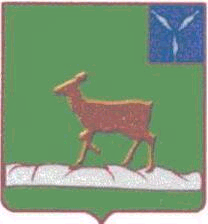 Ивантеевского муниципального районаофициальный  информационный бюллетеньот 25 декабря 2017 года №25 (36)Официальный сайт администрации Ивантеевского муниципального районаivanteevka.sarmo.ruРешение Ивантеевского районного Собрания Ивантеевского муниципального района от 25 декабря 2017 года №55 «Об утверждении местных нормативов градостроительного проектирования Ивантеевского муниципального района и муниципальных образований Ивантеевского муниципального района Саратовской области»В соответствии  с  Градостроительным кодексом Российской Федерации от 29.12.2004 г. №190-ФЗ, Федеральными законами  от 06.03.2003 г. №131-ФЗ «Об общих принципах организации местного самоуправления в Российской Федерации», от 05.05.2014 г. № 131-ФЗ «О внесении изменений в Градостроительный кодекс Российской Федерации», Законом Саратовской области от 09.10.2006 г. №96-ЗСО «О регулировании градостроительной деятельности в Саратовской области», Постановлением Правительства Саратовской области от 14.06.2007 №230-П (ред. от 01.04.2009) «Об утверждении региональных нормативов градостроительного проектирования Саратовской области» (с учетом проекта изменений в РНГП Саратовской области) и на основании Устава Ивантеевского муниципального района, Ивантеевское  районное Собрание РЕШИЛО:  1. Утвердить местные нормативы градостроительного проектирования Ивантеевского муниципального района согласно Приложению №1 и муниципальных образований Ивантеевского муниципального района  Саратовской области согласно Приложениям №2 (Ивановское муниципальное образование), №3 (Канаевское муниципальное образование), №4 (Николаевское муниципальное образование), №5 (Раевское муниципальное образование), №6 (Яблоново-Гайское муниципальное образование)2. Опубликовать настоящее решение в официальном информационном бюллетене «Вестник Ивантеевского муниципального района» и разместить на официальном сайте администрации Ивантеевского муниципального района в сети «Интернет».3. Контроль за выполнением решения возложить на председателя постоянной комиссии по промышленности, строительству, транспорту, сельскому хозяйству и продовольствию, жилищно-коммунальному хозяйству  и связи В.В. Целых.Председатель Ивантеевскогорайонного Собрания                             А.М. НелинГлава Ивантеевскогомуниципального районаСаратовской области                                В.В. БасовПриложение №1 к решению районного Собрания от 25.12.2017 г. №85 «Об утверждении местных нормативов градостроительного проектирования Ивантеевского муниципального района и муниципальных образований Ивантеевского муниципального района Саратовской области»МЕСТНЫЕ НОРМАТИВЫ ГРАДОСТРОИТЕЛЬНОГО ПРОЕКТИРОВАНИЯ ИВАНТЕЕВСКОГО МУНИЦИПАЛЬНОГО РАЙОНА САРАТОВСКОЙ ОБЛАСТИ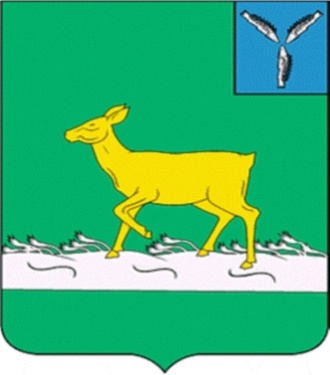 с. Ивантеевка, 2017Местные нормативы градостроительного проектированияИвантеевского муниципального района Саратовской областиЗаместитель главы администрацииИвантеевского муниципального районаСаратовской области                                                                       Ю.Н. СавенковМестные нормативы градостроительного проектированияИвантеевского муниципального района Саратовской областиСОДЕРЖАНИЕI. ВВЕДЕНИЕОбщие положения1.1. Местные нормативы градостроительного проектирования Ивантеевского муниципального района Саратовской области  разработаны в соответствии с требованиями Градостроительного кодекса Российской Федерации, Федерального закона  от 05.05.2014 г. №131-ФЗ «О внесении изменений в Градостроительный кодекс Российской Федерации», с учетом  региональных нормативов градостроительного проектирования Саратовской области.1.2. Разработка местных нормативов градостроительного проектирования Ивантеевского муниципального района осуществлена в соответствии со статьей 8 Градостроительного кодекса Российской Федерации в целях реализации полномочий органов местного самоуправления и включения нормативов в систему нормативных документов, регламентирующих градостроительную деятельность на территории Ивантеевского муниципального района Саратовской области.1.3. Местные нормативы входят в систему нормативных правовых актов, регламентирующих градостроительную деятельность в границах Ивантеевского муниципального района в части установления стандартов обеспечения безопасности и благоприятных условий жизнедеятельности человека.1.4. Нормативы градостроительного проектирования Ивантеевского муниципального района устанавливают совокупность расчетных показателей минимально допустимого уровня обеспеченности объектами местного значения сельского поселения, относящимися к следующим областям:а) электро-, тепло-, газо- и водоснабжение населения, водоотведение;б) автомобильные дороги местного значения;в) иные области в связи с решением вопросов местного значения поселения.1.5. Местные нормативы включают в себя:-	основную часть (расчетные показатели минимально допустимого уровня обеспеченности объектами местного значения населения муниципального района и расчетные показатели максимально допустимого уровня территориальной доступности таких объектов для населения муниципального района);-	материалы по обоснованию расчетных показателей, содержащихся в основной части нормативов градостроительного проектирования;-	правила и область применения расчетных показателей, содержащихся в основной части нормативов градостроительного проектирования.1.6. Местные нормативы направлены:-	на обеспечение повышения качества жизни населения Ивантеевского муниципального района и создание градостроительными средствами условий для обеспечения социальных гарантий, установленных законодательством Российской Федерации, законодательством Саратовской области и нормативно-правовыми актами Ивантеевского района, гражданам, включая инвалидов и другие маломобильные группы населения;-	на повышения эффективности использования территорий в границах Ивантеевского муниципального района на основе рационального зонирования, исторически преемственной планировочной организации и застройки;-	на ограничения негативного воздействия хозяйственной и иной деятельности на окружающую среду в интересах настоящего и будущего поколений.1.7. Местные нормативы градостроительного проектирования Ивантеевского муниципального района разработаны с учетом административно-территориального устройства Ивантеевского муниципального района, социально-демографического состава и плотности населения Ивантеевского муниципального района, природно-климатических условий Ивантеевского муниципального района, программ социально-экономического развития Ивантеевского муниципального района.1.8. Местные нормативы устанавливают требования, обязательные для всех субъектов градостроительных отношений, осуществляющих свою деятельность на территории Ивантеевского муниципального района, независимо от их организационно-правовой формы.1.9. По вопросам, не рассматриваемым в настоящих нормативах, следует руководствоваться законами и нормативно-техническими документами, действующими на территории Саратовской области. При отмене и/или изменении действующих нормативных документов, на которые дается ссылка в настоящих нормах, следует руководствоваться нормами, вводимыми взамен отмененных. Перечень используемых сокращений1.10. В местных нормативах градостроительного проектирования Ивантеевского муниципального района Саратовской области применяются следующие сокращения:Основные понятия, термины и определения1.11. В местных нормативах градостроительного проектирования Ивантеевского муниципального района Саратовской области, приведенные понятия применяются в следующем значении:Местные нормативы градостроительного проектирования – утвержденный в соответствии с Градостроительным кодексом Российской Федерации нормативный правовой акт поселения, содержащий минимальные расчетные показатели обеспечения благоприятных условий жизнедеятельности человека в отношении объектов, функционирование которых связанно с решением вопросов местного значения.Озелененные территории общего пользования – вид территорий общего пользования, которые отграничиваются красными линиями от кварталов, а также от другого вида территорий общего пользования – улично-дорожной сети. В состав территории включаются парки (в том числе минипарки, специализированные парки, парки культуры и отдыха), сады, скверы, бульвары и иные подобные территории для отдыха населения.Место массового отдыха – территория или объект, предназначенный для организованного отдыха населения (объекты культуры и досуга, объекты физкультуры и спорта, озелененные территории общего пользования, площади и улицы, зоны массового кратковременного отдыха).Зона массового кратковременного отдыха – территория, предназначенная для организованного отдыха людей, включающая в себя интенсивно используемую часть с размещением объектов и неинтенсивно используемую часть без размещения капитальных объектов.Автомобильная дорога (дорога) – часть территории населенных пунктов поселения, определяемая в соответствии с абзацем восьмым статьи 2 Федерального закона от 10 декабря 1995 г. № 196-ФЗ «О безопасности дорожного движения», пунктом 1 статьи 3 Федерального закона от 08 ноября 2007 г. № 257-ФЗ «Об автомобильных дорогах и о дорожной деятельности в Российской Федерации и о внесении изменений в отдельные законодательные акты Российской Федерации» – территория, находящаяся в границах полос отвода - красных линий, которые в соответствии с пунктом 11 статьи 1 Градостроительного кодекса Российской Федерации обозначают существующие, планируемые (изменяемые, вновь образуемые) границы земельных участков расположения дороги, предназначенной для движения в соответствующих случаях автомобилей, общественного транспорта, пешеходов. При соблюдении технических регламентов безопасности указанная территория в пределах красных линий может быть использована для размещения других элементов транспортной инфраструктуры, а также для устройства инженерных коммуникаций, включая устройство линий электропередачи, линий связи (подземных и надземных);Улица – дорога, расположенная в пределах функциональных зон застроенных территорий населенных пунктов, границы которой в виде красных линий являются одновременно границами элементов планировочной структуры – кварталов;Проезды – подъезды со сквозным движением (когда место выезда не совпадает с местом въезда) через квартал, создание которых допускается в исключительных случаях только для автомобилей специального назначения, когда в сложившейся застройке невозможно создать, оборудовать улицы;Протяженность сети автомобильных дорог общего пользования – суммарная протяженность участков автомобильных дорог, образующих сеть автомобильных дорог общего пользования;Красные линии – линии, которые обозначают существующие, планируемые (изменяемые, вновь образуемые) границы территорий общего пользования, границы земельных участков, на которых расположены линии электропередачи, линии связи (в том числе линейно-кабельные сооружения), трубопроводы, автомобильные дороги, железнодорожные линии и другие подобные сооружения;Остановка общественного транспорта – специально отведённая территория, предназначенная для посадки/высадки пассажиров общественного транспорта.Хранение – пребывание автотранспортных средств, принадлежащих постоянному населению, по месту регистрации автотранспортных средств.Паркирование – временное пребывание на стоянках автотранспортных средств, принадлежащих посетителям объектов различного функционального назначения.Автостоянки – открытые площадки, предназначенные для хранения или паркирования автомобилей. Автостоянки для хранения могут быть оборудованы навесами, легкими ограждениями боксов, смотровыми эстакадами. Автостоянки могут устраиваться внеуличными (в виде карманов, отступающих от проезжей части, и др.) либо уличными (в виде "парковок" на проезжей части, обозначенных разметкой).Транспортная услуга – результат деятельности исполнителя транспортной услуги по удовлетворению потребностей пассажира, грузоотправителя и грузополучателя в перевозках в соответствии с установленными нормами и требованиями;Транспортное обслуживание – процесс предоставления транспортных услуг потребителям, в соответствии с установленными нормами и требованиями.иные понятия, используемые в МНГП Ивантеевского муниципального района, употребляются в значениях, соответствующих значениям, содержащимся в федеральном и региональном законодательстве Саратовской области.Определение перечня вопросов местного значенияИвантеевского муниципального района для установления совокупности расчетных показателей1.12. В основе определения расчетных показателей минимально допустимого уровня обеспеченности объектами местного значения сельского поселения населения поселения и расчетных показателей максимально допустимого уровня территориальной доступности таких объектов для населения сельского поселения лежит определение перечня объектов местного значения.На основании статьи 1 ГрК РФ объекты местного значения - объекты капитального строительства, иные объекты, территории, которые необходимы для осуществления органами местного самоуправления полномочий по вопросам местного значения и в пределах переданных государственных полномочий в соответствии с федеральными законами, законом субъекта Российской Федерации, уставами муниципальных образований и оказывают существенное влияние на социально-экономическое развитие муниципальных районов, поселений, городских округов. 1.13. Определение перечня объектов местного значения поселения основывается на п. 4 ст. 29.2 ГрК РФ, в котором указано, что местные нормативы градостроительного проектирования поселения устанавливают совокупность расчетных показателей минимально допустимого уровня обеспеченности объектами местного значения поселения, относящимися к следующим областям:1) электро-, тепло-, газо- и водоснабжение населения, водоотведение;2) автомобильные дороги местного значения;3) иные области в связи с решением вопросов местного значения поселения.1.14. Вопросы местного значения поселения определены в п.1 ст.14 Федерального закона от 06 октября 2003 г. №131-ФЗ «Об общих принципах организации местного самоуправления в Российской Федерации».1.15. На основании ст. 44 Федерального закона от 06 октября 2003 г. № 131-ФЗ «Об общих принципах организации местного самоуправления в Российской Федерации» перечень вопросов местного значения Ивантеевского муниципального района определяется его Уставом.Соответственно, определение перечня вопросов местного значения для составления перечня объектов местного значения поселения основывается на перечне вопросов согласно Уставу Ивантеевского муниципального района.1.16. В соответствии с Уставом Ивантеевского муниципального района, утвержденного решением Ивантеевского районного Собрания ОМО Ивантеевского района Саратовской  области от 29.06.2005 года №24 (с учетом изменений и дополнений) и Уставом Ивантеевского муниципального образования, утвержденного решением Совета Ивантеевского муниципального  образования ОМО Ивантеевского района Саратовской  области от 02.12.2005 года №10 (с учетом изменений и дополнений) к вопросам местного значения муниципального района относятся:1) составление и рассмотрение проекта бюджета поселения, утверждение и исполнение бюджета поселения, осуществление контроля за его исполнением, составление и утверждение отчета об исполнении бюджета поселения*;2) установление, изменение и отмена местных налогов и сборов поселения*;3) владение, пользование и распоряжение имуществом, находящимся в муниципальной собственности поселения:объекты электроснабжения;объекты теплоснабжения;объекты газоснабжения;объекты водоснабжения;объекты водоотведения.4) обеспечение первичных мер пожарной безопасности в границах населенных пунктов поселения;Указанные полномочия относятся к сфере безопасности, регулируемые федеральным законом от 21 декабря 1994 г. № 69-ФЗ «О пожарной безопасности» и федеральным законом от 22 июля 2008 г. № 123-ФЗ «Технический регламент о требованиях пожарной безопасности» и учитываются при подготовке генерального плана и проектов планировки.5) создание условий для обеспечения жителей поселения услугами связи, общественного питания, торговли и бытового обслуживания;Согласно п. 2 ст. 6 Федерального закона «О связи» от 07 июля 2003 г. № 126-ФЗ орган местного самоуправления содействует организациям связи, оказывающим универсальные услуги связи, в получении и (или) строительстве сооружений связи и помещений, предназначенных для оказания универсальных услуг связи. В соответствии с п. 1 ст. 6 Федерального закона «О связи» от 07 июля 2003 г. № 126-ФЗ сооружения связи учитываются при подготовке генерального плана и проектов планировки.Нормативы учитываются при разработке генерального плана, муниципальных программ развития торговли, а также схем размещения нестационарных торговых объектов, планов организации розничных рынков, ярмарок и иных форм розничной торговли на территории муниципального района. В соответствии с ГрК РФ орган местного самоуправления в отношении объектов связи, общественного питания, торговли и бытового обслуживания:в генеральном плане утверждает границы функциональных зон, с указанием параметров таких зон, а также сведения о планируемых для размещения в них объектах, за исключением линейных объектов.в правилах землепользования и застройки устанавливает границы территориальных зон, с учетом функционального зонирования генерального плана, и определяет градостроительный регламент, а также устанавливает возможность размещения объектов в границах иных территориальных зон с указанием предельных размеров земельных участков и предельных параметров разрешенного строительства, реконструкции объектов капитального строительства.в проектах планировки в рамках реализации генерального плана утверждает границы зон планируемого размещения объектов, положения о размещении объектов капитального строительства, а также о характеристиках планируемого развития территории с учетом градостроительных регламентов.6) создание условий для организации досуга и обеспечения жителей поселения услугами организаций культуры;Организации культуры могут относиться к федеральной, региональной, муниципальной и частной собственности.	В соответствии с ГрК РФ орган местного самоуправления в отношении организаций культуры:в генеральном плане утверждает границы функциональных зон, с указанием параметров таких зон, а также сведения о планируемых для размещения в них объектах;в правилах землепользования и застройки устанавливает границы территориальных зон с учетом функционального зонирования генерального плана и определяет градостроительный регламент, а также устанавливает возможность размещения объектов в границах иных территориальных зон с указанием предельных размеров земельных участков и предельных параметров разрешенного строительства, реконструкции объектов капитального строительства;в проектах планировки в рамках реализации генерального плана утверждает границы зон планируемого размещения объектов, положения о размещении объектов капитального строительства, а также о характеристиках планируемого развития территории с учетом градостроительных регламентов.В отношении муниципальных объектов устанавливает расчетные показатели минимально допустимого уровня обеспеченности и максимально допустимого уровня территориальной доступности таких объектов для населения.7) обеспечение условий для развития на территории района физической культуры, школьного спорта и массового спорта, организация проведения официальных физкультурно-оздоровительных и спортивных мероприятий района.Объекты физической культуры и спорта могут относиться к федеральной, региональной, муниципальной и частной собственности.В соответствии с ГрК РФ орган местного самоуправления в отношении объектов физической культуры и спорта:в генеральном плане утверждает границы функциональных зон, с указанием параметров таких зон, а также сведения о планируемых для размещения в них объектах.в правилах землепользования и застройки устанавливает границы территориальных зон, с учетом функционального зонирования генерального плана, и определяет градостроительный регламент, а также устанавливает возможность размещения объектов в границах иных территориальных зон с указанием предельных размеров земельных участков и предельных параметров разрешенного строительства, реконструкции объектов капитального строительства.в проектах планировки в рамках реализации генерального плана утверждает границы зон планируемого размещения объектов, положения о размещении объектов капитального строительства, а также о характеристиках планируемого развития территории с учетом градостроительных регламентов.	В отношении муниципальных объектов устанавливает расчетные показатели минимально допустимого уровня обеспеченности и максимально допустимого уровня территориальной доступности таких объектов для населения.8) формирование архивных фондов поселения;муниципальные архивы.9) утверждение правил благоустройства территории поселения, устанавливающих в том числе требования по содержанию зданий (включая жилые дома), сооружений и земельных участков, на которых они расположены, к внешнему виду фасадов и ограждений соответствующих зданий и сооружений, перечень работ по благоустройству и периодичность их выполнения; установление порядка участия собственников зданий (помещений в них) и сооружений в благоустройстве прилегающих территорий; организация благоустройства территории поселения (включая освещение улиц, озеленение территории, установку указателей с наименованиями улиц и номерами домов, размещение и содержание малых архитектурных форм);Местные нормативы градостроительного проектирования устанавливают расчетные показатели минимально допустимого уровня обеспеченности и максимально допустимого уровня территориальной доступности таких объектов для населения в отношении озелененных территории общего пользования.Освещение улиц, указатели с наименованиями улиц и номерами домов, малые архитектурные формы не относятся к объектам, в отношении которых необходимо устанавливать расчетные показатели.10) присвоение адресов объектам адресации, изменение, аннулирование адресов, присвоение наименований элементам улично-дорожной сети (за исключением автомобильных дорог федерального значения, автомобильных дорог регионального или межмуниципального значения, местного значения муниципального района), наименований элементам планировочной структуры в границах поселения, изменение, аннулирование таких наименований, размещение информации в государственном адресном реестре;11) содействие в развитии сельскохозяйственного производства, создание условий для развития малого и среднего предпринимательства*; В соответствии с ГрК РФ орган местного самоуправления в отношении объектов:в генеральном плане утверждает границы функциональных зон, с указанием параметров таких зон, а также сведения о планируемых для размещения в них объектах.в правилах землепользования и застройки устанавливает границы территориальных зон, с учетом функционального зонирования генерального плана, и определяет градостроительный регламент, а также устанавливает возможность размещения объектов в границах иных территориальных зон с указанием предельных размеров земельных участков и предельных параметров разрешенного строительства, реконструкции объектов капитального строительства.в проектах планировки в рамках реализации генерального плана утверждает границы зон планируемого размещения объектов, положения о размещении объектов капитального строительства, а также о характеристиках планируемого развития территории с учетом градостроительных регламентов.12) организация и осуществление мероприятий по работе с детьми и молодежью в поселении;Осуществляется за счет объектов управления и посредством использования объектов культуры и досуга, объектов физической культуры и массового спорта.13) оказание поддержки гражданам и их объединениям, участвующим в охране общественного порядка, создание условий для деятельности народных дружин;14) организация в границах поселения водоснабжения населения, водоотведения в пределах полномочий, установленных законодательством Российской Федерации;См. п. 3.15) пункт утратил силу.16) сохранение, использование и популяризация объектов культурного наследия (памятников истории и культуры), находящихся в собственности поселения, охрана объектов культурного наследия (памятников истории и культуры) местного (муниципального) значения, расположенных на территории поселения*;17) создание условий для развития местного традиционного народного художественного творчества, участие в сохранении, возрождении и развитии народных художественных промыслов в поселении*;18) создание условий для массового отдыха жителей поселения и организация обустройства мест массового отдыха населения, включая обеспечение свободного доступа граждан к водным объектам общего пользования и их береговым полосам;Создание условий для массового отдыха жителей поселения и организация обустройства мест массового отдыха населения осуществляется за счет объектов культуры, физкультуры и спорта, озелененных территории общего пользования, зон массового кратковременного отдыха, организации народных гуляний.В соответствии со ст. 6  Водного кодекса Российской Федерации использование водных объектов общего пользования осуществляется в соответствии с правилами охраны жизни людей на водных объектах, утверждаемыми в порядке, определяемом уполномоченным федеральным органом исполнительной власти, а также исходя из устанавливаемых органами местного самоуправления правил использования водных объектов для личных и бытовых нужд.Информация об ограничении водопользования на водных объектах общего пользования предоставляется гражданам органами местного самоуправления через средства массовой информации и посредством специальных информационных знаков, устанавливаемых вдоль берегов водных объектов.Полоса земли вдоль береговой линии водного объекта общего пользования (береговая полоса) предназначается для общего пользования. Каждый гражданин вправе пользоваться (без использования механических транспортных средств) береговой полосой водных объектов общего пользования для передвижения и пребывания около них, в том числе для осуществления любительского и спортивного рыболовства и причаливания плавучих средств.Согласно пункту 8 ст. 27 Земельного кодекса Российской Федерации приватизация земельных участков в пределах береговой полосы, установленной в соответствии с Водным кодексом Российской Федерации, запрещается.П. 4 ст. 398 Земельного кодекса Российской Федерации установлено, что договор аренды земельного участка, находящегося в государственной или муниципальной собственности и расположенного в границах береговой полосы водного объекта общего пользования, заключается при условии обеспечения свободного доступа граждан к водному объекту общего пользования и его береговой полосе.В соответствии с п. 3 ст. 23 Земельного кодекса Российской Федерации для прохода или проезда через земельный участок, в том числе в целях обеспечения свободного доступа граждан к водному объекту общего пользования и его береговой полосе могут устанавливаться публичные сервитуты.Согласно ст. 1 ГрК РФ, территории общего пользования – территории, которыми беспрепятственно пользуется неограниченный круг лиц (в том числе площади, улицы, проезды, набережные, береговые полосы водных объектов общего пользования, скверы, бульвары). Существующие, планируемые (изменяемые, вновь образуемые) границы территорий общего пользования обозначаются красными линиями.В силу ст. 42 Градостроительного кодекса Российской Федерации красные линии, а также линии, обозначающие дороги, улицы, проезды, линии связи, объекты инженерной и транспортной инфраструктур, проходы к водным объектам общего пользования и их береговым полосам отображаются на чертежах в составе основной части проекта планировки территории.В соответствии с изложенным, обеспечение доступа граждан к водным объектам общего пользования и их береговым полосам возможно путем установления публичных сервитутов, а также утверждения проектов планировки соответствующих территорий.19)  участие в организации деятельности по сбору (в том числе раздельному сбору) и транспортированию твердых коммунальных отходов;Согласно п. 5 ст. 1 Федерального закона от 29 декабря 2014 г. № 458-ФЗ «О внесении изменений в Федеральный закон «Об отходах производства и потребления», отдельные законодательные акты Российской Федерации и признании утратившими силу отдельных законодательных актов (положений законодательных актов) Российской Федерации» организация деятельности по сбору (в том числе раздельному сбору), транспортированию, обработке, утилизации, обезвреживанию и захоронению твердых коммунальных отходов и установление нормативов накопления твердых коммунальных отходов относится к полномочиям субъекта РФ.соответствии с ГрК РФ орган местного самоуправления в отношении объектов:в генеральном плане утверждает границы функциональных зон, с указанием параметров таких зон, а также сведения о планируемых для размещения в них объектах.в правилах землепользования и застройки устанавливает границы территориальных зон, с учетом функционального зонирования генерального плана, и определяет градостроительный регламент, а также устанавливает возможность размещения объектов в границах иных территориальных зон с указанием предельных размеров земельных участков и предельных параметров разрешенного строительства, реконструкции объектов капитального строительства.в проектах планировки в рамках реализации генерального плана утверждает границы зон планируемого размещения объектов, положения о размещении объектов капитального строительства, а также о характеристиках планируемого развития территории с учетом градостроительных регламентов.20) организация ритуальных услуг и содержание мест захоронения;Согласно ст. 25, 29 Федерального закона от 12 января 1996 г. № 8-ФЗ «О погребении похоронном деле» органом местного самоуправления должна быть создана специализированная служба по вопросам похоронного дела.Порядок деятельности специализированной службы по вопросам похоронного дела определяется органом местного самоуправления. В соответствии со ст. 18 Федерального закона от 12 января 1996 г. № 8-ФЗ «О погребении и похоронном деле» в ведении органа местного самоуправления находятся общественные кладбища.Согласно п. 5 ст. 16 Федерального закона от 12 января 1996 г. № 8-ФЗ «О погребении похоронном деле» размер, предоставляемого участка земли на территории кладбищ для погребения умершего, устанавливается органом местного самоуправления, размер земельного участка для кладбища определяется с учетом количества жителей, но не может превышать 40 га.соответствии с ГрК РФ орган местного самоуправления в отношении объектов:в генеральном плане утверждает границы функциональных зон, с указанием параметров таких зон, а также сведения о планируемых для размещения в них объектах.в правилах землепользования и застройки устанавливает границы территориальных зон, с учетом функционального зонирования генерального плана, и определяет градостроительный регламент, а также устанавливает возможность размещения объектов в границах иных территориальных зон с указанием предельных размеров земельных участков и предельных параметров разрешенного строительства, реконструкции объектов капитального строительства.в проектах планировки в рамках реализации генерального плана утверждает границы зон планируемого размещения объектов, положения о размещении объектов капитального строительства, а также о характеристиках планируемого развития территории с учетом градостроительных регламентов.отношении муниципальных объектов устанавливает расчетные показатели минимально допустимого уровня обеспеченности и максимально допустимого уровня территориальной доступности таких объектов для населения.21) предоставление помещения для работы на обслуживаемом административном участке поселения сотруднику, замещающему должность участкового уполномоченного полиции*.Примечание: * вопросы, осуществляемые за счет объектов управления.1.17. В	ходе анализа установлен перечень объектов местного значения сельского поселения, который приведен в основной части настоящих нормативов.Перечень нормативных правовых актов и иных документов, использованных при подготовке местных нормативов градостроительного проектирования Ивантеевского муниципального района1.18. Перечень нормативных правовых актов и иных документов, использованных при подготовке местных нормативов градостроительного проектирования Ивантеевского муниципального района Саратовской области.1. Законы и иные нормативные правовые акты Российской Федерации:- Градостроительный кодекс Российской Федерации от 29 декабря 2004 г. № 190-ФЗ;- Федеральный закон от 06.03.2003 г. № 131-ФЗ «Об общих принципах организации местного самоуправления в Российской Федерации»;- Федеральный закон от 08.11.2007 г. № 257-ФЗ «Об автомобильных дорогах и о дорожной деятельности в Российской Федерации и о внесении изменений в отдельные законодательные акты Российской Федерации»;- СП 42.13330.2011 «СНиП 2.07.01-89*. Градостроительство. Планировка и застройка городских и сельских поселений», утвержденный Приказом Минрегиона Российской Федерации от 28.12.2010 г. № 820;- СП 34.13330.2012 «Автомобильные дороги. Актуализированная редакция СНиП2.05.02-85*»;- Федеральный закон от 27.12. 2002 г. № 184-ФЗ «О техническом регулировании»;- Постановление Правительства Российской Федерации от 26.12.2014 г. № 1521«Об утверждении перечня национальных стандартов и сводов правил (частей таких стандартов и сводов правил), в результате применения которых на обязательной основе обеспечивается соблюдение требований федерального закона «Технический регламент о безопасности зданий и сооружений»;- Распоряжение Правительства Российской Федерации от 03.07.1996 № 1063-р «О Социальных нормативах и нормах»;- Федеральный закон от 21.11.2011 г. № 323-ФЗ «Об основах охраны здоровья граждан в Российской Федерации».2. Законы и иные нормативные правовые акты Саратовской области: Закон Саратовской области от 09.10.2006 N 96-ЗСО (ред. от 01.11.2016) «О регулировании градостроительной деятельности в Саратовской области»;Стратегия социально-экономического развития Саратовской области до 2030 года, утвержденная Постановлением Правительства Саратовской области от 30.06.2016 года № 321-П;Постановление Правительства Саратовской области от 14.06.2007 N 230-П(ред. от 01.04.2009) «Об утверждении региональных нормативов градостроительного проектирования Саратовской области» (с учетом проекта изменений в РНГП Саратовской области);Постановление Саратовской областной Думы от 21.05.2003 N 12-392 «Об установлении границ Ивантеевского района».3. Муниципальные правовые акты Ивантеевского муниципального района:Устав Ивантеевского муниципального района;Генеральный план Ивантеевского муниципального районапрограммы социально-экономического развития Ивантеевского муниципального района.II. ОСНОВНАЯ ЧАСТЬ2.1. Перечень объектов местного значения Ивантеевского муниципального районаТаблица 2.1. Объекты местного значения2.2. Расчетные показатели минимально допустимого уровня обеспеченности объектами местного значения и расчетные показатели максимально допустимого уровня территориальной доступности таких объектов для населения Ивантеевского муниципального района Саратовской областиа)  Расчетные показатели минимально допустимого уровня обеспеченности и расчетные показатели максимально допустимого уровня территориальной доступности объектов местного значения поселения в  области электро-, тепло-, газо-, водоснабжения и водоотведенияТаблица 2.2. Расчетные  показатели объектов, относящихся к области электроснабженияПримечание: 1. * Для определения в целях градостроительного проектирования минимально допустимого уровня обеспеченности объектами, следует использовать норму минимальной обеспеченности населения (территории) соответствующим ресурсом и характеристики планируемых к размещению объектов.2.**Нормы электропотребления и использования максимума электрической нагрузки следует использовать в целях градостроительного проектирования в качестве укрупнённых показателей электропотребления.Таблица 2.3. Расчетные  показатели объектов, относящихся к области тепло-, газоснабженияПримечания:1.*Для определения в целях градостроительного проектирования минимально допустимого уровня обеспеченности объектами, следует использовать норму минимальной обеспеченности населения (территории) соответствующим ресурсом и характеристики планируемых к размещению объектов;2. ** Нормы расхода природного газа следует использовать в целях градостроительного проектирования в качестве укрупнённых показателей расхода (потребления) газа при расчётной теплоте сгорания 34 МДж/м3 (8000 ккал/ м3);3. *** Удельные показатели максимальной тепловой нагрузки, расходы газа для различных потребителей следует принимать по нормам СП 124.13330.2012, СП 42-101-2003.
Таблица 2.4. Расчетные  показатели объектов, относящихся к области водоснабженияПримечания:1. * Для определения в целях градостроительного проектирования минимально допустимого уровня обеспеченности объектами, следует использовать норму минимальной обеспеченности населения (территории) соответствующим ресурсом и характеристики планируемых к размещению объектов.2. ** Указанные нормы следует применять с учётом требований табл.1 СП 31.13330.2012.Таблица 2.5. Расчетные  показатели объектов, относящихся к области водоотведенияПримечания:1. * Для определения в целях градостроительного проектирования минимально допустимого уровня обеспеченности объектами, следует использовать норму минимальной обеспеченности населения (территории) соответствующим ресурсом и характеристики планируемых к размещению объектов.б)  Расчетные показатели минимально допустимого уровня обеспеченности и расчетные показатели максимально допустимого уровня территориальной доступности объектов местного значения поселения в области транспортаТаблица 2.6. Расчетные  показатели объектов, относящихся к области обеспеченности местами хранения личного автотранспорта населения сельского поселенияТаблица 2.7. Расчетные  показатели объектов, относящихся к области объектов дорожного сервисаПримечание:1. * Размещение указанных объектов дорожного сервиса допускается на территориях, сопряжённых с территориями автодорог и улиц сельского значения2. ** Классификация приводится в соответствии с санитарной классификацией предприятий, производств и объектов, СанПиН 2.2.1/2.1.1.1200-03 Санитарно-защитные зоны и санитарная классификация предприятий, сооружений и иных объектов.Таблица 2.8. Расчетные  показатели объектов, предназначенных для предоставления транспортных услуг населению и организации транспортного обслуживания населения сельского поселенияТаблица 2.9. Расчетные  показатели автомобильных дорог местного значенияНиже показаны типовые поперечные профили дорог сельского поселения: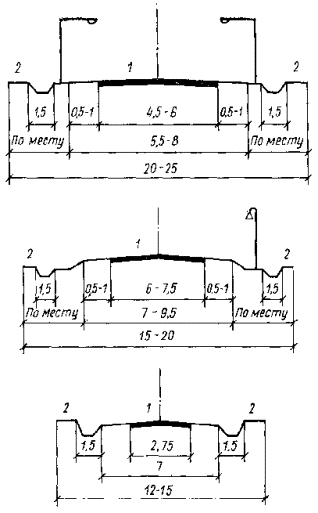 1 - проезжая часть; 2 – озеленение.Таблица 2.10. Категории улиц и дорог поселенияТаблица 2.11. Основные расчетные параметры уличной сети поселенияв)  Расчетные показатели минимально допустимого уровня обеспеченности и расчетные показатели максимально допустимого уровня территориальной доступности объектов местного значения поселения в области физической культуры и спортаТаблица 2.12. Расчетные  показатели объектов, относящихся к области физической культуры и спортаг)  Расчетные показатели минимально допустимого уровня обеспеченности и расчетные показатели максимально допустимого уровня территориальной доступности объектов местного значения поселения в области культуры и искусстваТаблица 2.13. Расчетные  показатели объектов, относящихся к области  культуры и искусствад)  Расчетные показатели минимально допустимого уровня обеспеченности и расчетные показатели максимально допустимого уровня территориальной доступности объектов местного значения поселения в области деятельности органа местного самоуправленияТаблица 2.14. Расчетные  показатели объектов, относящихся к области деятельности органа местного самоуправленияе)  Расчетные показатели минимально допустимого уровня обеспеченности и расчетные показатели максимально допустимого уровня территориальной доступности объектов местного значения поселения в области сбора, вывоза, утилизации и переработки твердых бытовых отходовТаблица 2.15. Расчетные  показатели объектов, относящихся к области сбора, вывоза, утилизации и переработки твердых бытовых отходов	Примечание1. * Размер территории полигона для отходов производства и потребления определяется производительностью, видом и классом опасности отходов, технологией переработки, расчетным сроком эксплуатации на 20 - 25 лет и последующей возможностью использования отходов.ж)  Расчетные показатели минимально допустимого уровня обеспеченности и расчетные показатели максимально допустимого уровня территориальной доступности объектов местного значения поселения в иных областях в связи с решением вопросов местного значения поселенияТаблица 2.16. Минимально допустимый уровень обеспеченности населения объектами ритуальных услуг и местами захороненияТаблица 2.17. Максимальный уровень доступности проходов (проездов) к водным объектам общего пользования и их береговым полосамПримечание: За максимально допустимый уровень территориальной доступности прохода (проезда) к водным объектам общего пользования и их береговой полосе принимается половина расстояния между соседними проходами. Проход (проезд) к водным объектам общего пользования и их береговым полосам, как правило, устанавливается в границах территории общего пользования, при невозможности – обеспечивается путем установления публичных сервитутов.Таблица 2.18. Минимально допустимый уровень обеспеченности населения сельского поселения озелененными территориями общего пользованияIII. МАТЕРИАЛЫ ПО ОБОСНОВАНИЮ РАСЧЕТНЫХ ПОКАЗАТЕЛЕЙОбщая	информация	 об Ивантеевском муниципальном районе. Географическое положение.	Административно-территориальное	устройство. Положение в системе расселения.3.1. Ивантеевский муниципальный район — сельское поселение в Саратовской области. Районный центр – с. Ивантеевка расположено в 280 км от областного центра г. Саратова.  3.2. Пространственная организация территории Ивантеевского муниципального района осуществляется в соответствии с Градостроительным кодексом Российской Федерации; Законом Саратовской области №114-ЗСО от 29.12.2004 г. «О муниципальных районах, входящих в состав Ивантеевского муниципального района»; постановлением Саратовской Областной Думы № 12-392 от 21.05.2003 г. «Об установлении границ Ивантеевского района».3.3. Статус и границы территории района установлены Законом Саратовской области от 15.12.2004 г. №114-ЗСО «О муниципальных образованиях, входящих в состав Ивантеевского муниципального района».  3.4. Официальное наименование – Ивантеевский муниципальный район Ивантеевского муниципального района Саратовской области.3.5. В состав Ивантеевского муниципального района входит девять муниципальных образований: Ивантеевское МО, Знаменское МО, Николаевское МО, Бартеневское МО, Раевское МО, Чернавское МО, Ивановское МО, Яблоново-Гайское МО, Канаевское МО,Таблица 3.1. Сведения о населенных пунктах, входящих в состав Ивантеевского муниципального района3.7. Территория Ивантеевского муниципального района располагается в степной зоне Саратовского Заволжья на Низкой Сыртовой равнине, с характерными широкими междуречьями и пологими грядами-сыртами с преобладающими высотами 50-100 м.На юге муниципальный район граничит с Пугачевским районом Саратовской области, с востока со Знаменским и Ивановским муниципальными образованиями Ивантеевского района Саратовской области, на севере и на западе с Раевским муниципальным образованиями Ивантеевского муниципального района.3.8. Основу природных ресурсов муниципального района составляют земли сельскохозяйственного назначения.3.9. Для Ивантеевского муниципального района характерен континентальный климат умеренных широт с холодной малоснежной зимой и жарким засушливым летом. Велика вероятность как весенних, так и осенних заморозков. Вследствие континентальности климата в муниципальном образовании наблюдаются резкие колебания температуры воздуха, средняя годовая амплитуда колеблется от 34,5 до 35,6°С. Наиболее низкие температуры приходятся на январь (− 13,0°С), высокие — на июль (+22,6°С). Среднегодовая температура воздуха на территории муниципального района составляет 4,7°С. Абсолютный годовой максимум +40°С, абсолютный минимум –44°С.Период активной вегетации (переход со средней температурой более +10°С) равен 152 дням, начало — 27 апреля, конец — 28 октября. Сумма температур выше +10°С составляет 27-36°.Заморозки в воздухе начинаются в конце октября и заканчиваются в начале мая, сход снега происходит в первой декаде апреля. Средняя продолжительность безморозного периода 154 дня. Устойчивый снежный покров образуется в конце ноября — начале декабря (средняя дата 2 декабря), сход происходит в первой декаде апреля (средняя дата 9 апреля). Продолжительность залегания снежного покрова 120-136 дней.Высота снежного покрова за зиму составляет 20-23 см, максимальная — 30 см, минимальная — 10 см. Число дней с метелью — 29.Средняя глубина промерзания почвы 18 см в декабре, до 51 см в марте, наибольшая — 100 см, наименьшая — 25 см.Среднегодовое количество осадков составляет 318 мм, из них на тёплый период приходится 211 мм, на холодный — 107 мм.В отдельные годы наблюдаются отклонения количества выпадающих осадков от нормы в сторону понижения. Летние осадки имеют ливневый характер, что обусловливает развитие водной эрозии. В холодной период (ноябрь-март) осадки выпадают, в основном, в виде снега.В течение года преобладают ветры западного, северо-западного, северо-восточного и северного направлений. В холодное время года (зимой) преобладают северо-западные, а летом юго-восточные ветры. Среднегодовая скорость ветра 4,6 м/с.3.10. По агроклиматическому районированию Саратовской области территория Ивантеевского муниципального района относится к засушливому району и имеет такие отрицательные стороны, как засушливость и сухость, что, в свою очередь, требует обязательного проведения всех мероприятий по накоплению и сохранению влаги. В целом же климатические условия Ивантеевского муниципального района планировочных ограничений не вызывают и достаточно благоприятны для промышленного и гражданского строительства.3.11. Река Чернава протекает по территории Ивантеевского муниципального района в его центральной части и является второстепенной ландшафтно-планировочной осью. Малые реки играют важную роль в формировании сельской системы расселения. Большинство опорных центров систем расселения местного уровня сформировались в долинах этих рек.Расселение населения в Ивантеевском муниципальном районе — это заселение в течение трёх последних столетий средней части бассейнов рр. Большой Иргиз и Малый Иргиз.Массовое расселение по территории района берет начало с первой половины XVIII в. Характер самих селений во многом диктовался природными условиями. Они располагались равномерно-рассредоточено по берегам Большого Иргиза (Канаевка, Горелый Гай) и его притоков (Сестры), а также в долине Малого Иргиза (Раевка, Арбузовка) и его притоков (Ивантеевка). В «гнезде» от одного селения до другого рукой подать, а между самими «гнездами» довольно значительное расстояние. Села преобладали малые и средние. «Материнские» села в них насчитывали более 1 тысячи жителей каждое. Другие располагались рассредоточено, главным образом в верховьях гидрографической сети. Эта особенность проявляется и в сопредельных муниципальных районах Саратовской и Самарской областей.В условиях Ивантеевского района, сложившаяся к середине ХХ в. сеть сельских поселений изменяется сравнительно медленно. Сложилось современное расселение в результате сложной трансформации традиционной сети сельских населенных мест. Самые существенные изменения — район новых населенных пунктов и укрепление существующих за счет ликвидации (сселения) мелких поселений и отдельных жилых строений.Район новых населенных пунктов происходило главным образом в ходе транспортного строительства (ж/д станции Тополек, Клевенка), которые являются самыми молодыми (по времени возникновения) населенными пунктами Ивантеевского района.В характере расселения населения имеются существенные различия от места к месту. Ландшафтные особенности территории объясняют преобладание мелких населенных пунктов в приводораздельных частях и наиболее крупных — в долине рр. Большой и Малый Иргиз.Территориальные различия в плотности населения существенные (4-28 чел./км2), плотнее заселена местность прилегающая к с. Ивантеевка. Структура расселения на территории района была основана на схожести условий земледельческого освоения, и может быть определена как линейная неравномерно-рассредоточенная, местами — кустовая (групповая). Преобладающие планировочные формы селений — многорядно-разветвленная и улица-село.В основу выделения систем расселения местного уровня положено обобщение населённых пунктов по наличию в них ряда элементов системы коммунально-бытового обслуживания, характеру трудовых и культурно-бытовых связей.На территории Ивантеевского муниципального района явно преобладают локальные системы расселения, сформировавшиеся в границах низового административно-территориального деления предшествующих периодов. Все они осуществляют связи по эпизодическому и частично периодическому обслуживанию напрямую с районным центром. Ивантеевка замкнула на себя почти все функции по обслуживанию сельского населения района, сдерживая тем самым формирование и развитие периферийных центров межселенного обслуживания.3.12. В последнее время усилился миграционный отток жителей муниципального района,  небольшой естественный прирост, отмечаемый в отдельные годы, по объему не может его компенсировать, и численность жителей Ивантеевского муниципального района постепенно сокращается.Таблица 3.2. Динамика численности населения на территории  Ивантеевского муниципального районаОбоснование расчетных показателей минимально допустимого уровня обеспеченности объектами местного значения сельского поселения, иными объектами местного значения поселения и перечня расчетных показателей максимально допустимого уровнятерриториальной доступности таких объектов для населения сельского поселенияТаблица 3.3. Обоснование расчетных показателейIV. ПРАВИЛА И ОБЛАСТЬ ПРИМЕНЕНИЯ РАСЧЕТНЫХ ПОКАЗАТЕЛЕЙ, СОДЕРЖАЩИХСЯ В ОСНОВНОЙ ЧАСТИ МЕСТНЫХ НОРМАТИВОВ ГРАДОСТРОИТЕЛЬНОГО ПРОЕКТИРОВАНИЯ4.1. Правила и область применения расчетных показателей В Местных нормативах определяются виды объектов и территорий, создание и содержание которых муниципальный район обеспечивает полностью или частично. Виды объектов и территорий обусловлены вопросами местного значения, исполнение которых возложено на муниципальный район согласно Федеральному закону «Об общих принципах организации местного самоуправления в Российской Федерации. Определенные Местными нормативами объекты и территории в соответствующих случаях (при использовании институтов комплексного освоения свободных от застройки территорий, развития застроенных территорий) могут создаваться за счёт победителей аукционов с участием, или без участия средств бюджета (о чём указывается по результатам соответствующих расчётов в проектах договоров до проведения аукционов). Создание всех объектов, включая те, которые не определены Местными нормативами, происходит по выбору правообладателей земельных участков в соответствии с градостроительными регламентами, содержащимися в правилах землепользования и застройки. В частности, иные объекты социальной инфраструктуры, не определённые Местными нормативами, создаются за счёт частных лиц с участием, или без участия бюджетных средств различных уровней. Показатели, необходимые при осуществлении градостроительной деятельности в границах Ивантеевского муниципального района Саратовской области и не установленные Местными нормативами, Правилами землепользования и застройки и Генеральным планом, принимаются в соответствии с региональными нормативами градостроительного проектирования Саратовской области, требованиями нормативных правовых актов Российской Федерации, Саратовской области, органов местного самоуправления, образующих систему нормативных правовых актов, регламентирующих градостроительную деятельность и предназначенных для использования субъектами градостроительной деятельности на территории Ивантеевского муниципального района.4.2. Правила применения Местных нормативов и расчетных показателей Установление совокупности расчетных показателей минимально допустимого уровня обеспеченности объектами местного значения и допустимого уровня территориальной доступности таких объектов для населения Ивантеевского муниципального района производится для определения местоположения планируемых к размещению объектов местного значения в документах территориального планирования, зон планируемого размещения объектов местного значения в документации по планировке территории, в целях обеспечения благоприятных условий жизнедеятельности человека на территории поселения. Нормативы градостроительного проектирования направлены на устойчивое развитие территории, развитие комплекса инженерной и транспортной инфраструктуры, рациональное использование природных ресурсов. При определении местоположения планируемых к размещению тех или иных объектов местного значения в целях подготовки документов территориального планирования, документации по планировке территории следует учитывать наличие на территории в границах проекта таких же объектов, их параметры (площадь, емкость, вместимость), нормативный уровень территориальной доступности как для существующих, так и для планируемых к размещению объектов. Максимально допустимый уровень территориальной доступности того или иного объекта местного значения в целях градостроительного проектирования установлен настоящими нормативами. Параметры планируемого к размещению объекта местного значения следует определять исходя из минимально допустимого уровня обеспеченности объектами (ресурсами), установленного настоящими нормативами, площадью территории и параметрами (характеристиками) функциональных зон в границах максимально допустимого уровня территориальной доступности этого объекта. При разработке, согласовании, экспертизе, утверждении и реализации документов территориального планирования и планировке территории необходимо также руководствоваться региональными нормативами градостроительного проектирования Саратовской области, местными нормативами градостроительного проектирования Ивантеевского муниципального района Ивантеевского муниципального района Саратовской области.4.3. Область применения местных нормативов градостроительного проектирования Действие расчетных показателей местных нормативов градостроительного проектирования распространяется на всю территорию Ивантеевского муниципального района Саратовской области. Расчетные показатели местных нормативов градостроительного проектирования обязательны для всех субъектов градостроительной деятельности, осуществляющих свою деятельность на территории Ивантеевского муниципального района Саратовской области, независимо от их организационно-правовой формы. Расчетные показатели местных нормативов градостроительного проектирования применяются при подготовке, утверждении, проверке и согласовании документов территориального планирования (схемы территориального планирования района, генеральных планов сельских поселений) с учетом перспективы их развития, документов градостроительного зонирования (правил землепользования и застройки), документации по планировке территории, а также при внесении изменений в указанные виды градостроительной документации. В значительной степени на данном этапе нормативы используются проектными организациями при установлении границ функциональных зон, размеров земельных участков под объекты капитального строительства, размеров зон планируемого размещения объектов капитального строительства местного значения, радиусов доступности объектов и т. д. Местные нормативы градостроительного проектирования также применяются: - при подготовке планов и программ комплексного социально-экономического развития муниципального района; - при проверке подготовленной документации по планировке территории на соответствие документам территориального планирования, правилам землепользования и застройки, требованиям технических регламентов, градостроительных регламентов с учетом границ территорий объектов культурного наследия, включенных в единый государственный реестр объектов культурного наследия (памятников истории и культуры) народов Российской Федерации, границ территорий вновь выявленных объектов культурного наследия, границ зон с особыми условиями использования территорий; - для принятия решений органами местного самоуправления, должностными лицами, осуществляющими контроль за градостроительной (строительной) деятельностью на территории Ивантеевского муниципального района, физическими и юридическими лицами, а также судебными органами, как основание для разрешения споров по вопросам градостроительного проектирования; - при проведении публичных слушаний по проектам планировки территорий и проектам межевания территорий, подготовленным в составе документации по планировке территорий; - других случаях, в которых требуется учет и соблюдение расчетных показателей минимально допустимого уровня обеспеченности объектами местного значения поселения, иными объектами местного значения сельского поселения и расчетных показателей максимально допустимого уровня территориальной доступности таких объектов для населения Ивантеевского муниципального района. Требования настоящих нормативов с момента их ввода в действие предъявляются к вновь разрабатываемой градостроительной и проектной документации, а также к иным видам деятельности, приводящим к изменению сложившегося состояния территории и недвижимости. Нормативы направлены на обеспечение: - повышения качества жизни населения Ивантеевского муниципального района и создание градостроительными средствами условий для обеспечения социальных гарантий, установленных законодательством Российской Федерации и Саратовской области, гражданам; - повышения эффективности использования территорий сельских поселений на основе рационального зонирования, планировочной организации и застройки населенных пунктов; - соответствия средовых характеристик населенных пунктов современным стандартам качества организации жилых, производственных и рекреационных территорий; - ограничения негативного воздействия хозяйственной и иной деятельности на окружающую среду.Приложение №2 к решению районного Собрания  от 25.12.2017 г. №85 «Об утверждении местных нормативов градостроительного проектирования Ивантеевского муниципального района и муниципальных образований Ивантеевского муниципального района Саратовской области»МЕСТНЫЕ НОРМАТИВЫ ГРАДОСТРОИТЕЛЬНОГО ПРОЕКТИРОВАНИЯ ИВАНОВСКОГОМУНИЦИПАЛЬНОГО ОБРАЗОВАНИЯИВАНТЕЕВСКОГО МУНИЦИПАЛЬНОГО РАЙОНА САРАТОВСКОЙ ОБЛАСТИ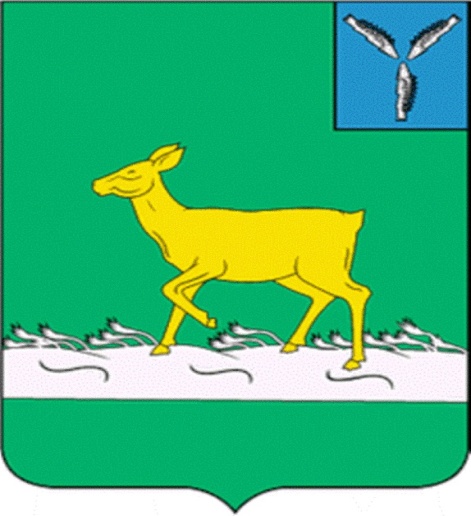 с. Ивантеевка, 2017Местные нормативы градостроительного проектированияИвановского муниципального образования Ивантеевского муниципального района Саратовской областиЗаместитель главы администрацииИвантеевского муниципального районаСаратовской области                                                                       Ю.Н. СавенковМестные нормативы градостроительного проектированияИвановского муниципального образования Ивантеевского муниципального района Саратовской областиСОДЕРЖАНИЕI. ВВЕДЕНИЕОбщие положения1.1. Местные нормативы градостроительного проектирования Ивановского муниципального образования Ивантеевского муниципального района Саратовской области  разработаны в соответствии с требованиями Градостроительного кодекса Российской Федерации, Федерального закона  от 05.05.2014 г. № 131-ФЗ «О внесении изменений в Градостроительный кодекс Российской Федерации», с учетом  региональных нормативов градостроительного проектирования Саратовской.1.2. Разработка местных нормативов градостроительного проектирования Ивановского муниципального образования осуществлена в соответствии со статьей 8 Градостроительного кодекса Российской Федерации в целях реализации полномочий органов местного самоуправления и включения нормативов в систему нормативных документов, регламентирующих градостроительную деятельность на территории Ивановского муниципального образования Саратовской области.1.3. Местные нормативы входят в систему нормативных правовых актов, регламентирующих градостроительную деятельность в границах Ивановского муниципального образования в части установления стандартов обеспечения безопасности и благоприятных условий жизнедеятельности человека.1.4. Нормативы градостроительного проектирования Ивановского муниципального образования устанавливают совокупность расчетных показателей минимально допустимого уровня обеспеченности объектами местного значения сельского поселения, относящимися к следующим областям:а) электро-, тепло-, газо- и водоснабжение населения, водоотведение;б) автомобильные дороги местного значения;в) иные области в связи с решением вопросов местного значения поселения.1.5. Местные нормативы включают в себя:-	основную часть (расчетные показатели минимально допустимого уровня обеспеченности объектами местного значения населения муниципального образования и расчетные показатели максимально допустимого уровня территориальной доступности таких объектов для населения муниципального образования);-	материалы по обоснованию расчетных показателей, содержащихся в основной части нормативов градостроительного проектирования;-	правила и область применения расчетных показателей, содержащихся в основной части нормативов градостроительного проектирования.1.6. Местные нормативы направлены:-	на обеспечение повышения качества жизни населения Ивановского муниципального образования и создание градостроительными средствами условий для обеспечения социальных гарантий, установленных законодательством Российской Федерации, законодательством Саратовской области и нормативно-правовыми актами Ивантеевского района, Ивановского муниципального образования, гражданам, включая инвалидов и другие маломобильные группы населения;-	на повышения эффективности использования территорий в границах Ивановского муниципального образования на основе рационального зонирования, исторически преемственной планировочной организации и застройки;-	на ограничения негативного воздействия хозяйственной и иной деятельности на окружающую среду в интересах настоящего и будущего поколений.1.7. Местные нормативы градостроительного проектирования Ивановского муниципального образования разработаны с учетом административно-территориального устройства Ивановского муниципального образования, социально-демографического состава и плотности населения Ивановского муниципального образования, природно-климатических условий Ивановского муниципального образования, программ социально-экономического развития Ивановского муниципального образования.1.8. Местные нормативы устанавливают требования, обязательные для всех субъектов градостроительных отношений, осуществляющих свою деятельность на территории Ивановского муниципального образования, независимо от их организационно-правовой формы.1.9. По вопросам, не рассматриваемым в настоящих нормативах, следует руководствоваться законами и нормативно-техническими документами, действующими на территории Саратовской области. При отмене и/или изменении действующих нормативных документов, на которые дается ссылка в настоящих нормах, следует руководствоваться нормами, вводимыми взамен отмененных. Перечень используемых сокращений1.10. В местных нормативах градостроительного проектирования Ивановского муниципального образования Ивантеевского муниципального района Саратовской области применяются следующие сокращения:Основные понятия, термины и определения1.11. В местных нормативах градостроительного проектирования муниципального образования Ивановского муниципального образования Ивантеевского муниципального района Саратовской области, приведенные понятия применяются в следующем значении:Местные нормативы градостроительного проектирования – утвержденный в соответствии с Градостроительным кодексом Российской Федерации нормативный правовой акт поселения, содержащий минимальные расчетные показатели обеспечения благоприятных условий жизнедеятельности человека в отношении объектов, функционирование которых связанно с решением вопросов местного значения.Озелененные территории общего пользования – вид территорий общего пользования, которые отграничиваются красными линиями от кварталов, а также от другого вида территорий общего пользования – улично-дорожной сети. В состав территории включаются парки (в том числе минипарки, специализированные парки, парки культуры и отдыха), сады, скверы, бульвары и иные подобные территории для отдыха населения.Место массового отдыха – территория или объект, предназначенный для организованного отдыха населения (объекты культуры и досуга, объекты физкультуры и спорта, озелененные территории общего пользования, площади и улицы, зоны массового кратковременного отдыха).Зона массового кратковременного отдыха – территория, предназначенная для организованного отдыха людей, включающая в себя интенсивно используемую часть с размещением объектов и неинтенсивно используемую часть без размещения капитальных объектов.Автомобильная дорога (дорога) – часть территории населенных пунктов поселения, определяемая в соответствии с абзацем восьмым статьи 2 Федерального закона от 10 декабря 1995 г. № 196-ФЗ «О безопасности дорожного движения», пунктом 1 статьи 3 Федерального закона от 08 ноября 2007 г. № 257-ФЗ «Об автомобильных дорогах и о дорожной деятельности в Российской Федерации и о внесении изменений в отдельные законодательные акты Российской Федерации» – территория, находящаяся в границах полос отвода - красных линий, которые в соответствии с пунктом 11 статьи 1 Градостроительного кодекса Российской Федерации обозначают существующие, планируемые (изменяемые, вновь образуемые) границы земельных участков расположения дороги, предназначенной для движения в соответствующих случаях автомобилей, общественного транспорта, пешеходов. При соблюдении технических регламентов безопасности указанная территория в пределах красных линий может быть использована для размещения других элементов транспортной инфраструктуры, а также для устройства инженерных коммуникаций, включая устройство линий электропередачи, линий связи (подземных и надземных);Улица – дорога, расположенная в пределах функциональных зон застроенных территорий населенных пунктов, границы которой в виде красных линий являются одновременно границами элементов планировочной структуры – кварталов;Проезды – подъезды со сквозным движением (когда место выезда не совпадает с местом въезда) через квартал, создание которых допускается в исключительных случаях только для автомобилей специального назначения, когда в сложившейся застройке невозможно создать, оборудовать улицы;Протяженность сети автомобильных дорог общего пользования – суммарная протяженность участков автомобильных дорог, образующих сеть автомобильных дорог общего пользования;Красные линии – линии, которые обозначают существующие, планируемые (изменяемые, вновь образуемые) границы территорий общего пользования, границы земельных участков, на которых расположены линии электропередачи, линии связи (в том числе линейно-кабельные сооружения), трубопроводы, автомобильные дороги, железнодорожные линии и другие подобные сооружения;Остановка общественного транспорта – специально отведённая территория, предназначенная для посадки/высадки пассажиров общественного транспорта.Хранение – пребывание автотранспортных средств, принадлежащих постоянному населению, по месту регистрации автотранспортных средств.Паркирование – временное пребывание на стоянках автотранспортных средств, принадлежащих посетителям объектов различного функционального назначения.Автостоянки – открытые площадки, предназначенные для хранения или паркирования автомобилей. Автостоянки для хранения могут быть оборудованы навесами, легкими ограждениями боксов, смотровыми эстакадами. Автостоянки могут устраиваться внеуличными (в виде карманов, отступающих от проезжей части, и др.) либо уличными (в виде "парковок" на проезжей части, обозначенных разметкой).Транспортная услуга – результат деятельности исполнителя транспортной услуги по удовлетворению потребностей пассажира, грузоотправителя и грузополучателя в перевозках в соответствии с установленными нормами и требованиями;Транспортное обслуживание – процесс предоставления транспортных услуг потребителям, в соответствии с установленными нормами и требованиями.иные понятия, используемые в МНГП Ивановского муниципального образования, употребляются в значениях, соответствующих значениям, содержащимся в федеральном и региональном законодательстве Саратовской области.Определение перечня вопросов местного значенияИвановского муниципального образования для установления совокупности расчетных показателей1.12. В основе определения расчетных показателей минимально допустимого уровня обеспеченности объектами местного значения сельского поселения населения поселения и расчетных показателей максимально допустимого уровня территориальной доступности таких объектов для населения сельского поселения лежит определение перечня объектов местного значения.На основании статьи 1 ГрК РФ объекты местного значения - объекты капитального строительства, иные объекты, территории, которые необходимы для осуществления органами местного самоуправления полномочий по вопросам местного значения и в пределах переданных государственных полномочий в соответствии с федеральными законами, законом субъекта Российской Федерации, уставами муниципальных образований и оказывают существенное влияние на социально-экономическое развитие муниципальных районов, поселений, городских округов. 1.13. Определение перечня объектов местного значения поселения основывается на п. 4 ст. 29.2 ГрК РФ, в котором указано, что местные нормативы градостроительного проектирования поселения устанавливают совокупность расчетных показателей минимально допустимого уровня обеспеченности объектами местного значения поселения, относящимися к следующим областям:1) электро-, тепло-, газо- и водоснабжение населения, водоотведение;2) автомобильные дороги местного значения;3) иные области в связи с решением вопросов местного значения поселения.1.14. Вопросы местного значения поселения определены в п.1 ст.14 Федерального закона от 06 октября 2003 г. №131-ФЗ «Об общих принципах организации местного самоуправления в Российской Федерации».1.15. На основании ст. 44 Федерального закона от 06 октября 2003 г. № 131-ФЗ «Об общих принципах организации местного самоуправления в Российской Федерации» перечень вопросов местного значения Ивановского муниципального образования определяется его Уставом.Соответственно, определение перечня вопросов местного значения для составления перечня объектов местного значения поселения основывается на перечне вопросов согласно Уставу Ивановского муниципального образования.1.16. В соответствии со ст. 3 Устава Ивановского муниципального образования, утвержденного Решением Совета Ивановского муниципального  образования ОМО Ивантеевского района Саратовской  области от 02.12.2005 года №9 (с учетом изменений и дополнений) к вопросам местного значения муниципального образования относятся:1) составление и рассмотрение проекта бюджета поселения, утверждение и исполнение бюджета поселения, осуществление контроля за его исполнением, составление и утверждение отчета об исполнении бюджета поселения*;2) установление, изменение и отмена местных налогов и сборов поселения*;3) владение, пользование и распоряжение имуществом, находящимся в муниципальной собственности поселения:объекты электроснабжения;объекты теплоснабжения;объекты газоснабжения;объекты водоснабжения;объекты водоотведения.4) обеспечение первичных мер пожарной безопасности в границах населенных пунктов поселения;Указанные полномочия относятся к сфере безопасности, регулируемые федеральным законом от 21 декабря 1994 г. № 69-ФЗ «О пожарной безопасности» и федеральным законом от 22 июля 2008 г. № 123-ФЗ «Технический регламент о требованиях пожарной безопасности» и учитываются при подготовке генерального плана и проектов планировки.5) создание условий для обеспечения жителей поселения услугами связи, общественного питания, торговли и бытового обслуживания;Согласно п. 2 ст. 6 Федерального закона «О связи» от 07 июля 2003 г. № 126-ФЗ орган местного самоуправления содействует организациям связи, оказывающим универсальные услуги связи, в получении и (или) строительстве сооружений связи и помещений, предназначенных для оказания универсальных услуг связи. В соответствии с п. 1 ст. 6 Федерального закона «О связи» от 07 июля 2003 г. № 126-ФЗ сооружения связи учитываются при подготовке генерального плана и проектов планировки.Нормативы учитываются при разработке генерального плана, муниципальных программ развития торговли, а также схем размещения нестационарных торговых объектов, планов организации розничных рынков, ярмарок и иных форм розничной торговли на территории муниципального образования.	В соответствии с ГрК РФ орган местного самоуправления в отношении объектов связи, общественного питания, торговли и бытового обслуживания:в генеральном плане утверждает границы функциональных зон, с указанием параметров таких зон, а также сведения о планируемых для размещения в них объектах, за исключением линейных объектов.в правилах землепользования и застройки устанавливает границы территориальных зон, с учетом функционального зонирования генерального плана, и определяет градостроительный регламент, а также устанавливает возможность размещения объектов в границах иных территориальных зон с указанием предельных размеров земельных участков и предельных параметров разрешенного строительства, реконструкции объектов капитального строительства.в проектах планировки в рамках реализации генерального плана утверждает границы зон планируемого размещения объектов, положения о размещении объектов капитального строительства, а также о характеристиках планируемого развития территории с учетом градостроительных регламентов.6) создание условий для организации досуга и обеспечения жителей поселения услугами организаций культуры;Организации культуры могут относиться к федеральной, региональной, муниципальной и частной собственности.	В соответствии с ГрК РФ орган местного самоуправления в отношении организаций культуры:в генеральном плане утверждает границы функциональных зон, с указанием параметров таких зон, а также сведения о планируемых для размещения в них объектах;в правилах землепользования и застройки устанавливает границы территориальных зон с учетом функционального зонирования генерального плана и определяет градостроительный регламент, а также устанавливает возможность размещения объектов в границах иных территориальных зон с указанием предельных размеров земельных участков и предельных параметров разрешенного строительства, реконструкции объектов капитального строительства;в проектах планировки в рамках реализации генерального плана утверждает границы зон планируемого размещения объектов, положения о размещении объектов капитального строительства, а также о характеристиках планируемого развития территории с учетом градостроительных регламентов.	В отношении муниципальных объектов устанавливает расчетные показатели минимально допустимого уровня обеспеченности и максимально допустимого уровня территориальной доступности таких объектов для населения.7) обеспечение условий для развития на территории поселения физической культуры, школьного спорта и массового спорта, организация проведения официальных физкультурно-оздоровительных и спортивных мероприятий поселения.Объекты физической культуры и спорта могут относиться к федеральной, региональной, муниципальной и частной собственности.	В соответствии с ГрК РФ орган местного самоуправления в отношении объектов физической культуры и спорта:в генеральном плане утверждает границы функциональных зон, с указанием параметров таких зон, а также сведения о планируемых для размещения в них объектах.в правилах землепользования и застройки устанавливает границы территориальных зон, с учетом функционального зонирования генерального плана, и определяет градостроительный регламент, а также устанавливает возможность размещения объектов в границах иных территориальных зон с указанием предельных размеров земельных участков и предельных параметров разрешенного строительства, реконструкции объектов капитального строительства.в проектах планировки в рамках реализации генерального плана утверждает границы зон планируемого размещения объектов, положения о размещении объектов капитального строительства, а также о характеристиках планируемого развития территории с учетом градостроительных регламентов.	В отношении муниципальных объектов устанавливает расчетные показатели минимально допустимого уровня обеспеченности и максимально допустимого уровня территориальной доступности таких объектов для населения.8) формирование архивных фондов муниципального образования;муниципальные архивы.9) утверждение правил благоустройства территории поселения, устанавливающих в том числе требования по содержанию зданий (включая жилые дома), сооружений и земельных участков, на которых они расположены, к внешнему виду фасадов и ограждений соответствующих зданий и сооружений, перечень работ по благоустройству и периодичность их выполнения; установление порядка участия собственников зданий (помещений в них) и сооружений в благоустройстве прилегающих территорий; организация благоустройства территории поселения (включая освещение улиц, озеленение территории, установку указателей с наименованиями улиц и номерами домов, размещение и содержание малых архитектурных форм);Местные нормативы градостроительного проектирования устанавливают расчетные показатели минимально допустимого уровня обеспеченности и максимально допустимого уровня территориальной доступности таких объектов для населения в отношении озелененных территории общего пользования.Освещение улиц, указатели с наименованиями улиц и номерами домов, малые архитектурные формы не относятся к объектам, в отношении которых необходимо устанавливать расчетные показатели.10) присвоение адресов объектам адресации, изменение, аннулирование адресов, присвоение наименований элементам улично-дорожной сети (за исключением автомобильных дорог федерального значения, автомобильных дорог регионального или межмуниципального значения, местного значения муниципального района), наименований элементам планировочной структуры в границах поселения, изменение, аннулирование таких наименований, размещение информации в государственном адресном реестре;11) содействие в развитии сельскохозяйственного производства, создание условий для развития малого и среднего предпринимательства*;соответствии с ГрК РФ орган местного самоуправления в отношении объектов:в генеральном плане утверждает границы функциональных зон, с указанием параметров таких зон, а также сведения о планируемых для размещения в них объектах.в правилах землепользования и застройки устанавливает границы территориальных зон, с учетом функционального зонирования генерального плана, и определяет градостроительный регламент, а также устанавливает возможность размещения объектов в границах иных территориальных зон с указанием предельных размеров земельных участков и предельных параметров разрешенного строительства, реконструкции объектов капитального строительства.в проектах планировки в рамках реализации генерального плана утверждает границы зон планируемого размещения объектов, положения о размещении объектов капитального строительства, а также о характеристиках планируемого развития территории с учетом градостроительных регламентов.12) организация и осуществление мероприятий по работе с детьми и молодежью в поселении;Осуществляется за счет объектов управления и посредством использования объектов культуры и досуга, объектов физической культуры и массового спорта.13) оказание поддержки гражданам и их объединениям, участвующим в охране общественного порядка, создание условий для деятельности народных дружин;14) организация в границах поселения водоснабжения населения, водоотведения в пределах полномочий, установленных законодательством Российской Федерации;См. п. 3.15) пункт утратил силу.16) сохранение, использование и популяризация объектов культурного наследия (памятников истории и культуры), находящихся в собственности поселения, охрана объектов культурного наследия (памятников истории и культуры) местного (муниципального) значения, расположенных на территории поселения*;17) создание условий для развития местного традиционного народного художественного творчества, участие в сохранении, возрождении и развитии народных художественных промыслов в поселении*;18) создание условий для массового отдыха жителей поселения и организация обустройства мест массового отдыха населения, включая обеспечение свободного доступа граждан к водным объектам общего пользования и их береговым полосам;Создание условий для массового отдыха жителей поселения и организация обустройства мест массового отдыха населения осуществляется за счет объектов культуры, физкультуры и спорта, озелененных территории общего пользования, зон массового кратковременного отдыха, организации народных гуляний.	В соответствии со ст. 6 Водного кодекса Российской Федерации использование водных объектов общего пользования осуществляется в соответствии с правилами охраны жизни людей на водных объектах, утверждаемыми в порядке, определяемом уполномоченным федеральным органом исполнительной власти, а также исходя из устанавливаемых органами местного самоуправления правил использования водных объектов для личных и бытовых нужд.Информация об ограничении водопользования на водных объектах общего пользования предоставляется гражданам органами местного самоуправления через средства массовой информации и посредством специальных информационных знаков, устанавливаемых вдоль берегов водных объектов.Полоса земли вдоль береговой линии водного объекта общего пользования (береговая полоса) предназначается для общего пользования. Каждый гражданин вправе пользоваться (без использования механических транспортных средств) береговой полосой водных объектов общего пользования для передвижения и пребывания около них, в том числе для осуществления любительского и спортивного рыболовства и причаливания плавучих средств.Согласно пункту 8 ст. 27 Земельного кодекса Российской Федерации приватизация земельных участков в пределах береговой полосы, установленной в соответствии с Водным кодексом Российской Федерации, запрещается.П. 4 ст. 398 Земельного кодекса Российской Федерации установлено, что договор аренды земельного участка, находящегося в государственной или муниципальной собственности и расположенного в границах береговой полосы водного объекта общего пользования, заключается при условии обеспечения свободного доступа граждан к водному объекту общего пользования и его береговой полосе.	В соответствии с п. 3 ст. 23 Земельного кодекса Российской Федерации для прохода или проезда через земельный участок, в том числе в целях обеспечения свободного доступа граждан к водному объекту общего пользования и его береговой полосе могут устанавливаться публичные сервитуты.Согласно ст. 1 ГрК РФ, территории общего пользования – территории, которыми беспрепятственно пользуется неограниченный круг лиц (в том числе площади, улицы, проезды, набережные, береговые полосы водных объектов общего пользования, скверы, бульвары). Существующие, планируемые (изменяемые, вновь образуемые) границы территорий общего пользования обозначаются красными линиями.	В силу ст. 42 Градостроительного кодекса Российской Федерации красные линии, а также линии, обозначающие дороги, улицы, проезды, линии связи, объекты инженерной и транспортной инфраструктур, проходы к водным объектам общего пользования и их береговым полосам отображаются на чертежах в составе основной части проекта планировки территории.	В соответствии с изложенным, обеспечение доступа граждан к водным объектам общего пользования и их береговым полосам возможно путем установления публичных сервитутов, а также утверждения проектов планировки соответствующих территорий.19) 19.1) участие в организации деятельности по сбору (в том числе раздельному сбору) и транспортированию твердых коммунальных отходов;Согласно п. 5 ст. 1 Федерального закона от 29 декабря 2014 г. № 458-ФЗ «О внесении изменений в Федеральный закон «Об отходах производства и потребления», отдельные законодательные акты Российской Федерации и признании утратившими силу отдельных законодательных актов (положений законодательных актов) Российской Федерации» организация деятельности по сбору (в том числе раздельному сбору), транспортированию, обработке, утилизации, обезвреживанию и захоронению твердых коммунальных отходов и установление нормативов накопления твердых коммунальных отходов относится к полномочиям субъекта РФ.соответствии с ГрК РФ орган местного самоуправления в отношении объектов:в генеральном плане утверждает границы функциональных зон, с указанием параметров таких зон, а также сведения о планируемых для размещения в них объектах.в правилах землепользования и застройки устанавливает границы территориальных зон, с учетом функционального зонирования генерального плана, и определяет градостроительный регламент, а также устанавливает возможность размещения объектов в границах иных территориальных зон с указанием предельных размеров земельных участков и предельных параметров разрешенного строительства, реконструкции объектов капитального строительства.в проектах планировки в рамках реализации генерального плана утверждает границы зон планируемого размещения объектов, положения о размещении объектов капитального строительства, а также о характеристиках планируемого развития территории с учетом градостроительных регламентов.20) организация ритуальных услуг и содержание мест захоронения;Согласно ст. 25, 29 Федерального закона от 12 января 1996 г. № 8-ФЗ «О погребении и похоронном деле» органом местного самоуправления должна быть создана специализированная служба по вопросам похоронного дела.Порядок деятельности специализированной службы по вопросам похоронного дела определяется органом местного самоуправления. В соответствии со ст. 18 Федерального закона от 12 января 1996 г. № 8-ФЗ «О погребении и похоронном деле» в ведении органа местного самоуправления находятся общественные кладбища.Согласно п. 5 ст. 16 Федерального закона от 12 января 1996 г. № 8-ФЗ «О погребении похоронном деле» размер, предоставляемого участка земли на территории кладбищ для погребения умершего, устанавливается органом местного самоуправления, размер земельного участка для кладбища определяется с учетом количества жителей, но не может превышать 40 га.соответствии с ГрК РФ орган местного самоуправления в отношении объектов:в генеральном плане утверждает границы функциональных зон, с указанием параметров таких зон, а также сведения о планируемых для размещения в них объектах.в правилах землепользования и застройки устанавливает границы территориальных зон, с учетом функционального зонирования генерального плана, и определяет градостроительный регламент, а также устанавливает возможность размещения объектов в границах иных территориальных зон с указанием предельных размеров земельных участков и предельных параметров разрешенного строительства, реконструкции объектов капитального строительства.в проектах планировки в рамках реализации генерального плана утверждает границы зон планируемого размещения объектов, положения о размещении объектов капитального строительства, а также о характеристиках планируемого развития территории с учетом градостроительных регламентов.отношении муниципальных объектов устанавливает расчетные показатели минимально допустимого уровня обеспеченности и максимально допустимого уровня территориальной доступности таких объектов для населения.21) предоставление помещения для работы на обслуживаемом административном участке поселения сотруднику, замещающему должность участкового уполномоченного полиции*.Примечание: * вопросы, осуществляемые за счет объектов управления.1.17. В	ходе анализа установлен перечень объектов местного значения сельского поселения, который приведен в основной части настоящих нормативов.Перечень нормативных правовых актов и иных документов, использованных при подготовке местных нормативов градостроительного проектирования Ивановского муниципального образования1.18. Перечень нормативных правовых актов и иных документов, использованных при подготовке местных нормативов градостроительного проектирования Ивановского муниципального образования Ивантеевского муниципального района Саратовской области.1. Законы и иные нормативные правовые акты Российской Федерации:- Градостроительный кодекс Российской Федерации от 29 декабря 2004 г. № 190-ФЗ;- Федеральный закон от 06.03.2003 г. № 131-ФЗ «Об общих принципах организации местного самоуправления в Российской Федерации»;- Федеральный закон от 08.11.2007 г. № 257-ФЗ «Об автомобильных дорогах и о дорожной деятельности в Российской Федерации и о внесении изменений в отдельные законодательные акты Российской Федерации»;- СП 42.13330.2011 «СНиП 2.07.01-89*. Градостроительство. Планировка и застройка городских и сельских поселений», утвержденный Приказом Минрегиона Российской Федерации от 28.12.2010 г. № 820;- СП 34.13330.2012 «Автомобильные дороги. Актуализированная редакция СНиП2.05.02-85*»;- Федеральный закон от 27.12. 2002 г. № 184-ФЗ «О техническом регулировании»;- Постановление Правительства Российской Федерации от 26.12.2014 г. № 1521«Об утверждении перечня национальных стандартов и сводов правил (частей таких стандартов и сводов правил), в результате применения которых на обязательной основе обеспечивается соблюдение требований федерального закона «Технический регламент о безопасности зданий и сооружений»;- Распоряжение Правительства Российской Федерации от 03.07.1996 № 1063-р «О Социальных нормативах и нормах»;- Федеральный закон от 21.11.2011 г. № 323-ФЗ «Об основах охраны здоровья граждан в Российской Федерации».2. Законы и иные нормативные правовые акты Саратовской области: Закон Саратовской области от 09.10.2006 N 96-ЗСО (ред. от 01.11.2016) «О регулировании градостроительной деятельности в Саратовской области»;Стратегия социально-экономического развития Саратовской области до 2030 года, утвержденная Постановлением Правительства Саратовской области от 30.06.2016 года № 321-П;Постановление Правительства Саратовской области от 14.06.2007 N 230-П (ред. от 01.04.2009) «Об утверждении региональных нормативов градостроительного проектирования Саратовской области» (с учетом проекта изменений в РНГП Саратовской области);Постановление Саратовской областной Думы от 21.05.2003 N 12-392 «Об установлении границ Ивантеевского района».3. Муниципальные правовые акты Ивановского муниципального образования:Устав Ивановского муниципального образования;программы социально-экономического развития Ивановского муниципального образования.II. ОСНОВНАЯ ЧАСТЬ2.1. Перечень объектов местного значения Ивановского муниципального образованияТаблица 2.1. Объекты местного значения2.2. Расчетные показатели минимально допустимого уровня обеспеченности объектами местного значения и расчетные показатели максимально допустимого уровня территориальной доступности таких объектов для населения Ивановского муниципального образования Ивантеевского муниципального района Саратовской областиа)  Расчетные показатели минимально допустимого уровня обеспеченности и расчетные показатели максимально допустимого уровня территориальной доступности объектов местного значения поселения в  области электро-, тепло-, газо-, водоснабжения и водоотведенияТаблица 2.2. Расчетные  показатели объектов, относящихся к области электроснабженияПримечание: 1. * Для определения в целях градостроительного проектирования минимально допустимого уровня обеспеченности объектами, следует использовать норму минимальной обеспеченности населения (территории) соответствующим ресурсом и характеристики планируемых к размещению объектов.2.**Нормы электропотребления и использования максимума электрической нагрузки следует использовать в целях градостроительного проектирования в качестве укрупнённых показателей электропотребления.Таблица 2.3. Расчетные  показатели объектов, относящихся к области тепло-, газоснабженияПримечания:1.*Для определения в целях градостроительного проектирования минимально допустимого уровня обеспеченности объектами, следует использовать норму минимальной обеспеченности населения (территории) соответствующим ресурсом и характеристики планируемых к размещению объектов;2. ** Нормы расхода природного газа следует использовать в целях градостроительного проектирования в качестве укрупнённых показателей расхода (потребления) газа при расчётной теплоте сгорания 34 МДж/м3 (8000 ккал/ м3);3. *** Удельные показатели максимальной тепловой нагрузки, расходы газа для различных потребителей следует принимать по нормам СП 124.13330.2012, СП 42-101-2003.
Таблица 2.4. Расчетные  показатели объектов, относящихся к области водоснабженияПримечания:1. * Для определения в целях градостроительного проектирования минимально допустимого уровня обеспеченности объектами, следует использовать норму минимальной обеспеченности населения (территории) соответствующим ресурсом и характеристики планируемых к размещению объектов.2. ** Указанные нормы следует применять с учётом требований табл.1 СП 31.13330.2012.Таблица 2.5. Расчетные  показатели объектов, относящихся к области водоотведенияПримечания:1. * Для определения в целях градостроительного проектирования минимально допустимого уровня обеспеченности объектами, следует использовать норму минимальной обеспеченности населения (территории) соответствующим ресурсом и характеристики планируемых к размещению объектов.б)  Расчетные показатели минимально допустимого уровня обеспеченности и расчетные показатели максимально допустимого уровня территориальной доступности объектов местного значения поселения в области транспортаТаблица 2.6. Расчетные  показатели объектов, относящихся к области обеспеченности местами хранения личного автотранспорта населения сельского поселенияТаблица 2.7. Расчетные  показатели объектов, относящихся к области объектов дорожного сервисаПримечание:1. * Размещение указанных объектов дорожного сервиса допускается на территориях, сопряжённых с территориями автодорог и улиц сельского значения2. ** Классификация приводится в соответствии с санитарной классификацией предприятий, производств и объектов, СанПиН 2.2.1/2.1.1.1200-03 Санитарно-защитные зоны и санитарная классификация предприятий, сооружений и иных объектов.Таблица 2.8. Расчетные  показатели объектов, предназначенных для предоставления транспортных услуг населению и организации транспортного обслуживания населения сельского поселенияТаблица 2.9. Расчетные  показатели автомобильных дорог местного значенияНиже показаны типовые поперечные профили дорог сельского поселения:1 - проезжая часть; 2 – озеленение.Таблица 2.10. Категории улиц и дорог поселенияТаблица 2.11. Основные расчетные параметры уличной сети поселенияв)  Расчетные показатели минимально допустимого уровня обеспеченности и расчетные показатели максимально допустимого уровня территориальной доступности объектов местного значения поселения в области физической культуры и спортаТаблица 2.12. Расчетные  показатели объектов, относящихся к области физической культуры и спортаг)  Расчетные показатели минимально допустимого уровня обеспеченности и расчетные показатели максимально допустимого уровня территориальной доступности объектов местного значения поселения в области культуры и искусстваТаблица 2.13. Расчетные  показатели объектов, относящихся к области  культуры и искусствад)  Расчетные показатели минимально допустимого уровня обеспеченности и расчетные показатели максимально допустимого уровня территориальной доступности объектов местного значения поселения в области деятельности органа местного самоуправленияТаблица 2.14. Расчетные  показатели объектов, относящихся к области деятельности органа местного самоуправленияе)  Расчетные показатели минимально допустимого уровня обеспеченности и расчетные показатели максимально допустимого уровня территориальной доступности объектов местного значения поселения в области сбора, вывоза, утилизации и переработки твердых бытовых отходовТаблица 2.15. Расчетные  показатели объектов, относящихся к области сбора, вывоза, утилизации и переработки твердых бытовых отходов	Примечание1. * Размер территории полигона для отходов производства и потребления определяется производительностью, видом и классом опасности отходов, технологией переработки, расчетным сроком эксплуатации на 20 - 25 лет и последующей возможностью использования отходов.ж)  Расчетные показатели минимально допустимого уровня обеспеченности и расчетные показатели максимально допустимого уровня территориальной доступности объектов местного значения поселения в иных областях в связи с решением вопросов местного значения поселенияТаблица 2.16. Минимально допустимый уровень обеспеченности населения объектами ритуальных услуг и местами захороненияТаблица 2.17. Максимальный уровень доступности проходов (проездов) к водным объектам общего пользования и их береговым полосамПримечание: За максимально допустимый уровень территориальной доступности прохода (проезда) к водным объектам общего пользования и их береговой полосе принимается половина расстояния между соседними проходами. Проход (проезд) к водным объектам общего пользования и их береговым полосам, как правило, устанавливается в границах территории общего пользования, при невозможности – обеспечивается путем установления публичных сервитутов.Таблица 2.18. Минимально допустимый уровень обеспеченности населения сельского поселения озелененными территориями общего пользованияIII. МАТЕРИАЛЫ ПО ОБОСНОВАНИЮ РАСЧЕТНЫХ ПОКАЗАТЕЛЕЙОбщая	информация	 об Ивановском муниципальном образовании. Географическое положение.	Административно-территориальное	устройство. Положение в системе расселения.3.1. Ивановское  муниципальное образование — сельское поселение в Ивантеевском районе Саратовской области. Районный центр – с. Ивановка расположено в 315 км от областного центра г. Саратова.  3.2. Пространственная организация территории Ивановского муниципального образования осуществляется в соответствии с Градостроительным кодексом Российской Федерации; Законом Саратовской области №114-ЗСО от 29.12.2004 г. «О муниципальных образованиях, входящих в состав Ивантеевского муниципального района»; постановлением Саратовской Областной Думы № 12-392 от 21.05.2003 г. «Об установлении границ Ивантеевского района». 3.3. Ивановское  муниципальное образование со статусом сельского поселения входит в состав Ивантеевского муниципального района. 3.4. Статус и границы территории поселения установлены Законом Саратовской области от 15.12.2004 г. №114-ЗСО «О муниципальных образованиях, входящих в состав Ивантеевского муниципального района».  3.5. Официальное наименование - Ивановское муниципальное образование Ивантеевского муниципального района Саратовской области. 3.6. В состав Ивановского муниципального образования входят населенные пункты: с. Ивановка, с. Гусиха, с. Журавлиха. Село Ивановка – административный центр сельского поселения.Таблица 3.1. Сведения о населенных пунктах, входящих в состав Ивановского муниципального образования3.7. Территория Ивановского муниципального образования располагается в степной зоне Саратовского Заволжья на Низкой Сыртовой равнине. Граница муниципального образования проходит  по смежеству с Пугачевским муниципальным районом, Ивантеевским муниципальным образованием, Знаменским муниципальным образованием Чернавским муниципальным образованием, Яблоново-Гайским муниципальным образованием,.3.8. Основу природных ресурсов муниципального образования составляют земли сельскохозяйственного назначения.3.9. Для Ивановского муниципального образования характерен континентальный климат умеренных широт с холодной малоснежной зимой и жарким засушливым летом. Велика вероятность как весенних, так и осенних заморозков. Вследствие континентальности климата в муниципальном образовании наблюдаются резкие колебания температуры воздуха, средняя годовая амплитуда колеблется от 34,5 до 35,6°С. Наиболее низкие температуры приходятся на январь (− 13,0°С), высокие — на июль (+22,6°С). Среднегодовая температура воздуха на территории муниципального образования составляет 4,7°С. Абсолютный годовой максимум +40°С, абсолютный минимум –44°С.Период активной вегетации (переход со средней температурой более +10°С) равен 152 дням, начало — 27 апреля, конец — 28 октября. Сумма температур выше +10°С составляет 27-36°.Заморозки в воздухе начинаются в конце октября и заканчиваются в начале мая, сход снега происходит в первой декаде апреля. Средняя продолжительность безморозного периода 154 дня. Устойчивый снежный покров образуется в конце ноября — начале декабря (средняя дата 2 декабря), сход происходит в первой декаде апреля (средняя дата 9 апреля). Продолжительность залегания снежного покрова 120-136 дней.Высота снежного покрова за зиму составляет 20-23 см, максимальная — 30 см, минимальная — 10 см. Число дней с метелью — 29.Средняя глубина промерзания почвы 18 см в декабре, до 51 см в марте, наибольшая — 100 см, наименьшая — 25 см.Среднегодовое количество осадков составляет 318 мм, из них на тёплый период приходится 211 мм, на холодный — 107 мм.В отдельные годы наблюдаются отклонения количества выпадающих осадков от нормы в сторону понижения. Летние осадки имеют ливневый характер, что обусловливает развитие водной эрозии. В холодной период (ноябрь-март) осадки выпадают, в основном, в виде снега.В течение года преобладают ветры западного, северо-западного, северо-восточного и северного направлений. В холодное время года (зимой) преобладают северо-западные, а летом юго-восточные ветры. Среднегодовая скорость ветра 4,6 м/с.3.10. По агроклиматическому районированию Саратовской области территория Ивановского муниципального образования относится к засушливому району и имеет такие отрицательные стороны, как засушливость и сухость, что, в свою очередь, требует обязательного проведения всех мероприятий по накоплению и сохранению влаги. В целом же климатические условия Ивановского муниципального образования планировочных ограничений не вызывают и достаточно благоприятны для промышленного и гражданского строительства.3.11. Расселение населения в Ивантеевском муниципальном районе — это заселение в течение трёх последних столетий средней части бассейнов рр. Большой Иргиз и Малый Иргиз.Массовое расселение по территории района берет начало с первой половины XVIII в. Характер самих селений во многом диктовался природными условиями. Они располагались равномерно-рассредоточено по берегам Большого Иргиза (Канаевка, Горелый Гай) и его притоков (Сестры), а также в долине Малого Иргиза (Раевка, Арбузовка) и его притоков (Ивантеевка). В «гнезде» от одного селения до другого рукой подать, а между самими «гнездами» довольно значительное расстояние. Села преобладали малые и средние. «Материнские» села в них насчитывали более 1 тысячи жителей каждое. Другие располагались рассредоточено, главным образом в верховьях гидрографической сети. Эта особенность проявляется и в сопредельных муниципальных районах Саратовской и Самарской областей.В условиях Ивантеевского района, сложившаяся к середине ХХ в. сеть сельских поселений изменяется сравнительно медленно. Сложилось современное расселение в результате сложной трансформации традиционной сети сельских населенных мест. Самые существенные изменения — образование новых населенных пунктов и укрепление существующих за счет ликвидации (сселения) мелких поселений и отдельных жилых строений.Образование новых населенных пунктов происходило главным образом в ходе транспортного строительства (ж/д станции Тополек, Клевенка), которые являются самыми молодыми (по времени возникновения) населенными пунктами Ивантеевского района.В характере расселения населения имеются существенные различия от места к месту. Ландшафтные особенности территории объясняют преобладание мелких населенных пунктов в приводораздельных частях и наиболее крупных — в долине рр. Большой и Малый Иргиз.Территориальные различия в плотности населения существенные (4-28 чел./км2), плотнее заселена местность прилегающая к с. Ивантеевка. Структура расселения на территории района была основана на схожести условий земледельческого освоения, и может быть определена как линейная неравномерно-рассредоточенная, местами — кустовая (групповая). Преобладающие планировочные формы селений — многорядно-разветвленная и улица-село.В основу выделения систем расселения местного уровня положено обобщение населённых пунктов по наличию в них ряда элементов системы коммунально-бытового обслуживания, характеру трудовых и культурно-бытовых связей.На территории Ивантеевского муниципального района явно преобладают локальные системы расселения, сформировавшиеся в границах низового административно-территориального деления предшествующих периодов. Все они осуществляют связи по эпизодическому и частично периодическому обслуживанию напрямую с районным центром. Ивантеевка замкнула на себя почти все функции по обслуживанию сельского населения района, сдерживая тем самым формирование и развитие периферийных центров межселенного обслуживания.Таблица 3.2. Система расселения Ивановского муниципального образования3.12. В последнее время отмечается убыль населения муниципального образования,  небольшой естественный прирост, отмечаемый в отдельные годы, по объему не может его компенсировать, и численность жителей Ивановского муниципального образования постепенно сокращается.Таблица 3.3. Динамика численности населения на территории Ивановского муниципального образованияОбоснование расчетных показателей минимально допустимого уровня обеспеченности объектами местного значения сельского поселения, иными объектами местного значения поселения и перечня расчетных показателей максимально допустимого уровнятерриториальной доступности таких объектов для населения сельского поселенияТаблица 3.4. Обоснование расчетных показателейIV. ПРАВИЛА И ОБЛАСТЬ ПРИМЕНЕНИЯ РАСЧЕТНЫХ ПОКАЗАТЕЛЕЙ, СОДЕРЖАЩИХСЯ В ОСНОВНОЙ ЧАСТИ МЕСТНЫХ НОРМАТИВОВ ГРАДОСТРОИТЕЛЬНОГО ПРОЕКТИРОВАНИЯ4.1. Правила и область применения расчетных показателей В Местных нормативах определяются виды объектов и территорий, создание и содержание которых муниципальное образование обеспечивает полностью или частично. Виды объектов и территорий обусловлены вопросами местного значения, исполнение которых возложено на муниципальное образование согласно Федеральному закону «Об общих принципах организации местного самоуправления в Российской Федерации. Определенные Местными нормативами объекты и территории в соответствующих случаях (при использовании институтов комплексного освоения свободных от застройки территорий, развития застроенных территорий) могут создаваться за счёт победителей аукционов с участием, или без участия средств бюджета (о чём указывается по результатам соответствующих расчётов в проектах договоров до проведения аукционов). Создание всех объектов, включая те, которые не определены Местными нормативами, происходит по выбору правообладателей земельных участков в соответствии с градостроительными регламентами, содержащимися в правилах землепользования и застройки. В частности, иные объекты социальной инфраструктуры, не определённые Местными нормативами, создаются за счёт частных лиц с участием, или без участия бюджетных средств различных уровней. Показатели, необходимые при осуществлении градостроительной деятельности в границах Ивановского муниципального образования Саратовской области и не установленные Местными нормативами, Правилами землепользования и застройки и Генеральным планом, принимаются в соответствии с региональными нормативами градостроительного проектирования Саратовской области, требованиями нормативных правовых актов Российской Федерации, Саратовской области, органов местного самоуправления, образующих систему нормативных правовых актов, регламентирующих градостроительную деятельность и предназначенных для использования субъектами градостроительной деятельности на территории Ивановского муниципального образования.4.2. Правила применения Местных нормативов и расчетных показателей Установление совокупности расчетных показателей минимально допустимого уровня обеспеченности объектами местного значения и допустимого уровня территориальной доступности таких объектов для населения Ивановского муниципального образования производится для определения местоположения планируемых к размещению объектов местного значения в документах территориального планирования, зон планируемого размещения объектов местного значения в документации по планировке территории, в целях обеспечения благоприятных условий жизнедеятельности человека на территории поселения. Нормативы градостроительного проектирования направлены на устойчивое развитие территории, развитие комплекса инженерной и транспортной инфраструктуры, рациональное использование природных ресурсов. При определении местоположения планируемых к размещению тех или иных объектов местного значения в целях подготовки документов территориального планирования, документации по планировке территории следует учитывать наличие на территории в границах проекта таких же объектов, их параметры (площадь, емкость, вместимость), нормативный уровень территориальной доступности как для существующих, так и для планируемых к размещению объектов. Максимально допустимый уровень территориальной доступности того или иного объекта местного значения в целях градостроительного проектирования установлен настоящими нормативами. Параметры планируемого к размещению объекта местного значения следует определять исходя из минимально допустимого уровня обеспеченности объектами (ресурсами), установленного настоящими нормативами, площадью территории и параметрами (характеристиками) функциональных зон в границах максимально допустимого уровня территориальной доступности этого объекта. При разработке, согласовании, экспертизе, утверждении и реализации документов территориального планирования и планировке территории необходимо также руководствоваться региональными нормативами градостроительного проектирования Саратовской области, местными нормативами градостроительного проектирования Ивановского муниципального образования Ивантеевского муниципального района Саратовской области.4.3. Область применения местных нормативов градостроительного проектирования Действие расчетных показателей местных нормативов градостроительного проектирования распространяется на всю территорию Ивановского муниципального образования Саратовской области. Расчетные показатели местных нормативов градостроительного проектирования обязательны для всех субъектов градостроительной деятельности, осуществляющих свою деятельность на территории Ивановского муниципального образования Саратовской области, независимо от их организационно-правовой формы. Расчетные показатели местных нормативов градостроительного проектирования применяются при подготовке, утверждении, проверке и согласовании документов территориального планирования (схемы территориального планирования района, генеральных планов сельских поселений) с учетом перспективы их развития, документов градостроительного зонирования (правил землепользования и застройки), документации по планировке территории, а также при внесении изменений в указанные виды градостроительной документации. В значительной степени на данном этапе нормативы используются проектными организациями при установлении границ функциональных зон, размеров земельных участков под объекты капитального строительства, размеров зон планируемого размещения объектов капитального строительства местного значения, радиусов доступности объектов и т. д. Местные нормативы градостроительного проектирования также применяются: - при подготовке планов и программ комплексного социально-экономического развития муниципального образования; - при проверке подготовленной документации по планировке территории на соответствие документам территориального планирования, правилам землепользования и застройки, требованиям технических регламентов, градостроительных регламентов с учетом границ территорий объектов культурного наследия, включенных в единый государственный реестр объектов культурного наследия (памятников истории и культуры) народов Российской Федерации, границ территорий вновь выявленных объектов культурного наследия, границ зон с особыми условиями использования территорий; - для принятия решений органами местного самоуправления, должностными лицами, осуществляющими контроль за градостроительной (строительной) деятельностью на территории Ивановского муниципального образования, физическими и юридическими лицами, а также судебными органами, как основание для разрешения споров по вопросам градостроительного проектирования; - при проведении публичных слушаний по проектам планировки территорий и проектам межевания территорий, подготовленным в составе документации по планировке территорий; - других случаях, в которых требуется учет и соблюдение расчетных показателей минимально допустимого уровня обеспеченности объектами местного значения поселения, иными объектами местного значения сельского поселения и расчетных показателей максимально допустимого уровня территориальной доступности таких объектов для населения Ивановского муниципального образования. Требования настоящих нормативов с момента их ввода в действие предъявляются к вновь разрабатываемой градостроительной и проектной документации, а также к иным видам деятельности, приводящим к изменению сложившегося состояния территории и недвижимости. Нормативы направлены на обеспечение: - повышения качества жизни населения Ивановского муниципального образования  и создание градостроительными средствами условий для обеспечения социальных гарантий, установленных законодательством Российской Федерации и Саратовской области, гражданам; - повышения эффективности использования территорий сельских поселений на основе рационального зонирования, планировочной организации и застройки населенных пунктов; - соответствия средовых характеристик населенных пунктов современным стандартам качества организации жилых, производственных и рекреационных территорий; - ограничения негативного воздействия хозяйственной и иной деятельности на окружающую среду.Приложение №3 к решению районного Собрания  от 25.12.2017 г. №85 «Об утверждении местных нормативов градостроительного проектирования Ивантеевского муниципального района имуниципальных образований Ивантеевского муниципального района  Саратовской области»МЕСТНЫЕ НОРМАТИВЫ ГРАДОСТРОИТЕЛЬНОГО ПРОЕКТИРОВАНИЯ КАНАЕВСКОГОМУНИЦИПАЛЬНОГО ОБРАЗОВАНИЯИВАНТЕЕВСКОГО МУНИЦИПАЛЬНОГО РАЙОНА САРАТОВСКОЙ ОБЛАСТИ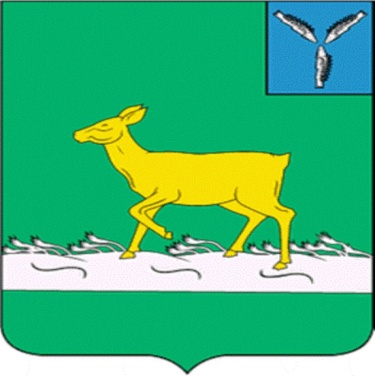 с. Ивантеевка, 2017Местные нормативы градостроительного проектированияКанаевского муниципального образования Ивантеевского муниципального района Саратовской областиЗаместитель главы администрацииИвантеевского муниципального районаСаратовской области                                                                       Ю.Н. СавенкоМестные нормативы градостроительного проектированияКанаевского муниципального образования Ивантеевского муниципального района Саратовской областиСОДЕРЖАНИЕI. ВВЕДЕНИЕОбщие положения1.1. Местные нормативы градостроительного проектирования Канаевского муниципального образования Ивантеевского муниципального района Саратовской области  разработаны в соответствии с требованиями Градостроительного кодекса Российской Федерации, Федерального закона  от 05.05.2014 г. № 131-ФЗ «О внесении изменений в Градостроительный кодекс Российской Федерации», с учетом  региональных нормативов градостроительного проектирования Саратовской.1.2. Разработка местных нормативов градостроительного проектирования Канаевского муниципального образования осуществлена в соответствии со статьей 8 Градостроительного кодекса Российской Федерации в целях реализации полномочий органов местного самоуправления и включения нормативов в систему нормативных документов, регламентирующих градостроительную деятельность на территории Канаевского муниципального образования Саратовской области.1.3. Местные нормативы входят в систему нормативных правовых актов, регламентирующих градостроительную деятельность в границах Канаевского муниципального образования в части установления стандартов обеспечения безопасности и благоприятных условий жизнедеятельности человека.1.4. Нормативы градостроительного проектирования Канаевского муниципального образования устанавливают совокупность расчетных показателей минимально допустимого уровня обеспеченности объектами местного значения сельского поселения, относящимися к следующим областям:а) электро-, тепло-, газо- и водоснабжение населения, водоотведение;б) автомобильные дороги местного значения;в) иные области в связи с решением вопросов местного значения поселения.1.5. Местные нормативы включают в себя:-	основную часть (расчетные показатели минимально допустимого уровня обеспеченности объектами местного значения населения муниципального образования и расчетные показатели максимально допустимого уровня территориальной доступности таких объектов для населения муниципального образования);-	материалы по обоснованию расчетных показателей, содержащихся в основной части нормативов градостроительного проектирования;-	правила и область применения расчетных показателей, содержащихся в основной части нормативов градостроительного проектирования.1.6. Местные нормативы направлены:-	на обеспечение повышения качества жизни населения Канаевского муниципального образования и создание градостроительными средствами условий для обеспечения социальных гарантий, установленных законодательством Российской Федерации, законодательством Саратовской области и нормативно-правовыми актами Ивантеевского района, Канаевского муниципального образования, гражданам, включая инвалидов и другие маломобильные группы населения;-	на повышения эффективности использования территорий в границах Канаевского муниципального образования на основе рационального зонирования, исторически преемственной планировочной организации и застройки;-	на ограничения негативного воздействия хозяйственной и иной деятельности на окружающую среду в интересах настоящего и будущего поколений.1.7. Местные нормативы градостроительного проектирования Канаевского муниципального образования разработаны с учетом административно-территориального устройства Канаевского муниципального образования, социально-демографического состава и плотности населения Канаевского муниципального образования, природно-климатических условий Канаевского муниципального образования, программ социально-экономического развития Канаевского муниципального образования.1.8. Местные нормативы устанавливают требования, обязательные для всех субъектов градостроительных отношений, осуществляющих свою деятельность на территории Канаевского муниципального образования, независимо от их организационно-правовой формы.1.9. По вопросам, не рассматриваемым в настоящих нормативах, следует руководствоваться законами и нормативно-техническими документами, действующими на территории Саратовской области. При отмене и/или изменении действующих нормативных документов, на которые дается ссылка в настоящих нормах, следует руководствоваться нормами, вводимыми взамен отмененных. Перечень используемых сокращений1.10. В местных нормативах градостроительного проектирования Канаевского муниципального образования Ивантеевского муниципального района Саратовской области применяются следующие сокращения:Основные понятия, термины и определения1.11. В местных нормативах градостроительного проектирования муниципального образования Канаевского муниципального образования Ивантеевского муниципального района Саратовской области, приведенные понятия применяются в следующем значении:Местные нормативы градостроительного проектирования – утвержденный в соответствии с Градостроительным кодексом Российской Федерации нормативный правовой акт поселения, содержащий минимальные расчетные показатели обеспечения благоприятных условий жизнедеятельности человека в отношении объектов, функционирование которых связанно с решением вопросов местного значения.Озелененные территории общего пользования – вид территорий общего пользования, которые отграничиваются красными линиями от кварталов, а также от другого вида территорий общего пользования – улично-дорожной сети. В состав территории включаются парки (в том числе минипарки, специализированные парки, парки культуры и отдыха), сады, скверы, бульвары и иные подобные территории для отдыха населения.Место массового отдыха – территория или объект, предназначенный для организованного отдыха населения (объекты культуры и досуга, объекты физкультуры и спорта, озелененные территории общего пользования, площади и улицы, зоны массового кратковременного отдыха).Зона массового кратковременного отдыха – территория, предназначенная для организованного отдыха людей, включающая в себя интенсивно используемую часть с размещением объектов и неинтенсивно используемую часть без размещения капитальных объектов.Автомобильная дорога (дорога) – часть территории населенных пунктов поселения, определяемая в соответствии с абзацем восьмым статьи 2 Федерального закона от 10 декабря 1995 г. № 196-ФЗ «О безопасности дорожного движения», пунктом 1 статьи 3 Федерального закона от 08 ноября 2007 г. № 257-ФЗ «Об автомобильных дорогах и о дорожной деятельности в Российской Федерации и о внесении изменений в отдельные законодательные акты Российской Федерации» – территория, находящаяся в границах полос отвода - красных линий, которые в соответствии с пунктом 11 статьи 1 Градостроительного кодекса Российской Федерации обозначают существующие, планируемые (изменяемые, вновь образуемые) границы земельных участков расположения дороги, предназначенной для движения в соответствующих случаях автомобилей, общественного транспорта, пешеходов. При соблюдении технических регламентов безопасности указанная территория в пределах красных линий может быть использована для размещения других элементов транспортной инфраструктуры, а также для устройства инженерных коммуникаций, включая устройство линий электропередачи, линий связи (подземных и надземных);Улица – дорога, расположенная в пределах функциональных зон застроенных территорий населенных пунктов, границы которой в виде красных линий являются одновременно границами элементов планировочной структуры – кварталов;Проезды – подъезды со сквозным движением (когда место выезда не совпадает с местом въезда) через квартал, создание которых допускается в исключительных случаях только для автомобилей специального назначения, когда в сложившейся застройке невозможно создать, оборудовать улицы;Протяженность сети автомобильных дорог общего пользования – суммарная протяженность участков автомобильных дорог, образующих сеть автомобильных дорог общего пользования;Красные линии – линии, которые обозначают существующие, планируемые (изменяемые, вновь образуемые) границы территорий общего пользования, границы земельных участков, на которых расположены линии электропередачи, линии связи (в том числе линейно-кабельные сооружения), трубопроводы, автомобильные дороги, железнодорожные линии и другие подобные сооружения;Остановка общественного транспорта – специально отведённая территория, предназначенная для посадки/высадки пассажиров общественного транспорта.Хранение – пребывание автотранспортных средств, принадлежащих постоянному населению, по месту регистрации автотранспортных средств.Паркирование – временное пребывание на стоянках автотранспортных средств, принадлежащих посетителям объектов различного функционального назначения.Автостоянки – открытые площадки, предназначенные для хранения или паркирования автомобилей. Автостоянки для хранения могут быть оборудованы навесами, легкими ограждениями боксов, смотровыми эстакадами. Автостоянки могут устраиваться внеуличными (в виде карманов, отступающих от проезжей части, и др.) либо уличными (в виде "парковок" на проезжей части, обозначенных разметкой).Транспортная услуга – результат деятельности исполнителя транспортной услуги по удовлетворению потребностей пассажира, грузоотправителя и грузополучателя в перевозках в соответствии с установленными нормами и требованиями;Транспортное обслуживание – процесс предоставления транспортных услуг потребителям, в соответствии с установленными нормами и требованиями.иные понятия, используемые в МНГП Канаевского муниципального образования, употребляются в значениях, соответствующих значениям, содержащимся в федеральном и региональном законодательстве Саратовской области.Определение перечня вопросов местного значенияКанаевского муниципального образования для установления совокупности расчетных показателей1.12. В основе определения расчетных показателей минимально допустимого уровня обеспеченности объектами местного значения сельского поселения населения поселения и расчетных показателей максимально допустимого уровня территориальной доступности таких объектов для населения сельского поселения лежит определение перечня объектов местного значения.На основании статьи 1 ГрК РФ объекты местного значения - объекты капитального строительства, иные объекты, территории, которые необходимы для осуществления органами местного самоуправления полномочий по вопросам местного значения и в пределах переданных государственных полномочий в соответствии с федеральными законами, законом субъекта Российской Федерации, уставами муниципальных образований и оказывают существенное влияние на социально-экономическое развитие муниципальных районов, поселений, городских округов. 1.13. Определение перечня объектов местного значения поселения основывается на п. 4 ст. 29.2 ГрК РФ, в котором указано, что местные нормативы градостроительного проектирования поселения устанавливают совокупность расчетных показателей минимально допустимого уровня обеспеченности объектами местного значения поселения, относящимися к следующим областям:1) электро-, тепло-, газо- и водоснабжение населения, водоотведение;2) автомобильные дороги местного значения;3) иные области в связи с решением вопросов местного значения поселения.1.14. Вопросы местного значения поселения определены в п.1 ст.14 Федерального закона от 06 октября 2003 г. № 131-ФЗ «Об общих принципах организации местного самоуправления в Российской Федерации».1.15. На основании ст. 44 Федерального закона от 06 октября 2003 г. № 131-ФЗ «Об общих принципах организации местного самоуправления в Российской Федерации» перечень вопросов местного значения Канаевского муниципального образования определяется его Уставом.Соответственно, определение перечня вопросов местного значения для составления перечня объектов местного значения поселения основывается на перечне вопросов согласно Уставу Канаевского муниципального образования.1.16. В соответствии со ст. 3 Устава Канаевского муниципального образования, утвержденного Решением Совета Канаевского муниципального  образования ОМО Ивантеевского района Саратовской  области от 02.12.2005 года №9 (с учетом изменений и дополнений) к вопросам местного значения муниципального образования относятся:1) составление и рассмотрение проекта бюджета поселения, утверждение и исполнение бюджета поселения, осуществление контроля за его исполнением, составление и утверждение отчета об исполнении бюджета поселения*;2) установление, изменение и отмена местных налогов и сборов поселения*;3) владение, пользование и распоряжение имуществом, находящимся в муниципальной собственности поселения:объекты электроснабжения;объекты теплоснабжения;объекты газоснабжения;объекты водоснабжения;объекты водоотведения.4) обеспечение первичных мер пожарной безопасности в границах населенных пунктов поселения;Указанные полномочия относятся к сфере безопасности, регулируемые федеральным законом от 21 декабря 1994 г. № 69-ФЗ «О пожарной безопасности» и федеральным законом от 22 июля 2008 г. № 123-ФЗ «Технический регламент о требованиях пожарной безопасности» и учитываются при подготовке генерального плана и проектов планировки.5) создание условий для обеспечения жителей поселения услугами связи, общественного питания, торговли и бытового обслуживания;Согласно п. 2 ст. 6 Федерального закона «О связи» от 07 июля 2003 г. № 126-ФЗ орган местного самоуправления содействует организациям связи, оказывающим универсальные услуги связи, в получении и (или) строительстве сооружений связи и помещений, предназначенных для оказания универсальных услуг связи. В соответствии с п. 1 ст. 6 Федерального закона «О связи» от 07 июля 2003 г. № 126-ФЗ сооружения связи учитываются при подготовке генерального плана и проектов планировки.Нормативы учитываются при разработке генерального плана, муниципальных программ развития торговли, а также схем размещения нестационарных торговых объектов, планов организации розничных рынков, ярмарок и иных форм розничной торговли на территории муниципального образования.	В соответствии с ГрК РФ орган местного самоуправления в отношении объектов связи, общественного питания, торговли и бытового обслуживания:в генеральном плане утверждает границы функциональных зон, с указанием параметров таких зон, а также сведения о планируемых для размещения в них объектах, за исключением линейных объектов.в правилах землепользования и застройки устанавливает границы территориальных зон, с учетом функционального зонирования генерального плана, и определяет градостроительный регламент, а также устанавливает возможность размещения объектов в границах иных территориальных зон с указанием предельных размеров земельных участков и предельных параметров разрешенного строительства, реконструкции объектов капитального строительства.в проектах планировки в рамках реализации генерального плана утверждает границы зон планируемого размещения объектов, положения о размещении объектов капитального строительства, а также о характеристиках планируемого развития территории с учетом градостроительных регламентов.6) создание условий для организации досуга и обеспечения жителей поселения услугами организаций культуры;Организации культуры могут относиться к федеральной, региональной, муниципальной и частной собственности.	В соответствии с ГрК РФ орган местного самоуправления в отношении организаций культуры:в генеральном плане утверждает границы функциональных зон, с указанием параметров таких зон, а также сведения о планируемых для размещения в них объектах;в правилах землепользования и застройки устанавливает границы территориальных зон с учетом функционального зонирования генерального плана и определяет градостроительный регламент, а также устанавливает возможность размещения объектов в границах иных территориальных зон с указанием предельных размеров земельных участков и предельных параметров разрешенного строительства, реконструкции объектов капитального строительства;в проектах планировки в рамках реализации генерального плана утверждает границы зон планируемого размещения объектов, положения о размещении объектов капитального строительства, а также о характеристиках планируемого развития территории с учетом градостроительных регламентов.	В отношении муниципальных объектов устанавливает расчетные показатели минимально допустимого уровня обеспеченности и максимально допустимого уровня территориальной доступности таких объектов для населения.7) обеспечение условий для развития на территории поселения физической культуры, школьного спорта и массового спорта, организация проведения официальных физкультурно-оздоровительных и спортивных мероприятий поселения.Объекты физической культуры и спорта могут относиться к федеральной, региональной, муниципальной и частной собственности.	В соответствии с ГрК РФ орган местного самоуправления в отношении объектов физической культуры и спорта:в генеральном плане утверждает границы функциональных зон, с указанием параметров таких зон, а также сведения о планируемых для размещения в них объектах.в правилах землепользования и застройки устанавливает границы территориальных зон, с учетом функционального зонирования генерального плана, и определяет градостроительный регламент, а также устанавливает возможность размещения объектов в границах иных территориальных зон с указанием предельных размеров земельных участков и предельных параметров разрешенного строительства, реконструкции объектов капитального строительства.в проектах планировки в рамках реализации генерального плана утверждает границы зон планируемого размещения объектов, положения о размещении объектов капитального строительства, а также о характеристиках планируемого развития территории с учетом градостроительных регламентов.	В отношении муниципальных объектов устанавливает расчетные показатели минимально допустимого уровня обеспеченности и максимально допустимого уровня территориальной доступности таких объектов для населения.8) формирование архивных фондов муниципального образования;муниципальные архивы.9) утверждение правил благоустройства территории поселения, устанавливающих в том числе требования по содержанию зданий (включая жилые дома), сооружений и земельных участков, на которых они расположены, к внешнему виду фасадов и ограждений соответствующих зданий и сооружений, перечень работ по благоустройству и периодичность их выполнения; установление порядка участия собственников зданий (помещений в них) и сооружений в благоустройстве прилегающих территорий; организация благоустройства территории поселения (включая освещение улиц, озеленение территории, установку указателей с наименованиями улиц и номерами домов, размещение и содержание малых архитектурных форм);Местные нормативы градостроительного проектирования устанавливают расчетные показатели минимально допустимого уровня обеспеченности и максимально допустимого уровня территориальной доступности таких объектов для населения в отношении озелененных территории общего пользования.Освещение улиц, указатели с наименованиями улиц и номерами домов, малые архитектурные формы не относятся к объектам, в отношении которых необходимо устанавливать расчетные показатели.10) присвоение адресов объектам адресации, изменение, аннулирование адресов, присвоение наименований элементам улично-дорожной сети (за исключением автомобильных дорог федерального значения, автомобильных дорог регионального или межмуниципального значения, местного значения муниципального района), наименований элементам планировочной структуры в границах поселения, изменение, аннулирование таких наименований, размещение информации в государственном адресном реестре;11) содействие в развитии сельскохозяйственного производства, создание условий для развития малого и среднего предпринимательства*;соответствии с ГрК РФ орган местного самоуправления в отношении объектов:в генеральном плане утверждает границы функциональных зон, с указанием параметров таких зон, а также сведения о планируемых для размещения в них объектах.в правилах землепользования и застройки устанавливает границы территориальных зон, с учетом функционального зонирования генерального плана, и определяет градостроительный регламент, а также устанавливает возможность размещения объектов в границах иных территориальных зон с указанием предельных размеров земельных участков и предельных параметров разрешенного строительства, реконструкции объектов капитального строительства.в проектах планировки в рамках реализации генерального плана утверждает границы зон планируемого размещения объектов, положения о размещении объектов капитального строительства, а также о характеристиках планируемого развития территории с учетом градостроительных регламентов.12) организация и осуществление мероприятий по работе с детьми и молодежью в поселении;Осуществляется за счет объектов управления и посредством использования объектов культуры и досуга, объектов физической культуры и массового спорта.13) оказание поддержки гражданам и их объединениям, участвующим в охране общественного порядка, создание условий для деятельности народных дружин;14) организация в границах поселения водоснабжения населения, водоотведения в пределах полномочий, установленных законодательством Российской Федерации;См. п. 3.15) пункт утратил силу.16) сохранение, использование и популяризация объектов культурного наследия (памятников истории и культуры), находящихся в собственности поселения, охрана объектов культурного наследия (памятников истории и культуры) местного (муниципального) значения, расположенных на территории поселения*;17) создание условий для развития местного традиционного народного художественного творчества, участие в сохранении, возрождении и развитии народных художественных промыслов в поселении*;18) создание условий для массового отдыха жителей поселения и организация обустройства мест массового отдыха населения, включая обеспечение свободного доступа граждан к водным объектам общего пользования и их береговым полосам;Создание условий для массового отдыха жителей поселения и организация обустройства мест массового отдыха населения осуществляется за счет объектов культуры, физкультуры и спорта, озелененных территории общего пользования, зон массового кратковременного отдыха, организации народных гуляний.	В соответствии со ст. 6  Водного кодекса Российской Федерации использование водных объектов общего пользования осуществляется в соответствии с правилами охраны жизни людей на водных объектах, утверждаемыми в порядке, определяемом уполномоченным федеральным органом исполнительной власти, а также исходя из устанавливаемых органами местного самоуправления правил использования водных объектов для личных и бытовых нужд.Информация об ограничении водопользования на водных объектах общего пользования предоставляется гражданам органами местного самоуправления через средства массовой информации и посредством специальных информационных знаков, устанавливаемых вдоль берегов водных объектов.Полоса земли вдоль береговой линии водного объекта общего пользования (береговая полоса) предназначается для общего пользования. Каждый гражданин вправе пользоваться (без использования механических транспортных средств) береговой полосой водных объектов общего пользования для передвижения и пребывания около них, в том числе для осуществления любительского и спортивного рыболовства и причаливания плавучих средств.Согласно пункту 8 ст. 27 Земельного кодекса Российской Федерации приватизация земельных участков в пределах береговой полосы, установленной в соответствии с Водным кодексом Российской Федерации, запрещается.П. 4 ст. 398 Земельного кодекса Российской Федерации установлено, что договор аренды земельного участка, находящегося в государственной или муниципальной собственности и расположенного в границах береговой полосы водного объекта общего пользования, заключается при условии обеспечения свободного доступа граждан к водному объекту общего пользования и его береговой полосе.	В соответствии с п. 3 ст. 23 Земельного кодекса Российской Федерации для прохода или проезда через земельный участок, в том числе в целях обеспечения свободного доступа граждан к водному объекту общего пользования и его береговой полосе могут устанавливаться публичные сервитуты.Согласно ст. 1 ГрК РФ, территории общего пользования – территории, которыми беспрепятственно пользуется неограниченный круг лиц (в том числе площади, улицы, проезды, набережные, береговые полосы водных объектов общего пользования, скверы, бульвары). Существующие, планируемые (изменяемые, вновь образуемые) границы территорий общего пользования обозначаются красными линиями.	В силу ст. 42 Градостроительного кодекса Российской Федерации красные линии, а также линии, обозначающие дороги, улицы, проезды, линии связи, объекты инженерной и транспортной инфраструктур, проходы к водным объектам общего пользования и их береговым полосам отображаются на чертежах в составе основной части проекта планировки территории.	В соответствии с изложенным, обеспечение доступа граждан к водным объектам общего пользования и их береговым полосам возможно путем установления публичных сервитутов, а также утверждения проектов планировки соответствующих территорий.19)  участие в организации деятельности по сбору (в том числе раздельному сбору) и транспортированию твердых коммунальных отходов;Согласно п. 5 ст. 1 Федерального закона от 29 декабря 2014 г. № 458-ФЗ «О внесении изменений в Федеральный закон «Об отходах производства и потребления», отдельные законодательные акты Российской Федерации и признании утратившими силу отдельных законодательных актов (положений законодательных актов) Российской Федерации» организация деятельности по сбору (в том числе раздельному сбору), транспортированию, обработке, утилизации, обезвреживанию и захоронению твердых коммунальных отходов и установление нормативов накопления твердых коммунальных отходов относится к полномочиям субъекта РФ.соответствии с ГрК РФ орган местного самоуправления в отношении объектов:в генеральном плане утверждает границы функциональных зон, с указанием параметров таких зон, а также сведения о планируемых для размещения в них объектах.в правилах землепользования и застройки устанавливает границы территориальных зон, с учетом функционального зонирования генерального плана, и определяет градостроительный регламент, а также устанавливает возможность размещения объектов в границах иных территориальных зон с указанием предельных размеров земельных участков и предельных параметров разрешенного строительства, реконструкции объектов капитального строительства.в проектах планировки в рамках реализации генерального плана утверждает границы зон планируемого размещения объектов, положения о размещении объектов капитального строительства, а также о характеристиках планируемого развития территории с учетом градостроительных регламентов.20) организация ритуальных услуг и содержание мест захоронения;Согласно ст. 25, 29 Федерального закона от 12 января 1996 г. № 8-ФЗ «О погребении похоронном деле» органом местного самоуправления должна быть создана специализированная служба по вопросам похоронного дела.Порядок деятельности специализированной службы по вопросам похоронного дела определяется органом местного самоуправления. В соответствии со ст. 18 Федерального закона от 12 января 1996 г. № 8-ФЗ «О погребении и похоронном деле» в ведении органа местного самоуправления находятся общественные кладбища.Согласно п. 5 ст. 16 Федерального закона от 12 января 1996 г. № 8-ФЗ «О погребении похоронном деле» размер, предоставляемого участка земли на территории кладбищ для погребения умершего, устанавливается органом местного самоуправления, размер земельного участка для кладбища определяется с учетом количества жителей, но не может превышать 40 га.соответствии с ГрК РФ орган местного самоуправления в отношении объектов:в генеральном плане утверждает границы функциональных зон, с указанием параметров таких зон, а также сведения о планируемых для размещения в них объектах.в правилах землепользования и застройки устанавливает границы территориальных зон, с учетом функционального зонирования генерального плана, и определяет градостроительный регламент, а также устанавливает возможность размещения объектов в границах иных территориальных зон с указанием предельных размеров земельных участков и предельных параметров разрешенного строительства, реконструкции объектов капитального строительства.в проектах планировки в рамках реализации генерального плана утверждает границы зон планируемого размещения объектов, положения о размещении объектов капитального строительства, а также о характеристиках планируемого развития территории с учетом градостроительных регламентов.отношении муниципальных объектов устанавливает расчетные показатели минимально допустимого уровня обеспеченности и максимально допустимого уровня территориальной доступности таких объектов для населения.21) предоставление помещения для работы на обслуживаемом административном участке поселения сотруднику, замещающему должность участкового уполномоченного полиции*.Примечание: * вопросы, осуществляемые за счет объектов управления.1.17. В	ходе анализа установлен перечень объектов местного значения сельского поселения, который приведен в основной части настоящих нормативов.Перечень нормативных правовых актов и иных документов, использованных при подготовке местных нормативов градостроительного проектирования Канаевского муниципального образования1.18. Перечень нормативных правовых актов и иных документов, использованных при подготовке местных нормативов градостроительного проектирования Канаевского муниципального образования Ивантеевского муниципального района Саратовской области.1. Законы и иные нормативные правовые акты Российской Федерации:- Градостроительный кодекс Российской Федерации от 29 декабря 2004 г. № 190-ФЗ;- Федеральный закон от 06.03.2003 г. № 131-ФЗ «Об общих принципах организации местного самоуправления в Российской Федерации»;- Федеральный закон от 08.11.2007 г. № 257-ФЗ «Об автомобильных дорогах и о дорожной деятельности в Российской Федерации и о внесении изменений в отдельные законодательные акты Российской Федерации»;- СП 42.13330.2011 «СНиП 2.07.01-89*. Градостроительство. Планировка и застройка городских и сельских поселений», утвержденный Приказом Минрегиона Российской Федерации от 28.12.2010 г. № 820;- СП 34.13330.2012 «Автомобильные дороги. Актуализированная редакция СНиП2.05.02-85*»;- Федеральный закон от 27.12. 2002 г. № 184-ФЗ «О техническом регулировании»;- Постановление Правительства Российской Федерации от 26.12.2014 г. № 1521«Об утверждении перечня национальных стандартов и сводов правил (частей таких стандартов и сводов правил), в результате применения которых на обязательной основе обеспечивается соблюдение требований федерального закона «Технический регламент о безопасности зданий и сооружений»;- Распоряжение Правительства Российской Федерации от 03.07.1996 № 1063-р «О Социальных нормативах и нормах»;- Федеральный закон от 21.11.2011 г. № 323-ФЗ «Об основах охраны здоровья граждан в Российской Федерации».2. Законы и иные нормативные правовые акты Саратовской области: Закон Саратовской области от 09.10.2006 N 96-ЗСО (ред. от 01.11.2016) «О регулировании градостроительной деятельности в Саратовской области»;Стратегия социально-экономического развития Саратовской области до 2030 года, утвержденная Постановлением Правительства Саратовской области от 30.06.2016 года № 321-П;Постановление Правительства Саратовской области от 14.06.2007 N 230-П(ред. от 01.04.2009) «Об утверждении региональных нормативов градостроительного проектирования Саратовской области» (с учетом проекта изменений в РНГП Саратовской области);Постановление Саратовской областной Думы от 21.05.2003 N 12-392 «Об установлении границ Ивантеевского района».3. Муниципальные правовые акты Канаевского муниципального образования:Устав Канаевского муниципального образования;программы социально-экономического развития Канаевского муниципального образования.II. ОСНОВНАЯ ЧАСТЬ2.1. Перечень объектов местного значения Канаевского муниципального образованияТаблица 2.1. Объекты местного значения2.2. Расчетные показатели минимально допустимого уровня обеспеченности объектами местного значения и расчетные показатели максимально допустимого уровня территориальной доступности таких объектов для населения Канаевского муниципального образования Ивантеевского муниципального района Саратовской областиа)  Расчетные показатели минимально допустимого уровня обеспеченности и расчетные показатели максимально допустимого уровня территориальной доступности объектов местного значения поселения в  области электро-, тепло-, газо-, водоснабжения и водоотведенияТаблица 2.2. Расчетные  показатели объектов, относящихся к области электроснабженияПримечание: 1. * Для определения в целях градостроительного проектирования минимально допустимого уровня обеспеченности объектами, следует использовать норму минимальной обеспеченности населения (территории) соответствующим ресурсом и характеристики планируемых к размещению объектов.2.**Нормы электропотребления и использования максимума электрической нагрузки следует использовать в целях градостроительного проектирования в качестве укрупнённых показателей электропотребления.Таблица 2.3. Расчетные  показатели объектов, относящихся к области тепло-, газоснабженияПримечания:1.*Для определения в целях градостроительного проектирования минимально допустимого уровня обеспеченности объектами, следует использовать норму минимальной обеспеченности населения (территории) соответствующим ресурсом и характеристики планируемых к размещению объектов;2. ** Нормы расхода природного газа следует использовать в целях градостроительного проектирования в качестве укрупнённых показателей расхода (потребления) газа при расчётной теплоте сгорания 34 МДж/м3 (8000 ккал/ м3);3. *** Удельные показатели максимальной тепловой нагрузки, расходы газа для различных потребителей следует принимать по нормам СП 124.13330.2012, СП 42-101-2003.
Таблица 2.4. Расчетные  показатели объектов, относящихся к области водоснабженияПримечания:1. * Для определения в целях градостроительного проектирования минимально допустимого уровня обеспеченности объектами, следует использовать норму минимальной обеспеченности населения (территории) соответствующим ресурсом и характеристики планируемых к размещению объектов.2. ** Указанные нормы следует применять с учётом требований табл.1 СП 31.13330.2012.Таблица 2.5. Расчетные  показатели объектов, относящихся к области водоотведенияПримечания:1. * Для определения в целях градостроительного проектирования минимально допустимого уровня обеспеченности объектами, следует использовать норму минимальной обеспеченности населения (территории) соответствующим ресурсом и характеристики планируемых к размещению объектов.б)  Расчетные показатели минимально допустимого уровня обеспеченности и расчетные показатели максимально допустимого уровня территориальной доступности объектов местного значения поселения в области транспортаТаблица 2.6. Расчетные  показатели объектов, относящихся к области обеспеченности местами хранения личного автотранспорта населения сельского поселенияТаблица 2.7. Расчетные  показатели объектов, относящихся к области объектов дорожного сервисаПримечание:1. * Размещение указанных объектов дорожного сервиса допускается на территориях, сопряжённых с территориями автодорог и улиц сельского значения2. ** Классификация приводится в соответствии с санитарной классификацией предприятий, производств и объектов, СанПиН 2.2.1/2.1.1.1200-03 Санитарно-защитные зоны и санитарная классификация предприятий, сооружений и иных объектов.Таблица 2.8. Расчетные  показатели объектов, предназначенных для предоставления транспортных услуг населению и организации транспортного обслуживания населения сельского поселенияТаблица 2.9. Расчетные  показатели автомобильных дорог местного значенияНиже показаны типовые поперечные профили дорог сельского поселения:1 - проезжая часть; 2 – озеленение.Таблица 2.10. Категории улиц и дорог поселенияТаблица 2.11. Основные расчетные параметры уличной сети поселенияв)  Расчетные показатели минимально допустимого уровня обеспеченности и расчетные показатели максимально допустимого уровня территориальной доступности объектов местного значения поселения в области физической культуры и спортаТаблица 2.12. Расчетные  показатели объектов, относящихся к области физической культуры и спортаг)  Расчетные показатели минимально допустимого уровня обеспеченности и расчетные показатели максимально допустимого уровня территориальной доступности объектов местного значения поселения в области культуры и искусстваТаблица 2.13. Расчетные  показатели объектов, относящихся к области  культуры и искусствад)  Расчетные показатели минимально допустимого уровня обеспеченности и расчетные показатели максимально допустимого уровня территориальной доступности объектов местного значения поселения в области деятельности органа местного самоуправленияТаблица 2.14. Расчетные  показатели объектов, относящихся к области деятельности органа местного самоуправленияе)  Расчетные показатели минимально допустимого уровня обеспеченности и расчетные показатели максимально допустимого уровня территориальной доступности объектов местного значения поселения в области сбора, вывоза, утилизации и переработки твердых бытовых отходовТаблица 2.15. Расчетные  показатели объектов, относящихся к области сбора, вывоза, утилизации и переработки твердых бытовых отходов	Примечание1. * Размер территории полигона для отходов производства и потребления определяется производительностью, видом и классом опасности отходов, технологией переработки, расчетным сроком эксплуатации на 20 - 25 лет и последующей возможностью использования отходов.ж)  Расчетные показатели минимально допустимого уровня обеспеченности и расчетные показатели максимально допустимого уровня территориальной доступности объектов местного значения поселения в иных областях в связи с решением вопросов местного значения поселенияТаблица 2.16. Минимально допустимый уровень обеспеченности населения объектами ритуальных услуг и местами захороненияТаблица 2.17. Максимальный уровень доступности проходов (проездов) к водным объектам общего пользования и их береговым полосамПримечание: За максимально допустимый уровень территориальной доступности прохода (проезда) к водным объектам общего пользования и их береговой полосе принимается половина расстояния между соседними проходами. Проход (проезд) к водным объектам общего пользования и их береговым полосам, как правило, устанавливается в границах территории общего пользования, при невозможности – обеспечивается путем установления публичных сервитутов.Таблица 2.18. Минимально допустимый уровень обеспеченности населения сельского поселения озелененными территориями общего пользованияIII. МАТЕРИАЛЫ ПО ОБОСНОВАНИЮ РАСЧЕТНЫХ ПОКАЗАТЕЛЕЙОбщая	информация	 о Канаевском муниципальном образовании. Географическое положение.	Административно-территориальное	устройство. Положение в системе расселения.3.1. Канаевское муниципальное образование — сельское поселение в Ивантеевском районе Саратовской области. Районный центр – с. Канаевка  расположен в 345 км от областного центра г. Саратова.  3.2. Пространственная организация территории Канаевского муниципального образования осуществляется в соответствии с Градостроительным кодексом Российской Федерации; Законом Саратовской области №114-ЗСО от 29.12.2004 г. «О муниципальных образованиях, входящих в состав Ивантеевского муниципального района»; постановлением Саратовской Областной Думы № 12-392 от 21.05.2003 г. «Об установлении границ Ивантеевского района». 3.3. Канаевское муниципальное образование со статусом сельского поселения входит в состав Ивантеевского муниципального района. 3.4. Статус и границы территории поселения установлены Законом Саратовской области от 15.12.2004 г. №114-ЗСО «О муниципальных образованиях, входящих в состав Ивантеевского муниципального района».  3.5. Официальное наименование - Канаевское муниципальное образование Ивантеевского муниципального района Саратовской области. 3.6. В состав Канаевского муниципального образования входят населенные пункты: с. Канаевка, с. Сестры, с. Клевенка, ст. Клевенка. Село Канаевка – административный центр сельского поселения.Таблица 3.1. Сведения о населенных пунктах, входящих в состав Канаевского муниципального образования3.7. Территория Канаевского муниципального образования располагается в степной зоне Саратовского Заволжья на Низкой Сыртовой равнине. Граница муниципального образования проходит  по смежеству с Самарской областью, Перелюбским муниципальным районом,  Яблоново-Гайским муниципальным образованием, Ивановским муниципальным образованием.3.8. Основу природных ресурсов муниципального образования составляют земли сельскохозяйственного назначения.3.9. Для Канаевского муниципального образования характерен континентальный климат умеренных широт с холодной малоснежной зимой и жарким засушливым летом. Велика вероятность как весенних, так и осенних заморозков. Вследствие континентальности климата в муниципальном образовании наблюдаются резкие колебания температуры воздуха, средняя годовая амплитуда колеблется от 34,5 до 35,6°С. Наиболее низкие температуры приходятся на январь (− 13,0°С), высокие — на июль (+22,6°С). Среднегодовая температура воздуха на территории муниципального образования составляет 4,7°С. Абсолютный годовой максимум +40°С, абсолютный минимум –44°С.Период активной вегетации (переход со средней температурой более +10°С) равен 152 дням, начало — 27 апреля, конец — 28 октября. Сумма температур выше +10°С составляет 27-36°.Заморозки в воздухе начинаются в конце октября и заканчиваются в начале мая, сход снега происходит в первой декаде апреля. Средняя продолжительность безморозного периода 154 дня. Устойчивый снежный покров образуется в конце ноября — начале декабря (средняя дата 2 декабря), сход происходит в первой декаде апреля (средняя дата 9 апреля). Продолжительность залегания снежного покрова 120-136 дней.Высота снежного покрова за зиму составляет 20-23 см, максимальная — 30 см, минимальная — 10 см. Число дней с метелью — 29.Средняя глубина промерзания почвы 18 см в декабре, до 51 см в марте, наибольшая — 100 см, наименьшая — 25 см.Среднегодовое количество осадков составляет 318 мм, из них на тёплый период приходится 211 мм, на холодный — 107 мм.В отдельные годы наблюдаются отклонения количества выпадающих осадков от нормы в сторону понижения. Летние осадки имеют ливневый характер, что обусловливает развитие водной эрозии. В холодной период (ноябрь-март) осадки выпадают, в основном, в виде снега.В течение года преобладают ветры западного, северо-западного, северо-восточного и северного направлений. В холодное время года (зимой) преобладают северо-западные, а летом юго-восточные ветры. Среднегодовая скорость ветра 4,6 м/с.3.10. По агроклиматическому районированию Саратовской области территория Канаевского муниципального образования относится к засушливому району и имеет такие отрицательные стороны, как засушливость и сухость, что, в свою очередь, требует обязательного проведения всех мероприятий по накоплению и сохранению влаги. В целом же климатические условия Канаевского муниципального образования планировочных ограничений не вызывают и достаточно благоприятны для промышленного и гражданского строительства.3.11. Расселение населения в Ивантеевском муниципальном районе — это заселение в течение трёх последних столетий средней части бассейнов рр. Большой Иргиз и Малый Иргиз.Массовое расселение по территории района берет начало с первой половины XVIII в. Характер самих селений во многом диктовался природными условиями. Они располагались равномерно-рассредоточено по берегам Большого Иргиза (Канаевка, Горелый Гай) и его притоков (Сестры), а также в долине Малого Иргиза (Раевка, Арбузовка) и его притоков (Ивантеевка). В «гнезде» от одного селения до другого рукой подать, а между самими «гнездами» довольно значительное расстояние. Села преобладали малые и средние. «Материнские» села в них насчитывали более 1 тысячи жителей каждое. Другие располагались рассредоточено, главным образом в верховьях гидрографической сети. Эта особенность проявляется и в сопредельных муниципальных районах Саратовской и Самарской областей.В условиях Ивантеевского района, сложившаяся к середине ХХ в. сеть сельских поселений изменяется сравнительно медленно. Сложилось современное расселение в результате сложной трансформации традиционной сети сельских населенных мест. Самые существенные изменения — образование новых населенных пунктов и укрепление существующих за счет ликвидации (сселения) мелких поселений и отдельных жилых строений.Образование новых населенных пунктов происходило главным образом в ходе транспортного строительства (ж/д станции Тополек, Клевенка), которые являются самыми молодыми (по времени возникновения) населенными пунктами Ивантеевского района.В характере расселения населения имеются существенные различия от места к месту. Ландшафтные особенности территории объясняют преобладание мелких населенных пунктов в приводораздельных частях и наиболее крупных — в долине рр. Большой и Малый Иргиз.Территориальные различия в плотности населения существенные (4-28 чел./км2), плотнее заселена местность прилегающая к с. Ивантеевка. Структура расселения на территории района была основана на схожести условий земледельческого освоения, и может быть определена как линейная неравномерно-рассредоточенная, местами — кустовая (групповая). Преобладающие планировочные формы селений — многорядно-разветвленная и улица-село.В основу выделения систем расселения местного уровня положено обобщение населённых пунктов по наличию в них ряда элементов системы коммунально-бытового обслуживания, характеру трудовых и культурно-бытовых связей.На территории Ивантеевского муниципального района явно преобладают локальные системы расселения, сформировавшиеся в границах низового административно-территориального деления предшествующих периодов. Все они осуществляют связи по эпизодическому и частично периодическому обслуживанию напрямую с районным центром. Ивантеевка замкнула на себя почти все функции по обслуживанию сельского населения района, сдерживая тем самым формирование и развитие периферийных центров межселенного обслуживания.Таблица 3.2. Система расселения Канаевского муниципального образования3.12. В последнее время отмечается убыль населения муниципального образования,  небольшой естественный прирост, отмечаемый в отдельные годы, по объему не может его компенсировать, и численность жителей Канаевского муниципального образования постепенно сокращается.Таблица 3.3. Динамика численности населения на территории Канаевского муниципального образованияОбоснование расчетных показателей минимально допустимого уровня обеспеченности объектами местного значения сельского поселения, иными объектами местного значения поселения и перечня расчетных показателей максимально допустимого уровнятерриториальной доступности таких объектов для населения сельского поселенияТаблица 3.4. Обоснование расчетных показателейIV. ПРАВИЛА И ОБЛАСТЬ ПРИМЕНЕНИЯ РАСЧЕТНЫХ ПОКАЗАТЕЛЕЙ, СОДЕРЖАЩИХСЯ В ОСНОВНОЙ ЧАСТИ МЕСТНЫХ НОРМАТИВОВ ГРАДОСТРОИТЕЛЬНОГО ПРОЕКТИРОВАНИЯ4.1. Правила и область применения расчетных показателей В Местных нормативах определяются виды объектов и территорий, создание и содержание которых муниципальное образование обеспечивает полностью или частично. Виды объектов и территорий обусловлены вопросами местного значения, исполнение которых возложено на муниципальное образование согласно Федеральному закону «Об общих принципах организации местного самоуправления в Российской Федерации. Определенные Местными нормативами объекты и территории в соответствующих случаях (при использовании институтов комплексного освоения свободных от застройки территорий, развития застроенных территорий) могут создаваться за счёт победителей аукционов с участием, или без участия средств бюджета (о чём указывается по результатам соответствующих расчётов в проектах договоров до проведения аукционов). Создание всех объектов, включая те, которые не определены Местными нормативами, происходит по выбору правообладателей земельных участков в соответствии с градостроительными регламентами, содержащимися в правилах землепользования и застройки. В частности, иные объекты социальной инфраструктуры, не определённые Местными нормативами, создаются за счёт частных лиц с участием, или без участия бюджетных средств различных уровней. Показатели, необходимые при осуществлении градостроительной деятельности в границах Канаевского муниципального образования Саратовской области и не установленные Местными нормативами, Правилами землепользования и застройки и Генеральным планом, принимаются в соответствии с региональными нормативами градостроительного проектирования Саратовской области, требованиями нормативных правовых актов Российской Федерации, Саратовской области, органов местного самоуправления, образующих систему нормативных правовых актов, регламентирующих градостроительную деятельность и предназначенных для использования субъектами градостроительной деятельности на территории Канаевского муниципального образования.4.2. Правила применения Местных нормативов и расчетных показателей Установление совокупности расчетных показателей минимально допустимого уровня обеспеченности объектами местного значения и допустимого уровня территориальной доступности таких объектов для населения Канаевского муниципального образования производится для определения местоположения планируемых к размещению объектов местного значения в документах территориального планирования, зон планируемого размещения объектов местного значения в документации по планировке территории, в целях обеспечения благоприятных условий жизнедеятельности человека на территории поселения. Нормативы градостроительного проектирования направлены на устойчивое развитие территории, развитие комплекса инженерной и транспортной инфраструктуры, рациональное использование природных ресурсов. При определении местоположения планируемых к размещению тех или иных объектов местного значения в целях подготовки документов территориального планирования, документации по планировке территории следует учитывать наличие на территории в границах проекта таких же объектов, их параметры (площадь, емкость, вместимость), нормативный уровень территориальной доступности как для существующих, так и для планируемых к размещению объектов. Максимально допустимый уровень территориальной доступности того или иного объекта местного значения в целях градостроительного проектирования установлен настоящими нормативами. Параметры планируемого к размещению объекта местного значения следует определять исходя из минимально допустимого уровня обеспеченности объектами (ресурсами), установленного настоящими нормативами, площадью территории и параметрами (характеристиками) функциональных зон в границах максимально допустимого уровня территориальной доступности этого объекта. При разработке, согласовании, экспертизе, утверждении и реализации документов территориального планирования и планировке территории необходимо также руководствоваться региональными нормативами градостроительного проектирования Саратовской области, местными нормативами градостроительного проектирования Канаевского муниципального образования Ивантеевского муниципального района Саратовской области.4.3. Область применения местных нормативов градостроительного проектирования Действие расчетных показателей местных нормативов градостроительного проектирования распространяется на всю территорию Канаевского муниципального образования Саратовской области. Расчетные показатели местных нормативов градостроительного проектирования обязательны для всех субъектов градостроительной деятельности, осуществляющих свою деятельность на территории Канаевского муниципального образования Саратовской области, независимо от их организационно-правовой формы. Расчетные показатели местных нормативов градостроительного проектирования применяются при подготовке, утверждении, проверке и согласовании документов территориального планирования (схемы территориального планирования района, генеральных планов сельских поселений) с учетом перспективы их развития, документов градостроительного зонирования (правил землепользования и застройки), документации по планировке территории, а также при внесении изменений в указанные виды градостроительной документации. В значительной степени на данном этапе нормативы используются проектными организациями при установлении границ функциональных зон, размеров земельных участков под объекты капитального строительства, размеров зон планируемого размещения объектов капитального строительства местного значения, радиусов доступности объектов и т. д. Местные нормативы градостроительного проектирования также применяются: - при подготовке планов и программ комплексного социально-экономического развития муниципального образования; - при проверке подготовленной документации по планировке территории на соответствие документам территориального планирования, правилам землепользования и застройки, требованиям технических регламентов, градостроительных регламентов с учетом границ территорий объектов культурного наследия, включенных в единый государственный реестр объектов культурного наследия (памятников истории и культуры) народов Российской Федерации, границ территорий вновь выявленных объектов культурного наследия, границ зон с особыми условиями использования территорий; - для принятия решений органами местного самоуправления, должностными лицами, осуществляющими контроль за градостроительной (строительной) деятельностью на территории Канаевского муниципального образования, физическими и юридическими лицами, а также судебными органами, как основание для разрешения споров по вопросам градостроительного проектирования; - при проведении публичных слушаний по проектам планировки территорий и проектам межевания территорий, подготовленным в составе документации по планировке территорий; - других случаях, в которых требуется учет и соблюдение расчетных показателей минимально допустимого уровня обеспеченности объектами местного значения поселения, иными объектами местного значения сельского поселения и расчетных показателей максимально допустимого уровня территориальной доступности таких объектов для населения Канаевского муниципального образования. Требования настоящих нормативов с момента их ввода в действие предъявляются к вновь разрабатываемой градостроительной и проектной документации, а также к иным видам деятельности, приводящим к изменению сложившегося состояния территории и недвижимости. Нормативы направлены на обеспечение: - повышения качества жизни населения Канаевского муниципального образования  и создание градостроительными средствами условий для обеспечения социальных гарантий, установленных законодательством Российской Федерации и Саратовской области, гражданам; - повышения эффективности использования территорий сельских поселений на основе рационального зонирования, планировочной организации и застройки населенных пунктов; - соответствия средовых характеристик населенных пунктов современным стандартам качества организации жилых, производственных и рекреационных территорий; - ограничения негативного воздействия хозяйственной и иной деятельности на окружающую среду.Приложение №4 к решению районного Собрания от 25.12.2017 г. №85 «Об утверждении местных нормативов градостроительного проектирования Ивантеевского муниципального района и муниципальных образований Ивантеевского муниципального района Саратовской области»МЕСТНЫЕ НОРМАТИВЫ ГРАДОСТРОИТЕЛЬНОГО ПРОЕКТИРОВАНИЯ  НИКОЛАЕВСКОГОМУНИЦИПАЛЬНОГО ОБРАЗОВАНИЯИВАНТЕЕВСКОГО МУНИЦИПАЛЬНОГО РАЙОНА САРАТОВСКОЙ ОБЛАСТИ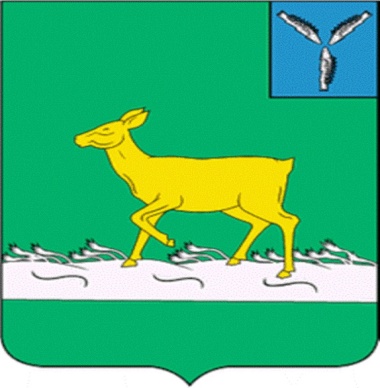 с. Ивантеевка, 2017Местные нормативы градостроительного проектированияНиколаевского муниципального образования Ивантеевского муниципального района Саратовской областиЗаместитель главы администрацииИвантеевского муниципального районаСаратовской области                                                                       Ю.Н. СавенковМестные нормативы градостроительного проектированияНиколаевского муниципального образования Ивантеевского муниципального района Саратовской областиСОДЕРЖАНИЕI. ВВЕДЕНИЕОбщие положения1.1. Местные нормативы градостроительного проектирования Николаевского муниципального образования Ивантеевского муниципального района Саратовской области  разработаны в соответствии с требованиями Градостроительного кодекса Российской Федерации, Федерального закона  от 05.05.2014 г. № 131-ФЗ «О внесении изменений в Градостроительный кодекс Российской Федерации», с учетом  региональных нормативов градостроительного проектирования Саратовской.1.2. Разработка местных нормативов градостроительного проектирования Николаевского муниципального образования осуществлена в соответствии со статьей 8 Градостроительного кодекса Российской Федерации в целях реализации полномочий органов местного самоуправления и включения нормативов в систему нормативных документов, регламентирующих градостроительную деятельность на территории Николаевского муниципального образования Саратовской области.1.3. Местные нормативы входят в систему нормативных правовых актов, регламентирующих градостроительную деятельность в границах Николаевского муниципального образования в части установления стандартов обеспечения безопасности и благоприятных условий жизнедеятельности человека.1.4. Нормативы градостроительного проектирования Николаевского муниципального образования устанавливают совокупность расчетных показателей минимально допустимого уровня обеспеченности объектами местного значения сельского поселения, относящимися к следующим областям:а) электро-, тепло-, газо- и водоснабжение населения, водоотведение;б) автомобильные дороги местного значения;в) иные области в связи с решением вопросов местного значения поселения.1.5. Местные нормативы включают в себя:-	основную часть (расчетные показатели минимально допустимого уровня обеспеченности объектами местного значения населения муниципального образования и расчетные показатели максимально допустимого уровня территориальной доступности таких объектов для населения муниципального образования);-	материалы по обоснованию расчетных показателей, содержащихся в основной части нормативов градостроительного проектирования;-	правила и область применения расчетных показателей, содержащихся в основной части нормативов градостроительного проектирования.1.6. Местные нормативы направлены:-	на обеспечение повышения качества жизни населения Николаевского муниципального образования и создание градостроительными средствами условий для обеспечения социальных гарантий, установленных законодательством Российской Федерации, законодательством Саратовской области и нормативно-правовыми актами Ивантеевского района, Николаевского муниципального образования, гражданам, включая инвалидов и другие маломобильные группы населения;-	на повышения эффективности использования территорий в границах Николаевского муниципального образования на основе рационального зонирования, исторически преемственной планировочной организации и застройки;-	на ограничения негативного воздействия хозяйственной и иной деятельности на окружающую среду в интересах настоящего и будущего поколений.1.7. Местные нормативы градостроительного проектирования Николаевского муниципального образования разработаны с учетом административно-территориального устройства Николаевского муниципального образования, социально-демографического состава и плотности населения Николаевского муниципального образования, природно-климатических условий Николаевского муниципального образования, программ социально-экономического развития Николаевского муниципального образования.1.8. Местные нормативы устанавливают требования, обязательные для всех субъектов градостроительных отношений, осуществляющих свою деятельность на территории Николаевского муниципального образования, независимо от их организационно-правовой формы.1.9. По вопросам, не рассматриваемым в настоящих нормативах, следует руководствоваться законами и нормативно-техническими документами, действующими на территории Саратовской области. При отмене и/или изменении действующих нормативных документов, на которые дается ссылка в настоящих нормах, следует руководствоваться нормами, вводимыми взамен отмененных. Перечень используемых сокращений1.10. В местных нормативах градостроительного проектирования Николаевского муниципального образования Ивантеевского муниципального района Саратовской области применяются следующие сокращения:Основные понятия, термины и определения1.11. В местных нормативах градостроительного проектирования муниципального образования Николаевского муниципального образования Ивантеевского муниципального района Саратовской области, приведенные понятия применяются в следующем значении:Местные нормативы градостроительного проектирования – утвержденный в соответствии с Градостроительным кодексом Российской Федерации нормативный правовой акт поселения, содержащий минимальные расчетные показатели обеспечения благоприятных условий жизнедеятельности человека в отношении объектов, функционирование которых связанно с решением вопросов местного значения.Озелененные территории общего пользования – вид территорий общего пользования, которые отграничиваются красными линиями от кварталов, а также от другого вида территорий общего пользования – улично-дорожной сети. В состав территории включаются парки (в том числе мини парки, специализированные парки, парки культуры и отдыха), сады, скверы, бульвары и иные подобные территории для отдыха населения.Место массового отдыха – территория или объект, предназначенный для организованного отдыха населения (объекты культуры и досуга, объекты физкультуры и спорта, озелененные территории общего пользования, площади и улицы, зоны массового кратковременного отдыха).Зона массового кратковременного отдыха – территория, предназначенная для организованного отдыха людей, включающая в себя интенсивно используемую часть с размещением объектов и неинтенсивно используемую часть без размещения капитальных объектов.Автомобильная дорога (дорога) – часть территории населенных пунктов поселения, определяемая в соответствии с абзацем восьмым статьи 2 Федерального закона от 10 декабря 1995 г. № 196-ФЗ «О безопасности дорожного движения», пунктом 1 статьи 3 Федерального закона от 08 ноября 2007 г. № 257-ФЗ «Об автомобильных дорогах и о дорожной деятельности в Российской Федерации и о внесении изменений в отдельные законодательные акты Российской Федерации» – территория, находящаяся в границах полос отвода - красных линий, которые в соответствии с пунктом 11 статьи 1 Градостроительного кодекса Российской Федерации обозначают существующие, планируемые (изменяемые, вновь образуемые) границы земельных участков расположения дороги, предназначенной для движения в соответствующих случаях автомобилей, общественного транспорта, пешеходов. При соблюдении технических регламентов безопасности указанная территория в пределах красных линий может быть использована для размещения других элементов транспортной инфраструктуры, а также для устройства инженерных коммуникаций, включая устройство линий электропередачи, линий связи (подземных и надземных);Улица – дорога, расположенная в пределах функциональных зон застроенных территорий населенных пунктов, границы которой в виде красных линий являются одновременно границами элементов планировочной структуры – кварталов;Проезды – подъезды со сквозным движением (когда место выезда не совпадает с местом въезда) через квартал, создание которых допускается в исключительных случаях только для автомобилей специального назначения, когда в сложившейся застройке невозможно создать, оборудовать улицы;Протяженность сети автомобильных дорог общего пользования – суммарная протяженность участков автомобильных дорог, образующих сеть автомобильных дорог общего пользования;Красные линии – линии, которые обозначают существующие, планируемые (изменяемые, вновь образуемые) границы территорий общего пользования, границы земельных участков, на которых расположены линии электропередачи, линии связи (в том числе линейно-кабельные сооружения), трубопроводы, автомобильные дороги, железнодорожные линии и другие подобные сооружения;Остановка общественного транспорта – специально отведённая территория, предназначенная для посадки/высадки пассажиров общественного транспорта.Хранение – пребывание автотранспортных средств, принадлежащих постоянному населению, по месту регистрации автотранспортных средств.Паркирование – временное пребывание на стоянках автотранспортных средств, принадлежащих посетителям объектов различного функционального назначения.Автостоянки – открытые площадки, предназначенные для хранения или паркирования автомобилей. Автостоянки для хранения могут быть оборудованы навесами, легкими ограждениями боксов, смотровыми эстакадами. Автостоянки могут устраиваться внеуличными (в виде карманов, отступающих от проезжей части, и др.) либо уличными (в виде "парковок" на проезжей части, обозначенных разметкой).Транспортная услуга – результат деятельности исполнителя транспортной услуги по удовлетворению потребностей пассажира, грузоотправителя и грузополучателя в перевозках в соответствии с установленными нормами и требованиями;Транспортное обслуживание – процесс предоставления транспортных услуг потребителям, в соответствии с установленными нормами и требованиями.иные понятия, используемые в МНГП Николаевского муниципального образования, употребляются в значениях, соответствующих значениям, содержащимся в федеральном и региональном законодательстве Саратовской области.Определение перечня вопросов местного значенияНиколаевского муниципального образования для установления совокупности расчетных показателей1.12. В основе определения расчетных показателей минимально допустимого уровня обеспеченности объектами местного значения сельского поселения населения поселения и расчетных показателей максимально допустимого уровня территориальной доступности таких объектов для населения сельского поселения лежит определение перечня объектов местного значения.На основании статьи 1 ГрК РФ объекты местного значения - объекты капитального строительства, иные объекты, территории, которые необходимы для осуществления органами местного самоуправления полномочий по вопросам местного значения и в пределах переданных государственных полномочий в соответствии с федеральными законами, законом субъекта Российской Федерации, уставами муниципальных образований и оказывают существенное влияние на социально-экономическое развитие муниципальных районов, поселений, городских округов. 1.13. Определение перечня объектов местного значения поселения основывается на п. 4 ст. 29.2 ГрК РФ, в котором указано, что местные нормативы градостроительного проектирования поселения устанавливают совокупность расчетных показателей минимально допустимого уровня обеспеченности объектами местного значения поселения, относящимися к следующим областям:1) электро-, тепло-, газо- и водоснабжение населения, водоотведение;2) автомобильные дороги местного значения;3) иные области в связи с решением вопросов местного значения поселения.1.14. Вопросы местного значения поселения определены в п.1 ст.14 Федерального закона от 06 октября 2003 г. № 131-ФЗ «Об общих принципах организации местного самоуправления в Российской Федерации».1.15. На основании ст. 44 Федерального закона от 06 октября 2003 г. № 131-ФЗ «Об общих принципах организации местного самоуправления в Российской Федерации» перечень вопросов местного значения Николаевского муниципального образования определяется его Уставом.Соответственно, определение перечня вопросов местного значения для составления перечня объектов местного значения поселения основывается на перечне вопросов согласно Уставу Николаевского муниципального образования.1.16. В соответствии со ст. 3 Устава Николаевского муниципального образования утвержденного Решением Совета Николаевского муниципального  образования ОМО Ивантеевского района Саратовской  области от 05.12.2005 года №10 (с учетом изменений и дополнений) к вопросам местного значения муниципального образования относятся:1) составление и рассмотрение проекта бюджета поселения, утверждение и исполнение бюджета поселения, осуществление контроля за его исполнением, составление и утверждение отчета об исполнении бюджета поселения*;2) установление, изменение и отмена местных налогов и сборов поселения*;3) владение, пользование и распоряжение имуществом, находящимся в муниципальной собственности поселения:объекты электроснабжения;объекты теплоснабжения;объекты газоснабжения;объекты водоснабжения;объекты водоотведения.4) обеспечение первичных мер пожарной безопасности в границах населенных пунктов поселения;Указанные полномочия относятся к сфере безопасности, регулируемые федеральным законом от 21 декабря 1994 г. № 69-ФЗ «О пожарной безопасности» и федеральным законом от 22 июля 2008 г. № 123-ФЗ «Технический регламент о требованиях пожарной безопасности» и учитываются при подготовке генерального плана и проектов планировки.5) создание условий для обеспечения жителей поселения услугами связи, общественного питания, торговли и бытового обслуживания;Согласно п. 2 ст. 6 Федерального закона «О связи» от 07 июля 2003 г. № 126-ФЗ орган местного самоуправления содействует организациям связи, оказывающим универсальные услуги связи, в получении и (или) строительстве сооружений связи и помещений, предназначенных для оказания универсальных услуг связи. В соответствии с п. 1 ст. 6 Федерального закона «О связи» от 07 июля 2003 г. № 126-ФЗ сооружения связи учитываются при подготовке генерального плана и проектов планировки.Нормативы учитываются при разработке генерального плана, муниципальных программ развития торговли, а также схем размещения нестационарных торговых объектов, планов организации розничных рынков, ярмарок и иных форм розничной торговли на территории муниципального образования.	В соответствии с ГрК РФ орган местного самоуправления в отношении объектов связи, общественного питания, торговли и бытового обслуживания:в генеральном плане утверждает границы функциональных зон, с указанием параметров таких зон, а также сведения о планируемых для размещения в них объектах, за исключением линейных объектов.в правилах землепользования и застройки устанавливает границы территориальных зон, с учетом функционального зонирования генерального плана, и определяет градостроительный регламент, а также устанавливает возможность размещения объектов в границах иных территориальных зон с указанием предельных размеров земельных участков и предельных параметров разрешенного строительства, реконструкции объектов капитального строительства.в проектах планировки в рамках реализации генерального плана утверждает границы зон планируемого размещения объектов, положения о размещении объектов капитального строительства, а также о характеристиках планируемого развития территории с учетом градостроительных регламентов.6) создание условий для организации досуга и обеспечения жителей поселения услугами организаций культуры;Организации культуры могут относиться к федеральной, региональной, муниципальной и частной собственности.	В соответствии с ГрК РФ орган местного самоуправления в отношении организаций культуры:в генеральном плане утверждает границы функциональных зон, с указанием параметров таких зон, а также сведения о планируемых для размещения в них объектах;в правилах землепользования и застройки устанавливает границы территориальных зон с учетом функционального зонирования генерального плана и определяет градостроительный регламент, а также устанавливает возможность размещения объектов в границах иных территориальных зон с указанием предельных размеров земельных участков и предельных параметров разрешенного строительства, реконструкции объектов капитального строительства;в проектах планировки в рамках реализации генерального плана утверждает границы зон планируемого размещения объектов, положения о размещении объектов капитального строительства, а также о характеристиках планируемого развития территории с учетом градостроительных регламентов.	В отношении муниципальных объектов устанавливает расчетные показатели минимально допустимого уровня обеспеченности и максимально допустимого уровня территориальной доступности таких объектов для населения.7) обеспечение условий для развития на территории поселения физической культуры, школьного спорта и массового спорта, организация проведения официальных физкультурно-оздоровительных и спортивных мероприятий поселения.Объекты физической культуры и спорта могут относиться к федеральной, региональной, муниципальной и частной собственности.	В соответствии с ГрК РФ орган местного самоуправления в отношении объектов физической культуры и спорта:в генеральном плане утверждает границы функциональных зон, с указанием параметров таких зон, а также сведения о планируемых для размещения в них объектах.в правилах землепользования и застройки устанавливает границы территориальных зон, с учетом функционального зонирования генерального плана, и определяет градостроительный регламент, а также устанавливает возможность размещения объектов в границах иных территориальных зон с указанием предельных размеров земельных участков и предельных параметров разрешенного строительства, реконструкции объектов капитального строительства.в проектах планировки в рамках реализации генерального плана утверждает границы зон планируемого размещения объектов, положения о размещении объектов капитального строительства, а также о характеристиках планируемого развития территории с учетом градостроительных регламентов.	В отношении муниципальных объектов устанавливает расчетные показатели минимально допустимого уровня обеспеченности и максимально допустимого уровня территориальной доступности таких объектов для населения.8) формирование архивных фондов муниципального образования;муниципальные архивы.9) утверждение правил благоустройства территории поселения, устанавливающих в том числе требования по содержанию зданий (включая жилые дома), сооружений и земельных участков, на которых они расположены, к внешнему виду фасадов и ограждений соответствующих зданий и сооружений, перечень работ по благоустройству и периодичность их выполнения; установление порядка участия собственников зданий (помещений в них) и сооружений в благоустройстве прилегающих территорий; организация благоустройства территории поселения (включая освещение улиц, озеленение территории, установку указателей с наименованиями улиц и номерами домов, размещение и содержание малых архитектурных форм);Местные нормативы градостроительного проектирования устанавливают расчетные показатели минимально допустимого уровня обеспеченности и максимально допустимого уровня территориальной доступности таких объектов для населения в отношении озелененных территории общего пользования.Освещение улиц, указатели с наименованиями улиц и номерами домов, малые архитектурные формы не относятся к объектам, в отношении которых необходимо устанавливать расчетные показатели.10) присвоение адресов объектам адресации, изменение, аннулирование адресов, присвоение наименований элементам улично-дорожной сети (за исключением автомобильных дорог федерального значения, автомобильных дорог регионального или межмуниципального значения, местного значения муниципального района), наименований элементам планировочной структуры в границах поселения, изменение, аннулирование таких наименований, размещение информации в государственном адресном реестре;11) содействие в развитии сельскохозяйственного производства, создание условий для развития малого и среднего предпринимательства*;соответствии с ГрК РФ орган местного самоуправления в отношении объектов:в генеральном плане утверждает границы функциональных зон, с указанием параметров таких зон, а также сведения о планируемых для размещения в них объектах.в правилах землепользования и застройки устанавливает границы территориальных зон, с учетом функционального зонирования генерального плана, и определяет градостроительный регламент, а также устанавливает возможность размещения объектов в границах иных территориальных зон с указанием предельных размеров земельных участков и предельных параметров разрешенного строительства, реконструкции объектов капитального строительства.в проектах планировки в рамках реализации генерального плана утверждает границы зон планируемого размещения объектов, положения о размещении объектов капитального строительства, а также о характеристиках планируемого развития территории с учетом градостроительных регламентов.12) организация и осуществление мероприятий по работе с детьми и молодежью в поселении;Осуществляется за счет объектов управления и посредством использования объектов культуры и досуга, объектов физической культуры и массового спорта.13) оказание поддержки гражданам и их объединениям, участвующим в охране общественного порядка, создание условий для деятельности народных дружин;14) организация в границах поселения водоснабжения населения, водоотведения в пределах полномочий, установленных законодательством Российской Федерации;См. п. 3.15) пункт утратил силу.16) сохранение, использование и популяризация объектов культурного наследия (памятников истории и культуры), находящихся в собственности поселения, охрана объектов культурного наследия (памятников истории и культуры) местного (муниципального) значения, расположенных на территории поселения*;17) создание условий для развития местного традиционного народного художественного творчества, участие в сохранении, возрождении и развитии народных художественных промыслов в поселении*;18) создание условий для массового отдыха жителей поселения и организация обустройства мест массового отдыха населения, включая обеспечение свободного доступа граждан к водным объектам общего пользования и их береговым полосам;Создание условий для массового отдыха жителей поселения и организация обустройства мест массового отдыха населения осуществляется за счет объектов культуры, физкультуры и спорта, озелененных территории общего пользования, зон массового кратковременного отдыха, организации народных гуляний.	В соответствии со ст. 6 Водного кодекса Российской Федерации использование водных объектов общего пользования осуществляется в соответствии с правилами охраны жизни людей на водных объектах, утверждаемыми в порядке, определяемом уполномоченным федеральным органом исполнительной власти, а также исходя из устанавливаемых органами местного самоуправления правил использования водных объектов для личных и бытовых нужд.Информация об ограничении водопользования на водных объектах общего пользования предоставляется гражданам органами местного самоуправления через средства массовой информации и посредством специальных информационных знаков, устанавливаемых вдоль берегов водных объектов.Полоса земли вдоль береговой линии водного объекта общего пользования (береговая полоса) предназначается для общего пользования. Каждый гражданин вправе пользоваться (без использования механических транспортных средств) береговой полосой водных объектов общего пользования для передвижения и пребывания около них, в том числе для осуществления любительского и спортивного рыболовства и причаливания плавучих средств.Согласно пункту 8 ст. 27 Земельного кодекса Российской Федерации приватизация земельных участков в пределах береговой полосы, установленной в соответствии с Водным кодексом Российской Федерации, запрещается.П. 4 ст. 398 Земельного кодекса Российской Федерации установлено, что договор аренды земельного участка, находящегося в государственной или муниципальной собственности и расположенного в границах береговой полосы водного объекта общего пользования, заключается при условии обеспечения свободного доступа граждан к водному объекту общего пользования и его береговой полосе.	В соответствии с п. 3 ст. 23 Земельного кодекса Российской Федерации для прохода или проезда через земельный участок, в том числе в целях обеспечения свободного доступа граждан к водному объекту общего пользования и его береговой полосе могут устанавливаться публичные сервитуты.Согласно ст. 1 ГрК РФ, территории общего пользования – территории, которыми беспрепятственно пользуется неограниченный круг лиц (в том числе площади, улицы, проезды, набережные, береговые полосы водных объектов общего пользования, скверы, бульвары). Существующие, планируемые (изменяемые, вновь образуемые) границы территорий общего пользования обозначаются красными линиями.	В силу ст. 42 Градостроительного кодекса Российской Федерации красные линии, а также линии, обозначающие дороги, улицы, проезды, линии связи, объекты инженерной и транспортной инфраструктур, проходы к водным объектам общего пользования и их береговым полосам отображаются на чертежах в составе основной части проекта планировки территории.	В соответствии с изложенным, обеспечение доступа граждан к водным объектам общего пользования и их береговым полосам возможно путем установления публичных сервитутов, а также утверждения проектов планировки соответствующих территорий.19)  участие в организации деятельности по сбору (в том числе раздельному сбору) и транспортированию твердых коммунальных отходов;Согласно п. 5 ст. 1 Федерального закона от 29 декабря 2014 г. № 458-ФЗ «О внесении изменений в Федеральный закон «Об отходах производства и потребления», отдельные законодательные акты Российской Федерации и признании утратившими силу отдельных законодательных актов (положений законодательных актов) Российской Федерации» организация деятельности по сбору (в том числе раздельному сбору), транспортированию, обработке, утилизации, обезвреживанию и захоронению твердых коммунальных отходов и установление нормативов накопления твердых коммунальных отходов относится к полномочиям субъекта РФ.соответствии с ГрК РФ орган местного самоуправления в отношении объектов:в генеральном плане утверждает границы функциональных зон, с указанием параметров таких зон, а также сведения о планируемых для размещения в них объектах.в правилах землепользования и застройки устанавливает границы территориальных зон, с учетом функционального зонирования генерального плана, и определяет градостроительный регламент, а также устанавливает возможность размещения объектов в границах иных территориальных зон с указанием предельных размеров земельных участков и предельных параметров разрешенного строительства, реконструкции объектов капитального строительства.в проектах планировки в рамках реализации генерального плана утверждает границы зон планируемого размещения объектов, положения о размещении объектов капитального строительства, а также о характеристиках планируемого развития территории с учетом градостроительных регламентов.20) организация ритуальных услуг и содержание мест захоронения;Согласно ст. 25, 29 Федерального закона от 12 января 1996 г. № 8-ФЗ «О погребениии похоронном деле» органом местного самоуправления должна быть создана специализированная служба по вопросам похоронного дела.Порядок деятельности специализированной службы по вопросам похоронного дела определяется органом местного самоуправления. В соответствии со ст. 18 Федерального закона от 12 января 1996 г. № 8-ФЗ «О погребении и похоронном деле» в ведении органа местного самоуправления находятся общественные кладбища.Согласно п. 5 ст. 16 Федерального закона от 12 января 1996 г. № 8-ФЗ «О погребении похоронном деле» размер, предоставляемого участка земли на территории кладбищ для погребения умершего, устанавливается органом местного самоуправления, размер земельного участка для кладбища определяется с учетом количества жителей, но не может превышать 40 га.соответствии с ГрК РФ орган местного самоуправления в отношении объектов:в генеральном плане утверждает границы функциональных зон, с указанием параметров таких зон, а также сведения о планируемых для размещения в них объектах.в правилах землепользования и застройки устанавливает границы территориальных зон, с учетом функционального зонирования генерального плана, и определяет градостроительный регламент, а также устанавливает возможность размещения объектов в границах иных территориальных зон с указанием предельных размеров земельных участков и предельных параметров разрешенного строительства, реконструкции объектов капитального строительства.в проектах планировки в рамках реализации генерального плана утверждает границы зон планируемого размещения объектов, положения о размещении объектов капитального строительства, а также о характеристиках планируемого развития территории с учетом градостроительных регламентов.отношении муниципальных объектов устанавливает расчетные показатели минимально допустимого уровня обеспеченности и максимально допустимого уровня территориальной доступности таких объектов для населения.21) предоставление помещения для работы на обслуживаемом административном участке поселения сотруднику, замещающему должность участкового уполномоченного полиции*.Примечание: * вопросы, осуществляемые за счет объектов управления.1.17. В	ходе анализа установлен перечень объектов местного значения сельского поселения, который приведен в основной части настоящих нормативов.Перечень нормативных правовых актов и иных документов, использованных при подготовке местных нормативов градостроительного проектирования Николаевского муниципального образования1.18. Перечень нормативных правовых актов и иных документов, использованных при подготовке местных нормативов градостроительного проектирования Николаевского муниципального образования Ивантеевского муниципального района Саратовской области.1. Законы и иные нормативные правовые акты Российской Федерации:- Градостроительный кодекс Российской Федерации от 29 декабря 2004 г. № 190-ФЗ;- Федеральный закон от 06.03.2003 г. № 131-ФЗ «Об общих принципах организации местного самоуправления в Российской Федерации»;- Федеральный закон от 08.11.2007 г. № 257-ФЗ «Об автомобильных дорогах и о дорожной деятельности в Российской Федерации и о внесении изменений в отдельные законодательные акты Российской Федерации»;- СП 42.13330.2011 «СНиП 2.07.01-89*. Градостроительство. Планировка и застройка городских и сельских поселений», утвержденный Приказом Минрегиона Российской Федерации от 28.12.2010 г. № 820;- СП 34.13330.2012 «Автомобильные дороги. Актуализированная редакция СНиП2.05.02-85*»;- Федеральный закон от 27.12. 2002 г. № 184-ФЗ «О техническом регулировании»;- Постановление Правительства Российской Федерации от 26.12.2014 г. № 1521«Об утверждении перечня национальных стандартов и сводов правил (частей таких стандартов и сводов правил), в результате применения которых на обязательной основе обеспечивается соблюдение требований федерального закона «Технический регламент о безопасности зданий и сооружений»;- Распоряжение Правительства Российской Федерации от 03.07.1996 № 1063-р «О Социальных нормативах и нормах»;- Федеральный закон от 21.11.2011 г. № 323-ФЗ «Об основах охраны здоровья граждан в Российской Федерации».2. Законы и иные нормативные правовые акты Саратовской области: Закон Саратовской области от 09.10.2006 N 96-ЗСО (ред. от 01.11.2016) «О регулировании градостроительной деятельности в Саратовской области»;Стратегия социально-экономического развития Саратовской области до 2030 года, утвержденная Постановлением Правительства Саратовской области от 30.06.2016 года № 321-П;Постановление Правительства Саратовской области от 14.06.2007 N 230-П(ред. от 01.04.2009) «Об утверждении региональных нормативов градостроительного проектирования Саратовской области» (с учетом проекта изменений в РНГП Саратовской области);Постановление Саратовской областной Думы от 21.05.2003 N 12-392 «Об установлении границ Ивантеевского района».3. Муниципальные правовые акты Николаевского муниципального образования:Устав Николаевского муниципального образования;программы социально-экономического развития Николаевского муниципального образования.II. ОСНОВНАЯ ЧАСТЬ2.1. Перечень объектов местного значения Николаевского муниципального образованияТаблица 2.1. Объекты местного значения2.2. Расчетные показатели минимально допустимого уровня обеспеченности объектами местного значения и расчетные показатели максимально допустимого уровня территориальной доступности таких объектов для населения Николаевского муниципального образования Ивантеевского муниципального района Саратовской областиа)  Расчетные показатели минимально допустимого уровня обеспеченности и расчетные показатели максимально допустимого уровня территориальной доступности объектов местного значения поселения в  области электро-, тепло-, газо-, водоснабжения и водоотведенияТаблица 2.2. Расчетные  показатели объектов, относящихся к области электроснабженияПримечание: 1. * Для определения в целях градостроительного проектирования минимально допустимого уровня обеспеченности объектами, следует использовать норму минимальной обеспеченности населения (территории) соответствующим ресурсом и характеристики планируемых к размещению объектов.2.**Нормы электропотребления и использования максимума электрической нагрузки следует использовать в целях градостроительного проектирования в качестве укрупнённых показателей электропотребления.Таблица 2.3. Расчетные  показатели объектов, относящихся к области тепло-, газоснабженияПримечания:1.*Для определения в целях градостроительного проектирования минимально допустимого уровня обеспеченности объектами, следует использовать норму минимальной обеспеченности населения (территории) соответствующим ресурсом и характеристики планируемых к размещению объектов;2. ** Нормы расхода природного газа следует использовать в целях градостроительного проектирования в качестве укрупнённых показателей расхода (потребления) газа при расчётной теплоте сгорания 34 МДж/м3 (8000 ккал/ м3);3. *** Удельные показатели максимальной тепловой нагрузки, расходы газа для различных потребителей следует принимать по нормам СП 124.13330.2012, СП 42-101-2003.
Таблица 2.4. Расчетные  показатели объектов, относящихся к области водоснабженияПримечания:1. * Для определения в целях градостроительного проектирования минимально допустимого уровня обеспеченности объектами, следует использовать норму минимальной обеспеченности населения (территории) соответствующим ресурсом и характеристики планируемых к размещению объектов.2. ** Указанные нормы следует применять с учётом требований табл.1 СП 31.13330.2012.Таблица 2.5. Расчетные  показатели объектов, относящихся к области водоотведенияПримечания:1. * Для определения в целях градостроительного проектирования минимально допустимого уровня обеспеченности объектами, следует использовать норму минимальной обеспеченности населения (территории) соответствующим ресурсом и характеристики планируемых к размещению объектов.б)  Расчетные показатели минимально допустимого уровня обеспеченности и расчетные показатели максимально допустимого уровня территориальной доступности объектов местного значения поселения в области транспортаТаблица 2.6. Расчетные  показатели объектов, относящихся к области обеспеченности местами хранения личного автотранспорта населения сельского поселенияТаблица 2.7. Расчетные  показатели объектов, относящихся к области объектов дорожного сервисаПримечание:1. * Размещение указанных объектов дорожного сервиса допускается на территориях, сопряжённых с территориями автодорог и улиц сельского значения2. ** Классификация приводится в соответствии с санитарной классификацией предприятий, производств и объектов, СанПиН 2.2.1/2.1.1.1200-03 Санитарно-защитные зоны и санитарная классификация предприятий, сооружений и иных объектов.Таблица 2.8. Расчетные  показатели объектов, предназначенных для предоставления транспортных услуг населению и организации транспортного обслуживания населения сельского поселенияТаблица 2.9. Расчетные  показатели автомобильных дорог местного значенияНиже показаны типовые поперечные профили дорог сельского поселения:1 - проезжая часть; 2 – озеленение.Таблица 2.10. Категории улиц и дорог поселенияТаблица 2.11. Основные расчетные параметры уличной сети поселенияв)  Расчетные показатели минимально допустимого уровня обеспеченности и расчетные показатели максимально допустимого уровня территориальной доступности объектов местного значения поселения в области физической культуры и спортаТаблица 2.12. Расчетные  показатели объектов, относящихся к области физической культуры и спортаг)  Расчетные показатели минимально допустимого уровня обеспеченности и расчетные показатели максимально допустимого уровня территориальной доступности объектов местного значения поселения в области культуры и искусстваТаблица 2.13. Расчетные  показатели объектов, относящихся к области  культуры и искусствад)  Расчетные показатели минимально допустимого уровня обеспеченности и расчетные показатели максимально допустимого уровня территориальной доступности объектов местного значения поселения в области деятельности органа местного самоуправленияТаблица 2.14. Расчетные  показатели объектов, относящихся к области деятельности органа местного самоуправленияе)  Расчетные показатели минимально допустимого уровня обеспеченности и расчетные показатели максимально допустимого уровня территориальной доступности объектов местного значения поселения в области сбора, вывоза, утилизации и переработки твердых бытовых отходовТаблица 2.15. Расчетные  показатели объектов, относящихся к области сбора, вывоза, утилизации и переработки твердых бытовых отходов	Примечание1. * Размер территории полигона для отходов производства и потребления определяется производительностью, видом и классом опасности отходов, технологией переработки, расчетным сроком эксплуатации на 20 - 25 лет и последующей возможностью использования отходов.ж)  Расчетные показатели минимально допустимого уровня обеспеченности и расчетные показатели максимально допустимого уровня территориальной доступности объектов местного значения поселения в иных областях в связи с решением вопросов местного значения поселенияТаблица 2.16. Минимально допустимый уровень обеспеченности населения объектами ритуальных услуг и местами захороненияТаблица 2.17. Максимальный уровень доступности проходов (проездов) к водным объектам общего пользования и их береговым полосамПримечание: За максимально допустимый уровень территориальной доступности прохода (проезда) к водным объектам общего пользования и их береговой полосе принимается половина расстояния между соседними проходами. Проход (проезд) к водным объектам общего пользования и их береговым полосам, как правило, устанавливается в границах территории общего пользования, при невозможности – обеспечивается путем установления публичных сервитутов.Таблица 2.18. Минимально допустимый уровень обеспеченности населения сельского поселения озелененными территориями общего пользованияIII. МАТЕРИАЛЫ ПО ОБОСНОВАНИЮ РАСЧЕТНЫХ ПОКАЗАТЕЛЕЙОбщая	информация	 о Николаевском муниципальном образовании. Географическое положение.	Административно-территориальное	устройство. Положение в системе расселения.3.1. Николаевское муниципальное образование — сельское поселение в Ивантеевском районе Саратовской области. Районный центр – с. Николаевка  расположен в 320 км от областного центра г. Саратова.  3.2. Пространственная организация территории Николаевского муниципального образования осуществляется в соответствии с Градостроительным кодексом Российской Федерации; Законом Саратовской области №114-ЗСО от 29.12.2004 г. «О муниципальных образованиях, входящих в состав Ивантеевского муниципального района»; постановлением Саратовской Областной Думы № 12-392 от 21.05.2003 г. «Об установлении границ Ивантеевского района». 3.3. Николаевское муниципальное образование со статусом сельского поселения входит в состав Ивантеевского муниципального района. 3.4. Статус и границы территории поселения установлены Законом Саратовской области от 15.12.2004 г. №114-ЗСО «О муниципальных образованиях, входящих в состав Ивантеевского муниципального района».  3.5. Официальное наименование - Николаевское муниципальное образование Ивантеевского муниципального района Саратовской области. 3.6. В состав Николаевского муниципального образования входят населенные пункты: с. Николаевка. Село Николаевка – административный центр сельского поселения.Таблица 3.1. Сведения о населенных пунктах, входящих в состав Николаевского муниципального образования3.7. Территория Николаевского муниципального образования располагается в степной зоне Саратовского Заволжья на Низкой Сыртовой равнине. Граница муниципального образования проходит  по смежеству с Самарской областью, Бартеневским муниципальным образованием, Знаменским муниципальным образованием.3.8. Основу природных ресурсов муниципального образования составляют земли сельскохозяйственного назначения.3.9. Для Николаевского муниципального образования характерен континентальный климат умеренных широт с холодной малоснежной зимой и жарким засушливым летом. Велика вероятность как весенних, так и осенних заморозков. Вследствие континентальности климата в муниципальном образовании наблюдаются резкие колебания температуры воздуха, средняя годовая амплитуда колеблется от 34,5 до 35,6°С. Наиболее низкие температуры приходятся на январь (− 13,0°С), высокие — на июль (+22,6°С). Среднегодовая температура воздуха на территории муниципального образования составляет 4,7°С. Абсолютный годовой максимум +40°С, абсолютный минимум –44°С.Период активной вегетации (переход со средней температурой более +10°С) равен 152 дням, начало — 27 апреля, конец — 28 октября. Сумма температур выше +10°С составляет 27-36°.Заморозки в воздухе начинаются в конце октября и заканчиваются в начале мая, сход снега происходит в первой декаде апреля. Средняя продолжительность безморозного периода 154 дня. Устойчивый снежный покров образуется в конце ноября — начале декабря (средняя дата 2 декабря), сход происходит в первой декаде апреля (средняя дата 9 апреля). Продолжительность залегания снежного покрова 120-136 дней.Высота снежного покрова за зиму составляет 20-23 см, максимальная — 30 см, минимальная — 10 см. Число дней с метелью — 29.Средняя глубина промерзания почвы 18 см в декабре, до 51 см в марте, наибольшая — 100 см, наименьшая — 25 см.Среднегодовое количество осадков составляет 318 мм, из них на тёплый период приходится 211 мм, на холодный — 107 мм.В отдельные годы наблюдаются отклонения количества выпадающих осадков от нормы в сторону понижения. Летние осадки имеют ливневый характер, что обусловливает развитие водной эрозии. В холодной период (ноябрь-март) осадки выпадают, в основном, в виде снега.В течение года преобладают ветры западного, северо-западного, северо-восточного и северного направлений. В холодное время года (зимой) преобладают северо-западные, а летом юго-восточные ветры. Среднегодовая скорость ветра 4,6 м/с.3.10. По агроклиматическому районированию Саратовской области территория Николаевского муниципального образования относится к засушливому району и имеет такие отрицательные стороны, как засушливость и сухость, что, в свою очередь, требует обязательного проведения всех мероприятий по накоплению и сохранению влаги. В целом же климатические условия Николаевского муниципального образования планировочных ограничений не вызывают и достаточно благоприятны для промышленного и гражданского строительства.3.11. Расселение населения в Ивантеевском муниципальном районе — это заселение в течение трёх последних столетий средней части бассейнов р. Большой Иргиз и Малый Иргиз.Массовое расселение по территории района берет начало с первой половины XVIII в. Характер самих селений во многом диктовался природными условиями. Они располагались равномерно-рассредоточено по берегам Большого Иргиза (Канаевка, Горелый Гай) и его притоков (Сестры), а также в долине Малого Иргиза (Раевка, Арбузовка) и его притоков (Ивантеевка). В «гнезде» от одного селения до другого рукой подать, а между самими «гнездами» довольно значительное расстояние. Села преобладали малые и средние. «Материнские» села в них насчитывали более 1 тысячи жителей каждое. Другие располагались рассредоточено, главным образом в верховьях гидрографической сети. Эта особенность проявляется и в сопредельных муниципальных районах Саратовской и Самарской областей.В условиях Ивантеевского района, сложившаяся к середине ХХ в. сеть сельских поселений изменяется сравнительно медленно. Сложилось современное расселение в результате сложной трансформации традиционной сети сельских населенных мест. Самые существенные изменения — образование новых населенных пунктов и укрепление существующих за счет ликвидации (сселения) мелких поселений и отдельных жилых строений.Образование новых населенных пунктов происходило главным образом в ходе транспортного строительства (ж/д станции Тополек, Клевенка), которые являются самыми молодыми (по времени возникновения) населенными пунктами Ивантеевского района.В характере расселения населения имеются существенные различия от места к месту. Ландшафтные особенности территории объясняют преобладание мелких населенных пунктов в приводораздельных частях и наиболее крупных — в долине рр. Большой и Малый Иргиз.Территориальные различия в плотности населения существенные (4-28 чел./км2), плотнее заселена местность прилегающая к с. Ивантеевка. Структура расселения на территории района была основана на схожести условий земледельческого освоения, и может быть определена как линейная неравномерно-рассредоточенная, местами — кустовая (групповая). Преобладающие планировочные формы селений — многорядно-разветвленная и улица-село.В основу выделения систем расселения местного уровня положено обобщение населённых пунктов по наличию в них ряда элементов системы коммунально-бытового обслуживания, характеру трудовых и культурно-бытовых связей.На территории Ивантеевского муниципального района явно преобладают локальные системы расселения, сформировавшиеся в границах низового административно-территориального деления предшествующих периодов. Все они осуществляют связи по эпизодическому и частично периодическому обслуживанию напрямую с районным центром. Ивантеевка замкнула на себя почти все функции по обслуживанию сельского населения района, сдерживая тем самым формирование и развитие периферийных центров межселенного обслуживания.Таблица 3.2. Система расселения Николаевского муниципального образования3.12. В последнее время отмечается убыль населения муниципального образования,  небольшой естественный прирост, отмечаемый в отдельные годы, по объему не может его компенсировать, и численность жителей Николаевского муниципального образования постепенно сокращается.Таблица 3.3. Динамика численности населения на территории Николаевского муниципального образованияОбоснование расчетных показателей минимально допустимого уровня обеспеченности объектами местного значения сельского поселения, иными объектами местного значения поселения и перечня расчетных показателей максимально допустимого уровнятерриториальной доступности таких объектов для населения сельского поселенияТаблица 3.4. Обоснование расчетных показателейIV. ПРАВИЛА И ОБЛАСТЬ ПРИМЕНЕНИЯ РАСЧЕТНЫХ ПОКАЗАТЕЛЕЙ, СОДЕРЖАЩИХСЯ В ОСНОВНОЙ ЧАСТИ МЕСТНЫХ НОРМАТИВОВ ГРАДОСТРОИТЕЛЬНОГО ПРОЕКТИРОВАНИЯ4.1. Правила и область применения расчетных показателей В Местных нормативах определяются виды объектов и территорий, создание и содержание которых муниципальное образование обеспечивает полностью или частично. Виды объектов и территорий обусловлены вопросами местного значения, исполнение которых возложено на муниципальное образование согласно Федеральному закону «Об общих принципах организации местного самоуправления в Российской Федерации. Определенные Местными нормативами объекты и территории в соответствующих случаях (при использовании институтов комплексного освоения свободных от застройки территорий, развития застроенных территорий) могут создаваться за счёт победителей аукционов с участием, или без участия средств бюджета (о чём указывается по результатам соответствующих расчётов в проектах договоров до проведения аукционов). Создание всех объектов, включая те, которые не определены Местными нормативами, происходит по выбору правообладателей земельных участков в соответствии с градостроительными регламентами, содержащимися в правилах землепользования и застройки. В частности, иные объекты социальной инфраструктуры, не определённые Местными нормативами, создаются за счёт частных лиц с участием, или без участия бюджетных средств различных уровней. Показатели, необходимые при осуществлении градостроительной деятельности в границах Николаевского муниципального образования Саратовской области и не установленные Местными нормативами, Правилами землепользования и застройки и Генеральным планом, принимаются в соответствии с региональными нормативами градостроительного проектирования Саратовской области, требованиями нормативных правовых актов Российской Федерации, Саратовской области, органов местного самоуправления, образующих систему нормативных правовых актов, регламентирующих градостроительную деятельность и предназначенных для использования субъектами градостроительной деятельности на территории Николаевского муниципального образования.4.2. Правила применения Местных нормативов и расчетных показателей Установление совокупности расчетных показателей минимально допустимого уровня обеспеченности объектами местного значения и допустимого уровня территориальной доступности таких объектов для населения Николаевского муниципального образования производится для определения местоположения планируемых к размещению объектов местного значения в документах территориального планирования, зон планируемого размещения объектов местного значения в документации по планировке территории, в целях обеспечения благоприятных условий жизнедеятельности человека на территории поселения. Нормативы градостроительного проектирования направлены на устойчивое развитие территории, развитие комплекса инженерной и транспортной инфраструктуры, рациональное использование природных ресурсов. При определении местоположения планируемых к размещению тех или иных объектов местного значения в целях подготовки документов территориального планирования, документации по планировке территории следует учитывать наличие на территории в границах проекта таких же объектов, их параметры (площадь, емкость, вместимость), нормативный уровень территориальной доступности как для существующих, так и для планируемых к размещению объектов. Максимально допустимый уровень территориальной доступности того или иного объекта местного значения в целях градостроительного проектирования установлен настоящими нормативами. Параметры планируемого к размещению объекта местного значения следует определять исходя из минимально допустимого уровня обеспеченности объектами (ресурсами), установленного настоящими нормативами, площадью территории и параметрами (характеристиками) функциональных зон в границах максимально допустимого уровня территориальной доступности этого объекта. При разработке, согласовании, экспертизе, утверждении и реализации документов территориального планирования и планировке территории необходимо также руководствоваться региональными нормативами градостроительного проектирования Саратовской области, местными нормативами градостроительного проектирования Николаевского муниципального образования Ивантеевского муниципального района Саратовской области.4.3. Область применения местных нормативов градостроительного проектирования Действие расчетных показателей местных нормативов градостроительного проектирования распространяется на всю территорию Николаевского муниципального образования Саратовской области. Расчетные показатели местных нормативов градостроительного проектирования обязательны для всех субъектов градостроительной деятельности, осуществляющих свою деятельность на территории Николаевского муниципального образования Саратовской области, независимо от их организационно-правовой формы. Расчетные показатели местных нормативов градостроительного проектирования применяются при подготовке, утверждении, проверке и согласовании документов территориального планирования (схемы территориального планирования района, генеральных планов сельских поселений) с учетом перспективы их развития, документов градостроительного зонирования (правил землепользования и застройки), документации по планировке территории, а также при внесении изменений в указанные виды градостроительной документации. В значительной степени на данном этапе нормативы используются проектными организациями при установлении границ функциональных зон, размеров земельных участков под объекты капитального строительства, размеров зон планируемого размещения объектов капитального строительства местного значения, радиусов доступности объектов и т. д. Местные нормативы градостроительного проектирования также применяются: - при подготовке планов и программ комплексного социально-экономического развития муниципального образования; - при проверке подготовленной документации по планировке территории на соответствие документам территориального планирования, правилам землепользования и застройки, требованиям технических регламентов, градостроительных регламентов с учетом границ территорий объектов культурного наследия, включенных в единый государственный реестр объектов культурного наследия (памятников истории и культуры) народов Российской Федерации, границ территорий вновь выявленных объектов культурного наследия, границ зон с особыми условиями использования территорий; - для принятия решений органами местного самоуправления, должностными лицами, осуществляющими контроль за градостроительной (строительной) деятельностью на территории Николаевского муниципального образования, физическими и юридическими лицами, а также судебными органами, как основание для разрешения споров по вопросам градостроительного проектирования; - при проведении публичных слушаний по проектам планировки территорий и проектам межевания территорий, подготовленным в составе документации по планировке территорий; - других случаях, в которых требуется учет и соблюдение расчетных показателей минимально допустимого уровня обеспеченности объектами местного значения поселения, иными объектами местного значения сельского поселения и расчетных показателей максимально допустимого уровня территориальной доступности таких объектов для населения Николаевского муниципального образования. Требования настоящих нормативов с момента их ввода в действие предъявляются к вновь разрабатываемой градостроительной и проектной документации, а также к иным видам деятельности, приводящим к изменению сложившегося состояния территории и недвижимости. Нормативы направлены на обеспечение: - повышения качества жизни населения Николаевского муниципального образования  и создание градостроительными средствами условий для обеспечения социальных гарантий, установленных законодательством Российской Федерации и Саратовской области, гражданам; - повышения эффективности использования территорий сельских поселений на основе рационального зонирования, планировочной организации и застройки населенных пунктов; - соответствия средовых характеристик населенных пунктов современным стандартам качества организации жилых, производственных и рекреационных территорий; - ограничения негативного воздействия хозяйственной и иной деятельности на окружающую среду.Приложение №5 к решению районного Собрания от 25.12.2017 г. №85 «Об утверждении местных нормативов градостроительного проектирования Ивантеевского муниципального района и муниципальных образований Ивантеевского муниципального района  Саратовской области»МЕСТНЫЕ НОРМАТИВЫ ГРАДОСТРОИТЕЛЬНОГО ПРОЕКТИРОВАНИЯ  РАЕВСКОГОМУНИЦИПАЛЬНОГО ОБРАЗОВАНИЯИВАНТЕЕВСКОГО МУНИЦИПАЛЬНОГО РАЙОНА САРАТОВСКОЙ ОБЛАСТИ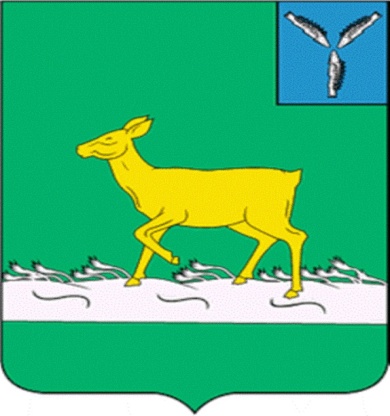 с. Ивантеевка, 2017Местные нормативы градостроительного проектированияРаевского муниципального образования Ивантеевского муниципального района Саратовской областиЗаместитель главы администрацииИвантеевского муниципального районаСаратовской области                                                                       Ю.Н. СавенковМестные нормативы градостроительного проектированияРаевского муниципального образования Ивантеевского муниципального района Саратовской областиСОДЕРЖАНИЕI. ВВЕДЕНИЕОбщие положения1.1. Местные нормативы градостроительного проектирования Раевского муниципального образования Ивантеевского муниципального района Саратовской области  разработаны в соответствии с требованиями Градостроительного кодекса Российской Федерации, Федерального закона  от 05.05.2014 г. № 131-ФЗ «О внесении изменений в Градостроительный кодекс Российской Федерации», с учетом  региональных нормативов градостроительного проектирования Саратовской.1.2. Разработка местных нормативов градостроительного проектирования Раевского муниципального образования осуществлена в соответствии со статьей 8 Градостроительного кодекса Российской Федерации в целях реализации полномочий органов местного самоуправления и включения нормативов в систему нормативных документов, регламентирующих градостроительную деятельность на территории Раевского муниципального образования Саратовской области.1.3. Местные нормативы входят в систему нормативных правовых актов, регламентирующих градостроительную деятельность в границах Раевского муниципального образования в части установления стандартов обеспечения безопасности и благоприятных условий жизнедеятельности человека.1.4. Нормативы градостроительного проектирования Раевского муниципального образования устанавливают совокупность расчетных показателей минимально допустимого уровня обеспеченности объектами местного значения сельского поселения, относящимися к следующим областям:а) электро-, тепло-, газо- и водоснабжение населения, водоотведение;б) автомобильные дороги местного значения;в) иные области в связи с решением вопросов местного значения поселения.1.5. Местные нормативы включают в себя:-	основную часть (расчетные показатели минимально допустимого уровня обеспеченности объектами местного значения населения муниципального образования и расчетные показатели максимально допустимого уровня территориальной доступности таких объектов для населения муниципального образования);-	материалы по обоснованию расчетных показателей, содержащихся в основной части нормативов градостроительного проектирования;-	правила и область применения расчетных показателей, содержащихся в основной части нормативов градостроительного проектирования.1.6. Местные нормативы направлены:-	на обеспечение повышения качества жизни населения Раевского муниципального образования и создание градостроительными средствами условий для обеспечения социальных гарантий, установленных законодательством Российской Федерации, законодательством Саратовской области и нормативно-правовыми актами Ивантеевского района, Раевского муниципального образования, гражданам, включая инвалидов и другие маломобильные группы населения;-	на повышения эффективности использования территорий в границах Раевского муниципального образования на основе рационального зонирования, исторически преемственной планировочной организации и застройки;-	на ограничения негативного воздействия хозяйственной и иной деятельности на окружающую среду в интересах настоящего и будущего поколений.1.7. Местные нормативы градостроительного проектирования Раевского муниципального образования разработаны с учетом административно-территориального устройства Раевского муниципального образования, социально-демографического состава и плотности населения Раевского муниципального образования, природно-климатических условий Раевского муниципального образования, программ социально-экономического развития Раевского муниципального образования.1.8. Местные нормативы устанавливают требования, обязательные для всех субъектов градостроительных отношений, осуществляющих свою деятельность на территории Раевского муниципального образования, независимо от их организационно-правовой формы.1.9. По вопросам, не рассматриваемым в настоящих нормативах, следует руководствоваться законами и нормативно-техническими документами, действующими на территории Саратовской области. При отмене и/или изменении действующих нормативных документов, на которые дается ссылка в настоящих нормах, следует руководствоваться нормами, вводимыми взамен отмененных. Перечень используемых сокращений1.10. В местных нормативах градостроительного проектирования Раевского муниципального образования Ивантеевского муниципального района Саратовской области применяются следующие сокращения:Основные понятия, термины и определения1.11. В местных нормативах градостроительного проектирования муниципального образования Раевского муниципального образования Ивантеевского муниципального района Саратовской области, приведенные понятия применяются в следующем значении:Местные нормативы градостроительного проектирования – утвержденный в соответствии с Градостроительным кодексом Российской Федерации нормативный правовой акт поселения, содержащий минимальные расчетные показатели обеспечения благоприятных условий жизнедеятельности человека в отношении объектов, функционирование которых связанно с решением вопросов местного значения.Озелененные территории общего пользования – вид территорий общего пользования, которые отграничиваются красными линиями от кварталов, а также от другого вида территорий общего пользования – улично-дорожной сети. В состав территории включаются парки (в том числе минипарки, специализированные парки, парки культуры и отдыха), сады, скверы, бульвары и иные подобные территории для отдыха населения.Место массового отдыха – территория или объект, предназначенный для организованного отдыха населения (объекты культуры и досуга, объекты физкультуры и спорта, озелененные территории общего пользования, площади и улицы, зоны массового кратковременного отдыха).Зона массового кратковременного отдыха – территория, предназначенная для организованного отдыха людей, включающая в себя интенсивно используемую часть с размещением объектов и неинтенсивно используемую часть без размещения капитальных объектов.Автомобильная дорога (дорога) – часть территории населенных пунктов поселения, определяемая в соответствии с абзацем восьмым статьи 2 Федерального закона от 10 декабря 1995 г. № 196-ФЗ «О безопасности дорожного движения», пунктом 1 статьи 3 Федерального закона от 08 ноября 2007 г. № 257-ФЗ «Об автомобильных дорогах и о дорожной деятельности в Российской Федерации и о внесении изменений в отдельные законодательные акты Российской Федерации» – территория, находящаяся в границах полос отвода - красных линий, которые в соответствии с пунктом 11 статьи 1 Градостроительного кодекса Российской Федерации обозначают существующие, планируемые (изменяемые, вновь образуемые) границы земельных участков расположения дороги, предназначенной для движения в соответствующих случаях автомобилей, общественного транспорта, пешеходов. При соблюдении технических регламентов безопасности указанная территория в пределах красных линий может быть использована для размещения других элементов транспортной инфраструктуры, а также для устройства инженерных коммуникаций, включая устройство линий электропередачи, линий связи (подземных и надземных);Улица – дорога, расположенная в пределах функциональных зон застроенных территорий населенных пунктов, границы которой в виде красных линий являются одновременно границами элементов планировочной структуры – кварталов;Проезды – подъезды со сквозным движением (когда место выезда не совпадает с местом въезда) через квартал, создание которых допускается в исключительных случаях только для автомобилей специального назначения, когда в сложившейся застройке невозможно создать, оборудовать улицы;Протяженность сети автомобильных дорог общего пользования – суммарная протяженность участков автомобильных дорог, образующих сеть автомобильных дорог общего пользования;Красные линии – линии, которые обозначают существующие, планируемые (изменяемые, вновь образуемые) границы территорий общего пользования, границы земельных участков, на которых расположены линии электропередачи, линии связи (в том числе линейно-кабельные сооружения), трубопроводы, автомобильные дороги, железнодорожные линии и другие подобные сооружения;Остановка общественного транспорта – специально отведённая территория, предназначенная для посадки/высадки пассажиров общественного транспорта.Хранение – пребывание автотранспортных средств, принадлежащих постоянному населению, по месту регистрации автотранспортных средств.Паркирование – временное пребывание на стоянках автотранспортных средств, принадлежащих посетителям объектов различного функционального назначения.Автостоянки – открытые площадки, предназначенные для хранения или паркирования автомобилей. Автостоянки для хранения могут быть оборудованы навесами, легкими ограждениями боксов, смотровыми эстакадами. Автостоянки могут устраиваться внеуличными (в виде карманов, отступающих от проезжей части, и др.) либо уличными (в виде "парковок" на проезжей части, обозначенных разметкой).Транспортная услуга – результат деятельности исполнителя транспортной услуги по удовлетворению потребностей пассажира, грузоотправителя и грузополучателя в перевозках в соответствии с установленными нормами и требованиями;Транспортное обслуживание – процесс предоставления транспортных услуг потребителям, в соответствии с установленными нормами и требованиями.иные понятия, используемые в МНГП Раевского муниципального образования, употребляются в значениях, соответствующих значениям, содержащимся в федеральном и региональном законодательстве Саратовской области.Определение перечня вопросов местного значенияРаевского муниципального образования для установления совокупности расчетных показателей1.12. В основе определения расчетных показателей минимально допустимого уровня обеспеченности объектами местного значения сельского поселения населения поселения и расчетных показателей максимально допустимого уровня территориальной доступности таких объектов для населения сельского поселения лежит определение перечня объектов местного значения.На основании статьи 1  ГрК РФ объекты местного значения - объекты капитального строительства, иные объекты, территории, которые необходимы для осуществления органами местного самоуправления полномочий по вопросам местного значения и в пределах переданных государственных полномочий в соответствии с федеральными законами, законом субъекта Российской Федерации, уставами муниципальных образований и оказывают существенное влияние на социально-экономическое развитие муниципальных районов, поселений, городских округов. 1.13. Определение перечня объектов местного значения поселения основывается на п. 4 ст. 29.2 ГрК РФ, в котором указано, что местные нормативы градостроительного проектирования поселения устанавливают совокупность расчетных показателей минимально допустимого уровня обеспеченности объектами местного значения поселения, относящимися к следующим областям:1) электро-, тепло-, газо- и водоснабжение населения, водоотведение;2) автомобильные дороги местного значения;3) иные области в связи с решением вопросов местного значения поселения.1.14. Вопросы местного значения поселения определены в п.1 ст.14 Федерального закона от 06 октября 2003 г. № 131-ФЗ «Об общих принципах организации местного самоуправления в Российской Федерации».1.15. На основании ст. 44 Федерального закона от 06 октября 2003 г. № 131-ФЗ «Об общих принципах организации местного самоуправления в Российской Федерации» перечень вопросов местного значения Раевского муниципального образования определяется его Уставом.Соответственно, определение перечня вопросов местного значения для составления перечня объектов местного значения поселения основывается на перечне вопросов согласно Уставу Раевского муниципального образования.1.16. В соответствии со ст. 3 Устава Раевского муниципального образования утвержденного Решением Совета Раевского муниципального  образования ОМО Ивантеевского района Саратовской  области от 02.12.2005 года №10 (с учетом изменений и дополнений) к вопросам местного значения муниципального образования относятся:1) составление и рассмотрение проекта бюджета поселения, утверждение и исполнение бюджета поселения, осуществление контроля за его исполнением, составление и утверждение отчета об исполнении бюджета поселения*;2) установление, изменение и отмена местных налогов и сборов поселения*;3) владение, пользование и распоряжение имуществом, находящимся в муниципальной собственности поселения:объекты электроснабжения;объекты теплоснабжения;объекты газоснабжения;объекты водоснабжения;объекты водоотведения.4) обеспечение первичных мер пожарной безопасности в границах населенных пунктов поселения;Указанные полномочия относятся к сфере безопасности, регулируемые федеральным законом от 21 декабря 1994 г. № 69-ФЗ «О пожарной безопасности» и федеральным законом от 22 июля 2008 г. № 123-ФЗ «Технический регламент о требованиях пожарной безопасности» и учитываются при подготовке генерального плана и проектов планировки.5) создание условий для обеспечения жителей поселения услугами связи, общественного питания, торговли и бытового обслуживания;Согласно п. 2 ст. 6 Федерального закона «О связи» от 07 июля 2003 г. № 126-ФЗ орган местного самоуправления содействует организациям связи, оказывающим универсальные услуги связи, в получении и (или) строительстве сооружений связи и помещений, предназначенных для оказания универсальных услуг связи. В соответствии с п. 1 ст. 6 Федерального закона «О связи» от 07 июля 2003 г. № 126-ФЗ сооружения связи учитываются при подготовке генерального плана и проектов планировки.Нормативы учитываются при разработке генерального плана, муниципальных программ развития торговли, а также схем размещения нестационарных торговых объектов, планов организации розничных рынков, ярмарок и иных форм розничной торговли на территории муниципального образования.	В соответствии с ГрК РФ орган местного самоуправления в отношении объектов связи, общественного питания, торговли и бытового обслуживания:в генеральном плане утверждает границы функциональных зон, с указанием параметров таких зон, а также сведения о планируемых для размещения в них объектах, за исключением линейных объектов.в правилах землепользования и застройки устанавливает границы территориальных зон, с учетом функционального зонирования генерального плана, и определяет градостроительный регламент, а также устанавливает возможность размещения объектов в границах иных территориальных зон с указанием предельных размеров земельных участков и предельных параметров разрешенного строительства, реконструкции объектов капитального строительства.в проектах планировки в рамках реализации генерального плана утверждает границы зон планируемого размещения объектов, положения о размещении объектов капитального строительства, а также о характеристиках планируемого развития территории с учетом градостроительных регламентов.6) создание условий для организации досуга и обеспечения жителей поселения услугами организаций культуры;Организации культуры могут относиться к федеральной, региональной, муниципальной и частной собственности.	В соответствии с ГрК РФ орган местного самоуправления в отношении организаций культуры:в генеральном плане утверждает границы функциональных зон, с указанием параметров таких зон, а также сведения о планируемых для размещения в них объектах;в правилах землепользования и застройки устанавливает границы территориальных зон с учетом функционального зонирования генерального плана и определяет градостроительный регламент, а также устанавливает возможность размещения объектов в границах иных территориальных зон с указанием предельных размеров земельных участков и предельных параметров разрешенного строительства, реконструкции объектов капитального строительства;в проектах планировки в рамках реализации генерального плана утверждает границы зон планируемого размещения объектов, положения о размещении объектов капитального строительства, а также о характеристиках планируемого развития территории с учетом градостроительных регламентов.	В отношении муниципальных объектов устанавливает расчетные показатели минимально допустимого уровня обеспеченности и максимально допустимого уровня территориальной доступности таких объектов для населения.7) обеспечение условий для развития на территории поселения физической культуры, школьного спорта и массового спорта, организация проведения официальных физкультурно-оздоровительных и спортивных мероприятий поселения.Объекты физической культуры и спорта могут относиться к федеральной, региональной, муниципальной и частной собственности.	В соответствии с ГрК РФ орган местного самоуправления в отношении объектов физической культуры и спорта:в генеральном плане утверждает границы функциональных зон, с указанием параметров таких зон, а также сведения о планируемых для размещения в них объектах.в правилах землепользования и застройки устанавливает границы территориальных зон, с учетом функционального зонирования генерального плана, и определяет градостроительный регламент, а также устанавливает возможность размещения объектов в границах иных территориальных зон с указанием предельных размеров земельных участков и предельных параметров разрешенного строительства, реконструкции объектов капитального строительства.в проектах планировки в рамках реализации генерального плана утверждает границы зон планируемого размещения объектов, положения о размещении объектов капитального строительства, а также о характеристиках планируемого развития территории с учетом градостроительных регламентов.	В отношении муниципальных объектов устанавливает расчетные показатели минимально допустимого уровня обеспеченности и максимально допустимого уровня территориальной доступности таких объектов для населения.8) формирование архивных фондов муниципального образования;муниципальные архивы.9) утверждение правил благоустройства территории поселения, устанавливающих в том числе требования по содержанию зданий (включая жилые дома), сооружений и земельных участков, на которых они расположены, к внешнему виду фасадов и ограждений соответствующих зданий и сооружений, перечень работ по благоустройству и периодичность их выполнения; установление порядка участия собственников зданий (помещений в них) и сооружений в благоустройстве прилегающих территорий; организация благоустройства территории поселения (включая освещение улиц, озеленение территории, установку указателей с наименованиями улиц и номерами домов, размещение и содержание малых архитектурных форм);Местные нормативы градостроительного проектирования устанавливают расчетные показатели минимально допустимого уровня обеспеченности и максимально допустимого уровня территориальной доступности таких объектов для населения в отношении озелененных территории общего пользования.Освещение улиц, указатели с наименованиями улиц и номерами домов, малые архитектурные формы не относятся к объектам, в отношении которых необходимо устанавливать расчетные показатели.10) присвоение адресов объектам адресации, изменение, аннулирование адресов, присвоение наименований элементам улично-дорожной сети (за исключением автомобильных дорог федерального значения, автомобильных дорог регионального или межмуниципального значения, местного значения муниципального района), наименований элементам планировочной структуры в границах поселения, изменение, аннулирование таких наименований, размещение информации в государственном адресном реестре;11) содействие в развитии сельскохозяйственного производства, создание условий для развития малого и среднего предпринимательства*;соответствии с ГрК РФ орган местного самоуправления в отношении объектов:в генеральном плане утверждает границы функциональных зон, с указанием параметров таких зон, а также сведения о планируемых для размещения в них объектах.в правилах землепользования и застройки устанавливает границы территориальных зон, с учетом функционального зонирования генерального плана, и определяет градостроительный регламент, а также устанавливает возможность размещения объектов в границах иных территориальных зон с указанием предельных размеров земельных участков и предельных параметров разрешенного строительства, реконструкции объектов капитального строительства.в проектах планировки в рамках реализации генерального плана утверждает границы зон планируемого размещения объектов, положения о размещении объектов капитального строительства, а также о характеристиках планируемого развития территории с учетом градостроительных регламентов.12) организация и осуществление мероприятий по работе с детьми и молодежью в поселении;Осуществляется за счет объектов управления и посредством использования объектов культуры и досуга, объектов физической культуры и массового спорта.13) оказание поддержки гражданам и их объединениям, участвующим в охране общественного порядка, создание условий для деятельности народных дружин;14) организация в границах поселения водоснабжения населения, водоотведения в пределах полномочий, установленных законодательством Российской Федерации;См. п. 3.15) пункт утратил силу.16) сохранение, использование и популяризация объектов культурного наследия (памятников истории и культуры), находящихся в собственности поселения, охрана объектов культурного наследия (памятников истории и культуры) местного (муниципального) значения, расположенных на территории поселения*;17) создание условий для развития местного традиционного народного художественного творчества, участие в сохранении, возрождении и развитии народных художественных промыслов в поселении*;18) создание условий для массового отдыха жителей поселения и организация обустройства мест массового отдыха населения, включая обеспечение свободного доступа граждан к водным объектам общего пользования и их береговым полосам;Создание условий для массового отдыха жителей поселения и организация обустройства мест массового отдыха населения осуществляется за счет объектов культуры, физкультуры и спорта, озелененных территории общего пользования, зон массового кратковременного отдыха, организации народных гуляний.	В соответствии со ст. 6  Водного кодекса Российской Федерации использование водных объектов общего пользования осуществляется в соответствии с правилами охраны жизни людей на водных объектах, утверждаемыми в порядке, определяемом уполномоченным федеральным органом исполнительной власти, а также исходя из устанавливаемых органами местного самоуправления правил использования водных объектов для личных и бытовых нужд.Информация об ограничении водопользования на водных объектах общего пользования предоставляется гражданам органами местного самоуправления через средства массовой информации и посредством специальных информационных знаков, устанавливаемых вдоль берегов водных объектов.Полоса земли вдоль береговой линии водного объекта общего пользования (береговая полоса) предназначается для общего пользования. Каждый гражданин вправе пользоваться (без использования механических транспортных средств) береговой полосой водных объектов общего пользования для передвижения и пребывания около них, в том числе для осуществления любительского и спортивного рыболовства и причаливания плавучих средств.Согласно пункту 8 ст. 27 Земельного кодекса Российской Федерации приватизация земельных участков в пределах береговой полосы, установленной в соответствии с Водным кодексом Российской Федерации, запрещается.П. 4 ст. 398 Земельного кодекса Российской Федерации установлено, что договор аренды земельного участка, находящегося в государственной или муниципальной собственности и расположенного в границах береговой полосы водного объекта общего пользования, заключается при условии обеспечения свободного доступа граждан к водному объекту общего пользования и его береговой полосе.	В соответствии с п. 3 ст. 23 Земельного кодекса Российской Федерации для прохода или проезда через земельный участок, в том числе в целях обеспечения свободного доступа граждан к водному объекту общего пользования и его береговой полосе могут устанавливаться публичные сервитуты.Согласно ст. 1  ГрК РФ, территории общего пользования – территории, которыми беспрепятственно пользуется неограниченный круг лиц (в том числе площади, улицы, проезды, набережные, береговые полосы водных объектов общего пользования, скверы, бульвары). Существующие, планируемые (изменяемые, вновь образуемые) границы территорий общего пользования обозначаются красными линиями.	В силу ст. 42 Градостроительного кодекса Российской Федерации красные линии, а также линии, обозначающие дороги, улицы, проезды, линии связи, объекты инженерной и транспортной инфраструктур, проходы к водным объектам общего пользования и их береговым полосам отображаются на чертежах в составе основной части проекта планировки территории.	В соответствии с изложенным, обеспечение доступа граждан к водным объектам общего пользования и их береговым полосам возможно путем установления публичных сервитутов, а также утверждения проектов планировки соответствующих территорий.19)  участие в организации деятельности по сбору (в том числе раздельному сбору) и транспортированию твердых коммунальных отходов;Согласно п. 5 ст. 1  Федерального закона от 29 декабря 2014 г. № 458-ФЗ «О внесении изменений в Федеральный закон «Об отходах производства и потребления», отдельные законодательные акты Российской Федерации и признании утратившими силу отдельных законодательных актов (положений законодательных актов) Российской Федерации» организация деятельности по сбору (в том числе раздельному сбору), транспортированию, обработке, утилизации, обезвреживанию и захоронению твердых коммунальных отходов и установление нормативов накопления твердых коммунальных отходов относится к полномочиям субъекта РФ.соответствии с ГрК РФ орган местного самоуправления в отношении объектов:в генеральном плане утверждает границы функциональных зон, с указанием параметров таких зон, а также сведения о планируемых для размещения в них объектах.в правилах землепользования и застройки устанавливает границы территориальных зон, с учетом функционального зонирования генерального плана, и определяет градостроительный регламент, а также устанавливает возможность размещения объектов в границах иных территориальных зон с указанием предельных размеров земельных участков и предельных параметров разрешенного строительства, реконструкции объектов капитального строительства.в проектах планировки в рамках реализации генерального плана утверждает границы зон планируемого размещения объектов, положения о размещении объектов капитального строительства, а также о характеристиках планируемого развития территории с учетом градостроительных регламентов.20) организация ритуальных услуг и содержание мест захоронения;Согласно ст. 25, 29 Федерального закона от 12 января 1996 г. № 8-ФЗ «О погребении похоронном деле» органом местного самоуправления должна быть создана специализированная служба по вопросам похоронного дела.Порядок деятельности специализированной службы по вопросам похоронного дела определяется органом местного самоуправления. В соответствии со ст. 18 Федерального закона от 12 января 1996 г. № 8-ФЗ «О погребении и похоронном деле» в ведении органа местного самоуправления находятся общественные кладбища.Согласно п. 5 ст. 16 Федерального закона от 12 января 1996 г. № 8-ФЗ «О погребении похоронном деле» размер, предоставляемого участка земли на территории кладбищ для погребения умершего, устанавливается органом местного самоуправления, размер земельного участка для кладбища определяется с учетом количества жителей, но не может превышать 40 га.соответствии с  ГрК РФ орган местного самоуправления в отношении объектов:в генеральном плане утверждает границы функциональных зон, с указанием параметров таких зон, а также сведения о планируемых для размещения в них объектах.в правилах землепользования и застройки устанавливает границы территориальных зон, с учетом функционального зонирования генерального плана, и определяет градостроительный регламент, а также устанавливает возможность размещения объектов в границах иных территориальных зон с указанием предельных размеров земельных участков и предельных параметров разрешенного строительства, реконструкции объектов капитального строительства.в проектах планировки в рамках реализации генерального плана утверждает границы зон планируемого размещения объектов, положения о размещении объектов капитального строительства, а также о характеристиках планируемого развития территории с учетом градостроительных регламентов.отношении муниципальных объектов устанавливает расчетные показатели минимально допустимого уровня обеспеченности и максимально допустимого уровня территориальной доступности таких объектов для населения.21) предоставление помещения для работы на обслуживаемом административном участке поселения сотруднику, замещающему должность участкового уполномоченного полиции*.Примечание: * вопросы, осуществляемые за счет объектов управления.1.17. В	ходе анализа установлен перечень объектов местного значения сельского поселения, который приведен в основной части настоящих нормативов.Перечень нормативных правовых актов и иных документов, использованных при подготовке местных нормативов градостроительного проектирования Раевского муниципального образования1.18. Перечень нормативных правовых актов и иных документов, использованных при подготовке местных нормативов градостроительного проектирования Раевского муниципального образования Ивантеевского муниципального района Саратовской области.1. Законы и иные нормативные правовые акты Российской Федерации:- Градостроительный кодекс Российской Федерации от 29 декабря 2004 г. № 190-ФЗ;- Федеральный закон от 06.03.2003 г. № 131-ФЗ «Об общих принципах организации местного самоуправления в Российской Федерации»;- Федеральный закон от 08.11.2007 г. № 257-ФЗ «Об автомобильных дорогах и о дорожной деятельности в Российской Федерации и о внесении изменений в отдельные законодательные акты Российской Федерации»;- СП 42.13330.2011 «СНиП 2.07.01-89*. Градостроительство. Планировка и застройка городских и сельских поселений», утвержденный Приказом Минрегиона Российской Федерации от 28.12.2010 г. № 820;- СП 34.13330.2012 «Автомобильные дороги. Актуализированная редакция СНиП2.05.02-85*»;- Федеральный закон от 27.12. 2002 г. № 184-ФЗ «О техническом регулировании»;- Постановление Правительства Российской Федерации от 26.12.2014 г. № 1521«Об утверждении перечня национальных стандартов и сводов правил (частей таких стандартов и сводов правил), в результате применения которых на обязательной основе обеспечивается соблюдение требований федерального закона «Технический регламент о безопасности зданий и сооружений»;- Распоряжение Правительства Российской Федерации от 03.07.1996 № 1063-р «О Социальных нормативах и нормах»;- Федеральный закон от 21.11.2011 г. № 323-ФЗ «Об основах охраны здоровья граждан в Российской Федерации».2. Законы и иные нормативные правовые акты Саратовской области: Закон Саратовской области от 09.10.2006 N 96-ЗСО (ред. от 01.11.2016) «О регулировании градостроительной деятельности в Саратовской области»;Стратегия социально-экономического развития Саратовской области до 2030 года, утвержденная Постановлением Правительства Саратовской области от 30.06.2016 года № 321-П;Постановление Правительства Саратовской области от 14.06.2007 N 230-П (ред. от 01.04.2009) «Об утверждении региональных нормативов градостроительного проектирования Саратовской области» (с учетом проекта изменений в РНГП Саратовской области);Постановление Саратовской областной Думы от 21.05.2003 N 12-392 «Об установлении границ Ивантеевского района».3. Муниципальные правовые акты Раевского муниципального образования:Устав Раевского муниципального образования;программы социально-экономического развития Раевского муниципального образования.II. ОСНОВНАЯ ЧАСТЬ2.1. Перечень объектов местного значения Раевского муниципального образованияТаблица 2.1. Объекты местного значения2.2. Расчетные показатели минимально допустимого уровня обеспеченности объектами местного значения и расчетные показатели максимально допустимого уровня территориальной доступности таких объектов для населения Раевского муниципального образования Ивантеевского муниципального района Саратовской областиа)  Расчетные показатели минимально допустимого уровня обеспеченности и расчетные показатели максимально допустимого уровня территориальной доступности объектов местного значения поселения в  области электро-, тепло-, газо-, водоснабжения и водоотведенияТаблица 2.2. Расчетные  показатели объектов, относящихся к области электроснабженияПримечание: 1. * Для определения в целях градостроительного проектирования минимально допустимого уровня обеспеченности объектами, следует использовать норму минимальной обеспеченности населения (территории) соответствующим ресурсом и характеристики планируемых к размещению объектов.2.**Нормы электропотребления и использования максимума электрической нагрузки следует использовать в целях градостроительного проектирования в качестве укрупнённых показателей электропотребления.Таблица 2.3. Расчетные  показатели объектов, относящихся к области тепло-, газоснабженияПримечания:1.*Для определения в целях градостроительного проектирования минимально допустимого уровня обеспеченности объектами, следует использовать норму минимальной обеспеченности населения (территории) соответствующим ресурсом и характеристики планируемых к размещению объектов;2. ** Нормы расхода природного газа следует использовать в целях градостроительного проектирования в качестве укрупнённых показателей расхода (потребления) газа при расчётной теплоте сгорания 34 МДж/м3 (8000 ккал/ м3);3. *** Удельные показатели максимальной тепловой нагрузки, расходы газа для различных потребителей следует принимать по нормам СП 124.13330.2012, СП 42-101-2003.
Таблица 2.4. Расчетные  показатели объектов, относящихся к области водоснабженияПримечания:1. * Для определения в целях градостроительного проектирования минимально допустимого уровня обеспеченности объектами, следует использовать норму минимальной обеспеченности населения (территории) соответствующим ресурсом и характеристики планируемых к размещению объектов.2. ** Указанные нормы следует применять с учётом требований табл.1 СП 31.13330.2012.Таблица 2.5. Расчетные  показатели объектов, относящихся к области водоотведенияПримечания:1. * Для определения в целях градостроительного проектирования минимально допустимого уровня обеспеченности объектами, следует использовать норму минимальной обеспеченности населения (территории) соответствующим ресурсом и характеристики планируемых к размещению объектов.б)  Расчетные показатели минимально допустимого уровня обеспеченности и расчетные показатели максимально допустимого уровня территориальной доступности объектов местного значения поселения в области транспортаТаблица 2.6. Расчетные  показатели объектов, относящихся к области обеспеченности местами хранения личного автотранспорта населения сельского поселенияТаблица 2.7. Расчетные  показатели объектов, относящихся к области объектов дорожного сервисаПримечание:1. * Размещение указанных объектов дорожного сервиса допускается на территориях, сопряжённых с территориями автодорог и улиц сельского значения2. ** Классификация приводится в соответствии с санитарной классификацией предприятий, производств и объектов, СанПиН 2.2.1/2.1.1.1200-03 Санитарно-защитные зоны и санитарная классификация предприятий, сооружений и иных объектов.Таблица 2.8. Расчетные  показатели объектов, предназначенных для предоставления транспортных услуг населению и организации транспортного обслуживания населения сельского поселенияТаблица 2.9. Расчетные  показатели автомобильных дорог местного значенияНиже показаны типовые поперечные профили дорог сельского поселения:1 - проезжая часть; 2 – озеленение.Таблица 2.10. Категории улиц и дорог поселенияТаблица 2.11. Основные расчетные параметры уличной сети поселенияв)  Расчетные показатели минимально допустимого уровня обеспеченности и расчетные показатели максимально допустимого уровня территориальной доступности объектов местного значения поселения в области физической культуры и спортаТаблица 2.12. Расчетные  показатели объектов, относящихся к области физической культуры и спортаг)  Расчетные показатели минимально допустимого уровня обеспеченности и расчетные показатели максимально допустимого уровня территориальной доступности объектов местного значения поселения в области культуры и искусстваТаблица 2.13. Расчетные  показатели объектов, относящихся к области  культуры и искусствад)  Расчетные показатели минимально допустимого уровня обеспеченности и расчетные показатели максимально допустимого уровня территориальной доступности объектов местного значения поселения в области деятельности органа местного самоуправленияТаблица 2.14. Расчетные  показатели объектов, относящихся к области деятельности органа местного самоуправленияе)  Расчетные показатели минимально допустимого уровня обеспеченности и расчетные показатели максимально допустимого уровня территориальной доступности объектов местного значения поселения в области сбора, вывоза, утилизации и переработки твердых бытовых отходовТаблица 2.15. Расчетные  показатели объектов, относящихся к области сбора, вывоза, утилизации и переработки твердых бытовых отходов	Примечание1. * Размер территории полигона для отходов производства и потребления определяется производительностью, видом и классом опасности отходов, технологией переработки, расчетным сроком эксплуатации на 20 - 25 лет и последующей возможностью использования отходов.ж)  Расчетные показатели минимально допустимого уровня обеспеченности и расчетные показатели максимально допустимого уровня территориальной доступности объектов местного значения поселения в иных областях в связи с решением вопросов местного значения поселенияТаблица 2.16. Минимально допустимый уровень обеспеченности населения объектами ритуальных услуг и местами захороненияТаблица 2.17. Максимальный уровень доступности проходов (проездов) к водным объектам общего пользования и их береговым полосамПримечание: За максимально допустимый уровень территориальной доступности прохода (проезда) к водным объектам общего пользования и их береговой полосе принимается половина расстояния между соседними проходами. Проход (проезд) к водным объектам общего пользования и их береговым полосам, как правило, устанавливается в границах территории общего пользования, при невозможности – обеспечивается путем установления публичных сервитутов.Таблица 2.18. Минимально допустимый уровень обеспеченности населения сельского поселения озелененными территориями общего пользованияIII. МАТЕРИАЛЫ ПО ОБОСНОВАНИЮ РАСЧЕТНЫХ ПОКАЗАТЕЛЕЙОбщая	информация	 о Раевском муниципальном образовании. Географическое положение.	Административно-территориальное	устройство. Положение в системе расселения.3.1. Раевское  муниципальное образование — сельское поселение в Ивантеевском районе Саратовской области. Районный центр – с. Раевка  расположен в 328 км от областного центра г. Саратова.  3.2. Пространственная организация территории Раевского муниципального образования осуществляется в соответствии с Градостроительным кодексом Российской Федерации; Законом Саратовской области №114-ЗСО от 29.12.2004 г. «О муниципальных образованиях, входящих в состав Ивантеевского муниципального района»; постановлением Саратовской Областной Думы № 12-392 от 21.05.2003 г. «Об установлении границ Ивантеевского района». 3.3. Раевское муниципальное образование со статусом сельского поселения входит в состав Ивантеевского муниципального района. 3.4. Статус и границы территории поселения установлены Законом Саратовской области от 15.12.2004 г. №114-ЗСО «О муниципальных образованиях, входящих в состав Ивантеевского муниципального района».  3.5. Официальное наименование - Раевское муниципальное образование Ивантеевского муниципального района Саратовской области. 3.6. В состав Раевского муниципального образования входят населенные пункты: с.Раевка, с. Арбузовка, ст. Топлек. Село Раевка – административный центр сельского поселения.Таблица 3.1. Сведения о населенных пунктах, входящих в состав Раевского муниципального образования3.7. Территория Раевского муниципального образования располагается в степной зоне Саратовского Заволжья на Низкой Сыртовой равнине. Граница муниципального образования проходит  по смежеству с Пугачевским муниципальным районом, Бартеневским муниципальным образованием, Знаменским муниципальным образованием, Ивантеевским муниципальным образованием.3.8. Основу природных ресурсов муниципального образования составляют земли сельскохозяйственного назначения.3.9. Для Раевского муниципального образования характерен континентальный климат умеренных широт с холодной малоснежной зимой и жарким засушливым летом. Велика вероятность как весенних, так и осенних заморозков. Вследствие континентальности климата в муниципальном образовании наблюдаются резкие колебания температуры воздуха, средняя годовая амплитуда колеблется от 34,5 до 35,6°С. Наиболее низкие температуры приходятся на январь (− 13,0°С), высокие — на июль (+22,6°С). Среднегодовая температура воздуха на территории муниципального образования составляет 4,7°С. Абсолютный годовой максимум +40°С, абсолютный минимум –44°С.Период активной вегетации (переход со средней температурой более +10°С) равен 152 дням, начало — 27 апреля, конец — 28 октября. Сумма температур выше +10°С составляет 27-36°.Заморозки в воздухе начинаются в конце октября и заканчиваются в начале мая, сход снега происходит в первой декаде апреля. Средняя продолжительность безморозного периода 154 дня. Устойчивый снежный покров образуется в конце ноября — начале декабря (средняя дата 2 декабря), сход происходит в первой декаде апреля (средняя дата 9 апреля). Продолжительность залегания снежного покрова 120-136 дней.Высота снежного покрова за зиму составляет 20-23 см, максимальная — 30 см, минимальная — 10 см. Число дней с метелью — 29.Средняя глубина промерзания почвы 18 см в декабре, до 51 см в марте, наибольшая — 100 см, наименьшая — 25 см.Среднегодовое количество осадков составляет 318 мм, из них на тёплый период приходится 211 мм, на холодный — 107 мм.В отдельные годы наблюдаются отклонения количества выпадающих осадков от нормы в сторону понижения. Летние осадки имеют ливневый характер, что обусловливает развитие водной эрозии. В холодной период (ноябрь-март) осадки выпадают, в основном, в виде снега.В течение года преобладают ветры западного, северо-западного, северо-восточного и северного направлений. В холодное время года (зимой) преобладают северо-западные, а летом юго-восточные ветры. Среднегодовая скорость ветра 4,6 м/с.3.10. По агроклиматическому районированию Саратовской области территория Раевского муниципального образования относится к засушливому району и имеет такие отрицательные стороны, как засушливость и сухость, что, в свою очередь, требует обязательного проведения всех мероприятий по накоплению и сохранению влаги. В целом же климатические условия Раевского муниципального образования планировочных ограничений не вызывают и достаточно благоприятны для промышленного и гражданского строительства.3.11. Расселение населения в Ивантеевском муниципальном районе — это заселение в течение трёх последних столетий средней части бассейнов рр. Большой Иргиз и Малый Иргиз.Массовое расселение по территории района берет начало с первой половины XVIII в. Характер самих селений во многом диктовался природными условиями. Они располагались равномерно-рассредоточено по берегам Большого Иргиза (Канаевка, Горелый Гай) и его притоков (Сестры), а также в долине Малого Иргиза (Раевка, Арбузовка) и его притоков (Ивантеевка). В «гнезде» от одного селения до другого рукой подать, а между самими «гнездами» довольно значительное расстояние. Села преобладали малые и средние. «Материнские» села в них насчитывали более 1 тысячи жителей каждое. Другие располагались рассредоточено, главным образом в верховьях гидрографической сети. Эта особенность проявляется и в сопредельных муниципальных районах Саратовской и Самарской областей.В условиях Ивантеевского района, сложившаяся к середине ХХ в. сеть сельских поселений изменяется сравнительно медленно. Сложилось современное расселение в результате сложной трансформации традиционной сети сельских населенных мест. Самые существенные изменения — образование новых населенных пунктов и укрепление существующих за счет ликвидации (сселения) мелких поселений и отдельных жилых строений.Образование новых населенных пунктов происходило главным образом в ходе транспортного строительства (ж/д станции Тополек, Клевенка), которые являются самыми молодыми (по времени возникновения) населенными пунктами Ивантеевского района.В характере расселения населения имеются существенные различия от места к месту. Ландшафтные особенности территории объясняют преобладание мелких населенных пунктов в приводораздельных частях и наиболее крупных — в долине рр. Большой и Малый Иргиз.Территориальные различия в плотности населения существенные (4-28 чел./км2), плотнее заселена местность прилегающая к с. Ивантеевка. Структура расселения на территории района была основана на схожести условий земледельческого освоения, и может быть определена как линейная неравномерно-рассредоточенная, местами — кустовая (групповая). Преобладающие планировочные формы селений — многорядно-разветвленная и улица-село.В основу выделения систем расселения местного уровня положено обобщение населённых пунктов по наличию в них ряда элементов системы коммунально-бытового обслуживания, характеру трудовых и культурно-бытовых связей.На территории Ивантеевского муниципального района явно преобладают локальные системы расселения, сформировавшиеся в границах низового административно-территориального деления предшествующих периодов. Все они осуществляют связи по эпизодическому и частично периодическому обслуживанию напрямую с районным центром. Ивантеевка замкнула на себя почти все функции по обслуживанию сельского населения района, сдерживая тем самым формирование и развитие периферийных центров межселенного обслуживания.Таблица 3.2. Система расселения Раевского муниципального образования3.12. В последнее время отмечается убыль населения муниципального образования,  небольшой естественный прирост, отмечаемый в отдельные годы, по объему не может его компенсировать, и численность жителей Раевского муниципального образования постепенно сокращается.Таблица 3.3. Динамика численности населения на территории Раевского муниципального образованияОбоснование расчетных показателей минимально допустимого уровня обеспеченности объектами местного значения сельского поселения, иными объектами местного значения поселения и перечня расчетных показателей максимально допустимого уровня территориальной доступности таких объектов для населения сельского поселенияТаблица 3.4. Обоснование расчетных показателейIV. ПРАВИЛА И ОБЛАСТЬ ПРИМЕНЕНИЯ РАСЧЕТНЫХ ПОКАЗАТЕЛЕЙ, СОДЕРЖАЩИХСЯ В ОСНОВНОЙ ЧАСТИ МЕСТНЫХ НОРМАТИВОВ ГРАДОСТРОИТЕЛЬНОГО ПРОЕКТИРОВАНИЯ4.1. Правила и область применения расчетных показателей В Местных нормативах определяются виды объектов и территорий, создание и содержание которых муниципальное образование обеспечивает полностью или частично. Виды объектов и территорий обусловлены вопросами местного значения, исполнение которых возложено на муниципальное образование согласно Федеральному закону «Об общих принципах организации местного самоуправления в Российской Федерации. Определенные Местными нормативами объекты и территории в соответствующих случаях (при использовании институтов комплексного освоения свободных от застройки территорий, развития застроенных территорий) могут создаваться за счёт победителей аукционов с участием, или без участия средств бюджета (о чём указывается по результатам соответствующих расчётов в проектах договоров до проведения аукционов). Создание всех объектов, включая те, которые не определены Местными нормативами, происходит по выбору правообладателей земельных участков в соответствии с градостроительными регламентами, содержащимися в правилах землепользования и застройки. В частности, иные объекты социальной инфраструктуры, не определённые Местными нормативами, создаются за счёт частных лиц с участием, или без участия бюджетных средств различных уровней. Показатели, необходимые при осуществлении градостроительной деятельности в границах Раевского муниципального образования Саратовской области и не установленные Местными нормативами, Правилами землепользования и застройки и Генеральным планом, принимаются в соответствии с региональными нормативами градостроительного проектирования Саратовской области, требованиями нормативных правовых актов Российской Федерации, Саратовской области, органов местного самоуправления, образующих систему нормативных правовых актов, регламентирующих градостроительную деятельность и предназначенных для использования субъектами градостроительной деятельности на территории Раевского муниципального образования.4.2. Правила применения Местных нормативов и расчетных показателей Установление совокупности расчетных показателей минимально допустимого уровня обеспеченности объектами местного значения и допустимого уровня территориальной доступности таких объектов для населения Раевского муниципального образования производится для определения местоположения планируемых к размещению объектов местного значения в документах территориального планирования, зон планируемого размещения объектов местного значения в документации по планировке территории, в целях обеспечения благоприятных условий жизнедеятельности человека на территории поселения. Нормативы градостроительного проектирования направлены на устойчивое развитие территории, развитие комплекса инженерной и транспортной инфраструктуры, рациональное использование природных ресурсов. При определении местоположения планируемых к размещению тех или иных объектов местного значения в целях подготовки документов территориального планирования, документации по планировке территории следует учитывать наличие на территории в границах проекта таких же объектов, их параметры (площадь, емкость, вместимость), нормативный уровень территориальной доступности как для существующих, так и для планируемых к размещению объектов. Максимально допустимый уровень территориальной доступности того или иного объекта местного значения в целях градостроительного проектирования установлен настоящими нормативами. Параметры планируемого к размещению объекта местного значения следует определять исходя из минимально допустимого уровня обеспеченности объектами (ресурсами), установленного настоящими нормативами, площадью территории и параметрами (характеристиками) функциональных зон в границах максимально допустимого уровня территориальной доступности этого объекта. При разработке, согласовании, экспертизе, утверждении и реализации документов территориального планирования и планировке территории необходимо также руководствоваться региональными нормативами градостроительного проектирования Саратовской области, местными нормативами градостроительного проектирования Раевского муниципального образования Ивантеевского муниципального района Саратовской области.4.3. Область применения местных нормативов градостроительного проектирования Действие расчетных показателей местных нормативов градостроительного проектирования распространяется на всю территорию Раевского муниципального образования Саратовской области. Расчетные показатели местных нормативов градостроительного проектирования обязательны для всех субъектов градостроительной деятельности, осуществляющих свою деятельность на территории Раевского муниципального образования Саратовской области, независимо от их организационно-правовой формы. Расчетные показатели местных нормативов градостроительного проектирования применяются при подготовке, утверждении, проверке и согласовании документов территориального планирования (схемы территориального планирования района, генеральных планов сельских поселений) с учетом перспективы их развития, документов градостроительного зонирования (правил землепользования и застройки), документации по планировке территории, а также при внесении изменений в указанные виды градостроительной документации. В значительной степени на данном этапе нормативы используются проектными организациями при установлении границ функциональных зон, размеров земельных участков под объекты капитального строительства, размеров зон планируемого размещения объектов капитального строительства местного значения, радиусов доступности объектов и т. д. Местные нормативы градостроительного проектирования также применяются: - при подготовке планов и программ комплексного социально-экономического развития муниципального образования; - при проверке подготовленной документации по планировке территории на соответствие документам территориального планирования, правилам землепользования и застройки, требованиям технических регламентов, градостроительных регламентов с учетом границ территорий объектов культурного наследия, включенных в единый государственный реестр объектов культурного наследия (памятников истории и культуры) народов Российской Федерации, границ территорий вновь выявленных объектов культурного наследия, границ зон с особыми условиями использования территорий; - для принятия решений органами местного самоуправления, должностными лицами, осуществляющими контроль за градостроительной (строительной) деятельностью на территории Раевского муниципального образования, физическими и юридическими лицами, а также судебными органами, как основание для разрешения споров по вопросам градостроительного проектирования; - при проведении публичных слушаний по проектам планировки территорий и проектам межевания территорий, подготовленным в составе документации по планировке территорий; - других случаях, в которых требуется учет и соблюдение расчетных показателей минимально допустимого уровня обеспеченности объектами местного значения поселения, иными объектами местного значения сельского поселения и расчетных показателей максимально допустимого уровня территориальной доступности таких объектов для населения Раевского муниципального образования. Требования настоящих нормативов с момента их ввода в действие предъявляются к вновь разрабатываемой градостроительной и проектной документации, а также к иным видам деятельности, приводящим к изменению сложившегося состояния территории и недвижимости. Нормативы направлены на обеспечение: - повышения качества жизни населения Раевского муниципального образования  и создание градостроительными средствами условий для обеспечения социальных гарантий, установленных законодательством Российской Федерации и Саратовской области, гражданам; - повышения эффективности использования территорий сельских поселений на основе рационального зонирования, планировочной организации и застройки населенных пунктов; - соответствия средовых характеристик населенных пунктов современным стандартам качества организации жилых, производственных и рекреационных территорий; - ограничения негативного воздействия хозяйственной и иной деятельности на окружающую среду.Приложение №6 к решению районного Собрания от 25.12.2017 г. №85 «Об утверждении местных нормативов градостроительного проектирования Ивантеевского муниципального района и муниципальных образований Ивантеевского муниципального района Саратовской области»МЕСТНЫЕ НОРМАТИВЫ ГРАДОСТРОИТЕЛЬНОГО ПРОЕКТИРОВАНИЯ ЯБЛОНОВО-ГАЙСКОГОМУНИЦИПАЛЬНОГО ОБРАЗОВАНИЯИВАНТЕЕВСКОГО МУНИЦИПАЛЬНОГО РАЙОНА САРАТОВСКОЙ ОБЛАСТИ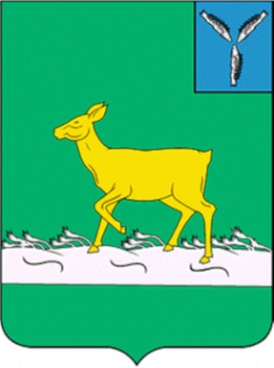 с. Ивантеевка, 2017Местные нормативы градостроительного проектированияЯблоново-Гайского муниципального образования Ивантеевского муниципального района Саратовской областиЗаместитель главы администрацииИвантеевского муниципального районаСаратовской области                                                                       Ю.Н. СавенковМестные нормативы градостроительного проектированияЯблоново-Гайского муниципального образования Ивантеевского муниципального района Саратовской областиСОДЕРЖАНИЕI. ВВЕДЕНИЕОбщие положения1.1. Местные нормативы градостроительного проектирования Яблоново-Гайского муниципального образования Ивантеевского муниципального района Саратовской области  разработаны в соответствии с требованиями Градостроительного кодекса Российской Федерации, Федерального закона  от 05.05.2014 г. № 131-ФЗ «О внесении изменений в Градостроительный кодекс Российской Федерации», с учетом  региональных нормативов градостроительного проектирования Саратовской области.1.2. Разработка местных нормативов градостроительного проектирования Яблоново-Гайского муниципального образования осуществлена в соответствии со статьей 8 Градостроительного кодекса Российской Федерации в целях реализации полномочий органов местного самоуправления и включения нормативов в систему нормативных документов, регламентирующих градостроительную деятельность на территории Яблоново-Гайского муниципального образования Саратовской области.1.3. Местные нормативы входят в систему нормативных правовых актов, регламентирующих градостроительную деятельность в границах Яблоново-Гайского муниципального образования в части установления стандартов обеспечения безопасности и благоприятных условий жизнедеятельности человека.1.4. Нормативы градостроительного проектирования Яблоново-Гайского муниципального образования устанавливают совокупность расчетных показателей минимально допустимого уровня обеспеченности объектами местного значения сельского поселения, относящимися к следующим областям:а) электро-, тепло-, газо- и водоснабжение населения, водоотведение;б) автомобильные дороги местного значения;в) иные области в связи с решением вопросов местного значения поселения.1.5. Местные нормативы включают в себя:-	основную часть (расчетные показатели минимально допустимого уровня обеспеченности объектами местного значения населения муниципального образования и расчетные показатели максимально допустимого уровня территориальной доступности таких объектов для населения муниципального образования);-	материалы по обоснованию расчетных показателей, содержащихся в основной части нормативов градостроительного проектирования;-	правила и область применения расчетных показателей, содержащихся в основной части нормативов градостроительного проектирования.1.6. Местные нормативы направлены:-	на обеспечение повышения качества жизни населения Яблоново-Гайское муниципального образования и создание градостроительными средствами условий для обеспечения социальных гарантий, установленных законодательством Российской Федерации, законодательством Саратовской области и нормативно-правовыми актами Ивантеевского района, Яблоново-Гайского муниципального образования, гражданам, включая инвалидов и другие маломобильные группы населения;-	на повышения эффективности использования территорий в границах Яблоново-Гайского  муниципального образования на основе рационального зонирования, исторически преемственной планировочной организации и застройки;-	на ограничения негативного воздействия хозяйственной и иной деятельности на окружающую среду в интересах настоящего и будущего поколений.1.7. Местные нормативы градостроительного проектирования Яблоново-Гайское муниципального образования разработаны с учетом административно-территориального устройства Яблоново-Гайского муниципального образования, социально-демографического состава и плотности населения Яблоново-Гайского муниципального образования, природно-климатических условий Яблоново-Гайского муниципального образования, программ социально-экономического развития Яблоново-Гайского муниципального образования.1.8. Местные нормативы устанавливают требования, обязательные для всех субъектов градостроительных отношений, осуществляющих свою деятельность на территории Яблоново-Гайского муниципального образования, независимо от их организационно-правовой формы.1.9. По вопросам, не рассматриваемым в настоящих нормативах, следует руководствоваться законами и нормативно-техническими документами, действующими на территории Саратовской области. При отмене и/или изменении действующих нормативных документов, на которые дается ссылка в настоящих нормах, следует руководствоваться нормами, вводимыми взамен отмененных. Перечень используемых сокращений1.10. В местных нормативах градостроительного проектирования Яблоново-Гайское муниципального образования Ивантеевского муниципального района Саратовской области применяются следующие сокращения:Основные понятия, термины и определения1.11. В местных нормативах градостроительного проектирования муниципального образования Яблоново-Гайского муниципального образования Ивантеевского муниципального района Саратовской области, приведенные понятия применяются в следующем значении:Местные нормативы градостроительного проектирования – утвержденный в соответствии с Градостроительным кодексом Российской Федерации нормативный правовой акт поселения, содержащий минимальные расчетные показатели обеспечения благоприятных условий жизнедеятельности человека в отношении объектов, функционирование которых связанно с решением вопросов местного значения.Озелененные территории общего пользования – вид территорий общего пользования, которые отграничиваются красными линиями от кварталов, а также от другого вида территорий общего пользования – улично-дорожной сети. В состав территории включаются парки (в том числе минипарки, специализированные парки, парки культуры и отдыха), сады, скверы, бульвары и иные подобные территории для отдыха населения.Место массового отдыха – территория или объект, предназначенный для организованного отдыха населения (объекты культуры и досуга, объекты физкультуры и спорта, озелененные территории общего пользования, площади и улицы, зоны массового кратковременного отдыха).Зона массового кратковременного отдыха – территория, предназначенная для организованного отдыха людей, включающая в себя интенсивно используемую часть с размещением объектов и неинтенсивно используемую часть без размещения капитальных объектов.Автомобильная дорога (дорога) – часть территории населенных пунктов поселения, определяемая в соответствии с абзацем восьмым статьи 2 Федерального закона от 10 декабря 1995 г. № 196-ФЗ «О безопасности дорожного движения», пунктом 1 статьи 3 Федерального закона от 08 ноября 2007 г. № 257-ФЗ «Об автомобильных дорогах и о дорожной деятельности в Российской Федерации и о внесении изменений в отдельные законодательные акты Российской Федерации» – территория, находящаяся в границах полос отвода - красных линий, которые в соответствии с пунктом 11 статьи 1 Градостроительного кодекса Российской Федерации обозначают существующие, планируемые (изменяемые, вновь образуемые) границы земельных участков расположения дороги, предназначенной для движения в соответствующих случаях автомобилей, общественного транспорта, пешеходов. При соблюдении технических регламентов безопасности указанная территория в пределах красных линий может быть использована для размещения других элементов транспортной инфраструктуры, а также для устройства инженерных коммуникаций, включая устройство линий электропередачи, линий связи (подземных и надземных);Улица – дорога, расположенная в пределах функциональных зон застроенных территорий населенных пунктов, границы которой в виде красных линий являются одновременно границами элементов планировочной структуры – кварталов;Проезды – подъезды со сквозным движением (когда место выезда не совпадает с местом въезда) через квартал, создание которых допускается в исключительных случаях только для автомобилей специального назначения, когда в сложившейся застройке невозможно создать, оборудовать улицы;Протяженность сети автомобильных дорог общего пользования – суммарная протяженность участков автомобильных дорог, образующих сеть автомобильных дорог общего пользования;Красные линии – линии, которые обозначают существующие, планируемые (изменяемые, вновь образуемые) границы территорий общего пользования, границы земельных участков, на которых расположены линии электропередачи, линии связи (в том числе линейно-кабельные сооружения), трубопроводы, автомобильные дороги, железнодорожные линии и другие подобные сооружения;Остановка общественного транспорта – специально отведённая территория, предназначенная для посадки/высадки пассажиров общественного транспорта.Хранение – пребывание автотранспортных средств, принадлежащих постоянному населению, по месту регистрации автотранспортных средств.Паркирование – временное пребывание на стоянках автотранспортных средств, принадлежащих посетителям объектов различного функционального назначения.Автостоянки – открытые площадки, предназначенные для хранения или паркирования автомобилей. Автостоянки для хранения могут быть оборудованы навесами, легкими ограждениями боксов, смотровыми эстакадами. Автостоянки могут устраиваться внеуличными (в виде карманов, отступающих от проезжей части, и др.) либо уличными (в виде "парковок" на проезжей части, обозначенных разметкой).Транспортная услуга – результат деятельности исполнителя транспортной услуги по удовлетворению потребностей пассажира, грузоотправителя и грузополучателя в перевозках в соответствии с установленными нормами и требованиями;Транспортное обслуживание – процесс предоставления транспортных услуг потребителям, в соответствии с установленными нормами и требованиями.иные понятия, используемые в МНГП Яблоново-Гайского муниципального образования, употребляются в значениях, соответствующих значениям, содержащимся в федеральном и региональном законодательстве Саратовской области.Определение перечня вопросов местного значенияЯблоново-Гайского муниципального образования для установления совокупности расчетных показателей1.12. В основе определения расчетных показателей минимально допустимого уровня обеспеченности объектами местного значения сельского поселения населения поселения и расчетных показателей максимально допустимого уровня территориальной доступности таких объектов для населения сельского поселения лежит определение перечня объектов местного значения.На основании статьи 1  ГрК РФ объекты местного значения - объекты капитального строительства, иные объекты, территории, которые необходимы для осуществления органами местного самоуправления полномочий по вопросам местного значения и в пределах переданных государственных полномочий в соответствии с федеральными законами, законом субъекта Российской Федерации, уставами муниципальных образований и оказывают существенное влияние на социально-экономическое развитие муниципальных районов, поселений, городских округов. 1.13. Определение перечня объектов местного значения поселения основывается на п. 4 ст. 29.2 ГрК РФ, в котором указано, что местные нормативы градостроительного проектирования поселения устанавливают совокупность расчетных показателей минимально допустимого уровня обеспеченности объектами местного значения поселения, относящимися к следующим областям:1) электро-, тепло-, газо- и водоснабжение населения, водоотведение;2) автомобильные дороги местного значения;3) иные области в связи с решением вопросов местного значения поселения.1.14. Вопросы местного значения поселения определены в п.1 ст.14 Федерального закона от 06 октября 2003 г. № 131-ФЗ «Об общих принципах организации местного самоуправления в Российской Федерации».1.15. На основании ст. 44 Федерального закона от 06 октября 2003 г. № 131-ФЗ «Об общих принципах организации местного самоуправления в Российской Федерации» перечень вопросов местного значения Яблоново-Гайского муниципального образования определяется его Уставом.Соответственно, определение перечня вопросов местного значения для составления перечня объектов местного значения поселения основывается на перечне вопросов согласно Уставу Яблоново-Гайского муниципального образования.1.16. В соответствии со ст. 3 Устава Яблоново-Гайского муниципального образования, утвержденного Решением Совета Яблоново-Гайского муниципального  образования ОМО Ивантеевского района Саратовской  области от 02.12.2005 года №9 (с учетом изменений и дополнений) к вопросам местного значения муниципального образования относятся:1) составление и рассмотрение проекта бюджета поселения, утверждение и исполнение бюджета поселения, осуществление контроля за его исполнением, составление и утверждение отчета об исполнении бюджета поселения*;2) установление, изменение и отмена местных налогов и сборов поселения*;3) владение, пользование и распоряжение имуществом, находящимся в муниципальной собственности поселения:объекты электроснабжения;объекты теплоснабжения;объекты газоснабжения;объекты водоснабжения;объекты водоотведения.4) обеспечение первичных мер пожарной безопасности в границах населенных пунктов поселения;Указанные полномочия относятся к сфере безопасности, регулируемые федеральным законом от 21 декабря 1994 г. № 69-ФЗ «О пожарной безопасности» и федеральным законом от 22 июля 2008 г. № 123-ФЗ «Технический регламент о требованиях пожарной безопасности» и учитываются при подготовке генерального плана и проектов планировки.5) создание условий для обеспечения жителей поселения услугами связи, общественного питания, торговли и бытового обслуживания;Согласно п. 2 ст. 6 Федерального закона «О связи» от 07 июля 2003 г. № 126-ФЗ орган местного самоуправления содействует организациям связи, оказывающим универсальные услуги связи, в получении и (или) строительстве сооружений связи и помещений, предназначенных для оказания универсальных услуг связи. В соответствии с п. 1 ст. 6 Федерального закона «О связи» от 07 июля 2003 г. № 126-ФЗ сооружения связи учитываются при подготовке генерального плана и проектов планировки.Нормативы учитываются при разработке генерального плана, муниципальных программ развития торговли, а также схем размещения нестационарных торговых объектов, планов организации розничных рынков, ярмарок и иных форм розничной торговли на территории муниципального образования.	В соответствии с ГрК РФ орган местного самоуправления в отношении объектов связи, общественного питания, торговли и бытового обслуживания:в генеральном плане утверждает границы функциональных зон, с указанием параметров таких зон, а также сведения о планируемых для размещения в них объектах, за исключением линейных объектов.в правилах землепользования и застройки устанавливает границы территориальных зон, с учетом функционального зонирования генерального плана, и определяет градостроительный регламент, а также устанавливает возможность размещения объектов в границах иных территориальных зон с указанием предельных размеров земельных участков и предельных параметров разрешенного строительства, реконструкции объектов капитального строительства.в проектах планировки в рамках реализации генерального плана утверждает границы зон планируемого размещения объектов, положения о размещении объектов капитального строительства, а также о характеристиках планируемого развития территории с учетом градостроительных регламентов.6) создание условий для организации досуга и обеспечения жителей поселения услугами организаций культуры;Организации культуры могут относиться к федеральной, региональной, муниципальной и частной собственности.	В соответствии с ГрК РФ орган местного самоуправления в отношении организаций культуры:в генеральном плане утверждает границы функциональных зон, с указанием параметров таких зон, а также сведения о планируемых для размещения в них объектах;в правилах землепользования и застройки устанавливает границы территориальных зон с учетом функционального зонирования генерального плана и определяет градостроительный регламент, а также устанавливает возможность размещения объектов в границах иных территориальных зон с указанием предельных размеров земельных участков и предельных параметров разрешенного строительства, реконструкции объектов капитального строительства;в проектах планировки в рамках реализации генерального плана утверждает границы зон планируемого размещения объектов, положения о размещении объектов капитального строительства, а также о характеристиках планируемого развития территории с учетом градостроительных регламентов.	В отношении муниципальных объектов устанавливает расчетные показатели минимально допустимого уровня обеспеченности и максимально допустимого уровня территориальной доступности таких объектов для населения.7) обеспечение условий для развития на территории поселения физической культуры, школьного спорта и массового спорта, организация проведения официальных физкультурно-оздоровительных и спортивных мероприятий поселения.Объекты физической культуры и спорта могут относиться к федеральной, региональной, муниципальной и частной собственности.	В соответствии с ГрК РФ орган местного самоуправления в отношении объектов физической культуры и спорта:в генеральном плане утверждает границы функциональных зон, с указанием параметров таких зон, а также сведения о планируемых для размещения в них объектах.в правилах землепользования и застройки устанавливает границы территориальных зон, с учетом функционального зонирования генерального плана, и определяет градостроительный регламент, а также устанавливает возможность размещения объектов в границах иных территориальных зон с указанием предельных размеров земельных участков и предельных параметров разрешенного строительства, реконструкции объектов капитального строительства.в проектах планировки в рамках реализации генерального плана утверждает границы зон планируемого размещения объектов, положения о размещении объектов капитального строительства, а также о характеристиках планируемого развития территории с учетом градостроительных регламентов.	В отношении муниципальных объектов устанавливает расчетные показатели минимально допустимого уровня обеспеченности и максимально допустимого уровня территориальной доступности таких объектов для населения.8) формирование архивных фондов муниципального образования;муниципальные архивы.9) утверждение правил благоустройства территории поселения, устанавливающих в том числе требования по содержанию зданий (включая жилые дома), сооружений и земельных участков, на которых они расположены, к внешнему виду фасадов и ограждений соответствующих зданий и сооружений, перечень работ по благоустройству и периодичность их выполнения; установление порядка участия собственников зданий (помещений в них) и сооружений в благоустройстве прилегающих территорий; организация благоустройства территории поселения (включая освещение улиц, озеленение территории, установку указателей с наименованиями улиц и номерами домов, размещение и содержание малых архитектурных форм);Местные нормативы градостроительного проектирования устанавливают расчетные показатели минимально допустимого уровня обеспеченности и максимально допустимого уровня территориальной доступности таких объектов для населения в отношении озелененных территории общего пользования.Освещение улиц, указатели с наименованиями улиц и номерами домов, малые архитектурные формы не относятся к объектам, в отношении которых необходимо устанавливать расчетные показатели.10) присвоение адресов объектам адресации, изменение, аннулирование адресов, присвоение наименований элементам улично-дорожной сети (за исключением автомобильных дорог федерального значения, автомобильных дорог регионального или межмуниципального значения, местного значения муниципального района), наименований элементам планировочной структуры в границах поселения, изменение, аннулирование таких наименований, размещение информации в государственном адресном реестре;11) содействие в развитии сельскохозяйственного производства, создание условий для развития малого и среднего предпринимательства*;соответствии с ГрК РФ орган местного самоуправления в отношении объектов:в генеральном плане утверждает границы функциональных зон, с указанием параметров таких зон, а также сведения о планируемых для размещения в них объектах.в правилах землепользования и застройки устанавливает границы территориальных зон, с учетом функционального зонирования генерального плана, и определяет градостроительный регламент, а также устанавливает возможность размещения объектов в границах иных территориальных зон с указанием предельных размеров земельных участков и предельных параметров разрешенного строительства, реконструкции объектов капитального строительства.в проектах планировки в рамках реализации генерального плана утверждает границы зон планируемого размещения объектов, положения о размещении объектов капитального строительства, а также о характеристиках планируемого развития территории с учетом градостроительных регламентов.12) организация и осуществление мероприятий по работе с детьми и молодежью в поселении;Осуществляется за счет объектов управления и посредством использования объектов культуры и досуга, объектов физической культуры и массового спорта.13) оказание поддержки гражданам и их объединениям, участвующим в охране общественного порядка, создание условий для деятельности народных дружин;14) организация в границах поселения водоснабжения населения, водоотведения в пределах полномочий, установленных законодательством Российской Федерации;См. п. 3.15) пункт утратил силу.16) сохранение, использование и популяризация объектов культурного наследия (памятников истории и культуры), находящихся в собственности поселения, охрана объектов культурного наследия (памятников истории и культуры) местного (муниципального) значения, расположенных на территории поселения*;17) создание условий для развития местного традиционного народного художественного творчества, участие в сохранении, возрождении и развитии народных художественных промыслов в поселении*;18) создание условий для массового отдыха жителей поселения и организация обустройства мест массового отдыха населения, включая обеспечение свободного доступа граждан к водным объектам общего пользования и их береговым полосам;Создание условий для массового отдыха жителей поселения и организация обустройства мест массового отдыха населения осуществляется за счет объектов культуры, физкультуры и спорта, озелененных территории общего пользования, зон массового кратковременного отдыха, организации народных гуляний.	В соответствии со ст. 6  Водного кодекса Российской Федерации использование водных объектов общего пользования осуществляется в соответствии с правилами охраны жизни людей на водных объектах, утверждаемыми в порядке, определяемом уполномоченным федеральным органом исполнительной власти, а также исходя из устанавливаемых органами местного самоуправления правил использования водных объектов для личных и бытовых нужд.Информация об ограничении водопользования на водных объектах общего пользования предоставляется гражданам органами местного самоуправления через средства массовой информации и посредством специальных информационных знаков, устанавливаемых вдоль берегов водных объектов.Полоса земли вдоль береговой линии водного объекта общего пользования (береговая полоса) предназначается для общего пользования. Каждый гражданин вправе пользоваться (без использования механических транспортных средств) береговой полосой водных объектов общего пользования для передвижения и пребывания около них, в том числе для осуществления любительского и спортивного рыболовства и причаливания плавучих средств.Согласно пункту 8 ст. 27 Земельного кодекса Российской Федерации приватизация земельных участков в пределах береговой полосы, установленной в соответствии с Водным кодексом Российской Федерации, запрещается.П. 4 ст. 398 Земельного кодекса Российской Федерации установлено, что договор аренды земельного участка, находящегося в государственной или муниципальной собственности и расположенного в границах береговой полосы водного объекта общего пользования, заключается при условии обеспечения свободного доступа граждан к водному объекту общего пользования и его береговой полосе.	В соответствии с п. 3 ст. 23 Земельного кодекса Российской Федерации для прохода или проезда через земельный участок, в том числе в целях обеспечения свободного доступа граждан к водному объекту общего пользования и его береговой полосе могут устанавливаться публичные сервитуты.Согласно ст. 1  ГрК РФ, территории общего пользования – территории, которыми беспрепятственно пользуется неограниченный круг лиц (в том числе площади, улицы, проезды, набережные, береговые полосы водных объектов общего пользования, скверы, бульвары). Существующие, планируемые (изменяемые, вновь образуемые) границы территорий общего пользования обозначаются красными линиями.	В силу ст. 42 Градостроительного кодекса Российской Федерации красные линии, а также линии, обозначающие дороги, улицы, проезды, линии связи, объекты инженерной и транспортной инфраструктур, проходы к водным объектам общего пользования и их береговым полосам отображаются на чертежах в составе основной части проекта планировки территории.	В соответствии с изложенным, обеспечение доступа граждан к водным объектам общего пользования и их береговым полосам возможно путем установления публичных сервитутов, а также утверждения проектов планировки соответствующих территорий.19)  участие в организации деятельности по сбору (в том числе раздельному сбору) и транспортированию твердых коммунальных отходов;Согласно п. 5 ст. 1  Федерального закона от 29 декабря 2014 г. № 458-ФЗ «О внесении изменений в Федеральный закон «Об отходах производства и потребления», отдельные законодательные акты Российской Федерации и признании утратившими силу отдельных законодательных актов (положений законодательных актов) Российской Федерации» организация деятельности по сбору (в том числе раздельному сбору), транспортированию, обработке, утилизации, обезвреживанию и захоронению твердых коммунальных отходов и установление нормативов накопления твердых коммунальных отходов относится к полномочиям субъекта РФ.соответствии с ГрК РФ орган местного самоуправления в отношении объектов:в генеральном плане утверждает границы функциональных зон, с указанием параметров таких зон, а также сведения о планируемых для размещения в них объектах.в правилах землепользования и застройки устанавливает границы территориальных зон, с учетом функционального зонирования генерального плана, и определяет градостроительный регламент, а также устанавливает возможность размещения объектов в границах иных территориальных зон с указанием предельных размеров земельных участков и предельных параметров разрешенного строительства, реконструкции объектов капитального строительства.в проектах планировки в рамках реализации генерального плана утверждает границы зон планируемого размещения объектов, положения о размещении объектов капитального строительства, а также о характеристиках планируемого развития территории с учетом градостроительных регламентов.20) организация ритуальных услуг и содержание мест захоронения;Согласно ст. 25, 29 Федерального закона от 12 января 1996 г. № 8-ФЗ «О погребении похоронном деле» органом местного самоуправления должна быть создана специализированная служба по вопросам похоронного дела.Порядок деятельности специализированной службы по вопросам похоронного дела определяется органом местного самоуправления. В соответствии со ст. 18 Федерального закона от 12 января 1996 г. № 8-ФЗ «О погребении и похоронном деле» в ведении органа местного самоуправления находятся общественные кладбища.Согласно п. 5 ст. 16 Федерального закона от 12 января 1996 г. № 8-ФЗ «О погребении похоронном деле» размер, предоставляемого участка земли на территории кладбищ для погребения умершего, устанавливается органом местного самоуправления, размер земельного участка для кладбища определяется с учетом количества жителей, но не может превышать 40 га.соответствии с ГрК РФ орган местного самоуправления в отношении объектов:в генеральном плане утверждает границы функциональных зон, с указанием параметров таких зон, а также сведения о планируемых для размещения в них объектах.в правилах землепользования и застройки устанавливает границы территориальных зон, с учетом функционального зонирования генерального плана, и определяет градостроительный регламент, а также устанавливает возможность размещения объектов в границах иных территориальных зон с указанием предельных размеров земельных участков и предельных параметров разрешенного строительства, реконструкции объектов капитального строительства.в проектах планировки в рамках реализации генерального плана утверждает границы зон планируемого размещения объектов, положения о размещении объектов капитального строительства, а также о характеристиках планируемого развития территории с учетом градостроительных регламентов.отношении муниципальных объектов устанавливает расчетные показатели минимально допустимого уровня обеспеченности и максимально допустимого уровня территориальной доступности таких объектов для населения.21) предоставление помещения для работы на обслуживаемом административном участке поселения сотруднику, замещающему должность участкового уполномоченного полиции*.Примечание: * вопросы, осуществляемые за счет объектов управления.1.17. В	ходе анализа установлен перечень объектов местного значения сельского поселения, который приведен в основной части настоящих нормативов.Перечень нормативных правовых актов и иных документов, использованных при подготовке местных нормативов градостроительного проектирования Яблоново-Гайского муниципального образования1.18. Перечень нормативных правовых актов и иных документов, использованных при подготовке местных нормативов градостроительного проектирования Яблоново-Гайского муниципального образования Ивантеевского муниципального района Саратовской области.1. Законы и иные нормативные правовые акты Российской Федерации:- Градостроительный кодекс Российской Федерации от 29 декабря 2004 г. № 190-ФЗ;- Федеральный закон от 06.03.2003 г. № 131-ФЗ «Об общих принципах организации местного самоуправления в Российской Федерации»;- Федеральный закон от 08.11.2007 г. № 257-ФЗ «Об автомобильных дорогах и о дорожной деятельности в Российской Федерации и о внесении изменений в отдельные законодательные акты Российской Федерации»;- СП 42.13330.2011 «СНиП 2.07.01-89*. Градостроительство. Планировка и застройка городских и сельских поселений», утвержденный Приказом Минрегиона Российской Федерации от 28.12.2010 г. № 820;- СП 34.13330.2012 «Автомобильные дороги. Актуализированная редакция СНиП2.05.02-85*»;- Федеральный закон от 27.12. 2002 г. № 184-ФЗ «О техническом регулировании»;- Постановление Правительства Российской Федерации от 26.12.2014 г. № 1521«Об утверждении перечня национальных стандартов и сводов правил (частей таких стандартов и сводов правил), в результате применения которых на обязательной основе обеспечивается соблюдение требований федерального закона «Технический регламент о безопасности зданий и сооружений»;- Распоряжение Правительства Российской Федерации от 03.07.1996 № 1063-р «О Социальных нормативах и нормах»;- Федеральный закон от 21.11.2011 г. № 323-ФЗ «Об основах охраны здоровья граждан в Российской Федерации».2. Законы и иные нормативные правовые акты Саратовской области: Закон Саратовской области от 09.10.2006 N 96-ЗСО (ред. от 01.11.2016) «О регулировании градостроительной деятельности в Саратовской области»;Стратегия социально-экономического развития Саратовской области до 2030 года, утвержденная Постановлением Правительства Саратовской области от 30.06.2016 года № 321-П;Постановление Правительства Саратовской области от 14.06.2007 N 230-П(ред. от 01.04.2009) «Об утверждении региональных нормативов градостроительного проектирования Саратовской области» (с учетом проекта изменений в РНГП Саратовской области);Постановление Саратовской областной Думы от 21.05.2003 N 12-392 «Об установлении границ Ивантеевского района».3. Муниципальные правовые акты Яблоново-Гайского муниципального образования:Устав Яблоново-Гайского муниципального образования;программы социально-экономического развития Яблоново-Гайского муниципального образования.II. ОСНОВНАЯ ЧАСТЬ2.1. Перечень объектов местного значения Яблоново-Гайского муниципального образованияТаблица 2.1. Объекты местного значения2.2. Расчетные показатели минимально допустимого уровня обеспеченности объектами местного значения и расчетные показатели максимально допустимого уровня территориальной доступности таких объектов для населения Яблоново-Гайского муниципального образования Ивантеевского муниципального района Саратовской областиа)  Расчетные показатели минимально допустимого уровня обеспеченности и расчетные показатели максимально допустимого уровня территориальной доступности объектов местного значения поселения в  области электро-, тепло-, газо-, водоснабжения и водоотведенияТаблица 2.2. Расчетные  показатели объектов, относящихся к области электроснабженияПримечание: 1. * Для определения в целях градостроительного проектирования минимально допустимого уровня обеспеченности объектами, следует использовать норму минимальной обеспеченности населения (территории) соответствующим ресурсом и характеристики планируемых к размещению объектов.2.**Нормы электропотребления и использования максимума электрической нагрузки следует использовать в целях градостроительного проектирования в качестве укрупнённых показателей электропотребления.Таблица 2.3. Расчетные  показатели объектов, относящихся к области тепло-, газоснабженияПримечания:1.*Для определения в целях градостроительного проектирования минимально допустимого уровня обеспеченности объектами, следует использовать норму минимальной обеспеченности населения (территории) соответствующим ресурсом и характеристики планируемых к размещению объектов;2. ** Нормы расхода природного газа следует использовать в целях градостроительного проектирования в качестве укрупнённых показателей расхода (потребления) газа при расчётной теплоте сгорания 34 МДж/м3 (8000 ккал/ м3);3. *** Удельные показатели максимальной тепловой нагрузки, расходы газа для различных потребителей следует принимать по нормам СП 124.13330.2012, СП 42-101-2003.
Таблица 2.4. Расчетные  показатели объектов, относящихся к области водоснабженияПримечания:1. * Для определения в целях градостроительного проектирования минимально допустимого уровня обеспеченности объектами, следует использовать норму минимальной обеспеченности населения (территории) соответствующим ресурсом и характеристики планируемых к размещению объектов.2. ** Указанные нормы следует применять с учётом требований табл.1 СП 31.13330.2012.Таблица 2.5. Расчетные  показатели объектов, относящихся к области водоотведенияПримечания:1. * Для определения в целях градостроительного проектирования минимально допустимого уровня обеспеченности объектами, следует использовать норму минимальной обеспеченности населения (территории) соответствующим ресурсом и характеристики планируемых к размещению объектов.б)  Расчетные показатели минимально допустимого уровня обеспеченности и расчетные показатели максимально допустимого уровня территориальной доступности объектов местного значения поселения в области транспортаТаблица 2.6. Расчетные  показатели объектов, относящихся к области обеспеченности местами хранения личного автотранспорта населения сельского поселенияТаблица 2.7. Расчетные  показатели объектов, относящихся к области объектов дорожного сервисаПримечание:1. * Размещение указанных объектов дорожного сервиса допускается на территориях, сопряжённых с территориями автодорог и улиц сельского значения2. ** Классификация приводится в соответствии с санитарной классификацией предприятий, производств и объектов, СанПиН 2.2.1/2.1.1.1200-03 Санитарно-защитные зоны и санитарная классификация предприятий, сооружений и иных объектов.Таблица 2.8. Расчетные  показатели объектов, предназначенных для предоставления транспортных услуг населению и организации транспортного обслуживания населения сельского поселенияТаблица 2.9. Расчетные  показатели автомобильных дорог местного значенияНиже показаны типовые поперечные профили дорог сельского поселения:1 - проезжая часть; 2 – озеленение.Таблица 2.10. Категории улиц и дорог поселенияТаблица 2.11. Основные расчетные параметры уличной сети поселенияв)  Расчетные показатели минимально допустимого уровня обеспеченности и расчетные показатели максимально допустимого уровня территориальной доступности объектов местного значения поселения в области физической культуры и спортаТаблица 2.12. Расчетные  показатели объектов, относящихся к области физической культуры и спортаг)  Расчетные показатели минимально допустимого уровня обеспеченности и расчетные показатели максимально допустимого уровня территориальной доступности объектов местного значения поселения в области культуры и искусстваТаблица 2.13. Расчетные  показатели объектов, относящихся к области  культуры и искусствад)  Расчетные показатели минимально допустимого уровня обеспеченности и расчетные показатели максимально допустимого уровня территориальной доступности объектов местного значения поселения в области деятельности органа местного самоуправленияТаблица 2.14. Расчетные  показатели объектов, относящихся к области деятельности органа местного самоуправленияе)  Расчетные показатели минимально допустимого уровня обеспеченности и расчетные показатели максимально допустимого уровня территориальной доступности объектов местного значения поселения в области сбора, вывоза, утилизации и переработки твердых бытовых отходовТаблица 2.15. Расчетные  показатели объектов, относящихся к области сбора, вывоза, утилизации и переработки твердых бытовых отходов	Примечание1. * Размер территории полигона для отходов производства и потребления определяется производительностью, видом и классом опасности отходов, технологией переработки, расчетным сроком эксплуатации на 20 - 25 лет и последующей возможностью использования отходов.ж)  Расчетные показатели минимально допустимого уровня обеспеченности и расчетные показатели максимально допустимого уровня территориальной доступности объектов местного значения поселения в иных областях в связи с решением вопросов местного значения поселенияТаблица 2.16. Минимально допустимый уровень обеспеченности населения объектами ритуальных услуг и местами захороненияТаблица 2.17. Максимальный уровень доступности проходов (проездов) к водным объектам общего пользования и их береговым полосамПримечание: За максимально допустимый уровень территориальной доступности прохода (проезда) к водным объектам общего пользования и их береговой полосе принимается половина расстояния между соседними проходами. Проход (проезд) к водным объектам общего пользования и их береговым полосам, как правило, устанавливается в границах территории общего пользования, при невозможности – обеспечивается путем установления публичных сервитутов.Таблица 2.18. Минимально допустимый уровень обеспеченности населения сельского поселения озелененными территориями общего пользованияIII. МАТЕРИАЛЫ ПО ОБОСНОВАНИЮ РАСЧЕТНЫХ ПОКАЗАТЕЛЕЙОбщая	информация	 о Яблоново-Гайском муниципальном образовании. Географическое положение.	Административно-территориальное	устройство. Положение в системе расселения.3.1. Яблоново-Гайское муниципальное образование - сельское поселение в Ивантеевском районе Саратовской области. Районный центр – с. Яблоновый Гай  расположен в 340 км от областного центра г. Саратова.  3.2. Пространственная организация территории Яблоново-Гайского муниципального образования осуществляется в соответствии с Градостроительным кодексом Российской Федерации; Законом Саратовской области №114-ЗСО от 29.12.2004 г. «О муниципальных образованиях, входящих в состав Ивантеевского муниципального района»; постановлением Саратовской Областной Думы № 12-392 от 21.05.2003 г. «Об установлении границ Ивантеевского района». 3.3. Яблоново-Гайское муниципальное образование со статусом сельского поселения входит в состав Ивантеевского муниципального района. 3.4. Статус и границы территории поселения установлены Законом Саратовской области от 15.12.2004 г. №114-ЗСО «О муниципальных образованиях, входящих в состав Ивантеевского муниципального района».  3.5. Официальное наименование - Яблоново-Гайское муниципальное образование Ивантеевского муниципального района Саратовской области. 3.6. В состав Яблоново-Гайского муниципального образования входят населенные пункты: с. Яблоновый Гай, с. Горелый Гай. Село Яблоновй Гай – административный центр сельского поселения.Таблица 3.1. Сведения о населенных пунктах, входящих в состав Яблоново-Гайского муниципального образования3.7. Территория Яблоново-Гайское муниципального образования располагается в степной зоне Саратовского Заволжья на Низкой Сыртовой равнине. Граница муниципального образования проходит  по смежеству с Самарской областью, Чернавским муниципальным образованием, Ивановским муниципальным образованием, Канаевским образованием.3.8. Основу природных ресурсов муниципального образования составляют земли сельскохозяйственного назначения.3.9. Для Яблоново-Гайского муниципального образования характерен континентальный климат умеренных широт с холодной малоснежной зимой и жарким засушливым летом. Велика вероятность как весенних, так и осенних заморозков. Вследствие континентальности климата в муниципальном образовании наблюдаются резкие колебания температуры воздуха, средняя годовая амплитуда колеблется от 34,5 до 35,6°С. Наиболее низкие температуры приходятся на январь (− 13,0°С), высокие — на июль (+22,6°С). Среднегодовая температура воздуха на территории муниципального образования составляет 4,7°С. Абсолютный годовой максимум +40°С, абсолютный минимум –44°С.Период активной вегетации (переход со средней температурой более +10°С) равен 152 дням, начало — 27 апреля, конец — 28 октября. Сумма температур выше +10°С составляет 27-36°.Заморозки в воздухе начинаются в конце октября и заканчиваются в начале мая, сход снега происходит в первой декаде апреля. Средняя продолжительность безморозного периода 154 дня. Устойчивый снежный покров образуется в конце ноября — начале декабря (средняя дата 2 декабря), сход происходит в первой декаде апреля (средняя дата 9 апреля). Продолжительность залегания снежного покрова 120-136 дней.Высота снежного покрова за зиму составляет 20-23 см, максимальная — 30 см, минимальная — 10 см. Число дней с метелью — 29.Средняя глубина промерзания почвы 18 см в декабре, до 51 см в марте, наибольшая — 100 см, наименьшая — 25 см.Среднегодовое количество осадков составляет 318 мм, из них на тёплый период приходится 211 мм, на холодный — 107 мм.В отдельные годы наблюдаются отклонения количества выпадающих осадков от нормы в сторону понижения. Летние осадки имеют ливневый характер, что обусловливает развитие водной эрозии. В холодной период (ноябрь-март) осадки выпадают, в основном, в виде снега.В течение года преобладают ветры западного, северо-западного, северо-восточного и северного направлений. В холодное время года (зимой) преобладают северо-западные, а летом юго-восточные ветры. Среднегодовая скорость ветра 4,6 м/с.3.10. По агроклиматическому районированию Саратовской области территория Яблоново-Гайского муниципального образования относится к засушливому району и имеет такие отрицательные стороны, как засушливость и сухость, что, в свою очередь, требует обязательного проведения всех мероприятий по накоплению и сохранению влаги. В целом же климатические условия Яблоново-Гайского муниципального образования планировочных ограничений не вызывают и достаточно благоприятны для промышленного и гражданского строительства.3.11. Расселение населения в Ивантеевском муниципальном районе — это заселение в течение трёх последних столетий средней части бассейнов рр. Большой Иргиз и Малый Иргиз.Массовое расселение по территории района берет начало с первой половины XVIII в. Характер самих селений во многом диктовался природными условиями. Они располагались равномерно-рассредоточено по берегам Большого Иргиза (Канаевка, Горелый Гай) и его притоков (Сестры), а также в долине Малого Иргиза (Раевка, Арбузовка) и его притоков (Ивантеевка). В «гнезде» от одного селения до другого рукой подать, а между самими «гнездами» довольно значительное расстояние. Села преобладали малые и средние. «Материнские» села в них насчитывали более 1 тысячи жителей каждое. Другие располагались рассредоточено, главным образом в верховьях гидрографической сети. Эта особенность проявляется и в сопредельных муниципальных районах Саратовской и Самарской областей.В условиях Ивантеевского района, сложившаяся к середине ХХ в. сеть сельских поселений изменяется сравнительно медленно. Сложилось современное расселение в результате сложной трансформации традиционной сети сельских населенных мест. Самые существенные изменения — образование новых населенных пунктов и укрепление существующих за счет ликвидации (сселения) мелких поселений и отдельных жилых строений.Образование новых населенных пунктов происходило главным образом в ходе транспортного строительства (ж/д станции Тополек, Клевенка), которые являются самыми молодыми (по времени возникновения) населенными пунктами Ивантеевского района.В характере расселения населения имеются существенные различия от места к месту. Ландшафтные особенности территории объясняют преобладание мелких населенных пунктов в приводораздельных частях и наиболее крупных — в долине рр. Большой и Малый Иргиз.Территориальные различия в плотности населения существенные (4-28 чел./км2), плотнее заселена местность прилегающая к с. Ивантеевка. Структура расселения на территории района была основана на схожести условий земледельческого освоения, и может быть определена как линейная неравномерно-рассредоточенная, местами — кустовая (групповая). Преобладающие планировочные формы селений — многорядно-разветвленная и улица-село.В основу выделения систем расселения местного уровня положено обобщение населённых пунктов по наличию в них ряда элементов системы коммунально-бытового обслуживания, характеру трудовых и культурно-бытовых связей.На территории Ивантеевского муниципального района явно преобладают локальные системы расселения, сформировавшиеся в границах низового административно-территориального деления предшествующих периодов. Все они осуществляют связи по эпизодическому и частично периодическому обслуживанию напрямую с районным центром. Ивантеевка замкнула на себя почти все функции по обслуживанию сельского населения района, сдерживая тем самым формирование и развитие периферийных центров межселенного обслуживания.Таблица 3.2. Система расселения Яблоново-Гайского муниципального образования3.12. В последнее время отмечается убыль населения муниципального образования,  небольшой естественный прирост, отмечаемый в отдельные годы, по объему не может его компенсировать, и численность жителей Яблоново-Гайского муниципального образования постепенно сокращается.Таблица 3.3. Динамика численности населения на территории Яблоново-Гайского муниципального образованияОбоснование расчетных показателей минимально допустимого уровня обеспеченности объектами местного значения сельского поселения, иными объектами местного значения поселения и перечня расчетных показателей максимально допустимого уровнятерриториальной доступности таких объектов для населения сельского поселенияТаблица 3.4. Обоснование расчетных показателейIV. ПРАВИЛА И ОБЛАСТЬ ПРИМЕНЕНИЯ РАСЧЕТНЫХ ПОКАЗАТЕЛЕЙ, СОДЕРЖАЩИХСЯ В ОСНОВНОЙ ЧАСТИ МЕСТНЫХ НОРМАТИВОВ ГРАДОСТРОИТЕЛЬНОГО ПРОЕКТИРОВАНИЯ4.1. Правила и область применения расчетных показателей В Местных нормативах определяются виды объектов и территорий, создание и содержание которых муниципальное образование обеспечивает полностью или частично. Виды объектов и территорий обусловлены вопросами местного значения, исполнение которых возложено на муниципальное образование согласно Федеральному закону «Об общих принципах организации местного самоуправления в Российской Федерации. Определенные Местными нормативами объекты и территории в соответствующих случаях (при использовании институтов комплексного освоения свободных от застройки территорий, развития застроенных территорий) могут создаваться за счёт победителей аукционов с участием, или без участия средств бюджета (о чём указывается по результатам соответствующих расчётов в проектах договоров до проведения аукционов). Создание всех объектов, включая те, которые не определены Местными нормативами, происходит по выбору правообладателей земельных участков в соответствии с градостроительными регламентами, содержащимися в правилах землепользования и застройки. В частности, иные объекты социальной инфраструктуры, не определённые Местными нормативами, создаются за счёт частных лиц с участием, или без участия бюджетных средств различных уровней. Показатели, необходимые при осуществлении градостроительной деятельности в границах Яблоново-Гайского муниципального образования Саратовской области и не установленные Местными нормативами, Правилами землепользования и застройки и Генеральным планом, принимаются в соответствии с региональными нормативами градостроительного проектирования Саратовской области, требованиями нормативных правовых актов Российской Федерации, Саратовской области, органов местного самоуправления, образующих систему нормативных правовых актов, регламентирующих градостроительную деятельность и предназначенных для использования субъектами градостроительной деятельности на территории Яблоново-Гайского муниципального образования.4.2. Правила применения Местных нормативов и расчетных показателей Установление совокупности расчетных показателей минимально допустимого уровня обеспеченности объектами местного значения и допустимого уровня территориальной доступности таких объектов для населения Яблоново-Гайского муниципального образования производится для определения местоположения планируемых к размещению объектов местного значения в документах территориального планирования, зон планируемого размещения объектов местного значения в документации по планировке территории, в целях обеспечения благоприятных условий жизнедеятельности человека на территории поселения. Нормативы градостроительного проектирования направлены на устойчивое развитие территории, развитие комплекса инженерной и транспортной инфраструктуры, рациональное использование природных ресурсов. При определении местоположения планируемых к размещению тех или иных объектов местного значения в целях подготовки документов территориального планирования, документации по планировке территории следует учитывать наличие на территории в границах проекта таких же объектов, их параметры (площадь, емкость, вместимость), нормативный уровень территориальной доступности как для существующих, так и для планируемых к размещению объектов. Максимально допустимый уровень территориальной доступности того или иного объекта местного значения в целях градостроительного проектирования установлен настоящими нормативами. Параметры планируемого к размещению объекта местного значения следует определять исходя из минимально допустимого уровня обеспеченности объектами (ресурсами), установленного настоящими нормативами, площадью территории и параметрами (характеристиками) функциональных зон в границах максимально допустимого уровня территориальной доступности этого объекта. При разработке, согласовании, экспертизе, утверждении и реализации документов территориального планирования и планировке территории необходимо также руководствоваться региональными нормативами градостроительного проектирования Саратовской области, местными нормативами градостроительного проектирования Яблоново-Гайского муниципального образования Ивантеевского муниципального района Саратовской области.4.3. Область применения местных нормативов градостроительного проектирования Действие расчетных показателей местных нормативов градостроительного проектирования распространяется на всю территорию Яблоново-Гайского муниципального образования Саратовской области. Расчетные показатели местных нормативов градостроительного проектирования обязательны для всех субъектов градостроительной деятельности, осуществляющих свою деятельность на территории Яблоново-Гайского муниципального образования Саратовской области, независимо от их организационно-правовой формы. Расчетные показатели местных нормативов градостроительного проектирования применяются при подготовке, утверждении, проверке и согласовании документов территориального планирования (схемы территориального планирования района, генеральных планов сельских поселений) с учетом перспективы их развития, документов градостроительного зонирования (правил землепользования и застройки), документации по планировке территории, а также при внесении изменений в указанные виды градостроительной документации. В значительной степени на данном этапе нормативы используются проектными организациями при установлении границ функциональных зон, размеров земельных участков под объекты капитального строительства, размеров зон планируемого размещения объектов капитального строительства местного значения, радиусов доступности объектов и т. д. Местные нормативы градостроительного проектирования также применяются: - при подготовке планов и программ комплексного социально-экономического развития муниципального образования; - при проверке подготовленной документации по планировке территории на соответствие документам территориального планирования, правилам землепользования и застройки, требованиям технических регламентов, градостроительных регламентов с учетом границ территорий объектов культурного наследия, включенных в единый государственный реестр объектов культурного наследия (памятников истории и культуры) народов Российской Федерации, границ территорий вновь выявленных объектов культурного наследия, границ зон с особыми условиями использования территорий; - для принятия решений органами местного самоуправления, должностными лицами, осуществляющими контроль за градостроительной (строительной) деятельностью на территории Яблоново-Гайского муниципального образования, физическими и юридическими лицами, а также судебными органами, как основание для разрешения споров по вопросам градостроительного проектирования; - при проведении публичных слушаний по проектам планировки территорий и проектам межевания территорий, подготовленным в составе документации по планировке территорий; - других случаях, в которых требуется учет и соблюдение расчетных показателей минимально допустимого уровня обеспеченности объектами местного значения поселения, иными объектами местного значения сельского поселения и расчетных показателей максимально допустимого уровня территориальной доступности таких объектов для населения Яблоново-Гайского муниципального образования. Требования настоящих нормативов с момента их ввода в действие предъявляются к вновь разрабатываемой градостроительной и проектной документации, а также к иным видам деятельности, приводящим к изменению сложившегося состояния территории и недвижимости. Нормативы направлены на обеспечение: - повышения качества жизни населения Яблоново-Гайского муниципального образования  и создание градостроительными средствами условий для обеспечения социальных гарантий, установленных законодательством Российской Федерации и Саратовской области, гражданам; - повышения эффективности использования территорий сельских поселений на основе рационального зонирования, планировочной организации и застройки населенных пунктов; - соответствия средовых характеристик населенных пунктов современным стандартам качества организации жилых, производственных и рекреационных территорий; - ограничения негативного воздействия хозяйственной и иной деятельности на окружающую среду.Решение районного Собрания от 25.12.2017 г. 86 «О вынесении на публичные слушания проекта решения районного Собрания «Об утверждении проекта планировки  и межевания территории линейного объекта: «Подъездная железная дорога от п. Знаменский, вдоль южной стороны железной дороги  ст. Тополёк – с. Знаменская в Ивантеевском районе Саратовской области»»В соответствии со  ст. 42, 43, 45, 46 Градостроительного кодекса Российской Федерации от 29.12.2004 г. №190-ФЗ, Федеральным законом от 06.10.2003 №131-ФЗ «Об общих принципах организации местного самоуправления в Российской Федерации», решением районного Собрания от 26.05.2010 г. №45 «Об утверждении Положения «О публичных слушаниях» (с изменениями), с учетом положений Правил землепользования и застройки части территории Знаменского МО, в целях установления параметров планируемого развития объектов капитального строительства и на основании статей 11, 19 Устава Ивантеевского муниципального района, Ивантеевское  районное Собрание РЕШИЛО:  	1. Вынести на публичные слушания проекта решения районного Собрания «Об утверждении проекта планировки  и межевания территории линейного объекта: «Подъездная железная дорога от п. Знаменский, вдоль южной стороны железной дороги  ст. Тополёк – с. Знаменская в Ивантеевском районе Саратовской области»» согласно Приложениям №1 и №2.2. Публичные слушания назначаются на 24 января 2017 года в 16.00 часов по адресу: Саратовская область, Ивантеевский район, п. Знаменский, ул. Центральная, д.20 а, здание  Дома культуры.3. Комиссии по землепользованию и застройки администрации Ивантеевского муниципального района Саратовской области:3.1. Опубликовать информацию о дате, времени, месте проведения публичных слушаний, порядке  и сроке подачи замечаний и предложений по проекту решения районного Собрания «Об утверждении проекта планировки  и межевания территории линейного объекта: «Подъездная железная дорога от п. Знаменский, вдоль южной стороны железной дороги  ст. Тополёк – с. Знаменская в Ивантеевском районе Саратовской области»».3.2. Организовать проведение публичных слушаний по проекту решения районного Собрания «Об утверждении проекта планировки  и межевания территории линейного объекта: «Подъездная железная дорога от п. Знаменский, вдоль южной стороны железной дороги  ст. Тополёк – с. Знаменская в Ивантеевском районе Саратовской области»» в установленном действующим законодательством порядке.3.3. По окончании публичных слушаний  по проекту решения районного Собрания «Об утверждении проекта планировки  и межевания территории линейного объекта: «Подъездная железная дорога от п. Знаменский, вдоль южной стороны железной дороги  ст. Тополёк – с. Знаменская в Ивантеевском районе Саратовской области»» опубликовать заключение о результатах публичных слушаний.4. Опубликовать настоящее решение в официальном информационном бюллетене «Вестник Ивантеевского муниципального района» и разместить на официальном сайте администрации Ивантеевском муниципального района в сети «Интернет».5. Настоящее решение вступает в силу со дня официального опубликования (обнародования).Председатель Ивантеевскогорайонного Собрания                                        		А.М. НелинГлава Ивантеевскогомуниципального района Саратовской области                                                            В.В. БасовПриложение №1 к решению районного Собрания от 25.12.2017 г. №86 «О вынесении на публичные слушания проекта решения районного Собрания «Об утверждении проекта планировки  и межевания территории линейного объекта: «Подъездная железная дорога от п. Знаменский, вдоль южной стороны железной дороги  ст. Тополёк – с. Знаменская в Ивантеевском районе Саратовской области»»РЕШЕНИЕ (проект)от 25 декабря 2017 годас. Ивантеевка«Об утверждении проекта планировки  и межевания территории линейного объекта:«Подъездная железная дорога от п. Знаменский,вдоль южной стороны железной дороги ст. Тополёк – с. Знаменская в Ивантеевском районеСаратовской области»»В соответствии со  ст. 42, 43, 45, 46 Градостроительного кодекса Российской Федерации от 29.12.2004 г. №190-ФЗ, Федеральным законом от 06.10.2003 №131-ФЗ «Об общих принципах организации местного самоуправления в Российской Федерации», решением районного Собрания от 26.05.2010 г. №45 «Об утверждении Положения «О публичных слушаниях» (с изменениями), с учетом положений Правил землепользования и застройки части территории Знаменского МО, в целях установления параметров планируемого развития объектов капитального строительства и на основании статей 11, 19 Устава Ивантеевского муниципального района, Ивантеевское  районное Собрание РЕШИЛО:  1. Принять проект решения районного Собрания «Об утверждении проекта планировки  и межевания территории линейного объекта: «Подъездная железная дорога от п. Знаменский, вдоль южной стороны железной дороги ст. Тополёк – с. Знаменская в Ивантеевском районе Саратовской области»:«ООО ПСК «Финеско»Проект планировки и межевания территории линейного объекта: “Подъездная железная дорога от п. Знаменский, вдоль южной стороны железной дороги ст. Тополек - ст. Знаменская в Ивантеевском районе Саратовской области"Том №1ОСНОВНЫЕ ПОЛОЖЕНИЯПояснительная записка.ООО ПСК «Финеско»Проект планировки и межевания территории линейного объекта: “Подъездная железная дорога от п. Знаменский, вдоль южной стороны железной дороги ст. Тополек - ст. Знаменская в Ивантеевском районе Саратовской области"Том №1ОСНОВНЫЕ ПОЛОЖЕНИЯПояснительная записка.СОСТАВ ПРОЕКТАТом №1. Основная (утверждаемая часть)Пояснительная запискаОсновные положения.Графические материалыЧертеж планировки и межевания территории 	Масштаб 1:500.Том №2. Материалы по обоснованиюПояснительная запискаМатериалы по обоснованию.Графические материалыСхема расположения элемента планировочной структуры. М 1 : 25 000.Схема использования территории в период подготовки проекта планировки и межевания территории и Схема границ зон с особыми  условиями использования территории. Масштаб 1:500.Содержание:Раздел 1. Проект планировки территории	61. Положения о размещении линейного объекта	61.1. Сведения о размещении объекта	61.2. Функционально-планировочная организация территории	61.3. Зоны с особыми условиями использования территории	71.4. Характеристики реорганизации инженерной инфраструктуры	7Раздел 2. Проект межевания территории	82. Положения о размещении линейного объекта	82.1. Введение	82. 2. Цель разработки проекта	92. 3. Используемые исходные материалы	92. 4. Опорно-межевая сеть на территории проектирования	92.5. Рекомендации по порядку установления границ на местности	92.6. Структура территории, образуемая в результате межевания	92.7. Сервитуты и иные обременения	10Раздел 3. Формирование земельного участка проектируемого линейного объекта	103.1. Параметры проектируемой зоны	103.2. Координаты поворотных точек	103. 3. Основные показатели по проекту межевания территории	10Графические материалы	11Раздел 1. Проект планировки территории1. Положения о размещении линейного объекта1.1. Сведения о размещении объектаПроект планировки и межевания территории подготовлен в целях установления границы земельного участка, предназначенного для размещения линейного объекта:  «Подъездная железная дорога от                         п. Знаменский, вдоль южной стороны железной дороги ст. Тополек -                    ст. Знаменская в Ивантеевском районе Саратовской области».Основанием для разработки является постановление администрации Ивантеевского района Саратовской области от 30.09.2016 г. №724.Земельный участок, отводимый под проектируемый линейный объект, в административном плане находится в границах Знаменского муниципального образования  Ивантеевского района Саратовской области.Проектируемый подъездной железнодорожный путь к мукомольному заводу расположен в  на северо-восток от п. Знаменский.Путь необщего пользования запроектирован путем примыкания стрелочным переводом к существующему подъездному пути.Прием и отправление вагонов на (с) путь(и) необщего пользования со станций Тополек будет осуществляться собственным или арендованным маневровым локомотивом ОАО «РЖД», оборудованным необходимыми приборами безопасности.Железнодорожные пути в отношении радиусов кривых, сопряжения прямых и кривых, крутизны уклонов соответствуют утвержденному плану и профилю путей.Продольные профили путей запроектированы элементами возможно большей длины при наименьшей алгебраической разности уклонов смежных элементов.Конструкция и ширина земляного полотна запроектирована согласно СП 37.13330.2012 «Промышленный транспорт» и Пособию по проектированию земляного полотна и водоотвода железных и автомобильных дорог промышленных предприятий (к СНиП 2.05.07-85).Земляное полотно представлено насыпями и полунасыпями высотой не менее ,для предотвращения заноса снегом, согласно СП 37.13330.2012 «Промышленный транспорт» п.5.4.15 и нулевыми местами при пересечении автомобильных дорог. В местах пересечение с автомобильными дорогами принято с заглублением балластного слоя.1.2. Функционально-планировочная организация территорииНа территории Знаменского муниципального образования Ивантеевского муниципального района Саратовской области, согласно генерального плана муниципального образования установлены следующие функциональные зоны:1. Жилая зона;2. Производственная;3. Зона сельскохозяйственного использования;4. Зона специального назначения;5. Зона инженерно-транспортной инфраструктуры.Для определения границ функциональных зон и установление территорий общего пользования в проекте планировки учитываются существующие земельные участки, стоящие на государственном учете, фактическое использование территории с существующей застройкой и сформировавшиеся территории общего пользования и инженерных коммуникаций.В настоящий момент согласно генерального плана муниципального образования земли, на которых планируется размещение проектируемого железнодорожного пути, находятся в зоне сельскохозяйственный угодий.1.3. Зоны с особыми условиями использования территорииСогласно пункту 4 статьи 1 Градостроительного кодекса Российской Федерации зоны с особыми условиями использования территории – это охранные, санитарно-защитные зоны, зоны охраны объектов культурного наследия (памятников истории и культуры) народов Российской Федерации, водоохранные зоны, зоны санитарной охраны источников питьевого и хозяйственно-бытового водоснабжения, зоны охраняемых объектов, иные зоны, устанавливаемые в соответствии с законодательством Российской Федерации.К основным зонам регламентированного градостроительного использования территории Знаменского муниципального образования Ивантеевского муниципального района Саратовской области по природно-ресурсным, санитарно-гигиеническим, экологическим ограничениям относятся следующие:санитарно-защитные зоны (СЗЗ) от производственно-коммунальных объектов;СЗЗ от санитарно-технических и инженерно-технических объектов;охранные зоны и санитарные разрывы транспортных и инженерных коммуникаций;водоохранные зоны.Зонами с особыми условиями использования на территории Знаменского муниципального образования, отведенными под строительство железнодорожного пути являются: охранные зоны объектов инженерных коммуникаций.На территории Знаменского муниципального образования планируемый железнодорожный путь пересекает следующие объекты инженерной инфраструктуры, для которых должны быть установлены охранные зоны:кабельные и воздушные линии связи (ОЗ — по 2м от оси кабеля);ГРП, (ОЗ — 10м);воздушные высоковольтные линии электропередачи (ВЛ10кВ)- по 10м от оси проводов;Зоны особо охраняемых природных территорий на проектируемом участке железнодорожного пути отсутствуют.Территория, занимаемая линейным объектом не располагается в зонах ограничений по условиям охраны объектов культурного наследия.1.4. Характеристики реорганизации инженерной инфраструктурыПри строительстве проектируемого железнодорожного пути потребуется переустройство инженерных коммуникаций, попадающих в зону размещения проектируемого объекта:ГРП;кабель связи подземный;линии электропередач (ЛЭП) напряжением 10кВ;Для этого необходимо предусмотреть в проектной документации мероприятия по защите и сохранности данных объектов инженерной инфраструктуры (установку футляров, демонтаж и перекладка, перенос сетей при необходимости, изменение глубины заложения и т. д.), согласно выданным техническим условиям и с учетом требований СНиП 42-01-2002«Газораспределительные системы», СП 134.13330.2012 «Системы электросвязи зданий и сооружений. Основные положения проектирования», ВСН 116-93 «Инструкция по проектированию линейно-кабельных сооружений связи».Раздел 2. Проект межевания территории2. Положения о размещении линейного объекта2.1. ВведениеПроект планировки и межевания территории линейного объекта: «Подъездная железная дорога от п. Знаменский, вдоль южной стороны железной дороги ст. Тополек - ст. Знаменская в Ивантеевском районе Саратовской области», разработан в соответствии со следующей нормативно-правовой документацией:         Земельный кодекс РФ от 25.10.2001 г. № 136 - Ф3;Федеральный закон «О землеустройстве», принятый Государственной Думой 24 мая 2001 года от 18 июля . № 78-ФЗ; Федеральный закон от 24.07.2002 г. N 101-ФЗ «Об обороте земель сельскохозяйственного назначения»;Инструкция по межеванию земель, утвержденная Роскомземом 08.04.1996 г.;Письмо Росземкадастра от 28.02.2003 г №АО/54 «О применении «Инструкции по межеванию земель»;Приказ Росземкадастра от 02.10.2002 г. №П/327 «Об утверждении требований к оформлению документов о межевании, представляемых для постановки земельных участков на государственный кадастровый учет»;СНиП 2.07.01-89* «Градостроительство Планировка и застройка городских и сельских поселений» (актуализированная версия); Федеральный закон от 24.07.2007 №221-ФЗ «О государственном кадастре недвижимости»;Приказ Минэкономразвития России от 24.11.2008 №412 «Об утверждении формы межевого плана и требований к его подготовке, примерной формы извещения о проведении собрания о согласовании местоположения границ земельных участков»;Постановление Правительства РФ от 20.08.2009 №688 «Об утверждении Правил установления на местности границ объектов землеустройства»;СанПиН 2.2.1/2.1.1.1200-03 «Санитарно-защитные зоны и санитарная классификация предприятий, сооружений и иных объектов»; Приказ Минэкономразвития России от 03.06.2011 №267 «Об утверждении порядка описания местоположения границ объектов землеустройства»;Приказ Минэкономразвития России от 03.08.2011 N 388 «Об утверждении требований к проекту межевания земельных участков»;Основанием для разработки проекта межевания является:Договор №16-ППМТ на выполнение проектных работ Проект планировки и межевания территории линейного объекта: «Подъездная железная дорога от п. Знаменский, вдоль южной стороны железной дороги ст. Тополек - ст. Знаменская в Ивантеевском районе Саратовской области»;Техническое задание на разработку градостроительной документации, являющегося приложением к договору №16-ППМТ на выполнение проектных работ Проект планировки и межевания территории линейного объекта: «Подъездная железная дорога от п. Знаменский, вдоль южной стороны железной дороги ст. Тополек - ст. Знаменская в Ивантеевском районе Саратовской области»;Федеральный закон  от 27.12.1994г. №69-ФЗ (ред. от 02.02.2006г.) «О пожарной безопасности»;Федеральный закон от 27.12.2002г. №184-ФЗ (ред. 09.05.2005г.) «О техническом регулировании».Проект межевания территории выполнен в соответствии с разработанной проектной документации по проекту планировки территории. Проект выполнен с учетом ранее разработанных, согласованных и утвержденных документов территориального планирования и разработанной ранее проектной документации:Схема территориального планирования Саратовской области (разработана г. Ростов-на-Дону .);Схема территориального планирования Ивантеевского муниципального района Саратовской области;Генеральный план Знаменского муниципального образования Ивантеевского муниципального района Саратовской области;2. 2. Цель разработки проектаУстановление границы земельного участка, предназначенного для строительства и дальнейшего размещения линейного объекта - «Подъездная железная дорога от п. Знаменский, вдоль южной стороны железной дороги ст. Тополек - ст. Знаменская в Ивантеевском районе Саратовской области».2. 3. Используемые исходные материалы1. Информация об установленных сервитутах и иных обременениях земельных участков;2. Информация о землях и земельных участках в пределах границ проектирования, в том числе учтенных (зарегистрированных) в государственном кадастре недвижимости.2. 4. Опорно-межевая сеть на территории проектированияНа территории проектирования существует установления система геодезической сети специального назначения для определения координат точек земной поверхности с использованием спутниковых систем. Система координат – МСК-64. Действующая система геодезической сети удовлетворяет требованиям выполнения землеустроительных работ для установления границ земельных участков на местности.2.5. Рекомендации по порядку установления границ на местностиУстановление границ земельных участков на местности следует выполнять в соответствии с требованиями федерального законодательства, а также инструкции по проведению межевания.Вынос межевых знаков на местность необходимо выполнить в комплексе землеустроительных работ с обеспечением мер по уведомлению заинтересованных лиц и согласованию с ними границ.2.6. Структура территории, образуемая в результате межеванияДанный проект межевания территории предусматривает строительство линейного объекта: «Подъездная железная дорога от п. Знаменский, вдоль южной стороны железной дороги ст. Тополек - ст. Знаменская в Ивантеевском районе Саратовской области».Строительство линейного объекта планируется осуществлять в границах Знаменского муниципального образования  Ивантеевского района Саратовской области:- в границе кадастрового квартала 64:14:070201.Категория земель:-земли сельскохозяйственного назначения;2.7. Сервитуты и иные обремененияНа проектируемом участке расположены:- зона с особыми условиями использования территории охранная зона ГРП;- зона с особыми условиями использования территории охранная зона кабеля связи;- зона с особыми условиями использования территории охранная зона линии электропередач (ЛЭП) напряжением 10кВ.Раздел 3. Формирование земельного участка проектируемого линейного объектаПроектом предусматривается формирование земельного участка под объект: «Подъездная железная дорога от п. Знаменский, вдоль южной стороны железной дороги ст. Тополек - ст. Знаменская в Ивантеевском районе Саратовской области».3.1. Параметры проектируемой зоны3.2. Координаты поворотных точек3. 3. Основные показатели по проекту межевания территорииНастоящий проект обеспечивает равные права и возможности правообладателей земельных участков в соответствии с действующим законодательством. Сформированные границы земельного участка позволяют обеспечить необходимые требования по содержанию и обслуживанию объектов застройки в условиях сложившейся планировочнойсистемы территории проектирования.Графические материалы (Прилагаются)Приложение №2 к решению районного Собрания от 25.12.2017 г. №86 «О вынесении на публичные слушания проекта решения районного Собрания «Об утверждении проекта планировки  и межевания территории линейного объекта: «Подъездная железная дорога от п. Знаменский,вдоль южной стороны железной дороги  ст. Тополёк – с. Знаменская в Ивантеевском районеСаратовской области»»РЕШЕНИЕ (проект)от 25 декабря 2017 годас. Ивантеевка«Об утверждении проекта планировки  и межевания территории линейного объекта:«Подъездная железная дорога от п. Знаменский,вдоль южной стороны железной дороги ст. Тополёк – с. Знаменская в Ивантеевском районеСаратовской области»»В соответствии со  ст. 42, 43, 45, 46 Градостроительного кодекса Российской Федерации от 29.12.2004 г. №190-ФЗ, Федеральным законом от 06.10.2003 №131-ФЗ «Об общих принципах организации местного самоуправления в Российской Федерации», решением районного Собрания от 26.05.2010 г. №45 «Об утверждении Положения «О публичных слушаниях» (с изменениями), с учетом положений Правил землепользования и застройки части территории Знаменского МО, в целях установления параметров планируемого развития объектов капитального строительства и на основании статей 11, 19 Устава Ивантеевского муниципального района, Ивантеевское  районное Собрание РЕШИЛО:  1. Принять проект решения районного Собрания «Об утверждении проекта планировки  и межевания территории линейного объекта: «Подъездная железная дорога от п. Знаменский, вдоль южной стороны железной дороги ст. Тополёк – с. Знаменская в Ивантеевском районе Саратовской области»:«ООО ПСК «Финеско»Проект планировки и межевания территории линейного объекта: “Подъездная железная дорога от п. Знаменский, вдоль южной стороны железной дороги ст. Тополек - ст. Знаменская в Ивантеевском районе Саратовской области"Том №2МТЕРИАЛЫ ПО ОБОСНОВАНИЮПояснительная записка.ООО ПСК «Финеско»Проект планировки и межевания территории линейного объекта: “Подъездная железная дорога от п. Знаменский, вдоль южной стороны железной дороги ст. Тополек - ст. Знаменская в Ивантеевском районе Саратовской области"Том №2МТЕРИАЛЫ ПО ОБОСНОВАНИЮПояснительная записка.СОСТАВ ПРОЕКТАТом №1. Основная (утверждаемая часть)Пояснительная запискаОсновные положения.Графические материалыЧертеж планировки и межевания территории 	Масштаб 1:500.Том №2. Материалы по обоснованиюПояснительная запискаМатериалы по обоснованию.Графические материалыСхема расположения элемента планировочной структуры. М 1 : 25 000.Схема использования территории в период подготовки проекта планировки и межевания территории и Схема границ зон с особыми  условиями использования территории. Масштаб 1:500.Содержание:Раздел 1. Анализ состояния территории линейного объекта	51.1. Общая характеристика и особенности географического положения района строительства	51.2. Основные природно-климатические условия района строительства	51.3. Инженерно-геологические условия	61.4. Обоснование размещения линейного объекта на территории	71.5. Обоснование размещения линейного объекта с учётом особых условий использования территорий и мероприятий по сохранению объектов культурного наследия	7Раздел 2. Мероприятия по проекту планировки территории линейного объекта	72.1. Мероприятия по охране окружающей среды	72.2. Зоны с особыми условиями использования территории	9Графические материалы	10Раздел 1. Анализ состояния территории линейного объекта1.1. Общая характеристика и особенности географического положения района строительстваИвантеевский муниципальный район занимает территорию — 2,0 тыс. км² в северной части Левобережья. На севере граничит с Самарской областью, Духовницким районом на западе, на юге — с Пугачевским и на востоке с Перелюбским районом Саратовской области. Районный центр — с. Ивантеевка.Объект проектирования: Подъездная железная дорога от п. Знаменский, вдоль южной стороны железной дороги ст. Тополек - ст. Знаменская, расположен на территории Знаменского муниципального образования  Ивантеевского района Саратовской области.Проектируемый подъездной железнодорожный путь к мукомольному заводу расположен в  на северо-восток от п.Знаменский.Рельеф земельного участка, отводимого под проектируемый линейный объект ровный с абсолютными отметками 72,75 – .1.2. Основные природно-климатические условия района строительстваДля района характерен континентальный климат умеренных широт с холодной малоснежной зимой и жарким засушливым летом. Велика вероятность как весенних, так и осенних заморозков. Вследствие континентальности климата в районе наблюдается резкие колебания температуры воздуха, средняя годовая амплитуда колеблется от 34,5 до 35,6°С. Наиболее низкие температуры приходятся на январь (− 13,0°С), высокие — на июль (+22,6°С). Среднегодовая температура воздуха на территории района 4,7°С. Абсолютный годовой максимум +40°С, абсолютный минимум –44°С.Заморозки в воздухе начинаются в конце октября и заканчиваются в начале мая, сход снега происходит в первой декаде апреля. Средняя продолжительность безморозного периода 154 дня. Устойчивый снежный покров образуется в конце ноября — начале декабря (средняя дата 2 декабря), сход происходит в первой декаде апреля (средняя дата 9 апреля). Продолжительность залегания снежного покрова 120-136 дней.Высота снежного покрова за зиму составляет 20-, максимальная — , минимальная — . Число дней с метелью — 29.Средняя глубина промерзания почвы  в декабре, до  в марте, наибольшая — , наименьшая — .Среднегодовое количество осадков составляет , из них на тёплый период приходится , на холодный — .В течение года преобладают ветры западного, северо-западного, северо-восточного и северного направлений. В холодное время года (зимой) преобладают северо-западные, а летом юго-восточные ветры. Среднегодовая скорость ветра 4,6 м/с.С апреля по сентябрь наблюдаются суховеи различной интенсивности. Общая продолжительность дней с суховеями составляет 64,89 дней, из них слабых 43,4 дня, средних — 16,7, интенсивных и очень интенсивных — 4,7 дней. Число дней с сильными ветрами (более 15 м/с) — 25, с пыльными бурями — 5-6.Таким образом, по агроклиматическому районированию Саратовской области территория Ивантеевского района относится к засушливому району. В целом же климатические условия Ивантеевского района планировочных ограничений не вызывают и достаточно благоприятны для промышленного и гражданского строительства.Рассматриваемая территория по климатическим условиям благоприятна для строительства.1.3. Инженерно-геологические условияПо сложности инженерно-геологических условий территория исследования относится к средней (III) категории, согласно СП 11-105-97.В геологическом строении трассы до разведанной глубины –  принимают участие (сверху вниз) почвенно-растительный слой, аллювиальные, делювиальные суглинки и пески четвертичного возраста (QIV).Подземные воды на участке исследования вскрыты всеми скважинами на глубине 2,8 и приурочены к верхнечетвертичным аллювиальным отложениям (QIV). По характеру воды – безнапорные, установившийся уровень . По химическому составу вскрытые грунтовые воды солоноватые с минерализацией 1,3 г/л, гидрокарбонатно-сульфатная, натриево-кальциевая.При проведении изысканий на всей исследуемой территории специфические грунты встречены не были.Опасные геологические и инженерно-геологические процессы на территории отсутствуют.Расчет нормативной глубины сезонного промерзания для зоны сезонного промерзания, представленной суглинком, составляет .Заложение фундаментов рекомендуется производить на глубину не менее расчетной глубины промерзания.Грунты выделенных ИГЭ попадающие в зону промерзания относится к слабо-среднепучинистым по промерзанию. Заложение фундаментов рекомендуется производить на глубину не менее расчетной глубины промерзания.1.4. Обоснование размещения линейного объекта на территорииПроектирование и строительство подъездной железной дороги от п. Знаменский, вдоль южной стороны железной дороги ст. Тополек - ст. Знаменская в Ивантеевском районе Саратовской области вызвано экономической необходимостью  образования железнодорожного сообщения для доставки вагонов с зерном и ГСМ на территорию мукомольного завода.Прохождение трассы линейного объекта соответствует природно-климатическим, инженерно-геологическим условиям района строительства.В технологическом коридоре проектируемого участка линейного объекта зарегистрирована 1 свалка, которая находится на расстоянии около .В соответствии со сведениями государственного кадастра недвижимости категория земель, на которой располагается линейный объект земли сельскохозяйственного назначения.В проекте планировки и межевания территории линейного объекта: «Подъездная железная дорога от п. Знаменский, вдоль южной стороны железной дороги ст. Тополек - ст. Знаменская в Ивантеевском районе Саратовской области» расчету подлежит земельный участок полосы отвода проектируемой железной дороги площадью .1.5. Обоснование размещения линейного объекта с учётом особых условий использования территорий и мероприятий по сохранению объектов культурного наследияВ соответствии со статьёй 1 Градостроительного Кодекса РФ зонами с особыми условиями использования территорий называются охранные, санитарно-защитные зоны, зоны охраны объектов культурного наследия (памятников истории и культуры) народов Российской Федерации, водоохранные зоны, зоны охраны источников питьевого водоснабжения, зоны охраняемых объектов, иные зоны, устанавливаемые в соответствии с законодательством Российской Федерации.Зоны особо охраняемых природных территорий на проектируемом участке линейного объекта отсутствуют. Территория занимаемая линейным объектом не располагается в зонах ограничений по условиям охраны объектов культурного наследия. Раздел 2. Мероприятия по проекту планировки территории линейного объекта2.1. Мероприятия по охране окружающей средыОхрана атмосферного воздухаВ период строительства проектируемого объекта расчетные концентрации загрязняющих веществ на строительной площадки, на границе полосы отвода, совпадающей с границами строительной площадки и на границе с жилой застройкой, не превышают ПДК, в связи с чем мероприятия по регулированию по уменьшению выбросов загрязняющих веществ и по регулированию выбросов при неблагоприятных метеорологических условиях не разрабатываются. Воздействие объекта на территорию, условия землепользования и геологическую средуОтчуждение земель сельскохозяйственного назначения, земель потенциальных месторождений полезных ископаемых не предусматривается и размер ущерба, причиняемого строительством земельному фонду, не определяется. Мероприятия по охране и рациональному использованию земельных ресурсов и почвенного покроваС целью снижения воздействия на плодородный слой почвы в процессе строительных работ перемещение техники и транспорта производится в пределах рекомендуемой полосы отвода земель для строительства. Мероприятия по охране и рациональному использованию земельных ресурсовДля снижения негативного воздействия на земельные ресурсы в период строительства предусмотрены следующими мероприятия:- проезды строительной техники и размещение отвалов грунта только в пределах полосы отвода земель;- выполнение работ на полосе отвода должно вестись с соблюдением санитарной чистоты территории;- территория должна предохранятся от попадания в нее горюче-смазочных материалов;- планировка полосы отвода после окончания работ для сохранения направления естественного поверхностного стока воды.Мероприятия по сбору, транспортировке и размещению отходовВсе отходы должны вывозиться, использоваться по назначению или складироваться в отведённых местах, согласованных с местными органами охраны окружающей среды.Мероприятия по охране растительного и животного мираТрасса прохождения линейного объекты расположена вне ареала распространения растительного и животного мира.Мероприятия по охране объектов культурного наследияВ районе проведения работ памятников культуры, архитектуры или объектов культурного наследия и объектов, обладающих признаками культурного наследия, а также особо охраняемых природных территорий местного, регионального или федерального значения нет.2.2. Зоны с особыми условиями использования территорииСогласно пункту 4 статьи 1 Градостроительного кодекса Российской Федерации зоны с особыми условиями использования территории – это охранные, санитарно-защитные зоны, зоны охраны объектов культурного наследия (памятников истории и культуры) народов Российской Федерации, водоохранные зоны, зоны санитарной охраны источников питьевого и хозяйственно-бытового водоснабжения, зоны охраняемых объектов, иные зоны, устанавливаемые в соответствии с законодательством Российской Федерации.К основным зонам регламентированного градостроительного использования территории Знаменского муниципального образования Ивантеевского муниципального района Саратовской области по природно-ресурсным, санитарно-гигиеническим, экологическим ограничениям относятся следующие:санитарно-защитные зоны (СЗЗ) от производственно-коммунальных объектов;СЗЗ от санитарно-технических и инженерно-технических объектов;охранные зоны и санитарные разрывы транспортных и инженерных коммуникаций;водоохранные зоны.Зонами с особыми условиями использования на территории Знаменского муниципального образования, отведенными под строительство железнодорожного пути являются: охранные зоны объектов инженерных коммуникаций.На территории Знаменского муниципального образования планируемый железнодорожный путь пересекает следующие объекты инженерной инфраструктуры, для которых должны быть установлены охранные зоны:кабельные и воздушные линии связи (ОЗ — по 2м от оси кабеля );ГРП, (ОЗ — 10м);воздушные высоковольтные линии электропередачи (ВЛ10кВ)- по 10м от оси проводов;Зоны особо охраняемых природных территорий на проектируемом участке железнодорожного пути отсутствуют.Графические материалы (Прилагаются)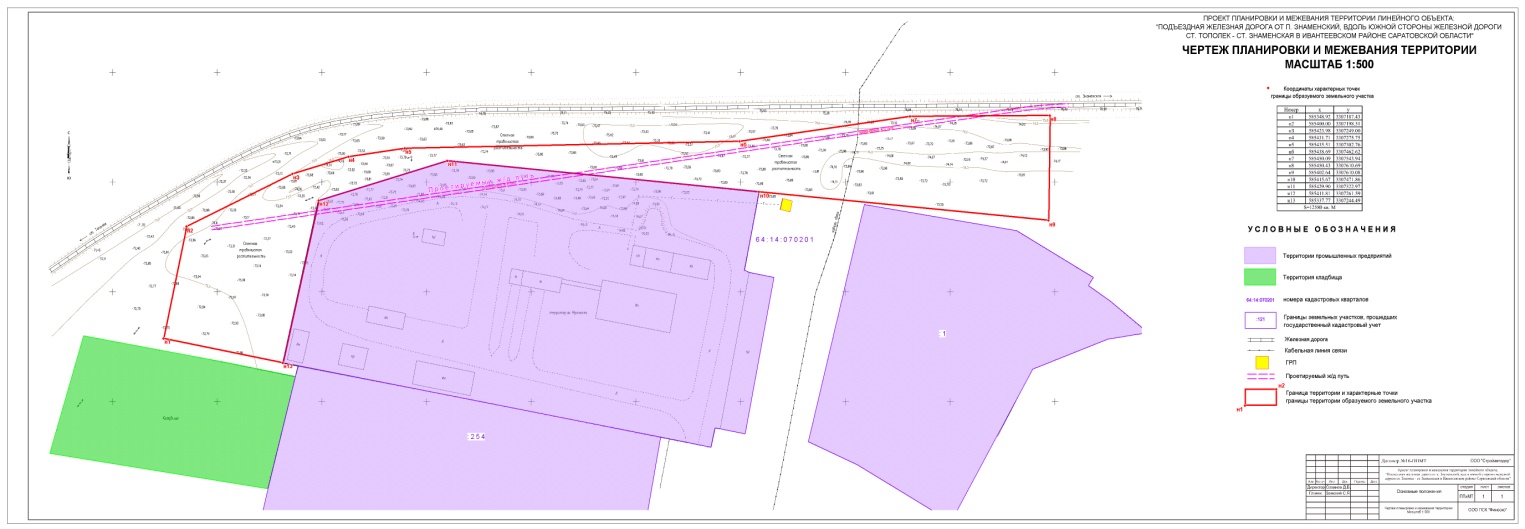 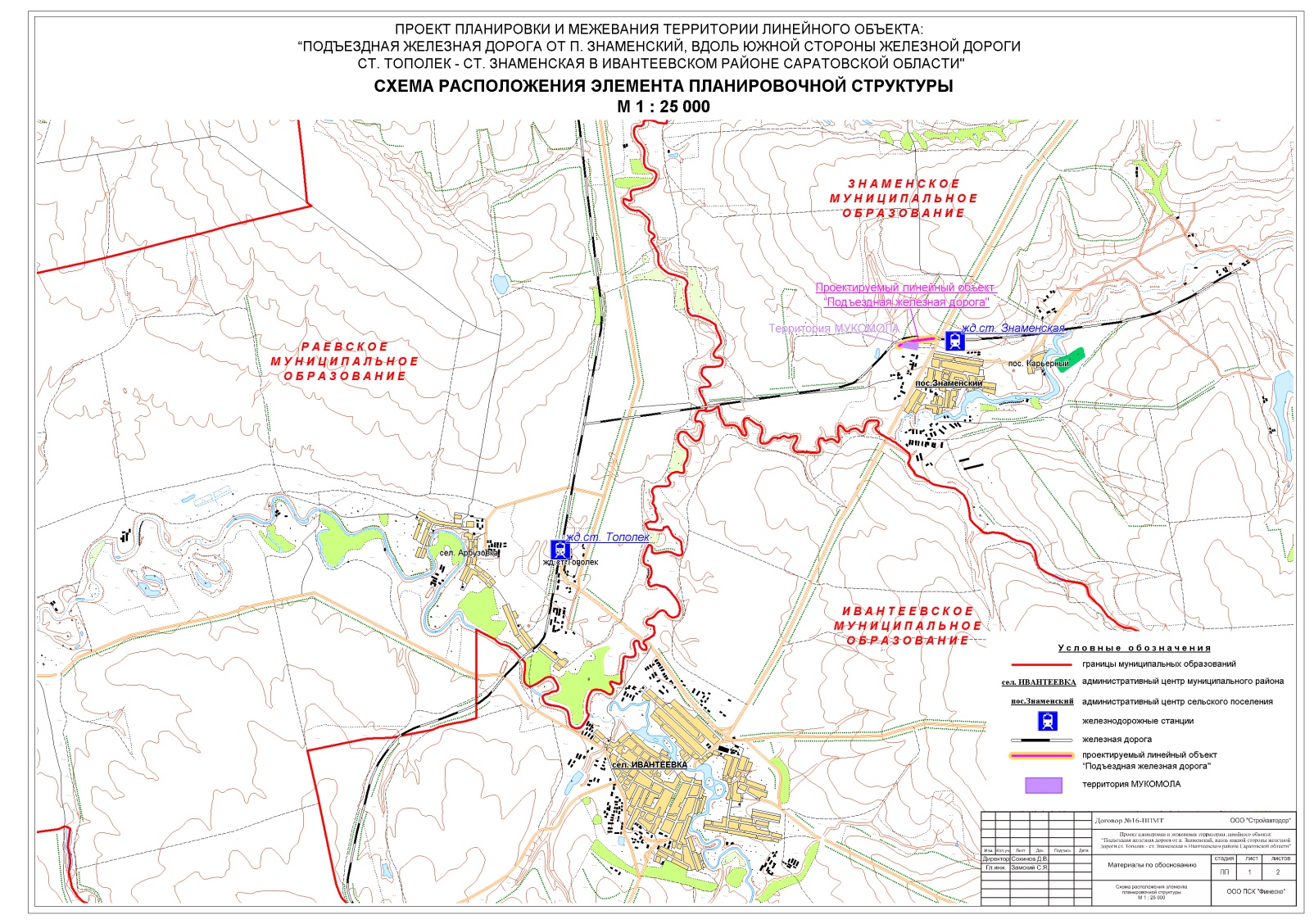 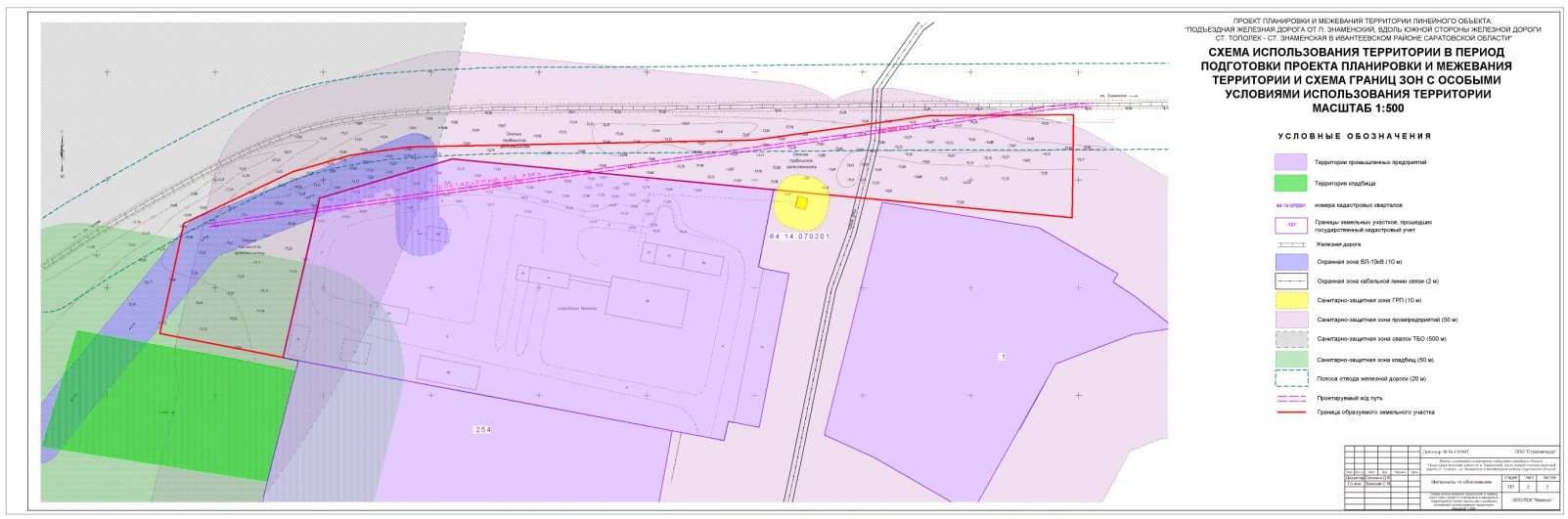 Решение районного Собрания от 25.12.2017 г. 87 «О вынесении на публичные слушания проекта решения районного Собрания «Об утверждении проекта планировки  и межевания территории линейного объекта: «Газопровод от перекрестка автодорог Ивановка-Журавлиха-Горелый Гай до границы с. Журавлиха в Ивантеевском районе Саратовской области»»В соответствии со  ст. 42, 43, 45, 46 Градостроительного кодекса Российской Федерации от 29.12.2004 г. №190-ФЗ, Федеральным законом от 06.10.2003 №131-ФЗ «Об общих принципах организации местного самоуправления в Российской Федерации», решением районного Собрания от 26.05.2010 г. №45 «Об утверждении Положения «О публичных слушаниях» (с изменениями), с учетом положений Правил землепользования и застройки части территории Знаменского МО, в целях установления параметров планируемого развития объектов капитального строительства и на основании статей 11, 19 Устава Ивантеевского муниципального района, Ивантеевское  районное Собрание РЕШИЛО:  	1. Вынести на публичные слушания проект решения районного Собрания «Об утверждении проекта планировки  и межевания территории линейного объекта: «Газопровод от перекрестка автодорог Ивановка-Журавлиха-Горелый Гай до границы с. Журавлиха в Ивантеевском районе Саратовской области»» согласно Приложениям №1 и №2.2. Публичные слушания назначаются на 25 января 2017 года в 16.00 часов по адресу: Саратовская область, Ивантеевский район, с. Ивановка, ул. Кооперативная, д.49, здание  Дома культуры.3. Комиссии по землепользованию и застройки администрации Ивантеевского муниципального района Саратовской области:3.1. Опубликовать информацию о дате, времени, месте проведения публичных слушаний, порядке  и сроке подачи замечаний и предложений по проекту решения районного Собрания «Об утверждении проекта планировки  и межевания территории линейного объекта: «Газопровод от перекрестка автодорог Ивановка-Журавлиха-Горелый Гай до границы             с. Журавлиха в Ивантеевском районе Саратовской области»».3.2. Организовать проведение публичных слушаний по проекту решения районного Собрания «Об утверждении проекта планировки  и межевания территории линейного объекта: «Газопровод от перекрестка автодорог Ивановка-Журавлиха-Горелый Гай до границы с. Журавлиха в Ивантеевском районе Саратовской области»» в установленном действующим законодательством порядке.3.3. По окончании публичных слушаний  по проекту решения районного Собрания «Об утверждении проекта планировки  и межевания территории линейного объекта: «Газопровод от перекрестка автодорог Ивановка-Журавлиха-Горелый Гай до границы с. Журавлиха в Ивантеевском районе Саратовской области»» опубликовать заключение о результатах публичных слушаний.4. Опубликовать настоящее решение в официальном информационном бюллетене «Вестник Ивантеевского муниципального района» и разместить на официальном сайте администрации Ивантеевском муниципального района в сети «Интернет».5. Настоящее решение вступает в силу со дня официального опубликования (обнародования).Председатель Ивантеевскогорайонного Собрания                                        			А.М. НелинГлава Ивантеевскогомуниципального района Саратовской области                                                               	В.В. БасовПриложение №1 к решению районного Собрания от 25.12.2017 г. №87 «О вынесении на публичные слушания проекта решения районного Собрания «Об утверждении проекта планировки  и межевания территории линейного объекта: «Газопровод от перекрестка автодорог Ивановка-Журавлиха-Горелый Гай до границы с. Журавлиха в Ивантеевском районе Саратовской области»»РЕШЕНИЕ (проект)от 25 декабря 2017 годас. Ивантеевка«Об утверждении проекта планировки  и межевания территории линейного объекта:«Газопровод от перекрестка автодорогИвановка-Журавлиха-Горелый Гайдо границы с. Журавлиха в Ивантеевском районе Саратовской области»»В соответствии со  ст. 42, 43, 45, 46 Градостроительного кодекса Российской Федерации от 29.12.2004 г. №190-ФЗ, Федеральным законом от 06.10.2003 №131-ФЗ «Об общих принципах организации местного самоуправления в Российской Федерации», решением районного Собрания от 26.05.2010 г. №45 «Об утверждении Положения «О публичных слушаниях» (с изменениями), с учетом положений Правил землепользования и застройки части территории Знаменского МО, в целях установления параметров планируемого развития объектов капитального строительства и на основании статей 11, 19 Устава Ивантеевского муниципального района, Ивантеевское  районное Собрание РЕШИЛО:  1. Принять проект решения районного Собрания «Об утверждении проекта планировки  и межевания территории линейного объекта: «Газопровод от перекрестка автодорог Ивановка-Журавлиха-Горелый Гай до границы с. Журавлиха в Ивантеевском районе Саратовской области»»:«ООО ПСК «Финеско»Проект планировки и межевания территории линейного объекта: «Газопровод от перекрестка автодорог Ивановка-Журавлиха-Горелый Гай до границы с. Журавлиха в Ивантеевском районе Саратовской области»Том №1ОСНОВНЫЕ ПОЛОЖЕНИЯПояснительная записка.ООО ПСК «Финеско»Проект планировки и межевания территории линейного объекта: «Газопровод от перекрестка автодорог Ивановка-Журавлиха-Горелый Гай до границы с. Журавлиха в Ивантеевском районе Саратовской области»Том №1ОСНОВНЫЕ ПОЛОЖЕНИЯПояснительная записка.СОСТАВ ПРОЕКТАТом №1. Основная (утверждаемая часть)Пояснительная запискаОсновные положения.Графические материалыЧертеж планировки и межевания территории 	Масштаб 1:500.Том №2. Материалы по обоснованиюПояснительная запискаМатериалы по обоснованию.Графические материалыСхема расположения элемента планировочной структуры. М 1 : 25 000.Схема использования территории в период подготовки проекта планировки и межевания территории и Схема границ зон с особыми  условиями использования территории. Масштаб 1:500.План красных линий. Масштаб 1:500.Содержание:Раздел 1. Проект планировки территории	61. Положения о размещении линейного объекта	61.1. Сведения о размещении объекта	61.2. Функционально-планировочная организация территории	71.3. Зоны с особыми условиями использования территории	7Раздел 2. Проект межевания территории	82. Положения о размещении линейного объекта	82.1. Введение	82. 2. Цель разработки проекта	92. 3. Используемые исходные материалы	92. 4. Опорно-межевая сеть на территории проектирования	102.5. Рекомендации по порядку установления границ на местности	102.6. Структура территории, образуемая в результате межевания	102.7. Сервитуты и иные обременения	10Раздел 3. Формирование земельного участка проектируемого линейного объекта	113.1. Параметры проектируемой зоны	113.2. Координаты поворотных точек	113.3. Основные показатели по проекту межевания территории	12Графические материалыРаздел 1. Проект планировки территории1. Положения о размещении линейного объекта1.1. Сведения о размещении объектаПроект планировки и межевания территории подготовлен в целях установления границ земельных участков, предназначенных для размещения линейного объекта: «Газопровод от перекрестка автодорог Ивановка-Журавлиха-Горелый Гай до границы с. Журавлиха в Ивантеевском районе Саратовской области».Основанием для разработки является постановление администрации Ивантеевского района Саратовской области от 30.09.2016 г. №724.Земельные участки, отводимые под проектируемый линейный объект, в административном плане находятся в границах Ивановского муниципального образования  Ивантеевского района Саратовской области.Проектируемый газопровод (в/д, д ) расположен от перекрестка автодорог Ивановка-Журавлиха-Горелый Гай до границы с.Журавлиха и  к югу от железнодорожного переезда, примыкает к северо-восточной границе с.Журавлиха в Ивантеевском районе Саратовской области.Проектом предусмотрено проектирование  подземного газопровода высокого давления от места врезки в существующий газопровод (в/д, д ) до ГРП.Газопровод проектируется из длиномерных полиэтиленовых труб ПЭ 100 "ГАЗ" SDR 11,0 - ∅110х10,0,  протяжённостью .Под газопровод проектируется песчаное основание.Проектируемая сеть предусмотрена по маршрутам, обеспечивающем наиболее короткий путь прохождения.Подземные коммуникации и строения, подлежащие сносу отсутствуют.Снос зелёных насаждений на исследуемом участке строительства не предусмотрен ввиду их отсутствия.Проектируемый газопровод предназначен для газоснабжения: промпредприятий, жилых зданий, базы отдыха, фермы.На всем протяжении подземного газопровода высокого давления от места врезки  до ГРП имеются углы поворота, радиусы, длины прямых и криволинейных участков, продольных и поперечных уклонах, преодолеваемых высотах.Переход газопровода через железную дорогу предусматривается закрытым способом методом горизонтально-направленного бурения. Газопровод под железной дорогой заключить в полиэтиленовый футляр 225х20,5 ГОСР Р 50838-2009.1.2. Функционально-планировочная организация территорииНа территории Ивановского муниципального образования Ивантеевского муниципального района Саратовской области установлены следующие функциональные зоны:1. Жилая зона;2. Производственная;3. Зона сельскохозяйственного использования;4. Зона специального назначения;5. Зона инженерно-транспортной инфраструктуры.Для определения границ функциональных зон и установление территорий общего пользования в проекте планировки учитываются существующие земельные участки, стоящие на государственном учете, фактическое использование территории с существующей застройкой и сформировавшиеся территории общего пользования и инженерных коммуникаций.В настоящий момент земли, на которых планируется размещение проектируемого газопровода: земли населенных пунктов, земли сельскохозяйственного назначения и земли промышленности, энергетики, транспорта, связи, радиовещания, телевидения, информатики, земли для обеспечения космической деятельности, земли обороны, безопасности и земли иного специального назначения. 1.3. Зоны с особыми условиями использования территорииСогласно пункту 4 статьи 1 Градостроительного кодекса Российской Федерации зоны с особыми условиями использования территории – это охранные, санитарно-защитные зоны, зоны охраны объектов культурного наследия (памятников истории и культуры) народов Российской Федерации, водоохранные зоны, зоны санитарной охраны источников питьевого и хозяйственно-бытового водоснабжения, зоны охраняемых объектов, иные зоны, устанавливаемые в соответствии с законодательством Российской Федерации.К основным зонам регламентированного градостроительного использования территории Ивановского муниципального образования Ивантеевского муниципального района Саратовской области по природно-ресурсным, санитарно-гигиеническим, экологическим ограничениям относятся следующие:санитарно-защитные зоны (СЗЗ) от производственно-коммунальных объектов;СЗЗ от санитарно-технических и инженерно-технических объектов;охранные зоны и санитарные разрывы транспортных и инженерных коммуникаций;водоохранные зоны.Зона с особыми условиями использования на территории Ивановского муниципального образования, отведенная под строительство газопровода является: полоса отвода объекта инженерных коммуникаций.На территории Ивановского муниципального образования планируемый газопровод пересекает объект инженерной инфраструктуры железную дорогу, для которой установлена полоса отвода.Зоны особо охраняемых природных территорий на проектируемом участке газопровода отсутствуют.Территория, занимаемая линейным объектом не располагается в зонах ограничений по условиям охраны объектов культурного наследия.Раздел 2. Проект межевания территории2. Положения о размещении линейного объекта2.1. ВведениеПроект планировки и межевания территории линейного объекта: «Газопровод от перекрестка автодорог Ивановка-Журавлиха-Горелый Гай до границы с.Журавлиха в Ивантеевском районе Саратовской области», разработан в соответствии со следующей нормативно-правовой документацией:         Земельный кодекс РФ от 25.10.2001 г. № 136 - Ф3;Федеральный закон «О землеустройстве», принятый Государственной Думой 24 мая 2001 года от 18 июля . № 78-ФЗ; Федеральный закон от 24.07.2002 г. N 101-ФЗ «Об обороте земель сельскохозяйственного назначения»;Инструкция по межеванию земель, утвержденная Роскомземом 08.04.1996 г.;Письмо Росземкадастра от 28.02.2003 г № АО/54 «О применении «Инструкции по межеванию земель»;Приказ Росземкадастра от 02.10.2002 г. N П/327 «Об утверждении требований к оформлению документов о межевании, представляемых для постановки земельных участков на государственный кадастровый учет»;СНиП 2.07.01-89* «Градостроительство Планировка и застройка городских и сельских поселений» (актуализированная версия); Федеральный закон от 24.07.2007 N 221-ФЗ «О государственном кадастре недвижимости»;Приказ Минэкономразвития России от 24.11.2008 N 412 «Об утверждении формы межевого плана и требований к его подготовке, примерной формы извещения о проведении собрания о согласовании местоположения границ земельных участков»;Постановление Правительства РФ от 20.08.2009 N 688 «Об утверждении Правил установления на местности границ объектов землеустройства»;СанПиН 2.2.1/2.1.1.1200-03 «Санитарно-защитные зоны и санитарная классификация предприятий, сооружений и иных объектов»; Приказ Минэкономразвития России от 03.06.2011 N 267 «Об утверждении порядка описания местоположения границ объектов землеустройства»;Приказ Минэкономразвития России от 03.08.2011 N 388 «Об утверждении требований к проекту межевания земельных участков»;Основанием для разработки проекта межевания является:Договор №17-ППМТ на выполнение проектных работ Проект планировки и межевания территории линейного объекта: «Газопровод от перекрестка автодорог Ивановка-Журавлиха-Горелый Гай до границы с.Журавлиха в Ивантеевском районе Саратовской области»;Техническое задание на разработку градостроительной документации, являющегося приложением к договору №17-ППМТ на выполнение проектных работ Проект планировки и межевания территории линейного объекта: «Газопровод от перекрестка автодорог Ивановка-Журавлиха-Горелый Гай до границы с.Журавлиха в Ивантеевском районе Саратовской области»;Федеральный закон  от 27.12.1994г. №69-ФЗ (ред. от 02.02.2006г.) «О пожарной безопасности»;Федеральный закон от 27.12.2002г. №184-ФЗ (ред. 09.05.2005г.) «О техническом регулировании».Проект межевания территории выполнен в соответствии с разработанной проектной документации по проекту планировки территории. Проект выполнен с учетом ранее разработанных, согласованных и утвержденных документов территориального планирования и разработанной ранее проектной документации:Схема территориального планирования Саратовской области. (разработан г. Ростов-на-Дону .);Схема территориального планирования Ивантеевского муниципального района Саратовской области;2.2. Цель разработки проектаУстановление границ земельных участков, предназначенных для строительства и дальнейшего размещения линейного объекта - «Газопровод от перекрестка автодорог Ивановка-Журавлиха-Горелый Гай до границы с. Журавлиха в Ивантеевском районе Саратовской области».2.3. Используемые исходные материалы1. Информация об установленных сервитутах и иных обременениях земельных участков;2. Информация о землях и земельных участках в пределах границ проектирования, в том числе учтенных (зарегистрированных) в государственном кадастре недвижимости.2.4. Опорно-межевая сеть на территории проектированияНа территории проектирования существует установления система геодезической сети специального назначения для определения координат точек земной поверхности с использованием спутниковых систем. Система координат – МСК-64. Действующая система геодезической сети удовлетворяет требованиям выполнения землеустроительных работ для установления границ земельных участков на местности.2.5. Рекомендации по порядку установления границ на местностиУстановление границ земельных участков на местности следует выполнять в соответствии с требованиями федерального законодательства, а также инструкции по проведению межевания.Вынос межевых знаков на местность необходимо выполнить в комплексе землеустроительных работ с обеспечением мер по уведомлению заинтересованных лиц и согласованию с ними границ.2.6. Структура территории, образуемая в результате межеванияДанный проект межевания территории предусматривает строительство линейного объекта: «Газопровод от перекрестка автодорог Ивановка-Журавлиха-Горелый Гай до границы с. Журавлиха в Ивантеевском районе Саратовской области».Строительство линейного объекта планируется осуществлять в границах Ивановского муниципального образования  Ивантеевского района Саратовской области:- в границе кадастровых кварталов 64:14:340101, 64:14:040501, 64:14:040102, 64:14:040103.Категория земель: -   земли населенных пунктов;-   земли сельскохозяйственного назначения;- земли промышленности, энергетики, транспорта, связи, радиовещания, телевидения, информатики, земли для обеспечения космической деятельности, земли обороны, безопасности и земли иного специального назначения.2.7. Сервитуты и иные обремененияНа проектируемом участке расположена:- зона с особыми условиями использования территории полоса отвода железной дороги.Раздел 3. Формирование земельного участка проектируемого линейного объектаПроектом предусматривается формирование земельных участков под объект: «Газопровод от перекрестка автодорог Ивановка-Журавлиха-Горелый Гай до границы с. Журавлиха в Ивантеевском районе Саратовской области».3.1. Параметры проектируемой зоны3.2. Координаты поворотных точек3.3. Основные показатели по проекту межевания территорииНастоящий проект обеспечивает равные права и возможности правообладателей земельных участков в соответствии с действующим законодательством. Сформированные границы земельных участков позволяют обеспечить необходимые требования по содержанию и обслуживанию объектов застройки в условиях сложившейся планировочной системы территории проектирования.Графические материалы (Прилагаются)Приложение №2 к решению районного Собрания от 25.12.2017 г. №87 «О вынесении на публичные слушания проекта решения районного Собрания «Об утверждении проекта планировки  и межевания территории линейного объекта: «Подъездная железная дорога от п. Знаменский, вдоль южной стороны железной дороги ст. Тополёк – с. Знаменская в Ивантеевском районе Саратовской области»»РЕШЕНИЕ (проект)от 25 декабря 2017 годас. Ивантеевка«Об утверждении проекта планировки  и межевания территории линейного объекта:«Газопровод от перекрестка автодорогИвановка-Журавлиха-Горелый Гайдо границы с. Журавлиха в Ивантеевском районе Саратовской области»»В соответствии со  ст. 42, 43, 45, 46 Градостроительного кодекса Российской Федерации от 29.12.2004 г. №190-ФЗ, Федеральным законом от 06.10.2003 №131-ФЗ «Об общих принципах организации местного самоуправления в Российской Федерации», решением районного Собрания от 26.05.2010 г. №45 «Об утверждении Положения «О публичных слушаниях» (с изменениями), с учетом положений Правил землепользования и застройки части территории Знаменского МО, в целях установления параметров планируемого развития объектов капитального строительства и на основании статей 11, 19 Устава Ивантеевского муниципального района, Ивантеевское  районное Собрание РЕШИЛО:  1. Принять проект решения районного Собрания «Об утверждении проекта планировки  и межевания территории линейного объекта: «Газопровод от перекрестка автодорог Ивановка-Журавлиха-Горелый Гай до границы с. Журавлиха в Ивантеевском районе Саратовской области»»:«ООО ПСК «Финеско»Проект планировки и межевания территории линейного объекта: «Газопровод от перекрестка автодорог Ивановка-Журавлиха-Горелый Гай до границы с. Журавлиха в Ивантеевском районе Саратовской области»Том №2МТЕРИАЛЫ ПО ОБОСНОВАНИЮПояснительная записка.ООО ПСК «Финеско»Проект планировки и межевания территории линейного объекта: «Газопровод от перекрестка автодорог Ивановка-Журавлиха-Горелый Гай до границы с. Журавлиха в Ивантеевском районе Саратовской области»Том №2МТЕРИАЛЫ ПО ОБОСНОВАНИЮПояснительная записка.СОСТАВ ПРОЕКТАТом №1. Основная (утверждаемая часть)Пояснительная запискаОсновные положения.Графические материалыЧертеж планировки и межевания территории 	Масштаб 1:500.Том №2. Материалы по обоснованиюПояснительная запискаМатериалы по обоснованию.Графические материалыСхема расположения элемента планировочной структуры. М 1 : 25 000.Схема использования территории в период подготовки проекта планировки и межевания территории и Схема границ зон с особыми  условиями использования территории. Масштаб 1:500.План красных линий. Масштаб 1:500.Содержание:Раздел 1. Анализ состояния территории линейного объекта	61.1. Общая характеристика и особенности географического положения района строительства	61.2. Основные природно-климатические условия района строительства	61.3. Инженерно-геологические условия	71.4. Обоснование размещения линейного объекта на территории	71.5. Обоснование размещения линейного объекта с учётом особых условий использования территорий и мероприятий по сохранению объектов культурного наследия	8Раздел 2. Мероприятия по проекту планировки территории линейного объекта	82.1. Мероприятия по охране окружающей среды	82.2. Зоны с особыми условиями использования территории	92.3. Порядок установления и отображения красных линий	10Графические материалы	.Раздел 1. Анализ состояния территории линейного объекта1.1. Общая характеристика и особенности географического положения района строительстваИвантеевский муниципальный район занимает территорию — 2,0 тыс. км² в северной части Левобережья. На севере граничит с Самарской областью, Духовницким районом на западе, на юге — с Пугачевским и на востоке с Перелюбским районом Саратовской области. Районный центр — с. Ивантеевка.Объект проектирования: Газопровод.Проектируемый газопровод (в/д, д ) расположен от перекрестка автодорог Ивановка-Журавлиха-Горелый Гай до границы с.Журавлиха и  к югу от железнодорожного переезда, примыкает к северо-восточной границе с.Журавлиха в Ивантеевском районе Саратовской области.Рельеф земельного участка, отводимого под проектируемый линейный объект ровный с абсолютными отметками 39 – .1.2. Основные природно-климатические условия района строительстваДля района характерен континентальный климат умеренных широт с холодной малоснежной зимой и жарким засушливым летом. Велика вероятность как весенних, так и осенних заморозков. Вследствие континентальности климата в районе наблюдается резкие колебания температуры воздуха, средняя годовая амплитуда колеблется от 34,5 до 35,6°С. Наиболее низкие температуры приходятся на январь (− 13,0°С), высокие — на июль (+22,6°С). Среднегодовая температура воздуха на территории района 4,7°С. Абсолютный годовой максимум +40°С, абсолютный минимум –44°С.Заморозки в воздухе начинаются в конце октября и заканчиваются в начале мая, сход снега происходит в первой декаде апреля. Средняя продолжительность безморозного периода 154 дня. Устойчивый снежный покров образуется в конце ноября — начале декабря (средняя дата 2 декабря), сход происходит в первой декаде апреля (средняя дата 9 апреля). Продолжительность залегания снежного покрова 120-136 дней.Высота снежного покрова за зиму составляет 20-, максимальная — , минимальная — . Число дней с метелью — 29.Средняя глубина промерзания почвы  в декабре, до  в марте, наибольшая — , наименьшая — .Среднегодовое количество осадков составляет , из них на тёплый период приходится , на холодный — .В течение года преобладают ветры западного, северо-западного, северо-восточного и северного направлений. В холодное время года (зимой) преобладают северо-западные, а летом юго-восточные ветры. Среднегодовая скорость ветра 4,6 м/с.С апреля по сентябрь наблюдаются суховеи различной интенсивности. Общая продолжительность дней с суховеями составляет 64,89 дней, из них слабых 43,4 дня, средних — 16,7, интенсивных и очень интенсивных — 4,7 дней. Число дней с сильными ветрами (более 15 м/с) — 25, с пыльными бурями — 5-6.Таким образом, по агроклиматическому районированию Саратовской области территория Ивантеевского района относится к засушливому району. В целом же климатические условия Ивантеевского района планировочных ограничений не вызывают и достаточно благоприятны для промышленного и гражданского строительства.Рассматриваемая территория по климатическим условиям благоприятна для строительства.1.3. Инженерно-геологические условияПо сложности инженерно-геологических условий территория исследования относится к средней (III) категории, согласно СП 11-105-97.Рельеф в районе проведения работ в целом равнинный. Абсолютные отметки поверхности земли изменяются от  до , с общим уклоном на юго-восток.Нормативная глубина сезонного промерзания грунтов составляет: для суглинков и глин - ; супесей и песков пылеватых и мелких – .Грунты непучинистые, слабонабухающие, непросадочные.Опасные природные и техногенные процессы, которые могут оказать неблагоприятное влияние на строительство и эксплуатацию сооружений, в районе производства инженерно-геологических изысканий отсутствуют.1.4. Обоснование размещения линейного объекта на территорииПроектирование и строительство газопровода от перекрестка автодорог Ивановка-Журавлиха-Горелый Гай до границы с.Журавлиха в Ивантеевском районе Саратовской области вызвано экономической необходимостью  газоснабжения промпредприятий, жилых зданий, базы отдыха, фермы..Прохождение трассы линейного объекта соответствует природно-климатическим, инженерно-геологическим условиям района строительства.В технологическом коридоре проектируемых участков линейного объекта не зарегистрированы свалки, скотомогильники.В соответствии со сведениями государственного кадастра недвижимости категории земель, на которой располагается линейный объект: земли населенных пунктов, земли сельскохозяйственного назначения и земли промышленности, энергетики, транспорта, связи, радиовещания, телевидения, информатики, земли для обеспечения космической деятельности, земли обороны, безопасности и земли иного специального назначения.В проекте планировки и межевания территории линейного объекта: «Газопровод от перекрестка автодорог Ивановка-Журавлиха-Горелый Гай до границы с.Журавлиха в Ивантеевском районе Саратовской области» расчету подлежит земельный участок полосы отвода проектируемого газопровода площадью .1.5. Обоснование размещения линейного объекта с учётом особых условий использования территорий и мероприятий по сохранению объектов культурного наследияВ соответствии со статьёй 1 Градостроительного Кодекса РФ зонами с особыми условиями использования территорий называются охранные, санитарно-защитные зоны, зоны охраны объектов культурного наследия (памятников истории и культуры) народов Российской Федерации, водоохранные зоны, зоны охраны источников питьевого водоснабжения, зоны охраняемых объектов, иные зоны, устанавливаемые в соответствии с законодательством Российской Федерации.Зоны особо охраняемых природных территорий на проектируемом участке линейного объекта отсутствуют. Территория, занимаемая линейным объектом не располагается в зонах ограничений по условиям охраны объектов культурного наследия. Раздел 2. Мероприятия по проекту планировки территории линейного объекта2.1. Мероприятия по охране окружающей средыОхрана атмосферного воздухаВ период строительства проектируемого объекта расчетные концентрации загрязняющих веществ на строительной площадки, на границе полосы отвода, совпадающей с границами строительной площадки и на границе с жилой застройкой, не превышают ПДК, в связи с чем мероприятия по регулированию по уменьшению выбросов загрязняющих веществ и по регулированию выбросов при неблагоприятных метеорологических условиях не разрабатываются. Воздействие объекта на территорию, условия землепользования и геологическую средуОтчуждение земель сельскохозяйственного назначения, земель потенциальных месторождений полезных ископаемых не предусматривается и размер ущерба, причиняемого строительством земельному фонду, не определяется. Мероприятия по охране и рациональному использованию земельных ресурсов и почвенного покроваС целью снижения воздействия на плодородный слой почвы в процессе строительных работ перемещение техники и транспорта производится в пределах рекомендуемой полосы отвода земель для строительства. Мероприятия по охране и рациональному использованию земельных ресурсовДля снижения негативного воздействия на земельные ресурсы в период строительства предусмотрены следующими мероприятиями:- проезды строительной техники и размещение отвалов грунта только в пределах полосы отвода земель;- выполнение работ на полосе отвода должно вестись с соблюдением санитарной чистоты территории;- территория должна предохранятся от попадания в нее горюче-смазочных материалов;- планировка полосы отвода после окончания работ для сохранения направления естественного поверхностного стока воды.Мероприятия по сбору, транспортировке и размещению отходовВсе отходы должны вывозиться, использоваться по назначению или складироваться в отведённых местах, согласованных с местными органами охраны окружающей среды.Мероприятия по охране растительного и животного мираТрасса прохождения линейного объекты расположена вне ареала распространения растительного и животного мира.Мероприятия по охране объектов культурного наследияВ районе проведения работ памятников культуры, архитектуры или объектов культурного наследия и объектов, обладающих признаками культурного наследия, а также особо охраняемых природных территорий местного, регионального или федерального значения нет.2.2. Зоны с особыми условиями использования территорииСогласно пункту 4 статьи 1 Градостроительного кодекса Российской Федерации зоны с особыми условиями использования территории – это охранные, санитарно-защитные зоны, зоны охраны объектов культурного наследия (памятников истории и культуры) народов Российской Федерации, водоохранные зоны, зоны санитарной охраны источников питьевого и хозяйственно-бытового водоснабжения, зоны охраняемых объектов, иные зоны, устанавливаемые в соответствии с законодательством Российской Федерации.К основным зонам регламентированного градостроительного использования территории Ивановского муниципального образования Ивантеевского муниципального района Саратовской области по природно-ресурсным, санитарно-гигиеническим, экологическим ограничениям относятся следующие:санитарно-защитные зоны (СЗЗ) от производственно-коммунальных объектов;СЗЗ от санитарно-технических и инженерно-технических объектов;охранные зоны и санитарные разрывы транспортных и инженерных коммуникаций;водоохранные зоны.Зона с особыми условиями использования на территории Ивановского муниципального образования, отведенными под строительство газопровода является: полоса отвода объекта инженерных коммуникаций.На территории Ивановского муниципального образования планируемый газопровод пересекает объект инженерной инфраструктуры железную дорогу, для которой установлена полоса отвода.Зоны особо охраняемых природных территорий на проектируемом участке газопровода отсутствуют.2.3. Порядок установления и отображения красных линийКрасные линии устанавливаются равными границам зоны планируемого размещения линейных объектов, определяемым в соответствии с нормами отвода земельных участков линейного объекта.Координаты полосы отвода газопровода в границе красных линий земельного участка на территории Ивановского муниципального образования  Ивантеевского района Саратовской области отражены в графических материалах (см. Том №2. Материалы обоснования. Графические материалы. План красных линий Лист 3).Графические материалы (Прилагаются)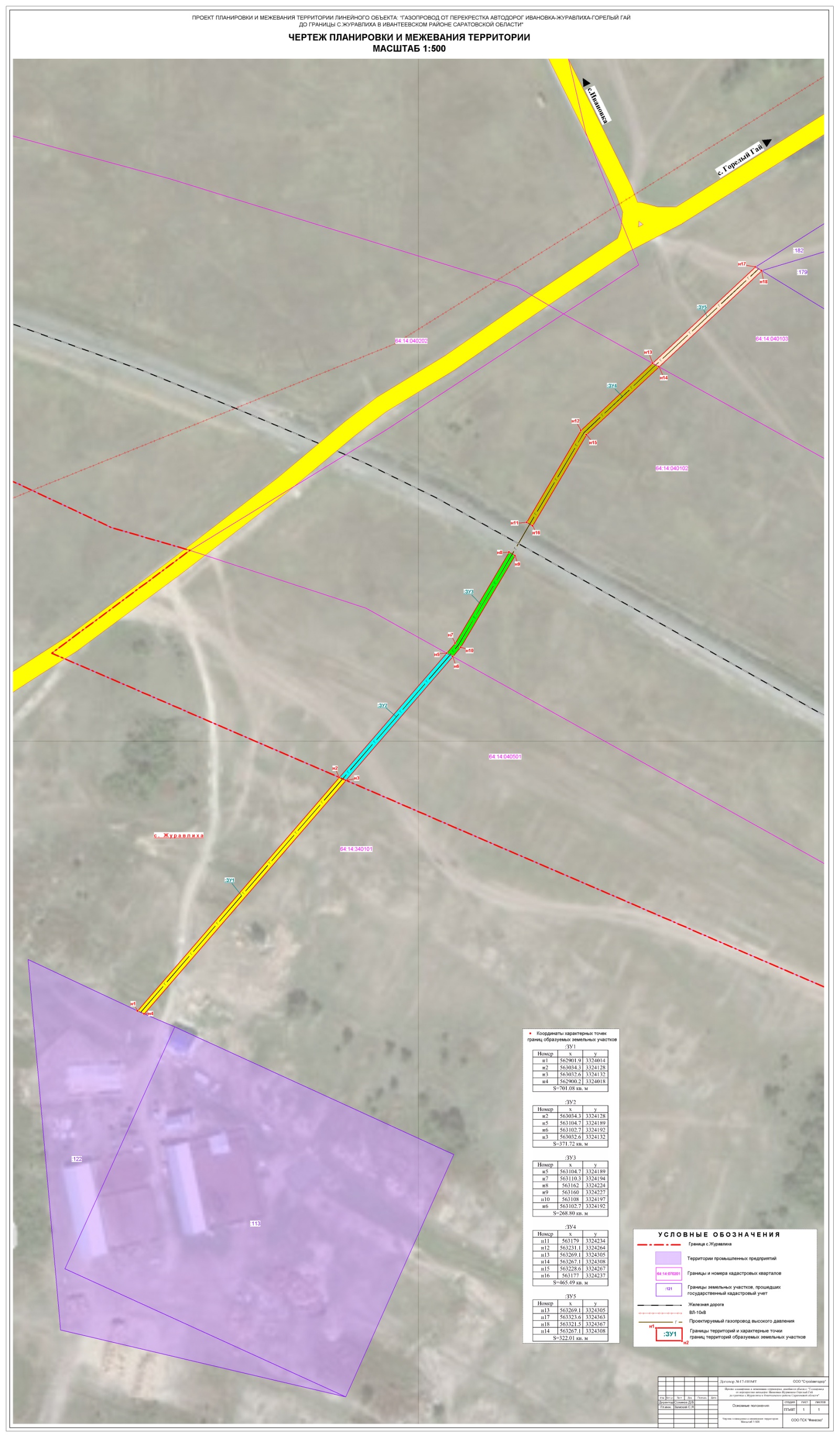 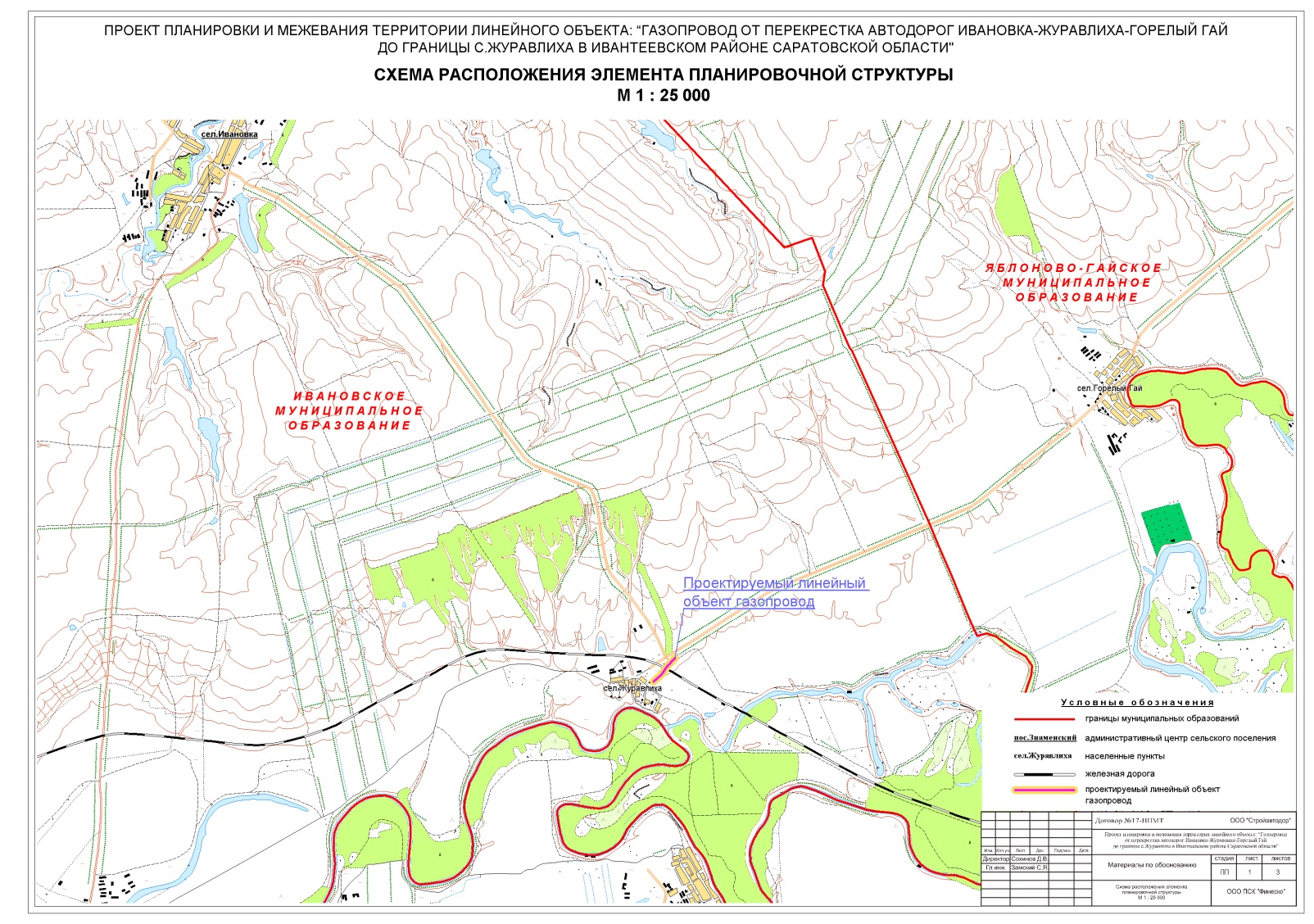 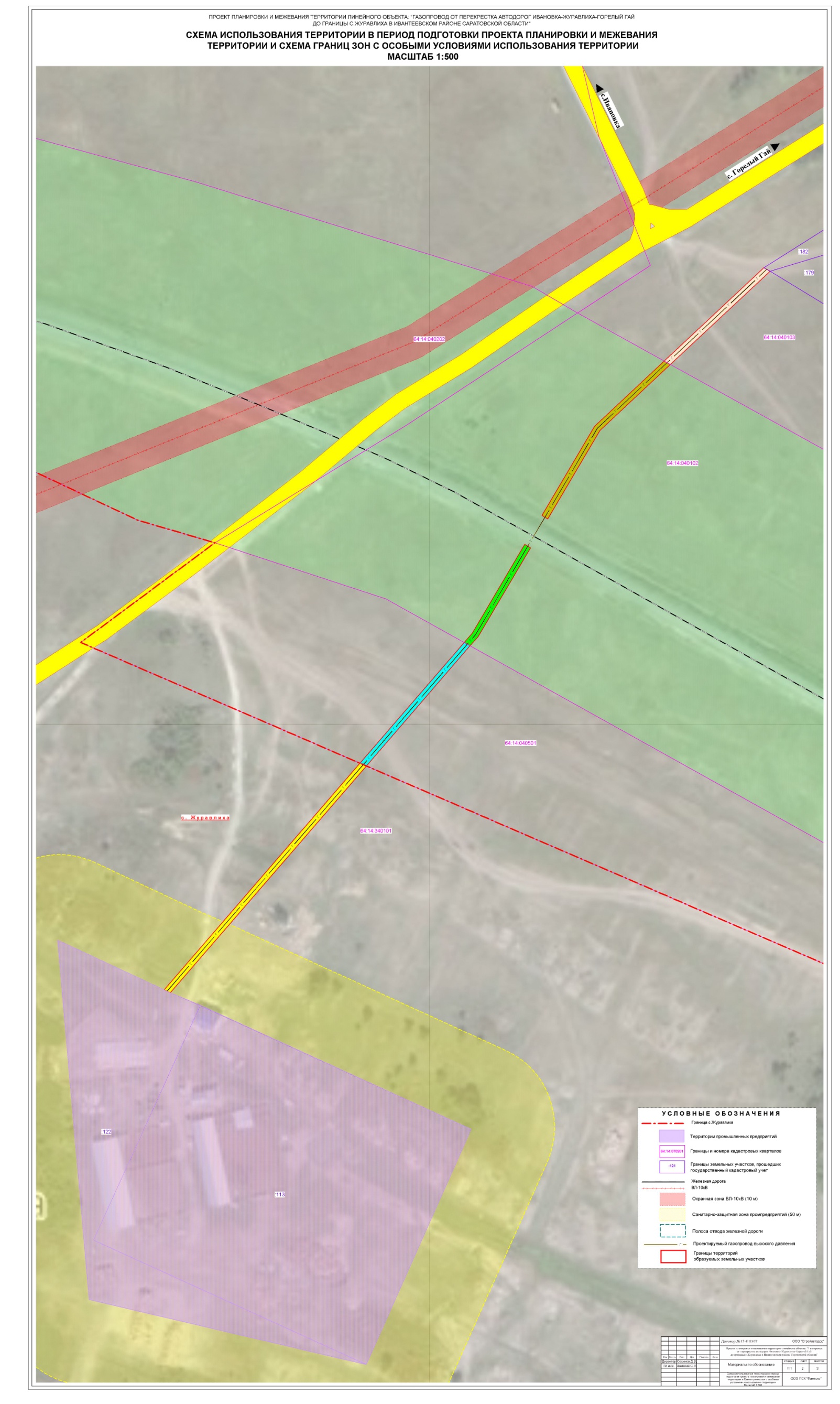 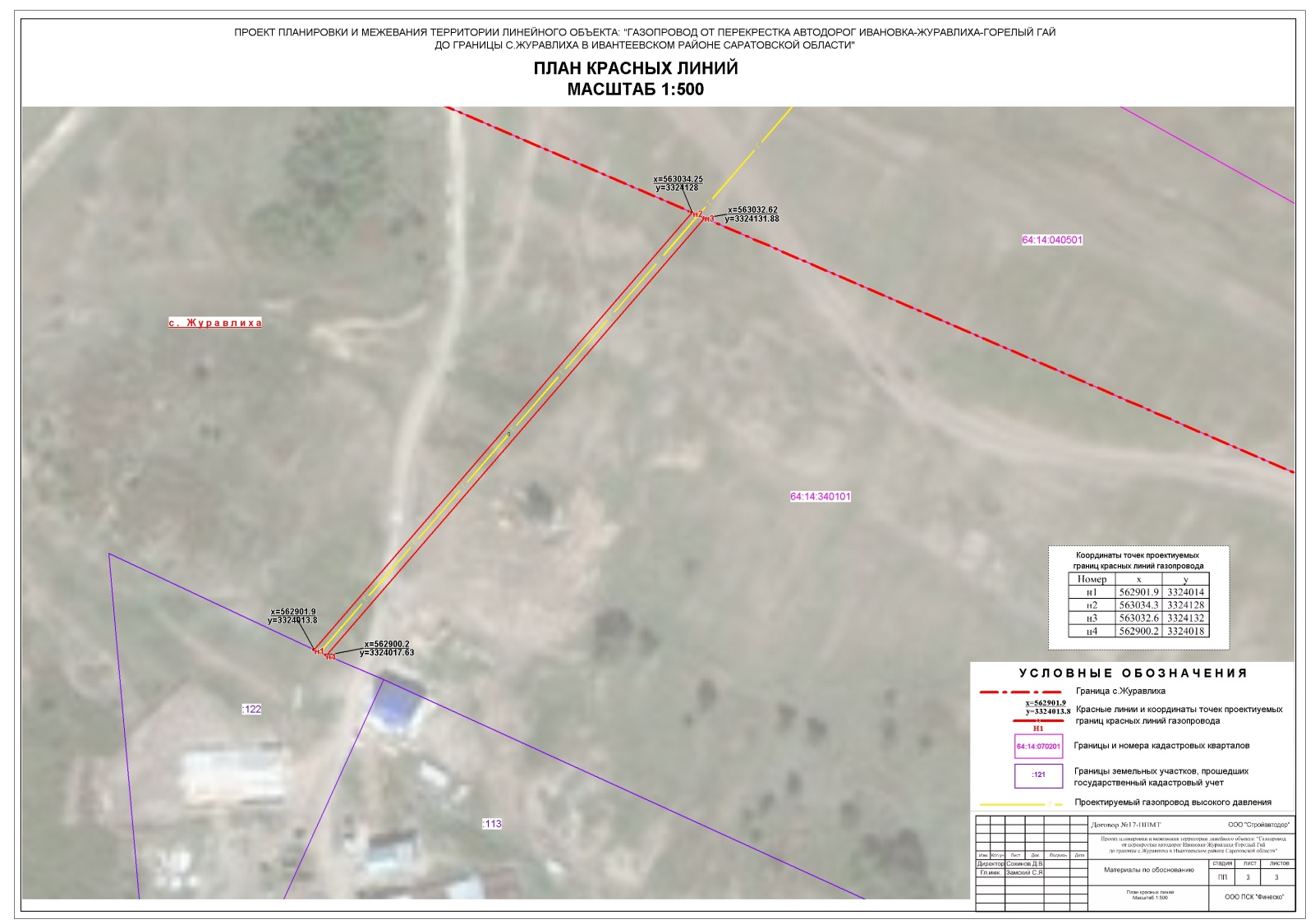 Решение районного Собрания от 25.12.2017 г. №89 «О вынесении на публичные слушания проекта решения районного Собрания «О внесении изменений в Правила землепользования и застройки территорий муниципальных образований Ивантеевского муниципального районаСаратовской области»В соответствии с Градостроительным кодексом Российской Федерации, Федеральным законом от 27 мая 2014 г. №136-ФЗ «О внесении изменений в статью 26.3 Федерального закона «Об общих принципах организации законодательных (представительных) и исполнительных органов государственной власти субъектов Российской Федерации» и Федеральный закон «Об общих принципах организации местного самоуправления в Российской Федерации», приказом Министерства экономического развития  Российской Федерации от 01.09.2015 г. №540 «Об утверждении классификатора видов разрешенного использования земельных участков», решением районного Собрания от 26.05.2010 г. №45 «Об утверждении Положения  «О публичных слушаниях» (с изменениями и дополнениями)  и на основании статьи 19 Устава Ивантеевского муниципального района, Ивантеевское районное Собрание РЕШИЛО:1. Вынести на публичные слушания проект решения районного Собрания «О внесении изменений в Правила землепользования и застройки территорий муниципальных образований Ивантеевского муниципального района Саратовской области» (Прилагается).2. Публичные слушания назначаются на 5 марта 2018 года в 16.00 часов в зале заседаний администрации Ивантеевского муниципального района.3. Комиссии по землепользованию и застройки администрации Ивантеевского муниципального района Саратовской области:3.1. опубликовать информацию о дате, времени, месте проведения публичных слушаний по проекту о внесении изменений в Правила землепользования и застройки территорий муниципальных образований Ивантеевского муниципального района Саратовской области.3.2. организовать проведение публичных слушаний по проекту о внесении изменений в Правила землепользования и застройки территорий муниципальных образований Ивантеевского муниципального района Саратовской области в установленном действующим законодательством порядке.3.3. через два месяца со дня опубликования проекта Правил землепользования и застройки территорий муниципальных образований Ивантеевского муниципального района Саратовской области опубликовать заключение о результатах публичных слушаний.4. Опубликовать настоящее решение в официальном информационном бюллетене «Вестник Ивантеевского муниципального района» и разместить на официальном сайте администрации Ивантеевском муниципального района в сети «Интернет».5. Настоящее решение вступает в силу со дня официального опубликования (обнародования).Приложение №1 к решению районного Собрания от 25.12.2017 г. №89 «О вынесении на публичные слушания проекта решения районного Собрания «О внесении изменений в Правила землепользования и застройки территорий муниципальных образований Ивантеевского муниципального района Саратовской области»РЕШЕНИЕ (проект)от 25 декабря 2017 годас. ИвантеевкаО внесении изменений в Правила землепользования и застройкитерриторий муниципальных образованийИвантеевского муниципального районаСаратовской областиВ соответствии с Градостроительным кодексом Российской Федерации, Федеральным законом от 27 мая 2014 г. №136-ФЗ «О внесении изменений в статью 26.3 Федерального закона «Об общих принципах организации законодательных (представительных) и исполнительных органов государственной власти субъектов Российской Федерации» и Федеральный закон «Об общих принципах организации местного самоуправления в Российской Федерации», приказом Министерства экономического развития  Российской Федерации от 01.09.2015 г. №540 «Об утверждении классификатора видов разрешенного использования земельных участков», решением районного Собрания от 26.05.2010 г. №45 «Об утверждении Положения  «О публичных слушаниях» (с изменениями и дополнениями)  и на основании статьи 19 Устава Ивантеевского муниципального района, Ивантеевское районное Собрание РЕШИЛО:1. Принять проект внесения изменений в Правила землепользования и застройки территорий муниципальных образований Ивантеевского муниципального района Саратовской области: 1.1. Применить действие текстовой части Правил ко всей территории муниципальных образований, а не к отдельным населенным пунктам.1.2. В статье 31 «Градостроительные регламенты» установить в зонах ОД;  ОД-1; ОД-2; ОД-3. в разделе «параметры застройки» правил землепользований и застройки территорий муниципальных образований Ивантеевского муниципального района:1) максимальное количество этажей зданий – 3; 2) максимальная высота зданий от уровня земли до верха перекрытия последнего этажа – 12 м.1.3. В статье 31 «Градостроительные регламенты» установить в зонах П-1, П-2 в разделе «параметры застройки» правил землепользования и застройки территорий Ивантеевского муниципального образования, Ивантеевского муниципального района:1) минимальная площадь земельных участков – не устанавливается;2) максимальная площадь земельных участков - 5 га.1.4.) В статье 31 «Градостроительные регламенты» определить в зонах Ж-1, Ж-2 в разделе «предельные параметры земельных участков и разрешённого строительства» правил землепользований и застройки территорий муниципальных образований Ивантеевского муниципального района: 1) минимальная (максимальная) площадь земельных участков –            100-2500м2 изложить в следующей редакции, минимальная (максимальная) площадь земельных участков – не установлено - 2500м2 применительно только для земельных участков для индивидуального жилищного строительства (2.1), для ведения личного подсобного хозяйства (2.2) и объектов гаражного назначения (2.7.1);2) минимальная (максимальная) ширина земельных участков вдоль фронта улицы (проезда) – 16-32м  изложить в следующей редакции, минимальная (максимальная) ширина земельных участков вдоль фронта улицы (проезда) – не установлено - 32м применительно только для земельных участков для индивидуального жилищного строительства (2.1) , для ведения личного подсобного хозяйства (2.2) и объектов гаражного назначения (2.7.1).1.5. Внести изменения в карты градостроительного (функционального) зонирования правил землепользований и застройки территорий муниципальных образований Ивантеевского муниципального района:1) п. Знаменский (согласно Приложению №1),2) с. Чернава согласно (Приложению №2).Председатель Ивантеевскогорайонного Собрания                                    А.М. НелинГлава Ивантеевскогомуниципального района Саратовской области                                      В.В. БасовПриложение №1 к проекту решения районного Собрания от 25.12.2017 г. №89 «О внесении изменений в Правила землепользования и застройки территорий муниципальных образований Ивантеевского муниципального района Саратовской области»Карты градостроительного (функционального) зонирования правил землепользований и застройки территорий Знаменского муниципального образования Ивантеевского муниципального района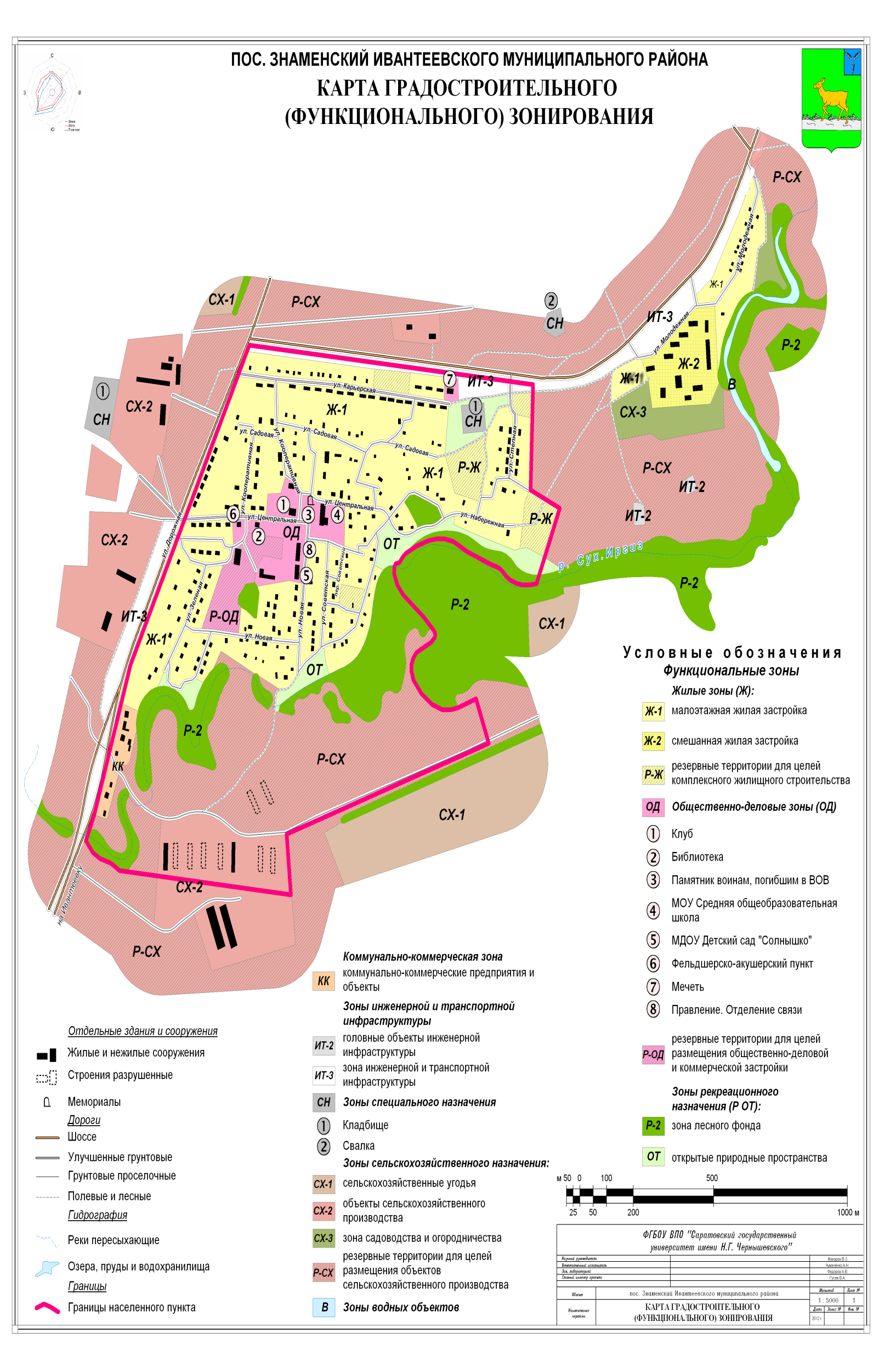 Приложение №2 к проекту решения районного Собрания от 25.12.2017 г. №89 «О внесении изменений в Правила землепользования и застройки территорий муниципальных образований Ивантеевского муниципального района Саратовской области»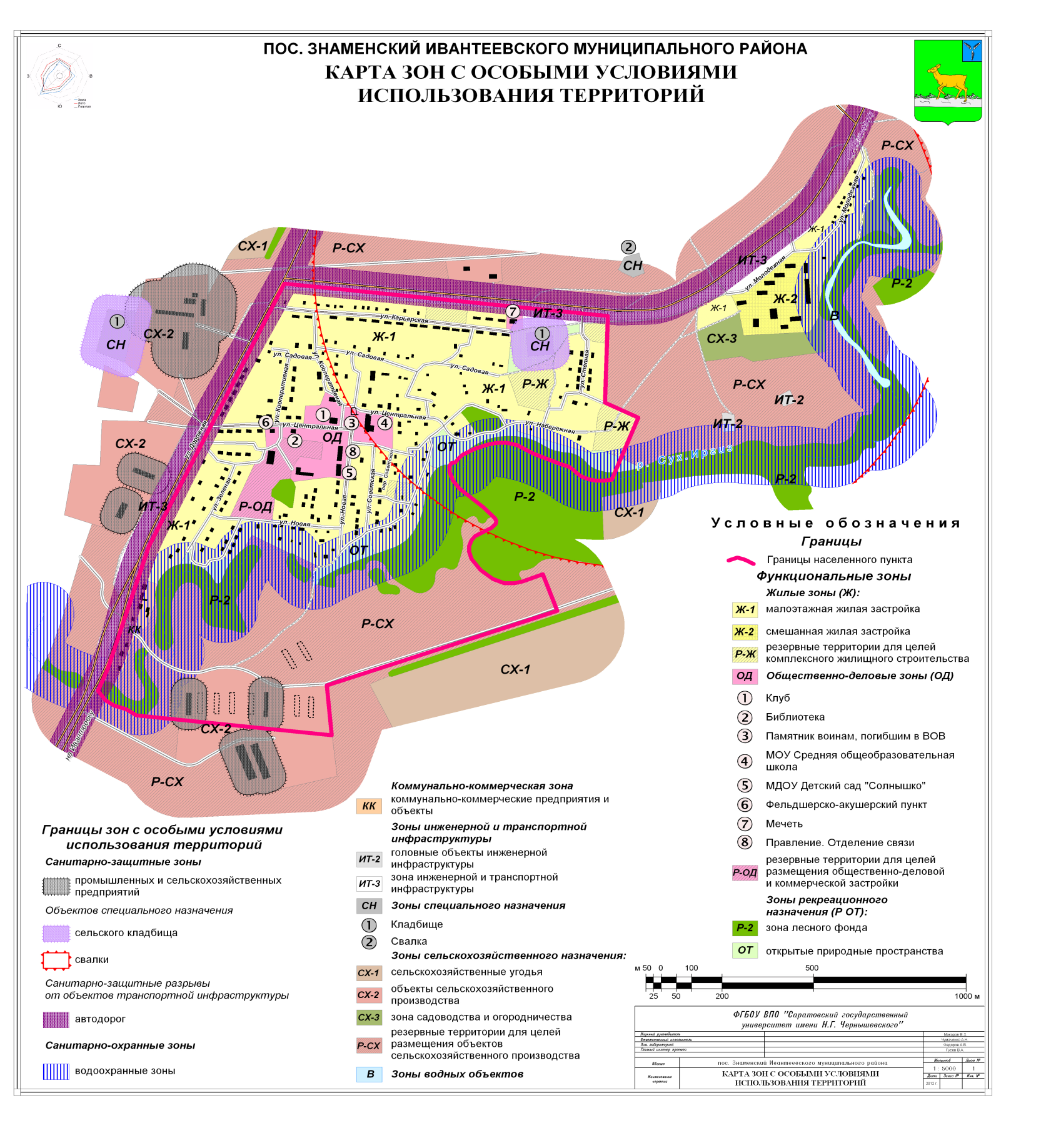 Карты градостроительного (функционального) зонирования правил землепользований и застройки территорий Чернавского муниципального образования Ивантеевского муниципального района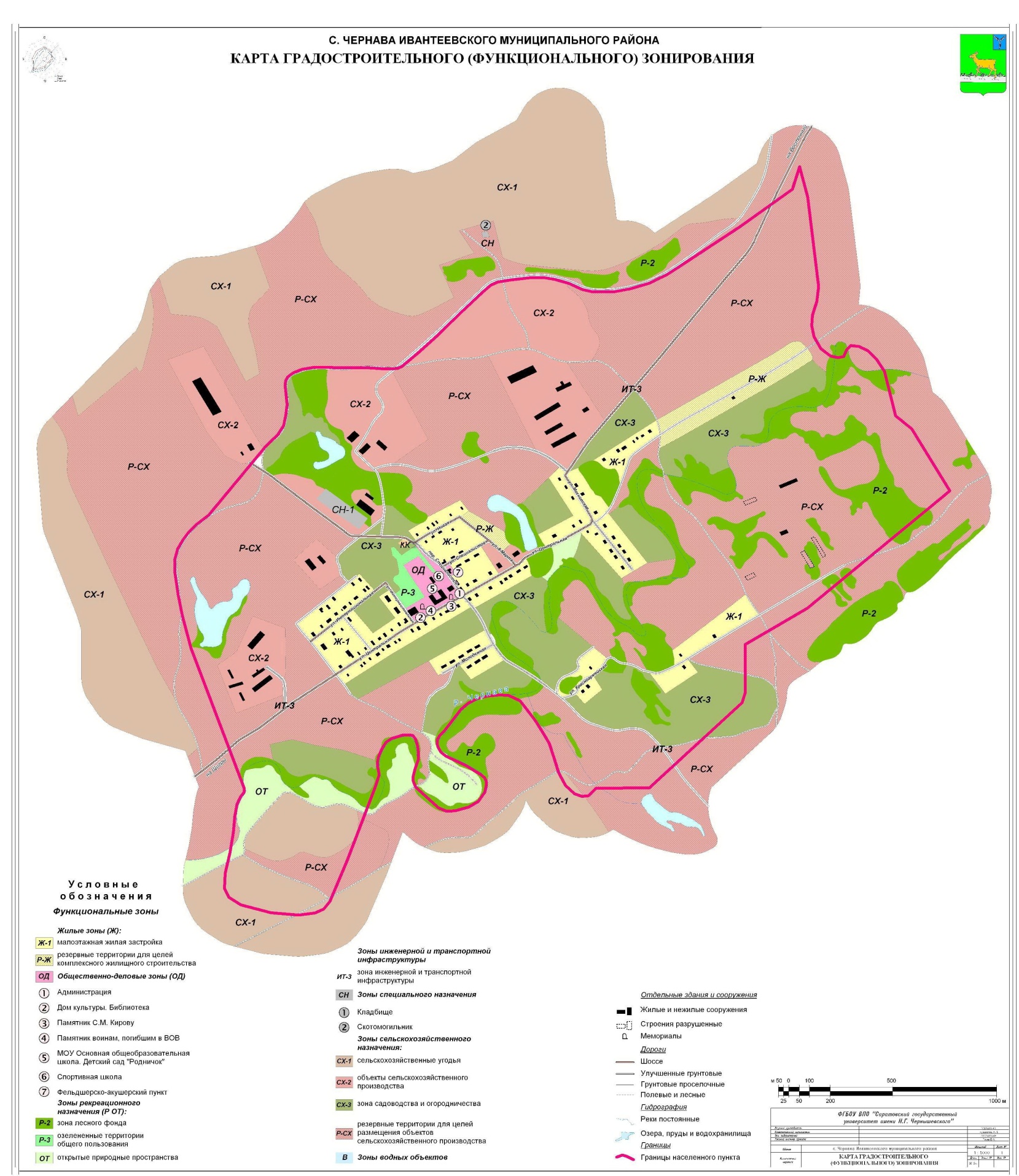 Решение районного Собрания от 25.12.2017 г. №95 «О вынесении на публичные слушания  проекта решения районного Собрания «О проекте внесения изменений и дополнений в Устав Ивантеевского муниципального районаСаратовской области»В соответствии  с  Федеральными законами  от 6 октября 2003 г. №131-ФЗ «Об общих принципах организации местного самоуправления в Российской Федерации», от 30 октября 2017 г. №299-ФЗ «О внесении изменений в отдельные законодательные акты Российской Федерации»,  от 5 декабря 2017 г. №380-ФЗ «О внесении изменений в статью 36 Федерального закона «Об общих принципах организации местного самоуправления в Российской Федерации» и Кодекс административного судопроизводства Российской Федерации», от 5 декабря 2017 г. №389-ФЗ «О внесении изменений в статьи 25.1 и 56 Федерального закона «Об общих принципах организации местного самоуправления в Российской Федерации» и на основании статьи 19 Устава Ивантеевского муниципального района, Ивантеевское районное Собрание РЕШИЛО:1. Вынести на публичные слушания проект решения районного Собрания «О проекте внесения изменений и дополнений в Устав Ивантеевского муниципального района Саратовской области» (Приложение №1).2. Публичные слушания назначить на 12 января 2017 года в 10.00 часов в зале заседаний администрации Ивантеевского муниципального района.3. Утвердить состав рабочей группы  по организации подготовки и проведения  публичных слушаний (Приложение №2).4.  Утвердить Порядок учета предложений по проекту внесений изменений и дополнений в Устав Ивантеевского муниципального района Саратовской области (Приложение №3).5. Утвердить Порядок  участия граждан в обсуждении проекта внесения изменений и дополнений в Устав Ивантеевского муниципального районаСаратовской области» (Приложение №4).6. Опубликовать настоящее решение в информационном бюллетене  «Вестник Ивантеевского муниципального района».7. Настоящее решение вступает в силу с момента его опубликования.Председатель Ивантеевскогорайонного Собрания    			А.М. НелинПриложение №1 к решению районного Собрания от 25.12.2017 г. №95 «О вынесении на публичные слушания проекта решения районного Собрания «О проекте внесения изменений и дополнений в Устав Ивантеевского муниципального района Саратовской области»Решение (проект)от 25  декабря 2017 годас. ИвантеевкаО проекте внесения изменений и дополненийв Устав Ивантеевского муниципального районаСаратовской областиВ соответствии  с  Федеральными законами  от 6 октября 2003 г. №131-ФЗ «Об общих принципах организации местного самоуправления в Российской Федерации», от 30 октября 2017 г. №299-ФЗ «О внесении изменений в отдельные законодательные акты Российской Федерации»,  от 5 декабря 2017 г. №380-ФЗ «О внесении изменений в статью 36 Федерального закона «Об общих принципах организации местного самоуправления в Российской Федерации» и Кодекс административного судопроизводства Российской Федерации», от 5 декабря 2017 г. №389-ФЗ «О внесении изменений в статьи 25.1 и 56 Федерального закона «Об общих принципах организации местного самоуправления в Российской Федерации» и на основании статьи 19 Устава Ивантеевского муниципального района, Ивантеевское районное Собрание РЕШИЛО:1. Принять  проект внесения изменений и дополнений в Устав Ивантеевского муниципального района:1.1. Статья 3.2. Полномочия органов местного самоуправления по решению вопросов местного значения:	1) Часть 1:	а) дополнить пунктом 4.4) следующего содержания:	«4.4) полномочиями в сфере стратегического планирования, предусмотренными Федеральным законом от 28 июня 2014 года №72-ФЗ «О стратегическом планировании в Российской Федерации»;»;	б) пункт 6 изложить в следующей редакции:	«6) организация сбора статистических показателей, характеризующих состояние экономики и социальной сферы муниципального образования, и предоставление указанных данных органам государственной власти в порядке, установленном Правительством Российской Федерации;»;1.2. Статья 11. Публичные слушания:1) в части 3:а) дополнить пунктом 2.1 следующего содержания: 
	«2.1) проект стратегии социально-экономического развития муниципального образования;»;б) в пункте 3 слова «проекты планов и программ развития муниципального  района,» исключить;	1.3. Статья 19. Полномочия районного Собрания:	1) пункт 4  изложить в следующей редакции:	«4) утверждение стратегии социально-экономического развития муниципального образования;».           1.4. Статья 24. Досрочное прекращение полномочий главы                 муниципального района:	1) Часть 2 изложить в следующей редакции:	«2. В случае, если глава муниципального образования, полномочия которого прекращены досрочно на основании правового акта высшего должностного лица субъекта Российской Федерации (руководителя высшего исполнительного органа государственной власти субъекта Российской Федерации) об отрешении от должности главы муниципального образования либо на основании решения представительного органа муниципального образования об удалении главы муниципального образования в отставку, обжалует данные правовой акт или решение в судебном порядке, представительный орган муниципального образования не вправе принимать решение об избрании главы муниципального образования, избираемого представительным органом муниципального образования из своего состава или из числа кандидатов, представленных конкурсной комиссией по результатам конкурса, до вступления решения суда в законную силу.».1.5.  Статья 54. Средства самообложения граждан:1) Части 1, 2 изложить в следующей редакции:«1. Под средствами самообложения граждан понимаются разовые платежи граждан, осуществляемые для решения конкретных вопросов местного значения. Размер платежей в порядке самообложения граждан устанавливается в абсолютной величине равным для всех жителей муниципального образования (населенного пункта, входящего в состав поселения, внутригородского района, внутригородской территории города федерального значения, городского округа либо расположенного на межселенной территории в границах муниципального района), за исключением отдельных категорий граждан, численность которых не может превышать 30 процентов от общего числа жителей муниципального образования (населенного пункта, входящего в состав поселения, внутригородского района, внутригородской территории города федерального значения, городского округа либо расположенного на межселенной территории в границах муниципального района) и для которых размер платежей может быть уменьшен».
	«2. Вопросы введения и использования указанных в части 1 настоящей статьи разовых платежей граждан решаются на местном референдуме, а в случаях, предусмотренных пунктами 4 и 4.1 части 1 статьи 25.1  Федерального закона  от 6 октября 2003 г.  №131-ФЗ «Об общих принципах организации местного самоуправления в Российской  Федерации, на сходе граждан».Приложение №2 к решению районного Собрания от  25.12.2017 г. №95 «О вынесении на публичные слушания проекта решения районного Собрания «О проекте внесения изменений и дополнений в Устав Ивантеевского муниципального района Саратовской области»Состав рабочей группы  по организации подготовки и проведения  публичных слушаний Нелин Алексей Михайлович - председатель Ивантеевского районного Собрания Ивантеевского муниципального района	Председатель рабочей группы.	Телефон 5-16-31Члены рабочей группы:Жихарева Ольга Николаевна 	-  секретарь районного Собрания.	     Телефон 5-16-46Гусева Нина Алексеевна   - главный специалист МУ «Забота».	Телефон 5-16-39Приложение №3 к решению районного Собрания от  25.12.2017 г. №95 «О вынесении на публичные слушания проекта решения районного Собрания «О проекте внесения изменений и дополнений в Устав Ивантеевского муниципального района Саратовской области»ПОРЯДОКУЧЕТА ПРЕДЛОЖЕНИЙ ПО ПРОЕКТУ ВНЕСЕНИЯ ИЗМЕНЕНИЙ И ДОПОЛНЕНИЙ В УСТАВ ИВАНТЕЕВСКОГО  МУНИЦИПАЛЬНОГО РАЙОНА САРАТОВСКОЙ ОБЛАСТИ1. Сбор предложений граждан, органов местного самоуправления, организаций, предприятий, учреждений, общественных объединений по проекту внесений изменений и дополнений в Устав Ивантеевского муниципального района Саратовской области ведет председатель рабочей группы по организации подготовки  и проведения  публичных слушаний «О проекте внесения изменений и дополнений в Устав Ивантеевского муниципального района Саратовской области».2. Предложения должны содержать наименование, номер статьи, пункт, подпункт, абзац, часть статьи, в которые вносятся изменения или дополнения, четкую формулировку содержания этих изменений или дополнений.3. Предложения направляются в письменной форме председателю  рабочей группы по организации подготовки и проведения публичных слушаний «О проекте внесения изменений и дополнений в Устав Ивантеевского муниципального района Саратовской области» в течение 30 дней со дня опубликования проекта внесений изменений и дополнений в Устав. Информационное сообщение о сроках, месте и времени подачи предложений публикуется одновременно с проектом внесений изменении и дополнений в Устав.4. Граждане, проживающие на территории Ивантеевского муниципального района, могут участвовать в обсуждении указанных муниципальных нормативных правовых актов на собраниях (сходах) граждан по месту жительства, работы, учебы, на собраниях общественных объединений, конференциях жителей, на публичных слушаниях.5. Предложения, замечания, поправки к проекту внесения изменений и дополнений в Устав, поданные в письменной форме в установленном порядке, а также (при наличии) заключения рабочей группы по организации подготовки и проведения публичных слушаний «О проекте внесения изменений и дополнений в Устав Ивантеевского муниципального района Саратовской области» приобщаются к проекту решения и учитываются депутатами  Ивантеевского районного Собрания Ивантеевского  муниципального района при принятии решений об утверждении внесения изменений и дополнений в Устав Ивантеевского муниципального района Саратовской области.Приложение №4 к решению районного Собрания от 25.12.2017 г. №95 «О вынесении на публичные слушания проекта решения районного Собрания «О проекте внесения изменений и дополненийв Устав Ивантеевского муниципального района Саратовской области»ПОРЯДОКУЧАСТИЯ ГРАЖДАН В ОБСУЖДЕНИИ ПРОЕКТА РЕШЕНИЯИВАНТЕЕВСКОГО РАЙОННОГО СОБРАНИЯ «О  ПРОЕКТЕ ВНЕСЕНИЯ ИЗМЕНЕНИЙ И ДОПОЛНЕНИЙ  В УСТАВ ИВАНТЕЕВСКОГО МУНИЦИПАЛЬНОГО РАЙОНА         САРАТОВСКОЙ ОБЛАСТИ»1. Настоящий порядок разработан в соответствии с Федеральным законом от 6 октября 2003 года №131-ФЗ «Об общих принципах организации местного самоуправления в Российской Федерации».Правом внесения замечаний и предложений по проекту решения  Ивантеевского  районного Собрания «О  проекте внесения изменений и дополнений в Устав Ивантеевского муниципального района Саратовской области»  (далее по тексту - проект) обладают граждане Российской Федерации, проживающие на территории  Ивантеевского  района, зарегистрированные в установленном порядке,  их объединения, а также иностранные граждане, постоянно проживающие на территории  Ивантеевского района, обладающие правом на участие в выборах в органы местного самоуправления, местном референдуме на основании международного договора Российской Федерации.2. Общественное обсуждение  проекта  внесения изменений и дополнений в  Устав  Ивантеевского муниципального района  включает:- информирование граждан, объединений;- обсуждение его на собраниях по месту жительства, месту работы, на собраниях (заседаниях) отделений местных политических партий и общественных объединений, их выборных органов;- сбор и рассмотрение рабочей группой по организации подготовки  и проведения  публичных слушаний (далее - рабочей группой) замечаний, предложений граждан, объединений.3. Граждане и их объединения имеют право обращаться в рабочую группу с выражением заинтересованности в участии по обсуждению изменений и дополнений в проект и получать консультации у членов рабочей группы по данному вопросу.При внесении замечаний, предложений по изменениям и дополнениям в проект в рабочую группу должен быть представлен текст, в котором необходимо указать свою формулировку с обоснованием.4. Рабочая группа назначает ответственных из своего состава за проведение правовой экспертизы, которые в срок не менее 2-х дней осуществляют правовую экспертизу замечаний, предложений на соответствие Конституции Российской Федерации, Федеральным конституционным законам, Федеральному закону от 6 октября 2003 года  №131- ФЗ «Об общих принципах организации местного самоуправления в Российской Федерации» и иным Федеральным законам, законам  Саратовской области.Ответственные за проведение правовой экспертизы готовят заключение по замечаниям и предложениям, в котором должен быть ответ на вопрос: соответствуют ли замечания, предложения Конституции Российской Федерации, Федеральным конституционным законам, Федеральному закону от 6 октября 2003 года  №131-ФЗ «Об общих принципах организации местного самоуправления в Российской Федерации»  и иным Федеральным законам, законам Саратовской области.Если в заключении устанавливается несоответствие замечаний, предложений Конституции Российской Федерации, Федеральным конституционным законам, Федеральному закону от 6 октября 2003 года  №131-ФЗ «Об общих принципах организации местного самоуправления в Российской Федерации» и иным Федеральным законам, законам  Саратовской области, то должно быть указано, какому акту не соответствуют замечания, предложения и в чем выражается это несоответствие, и если есть противоречия, то они должны быть названы конкретно.Замечания и предложения по проекту внесения изменений и дополнений  в Устав  Ивантеевского муниципального района Саратовской области направлять в Ивантеевское районное Собрание по адресу: село Ивантеевка, улица Советская, 14,  по телефону 5-16-39.Решение районного Собрания от 25.12.2017 г. №96 «Об утверждении порядка определения специально отведенных мест и предоставления помещений для проведения встреч депутатов с избирателями Ивантеевского муниципального района Саратовской области»В соответствии с Федеральным законом от 6 октября 2003 года №131-ФЗ «Об общих принципах организации местного самоуправления в Российской Федерации», Уставом Ивантеевского муниципального района Саратовской области, Ивантеевское районное Собрание РЕШИЛО:1. Утвердить Порядок определения специально отведенных мест и предоставления помещений для проведения встреч депутатов с избирателями Ивантеевского муниципального района Саратовской области согласно Приложению №1.	2. Опубликовать настоящее решение в официальном информационном бюллетене «Вестник Ивантеевского муниципального района» и разместить на официальном сайте администрации Ивантеевского муниципального района в сети «Интернет».3. Контроль за выполнением решения возложить на председателя постоянной комиссии по законности, борьбе с преступностью, защите прав личности С.А. ВолковаПредседатель Ивантеевского районного Собрания                                 А.М. НелинГлава Ивантеевскогомуниципального района                                                          Саратовской области			В.В. БасовПриложение №1 к решению  районного Собрания от 25.12.2017 г. №96 «Об утверждении порядка определения специально отведенных мест и предоставления помещений для проведения встреч депутатов с избирателями Ивантеевского муниципального района Саратовской области»Порядок определения специально отведенных мест и предоставления помещений для проведения встреч депутатов с избирателями Ивантеевского муниципального района Саратовской области1. Настоящий Порядок определения специально отведенных мест и предоставления помещений для проведения встреч депутатов с избирателями Ивантеевского муниципального района Саратовской области разработан в соответствии с Федеральным законом от 7 июня 2017 года №107-ФЗ «О внесении изменений в отдельные законодательные акты Российской Федерации в части совершенствования законодательства о публичных мероприятиях», частью  5.3 статьи 40 Федерального закона от 6 октября 2003 года № 131 «Об общих принципах организации местного самоуправления в Российской Федерации».2. Перечень специально отведенных мест и помещений, предоставляемых депутатам Государственной Думы Федерального Собрания Российской Федерации, депутатам Саратовской областной Думы, депутатам районного Собрания Ивантеевского муниципального района, депутатам представительных органов поселений, входящих в состав Ивантеевского муниципального района, (далее по тексту - депутаты), для проведения встреч с избирателями на территории Ивантеевского муниципального района, определяется администрацией Ивантеевского муниципального района.3. Для проведения встреч с избирателями депутатам предоставляются нежилые помещения, находящиеся в собственности Ивантеевского муниципального района. Нежилые помещения предоставляются на основании договора безвозмездного пользования, заключенного в соответствии с муниципальным правовым актом администрации Ивантеевского муниципального района, изданным на основании письменного обращения (заявления) депутата. Письменное обращение (заявление) депутат предоставляет по форме, предусмотренной Приложением к настоящему Порядку. 4. Письменное обращение (заявление) депутата должно быть направлено в администрацию Ивантеевского муниципального района не позднее, чем за две недели до даты проведения встречи.5. Администрация Ивантеевского муниципального района в срок не позднее десяти календарных дней со дня получения письменного обращения (заявления) депутата принимает решение о предоставлении депутату помещения, необходимого для проведения встречи с избирателями. О принятом решении администрация Ивантеевского муниципального района незамедлительно уведомляет депутата в письменном виде.6. Одновременно в помещении может проходить не более одной встречи. В случае направления депутатами нескольких письменных обращений (заявлений) на предоставление одного помещения в одно и тоже время, очередность использования помещения определяется исходя из времени получения администрацией Ивантеевского муниципального района письменных обращений (заявлений).7. В случае невозможности по объективным причинам предоставить депутату испрашиваемое помещение для встречи с избирателями, администрация Ивантеевского муниципального района принимает решение о предоставлении другого нежилого помещения, пригодного для проведения данного мероприятия, о чем письменно уведомляет депутата.8. Нежилое помещение, закрепленное за муниципальным учреждением на праве оперативного управления, для проведения встреч с избирателями предоставляется в безвозмездное пользование на основании договора безвозмездного пользования, заключенного между муниципальным учреждением и депутатом.Дата и время проведения встречи с избирателями должны планироваться депутатами исходя из графика работы муниципального учреждения, в котором находится помещение для проведения встреч.Приложение к Порядку определения специально отведенных мест и предоставления помещений для проведения встреч депутатов с избирателями Ивантеевского муниципального района Саратовской областиПримерная форма заявления о предоставлении помещениядля проведения встречи депутата с избирателямиВ администрацию Ивантеевского муниципального района                                      от депутата________________________________________________________________________(Ф.И.О. депутата, наименование законодательного (представительного) органа)Заявление о предоставлении помещения для проведения встречи с избирателямиВ соответствии с частью 7 статьи 8 Федерального закона от 8 мая 1994 года № 3-ФЗ «О статусе члена Совета Федерации и статусе депутата Государственной Думы Федерального Собрания Российской Федерации», частью 5 статьи 11 Федерального закона от 6 октября 1999 года № 184-ФЗ «Об общих принципах организации законодательных (представительных) и исполнительных органов государственной власти субъектов Российской Федерации», частями 5.2, 5.3 статьи 40 Федерального закона от 6 октября 2003 года № 131-ФЗ «Об общих принципах организации местного самоуправления в Российской Федерации», Порядком определения специально отведенных мест и предоставления помещений для проведения встреч депутатов с избирателями Ивантеевского муниципального района Саратовской области, утвержденным решением районного Собрания Ивантеевского муниципального района от 25 декабря 2017 года № 96, прошу предоставить помещение по адресу:_____________________________________________________________________________.                                          (место проведения встречи)для проведения встречи с избирателями, которая планируется «___» _________ 20 __ года _____________________________________________________________________________,                                          (время начала проведения встречи)продолжительностью ___________________________________________________________                                         (ориентировочная продолжительность встречи)Примерное число участников встречи: ____________________________________________Необходимое техническое обеспечение: _________________________________________________________________________________________________________________________ (наличие необходимой мебели, копировальной техники, иных технических средств)Ответственный за проведение мероприятия ________________________________.                                                                                               (Ф.И.О., статус)Контактный телефон __________________________________________.Дата подачи заявления: _________________________.Депутат _______________________ ____________________________.              (подпись)                                              (расшифровка подписи)______________________________________________________________Учредитель располагается по адресу: 413950, Саратовская область, с. Ивантеевка, ул. Советская, д.14Тираж Бюллетеня: 50 экземпляров. Бесплатно;Главный редактор: Басов В.В.Адреса издателя: 413950, Саратовская область, с. Ивантеевка, ул. Советская, д.14, тел. 5-16-41Электронный адрес: iva_omo@rambler.ruОфициальный сайт ivanteevka.sarmo.ru  Выпуск №25 (36)Издается с 2016 годаДЕКАБРЬ - 2017СЕГОДНЯ В НОМЕРЕ:РАЗРАБОТАНЫОтделом архитектуры и капительного строительства администрации Ивантеевского муниципального района.УТВЕРЖДЕНЫ И ВВЕДЕНЫ В ДЕЙСТВИЕРешением Ивантеевского районного Собрания Ивантеевского муниципального района Саратовской области от «25» декабря 2017 г. №85Наименование ОСНОВНАЯ ЧАСТЬ Расчетные показатели минимально допустимого уровня обеспеченности объектами местного значения населения муниципального района и расчетные показатели максимально допустимого уровня территориальной доступности таких объектов для населения муниципального районаЧасть 1МАТЕРИАЛЫ ПО ОБОСНОВАНИЮ РАСЧЕТНЫХ ПОКАЗАТЕЛЕЙЧасть 2ПРАВИЛА И ОБЛАСТЬ ПРИМЕНЕНИЯ РАСЧЕТНЫХ ПОКАЗАТЕЛЕЙЧасть 3ОГЛАВЛЕНИЕОГЛАВЛЕНИЕI. ВВЕДЕНИЕ5Общие положения5-7Основные понятия, термины и определения7-8Определение перечня вопросов местного значенияИвантеевского муниципального района для установления совокупности расчетных показателей8-14Перечень нормативных правовых актов и иных документов, использованных при подготовке местных нормативов градостроительного проектирования Ивантеевского муниципального района14-15II. ОСНОВНАЯ ЧАСТЬ16Перечень объектов местного значения Ивантеевского муниципального района16Расчетные показатели минимально допустимого уровня обеспеченности объектами местного значения и расчетные показатели максимально допустимого уровня территориальной доступности таких объектов для населения Ивантеевского муниципального района Саратовской области17а) в области электро-, тепло-, газо-, водоснабжения и водоотведения17-19б)  в области транспорта20-24в)  в области физической культуры и спорта24-25г) в области культуры и искусства25-26д) в области деятельности органа местного самоуправления27е) в области сбора, вывоза, утилизации и переработки твердых бытовых отходов28ж) в иных областях в связи с решением вопросов местного значения поселения28-29III. МАТЕРИАЛЫ ПО ОБОСНОВАНИЮ РАСЧЕТНЫХ ПОКАЗАТЕЛЕЙ30Общая	 информация	 об Ивантеевском муниципальном районе. Географическое положение. Административно-территориальное устройство. Положение в системе расселения.30-32Обоснование расчетных показателей минимально допустимого уровня обеспеченности объектами местного значения сельского поселения, иными объектами местного значения поселения и перечня расчетных показателей максимально допустимого уровнятерриториальной доступности таких объектов для населения сельского поселения33-42IV. ПРАВИЛА И ОБЛАСТЬ ПРИМЕНЕНИЯ РАСЧЕТНЫХ ПОКАЗАТЕЛЕЙ, СОДЕРЖАЩИХСЯ В ОСНОВНОЙ ЧАСТИ МЕСТНЫХ НОРМАТИВОВ ГРАДОСТРОИТЕЛЬНОГО ПРОЕКТИРОВАНИЯ43-45Сокращения слов и словосочетанийСокращения слов и словосочетанийСокращениеСлово/словосочетаниегг.ГодыГПГенеральный планГрК РФГрадостроительный кодекс Российской Федерациидр.ДругиеЗК РФЗемельный кодекс Российской ФедерацииМНГП Ивантеевского муниципального района, местные нормативы градостроительного проектирования Ивантеевского муниципального районаМестные нормативы градостроительного проектирования Ивантеевского муниципального района Саратовской областипп.ПодпунктРНГП Саратовской областиРегиональные нормативы градостроительного проектирования Саратовской областист.Статьяст.ст.Статьич.ЧастьСокращения единиц измеренийСокращения единиц измеренийОбозначениеНаименование единицы измеренияГаГектаркВКиловольткв.мКвадратный метрКмКилометрММетртыс. кв.мТысяча квадратных метровтыс. человекТысяча человекчел.Человекчел./гаЧеловек на гектарВ области электро-, тепло-, газо-, водоснабжения и водоотведения:- объекты электроснабжения;- объекты тепло-, газоснабжения;- объекты водоснабжения;- объекты водоотведения.В области транспорта:-места хранения личного автотранспорта населения сельского поселения;- объекты дорожного сервиса;- объекты, предназначенные для предоставления транспортных услуг населению и организации транспортного обслуживания населения сельского поселения;- автомобильные дороги местного значения.В  области физической культуры и спорта:- плоскостные спортивные сооружения;- спортивные залы.В области  культуры и искусства:- муниципальный музей;- муниципальная библиотека;- учреждение культурно - досугового типа.В области физической культуры и массового спорта:- спортивные залы;- плоскостные сооружения.В области деятельности органа местного самоуправления:- помещения Администрации Ивантеевского муниципального района Саратовской области;- муниципальный архив.В области сбора, вывоза, утилизации и переработки твердых бытовых отходов:- полигон ТКО;- вывоз бытового мусора.В иных областях в связи с решением вопросов местного значения поселения:- бюро похоронного обслуживания;- кладбища;- проход (проезд) к водным объектам общего пользования и их береговым полосам;- озелененные территории общего пользования.№п/пСтепень благоустройства жилой застройкиМинимально допустимый уровень обеспеченностиМинимально допустимый уровень обеспеченностиМаксимально допустимый уровень территориальной доступностиМаксимально допустимый уровень территориальной доступности№п/пСтепень благоустройства жилой застройкиЕдиница измеренияВеличинаЕдиница измеренияВеличина1Электроэнергия, электропотребление **кВт·ч / год на 1 чел.2400не нормируется, поскольку зависит от расположения центров нагрузок и центров питания и определяется при проведении проектных работ в каждом конкретном случае.не нормируется, поскольку зависит от расположения центров нагрузок и центров питания и определяется при проведении проектных работ в каждом конкретном случае.2Электроэнергия,использование максимума электрической нагрузки **ч / год 6380не нормируется, поскольку зависит от расположения центров нагрузок и центров питания и определяется при проведении проектных работ в каждом конкретном случае.не нормируется, поскольку зависит от расположения центров нагрузок и центров питания и определяется при проведении проектных работ в каждом конкретном случае.№п/пНаименование объекта(наименование ресурса)*Минимально допустимый уровень обеспеченностиМинимально допустимый уровень обеспеченностиМаксимально допустимый уровень территориальной доступностиМаксимально допустимый уровень территориальной доступности№п/пНаименование объекта(наименование ресурса)*Единица ИзмеренияВеличинаЕдиница измеренияВеличина1Природный газ, при наличии централизованного горячего водоснабжения **м3 /год.на 1 чел.138не нормируется в связи с тем, что население непосредственно объектами тепло-, газоснабжения не пользуется.не нормируется в связи с тем, что население непосредственно объектами тепло-, газоснабжения не пользуется.2Природный газ, при горячем водоснабжении от газовых водонагревателей **м3 / год.на 1 чел.360не нормируется в связи с тем, что население непосредственно объектами тепло-, газоснабжения не пользуется.не нормируется в связи с тем, что население непосредственно объектами тепло-, газоснабжения не пользуется.3Природный газ, при отсутствии всяких видов горячего водоснабжениям3 / год.на 1 чел.210не нормируется в связи с тем, что население непосредственно объектами тепло-, газоснабжения не пользуется.не нормируется в связи с тем, что население непосредственно объектами тепло-, газоснабжения не пользуется.4Тепловая нагрузка, расход газа ***Гкал, м3/чел.-не нормируется в связи с тем, что население непосредственно объектами тепло-, газоснабжения не пользуется.не нормируется в связи с тем, что население непосредственно объектами тепло-, газоснабжения не пользуется.№п/пНаименование объекта(наименование ресурса)*Минимально допустимый уровень обеспеченностиМинимально допустимый уровень обеспеченностиМаксимально допустимый уровень территориальной доступностиМаксимально допустимый уровень территориальной доступности№п/пНаименование объекта(наименование ресурса)*Единица ИзмеренияВеличинаЕдиница измеренияВеличина1Водоснабжение, зона застройки многоквартирными (мало-, средне- и многоэтажными) жилыми домами с местными водонагревателямил / сут. на 1 жителя140 **Не нормируетсяНе нормируется2То же с централизованным горячим водоснабжениемл / сут. на 1 жителя250 **Не нормируетсяНе нормируется3С быстродействующими газовыми нагревателями и многоточечным водоразборомл / сут. на 1 жителя200 **Не нормируетсяНе нормируется№п/пНаименование объекта(наименование ресурса)*Минимально допустимый уровень обеспеченностиМинимально допустимый уровень обеспеченностиМаксимально допустимый уровень территориальной доступностиМаксимально допустимый уровень территориальной доступности№п/пНаименование объекта(наименование ресурса)*Единица измеренияВеличинаЕдиница измеренияВеличина1Бытовая канализация, зона застройки многоквартирными жилыми домами% от водопотребления100Не нормируетсяНе нормируется2Бытовая канализация, зона застройки индивидуальными жилыми домами% от водопотребления100Не нормируетсяНе нормируется3Дождевая канализация. Суточный объем поверхностного стока, поступающий   на очистные сооружениям3 / сут. с 1 га территории55Не нормируетсяНе нормируется№ п/п
Наименование объектаМинимально допустимый уровень обеспеченностиМинимально допустимый уровень обеспеченностиМаксимальнодопустимый уровень территориальной доступностиМаксимальнодопустимый уровень территориальной доступности№ п/п
Наименование объектаЕдиницаИзмеренияВеличинаЕдиницаизмеренияВеличина1Административно-общественные учреждения10 работающих2пешеходная доступность, м.2502Спортивные залына 10 единовременных посетителей1пешеходная доступность, м.2503Плоскостные сооруженияна 10 мест на трибунах1пешеходная доступность, м.2504Учреждения культурно-досугового типана 10 мест1пешеходная доступность, м.2505Зоны массового кратковременного отдыхана 10 единовременных посетителей 1пешеходная доступность, м.250№п/пНаименование объектаМинимально допустимый уровень обеспеченностиМинимально допустимый уровень обеспеченностиМаксимально допустимый уровень территориальной доступностиМаксимально допустимый уровень территориальной доступности№п/пНаименование объектаЕдиница измеренияВеличинаЕдиница измеренияВеличина1Автозаправочные станции *объект / 500 автомобилей1Санитарно-защитная зона, м100**(класс IV)2Станции технического обслуживания *объект / 1000 автомобилей1Санитарно-защитная зона, м50**(класс V)№п/пНаименование объектаПоказатель минимально допустимого уровня обеспеченностиПоказатель минимально допустимого уровня обеспеченностиПоказатель максимально допустимого уровня территориальной доступностиПоказатель максимально допустимого уровня территориальной доступности№п/пНаименование объектаЕдиница измеренияВеличина Единица ИзмеренияВеличина    1Остановки общественного транспорта- в жилой зоне (индивидуальная застройка)расстояние между остановочными пунктами на линии общественного пассажирского транспорта, м800от входа в жилое здание, м300 (800)   1- в  центре населенного пунктарасстояние между остановочными пунктами на линии общественного пассажирского транспорта, м800от объектов массового посещения, м250   1- в производственной и коммунально-складской зонерасстояние между остановочными пунктами на линии общественного пассажирского транспорта, м800от проходных, м400   1- в зонах массового отдыха и спортарасстояние между остановочными пунктами на линии общественного пассажирского транспорта, м800от главного входа, м8002Станции технического обслуживания пассажирского транспортаединиц / транспорт.предприятие1от конечных остановок общественного транспорта, м25003Транспортно-эксплуатационные предприятия транспортаединиц / вид транспорта1от конечных остановок общественного транспорта, м2500№ п/пНаименование одного или нескольких видов объектов местного значения Предельные значения расчетных показателей минимально допустимого уровня обеспеченности объектамиПредельные значения расчетных показателей максимально допустимого уровня территориальной доступности объектовТерритория применения расчетных показателей1Автомобильные дороги местного значения в границах населенных пунктов муниципального района с твердым покрытием80% общей протяженности автомобильных дорог местного значения в границах населенных пунктов муниципального района с твердым покрытием, находящимся на балансе муниципального районаНе устанавливаетсясело Ивантеевка, поселок Мирный2Пешеходный переход (наземный, надземный, подземный)Разделительное ограждениеОпределяется проектомОпределяется проектомИвантеевский муниципальный районКатегория сельских улиц и дорог поселенияКатегория сельских улиц и дорог поселенияОсновное назначение Поселковая дорога Поселковая дорога Связь сельского поселения с внешними дорогами общей сети Главная улица Главная улица Связь жилых территорий с общественным центром Улица в жилой застройке Основная Связь внутри жилых территорий и с главной улицей по направлениям с интенсивным движением Второстепенная (переулок) Связь между основными жилыми улицами Проезд Связь жилых домов, расположенных в глубине квартала, с улицей Хозяйственный проезд, скотопрогон Хозяйственный проезд, скотопрогон Прогон личного скота и проезд грузового транспорта к приусадебным участкам Категория сельских улиц и дорогОсновное назначение Расчетная скорость движения, км/чШирина полосы движения, мЧисло полос движенияШирина пешеходной части тротуара, мПоселковая дорога Связь сельского поселения с внешними дорогами общей сети 603,52-Главная улицаСвязь жилых территорий с общественным центром403,52-31,5-2,25Улица в жилой застройке:Улица в жилой застройке:ОсновнаяСвязь внутри жилых территорий и с главной улицей по направлениям с интенсивным движением403,021,0-1,5второстепенная (переулок)Связь между основными жилыми улицами302,7521,0ПроездСвязь жилых домов, расположенных в глубине квартала, с улицей202,75-3,010-1,0Хозяйственный проезд, скотопрогонПрогон личного скота и проезд грузового транспорта к приусадебным участкам304,51-№п/пНаименование объектаМинимально допустимый уровень обеспеченностиМинимально допустимый уровень обеспеченностиМаксимально допустимый уровень территориальной доступностиМаксимально допустимый уровень территориальной доступностиТерритория применения расчетных показателей№п/пНаименование объектаЕдиница ИзмеренияВеличинаЕдиница измеренияВеличинаТерритория применения расчетных показателей1Плоскостные спортивные сооружения (в т. ч. стадионы)м2 плоскостных сооружений на 1 тыс. чел.1950Транспортно-пешеходная доступность, м5 000село Ивантеевка, поселок Мирный2Помещения для занятий физической культурой и спортом (спортивные залы)м2площади пола на 1 тыс. чел.70Транспортно-пешеходная доступность, м1 500село Ивантеевка, поселок МирныйНаименование одного или нескольких видов объектов местного значения Расчетные показатели минимально допустимого уровня обеспеченности объектамиРасчетные показатели максимально допустимого уровня территориальной доступности объектовТерритория применения расчетных показателей  1Муниципальный музей1 объект для поселения до 10 тыс. чел.Транспортная доступность – не более 20 мин.Ивантеевский муниципальный район2Муниципальная библиотека7,5 тыс. единиц хранения на 1 тыс. человек для населенного пункта с численностью населения до 1 тыс. чел.6-7,5 тыс. единиц хранения на 1 тыс. человек для населенного пункта с численностью населения 1-2 тыс. чел.5-6 тыс. единиц хранения на 1 тыс. человек для населенного пункта с численностью населения 2-6 тыс. чел.Транспортная доступность – не более 20 мин.Ивантеевский муниципальный район3Учреждение культурно-досугового типа200 мест на 1 тыс. человек для населенного пункта с численностью населения до 0,5 тыс. чел.150-200 мест на 1 тыс. человек для населенного пункта с численностью населения от 0,5 до 2 тыс. чел.100 мест на 1 тыс. человек для населенного пункта с численностью населения 2-6 тыс. чел.Транспортная доступность – не более 20 мин.Ивантеевский муниципальный район№п/пНаименование объектаМинимально допустимый уровень обеспеченностиМинимально допустимый уровень обеспеченностиМаксимально допустимый уровень территориальной доступностиМаксимально допустимый уровень территориальной доступности№п/пНаименование объектаЕдиница измеренияВеличинаЕдиница измеренияВеличина1Помещения Администрации Ивантеевского муниципального района Саратовской областиКол-во муниципальных служащих на 10 000 жителей Устанавливается в соответствии с Перечнем должностей муниципальной службы, утверждаемых органом местного самоуправленияТранспортная доступность в пределах поселенияне более 20 мин.1Помещения Администрации Ивантеевского муниципального района Саратовской областиПлощадь помещений, кв. м. на сотрудника18Транспортная доступность в пределах поселенияне более 20 мин.2Муниципальный архивОбъект на поселение1Транспортная доступность в пределах поселенияне более 20 мин.№п//пНаименование объектаМинимально допустимый уровень обеспеченностиМинимально допустимый уровень обеспеченностиМаксимально допустимый уровень территориальной доступностиМаксимально допустимый уровень территориальной доступности№п//пНаименование объектаЕдиница измеренияВеличинаЕдиница измеренияВеличина1Полигон ТКОга/1 тыс. т твердых бытовых отходов в год0,05*Санитарно-защитная зона, м5002Вывоз бытового мусораОбеспеченность контейнерными площадками, %80Пешеходная доступность, м2502Вывоз бытового мусораПлощадки под контейнеры1 контейнер для сбора ТБО на 10 жилых домов Пешеходная доступность, м250Наименование одного или нескольких видов объектов местного значения Расчетные показатели минимально допустимого уровня обеспеченности объектамиРасчетные показатели максимально допустимого уровня территориальной доступности объектовТерритория применения расчетных показателейБюро похоронного обслуживания1 объект на районТранспортная доступность – не более 30 мин.Ивантеевский муниципальный районКладбища0,26 га на 1000 челТранспортная доступность – не более 30 мин.Ивантеевский муниципальный районНаименование одного или нескольких видов объектов местного значенияЕдиница измеренияРасчетный показательПроход (проезд) к водным объектам общего пользования и их береговым полосамМ250Наименование одного или нескольких видов объектов местного значенияЕдиница измеренияРасчетный показательОбеспеченность Ивантеевского муниципального района озелененными территориями общего пользованияМ2 на человека8Наименование муниципального районаСтатус муниципального районаАдминистративный центр поселенияНаименование населенных пунктовРасстояние до административного центра, кмЧисленность населения на 01.01.2017 г.Ивантеевскиймуниципальный районИвантеевскиймуниципальный районИвантеевское МОсело Ивантеевкаадминистра тивный центр   5742 чел.Ивантеевскиймуниципальный районИвантеевскиймуниципальный районИвантеевское МОпоселок Мирный17   5742 чел.Ивантеевскиймуниципальный районИвантеевскиймуниципальный районЗнаменское МОпоселок Знаменский101612 чел.Ивантеевскиймуниципальный районИвантеевскиймуниципальный районЗнаменское МОпоселок Карьерный131612 чел.Ивантеевскиймуниципальный районИвантеевскиймуниципальный районЗнаменское МОпоселок Малиновый181612 чел.Ивантеевскиймуниципальный районИвантеевскиймуниципальный районЗнаменское МОпоселок Прогресс241612 чел.Ивантеевскиймуниципальный районИвантеевскиймуниципальный районНиколаевское МОсело Николаевка21572чел.Ивантеевскиймуниципальный районИвантеевскиймуниципальный районБартеневское МОсело Бартеневка251195чел.Ивантеевскиймуниципальный районИвантеевскиймуниципальный районБартеневское МОпоселок Братский301195чел.Ивантеевскиймуниципальный районИвантеевскиймуниципальный районБартеневское МОпоселок Орехово191195чел.Ивантеевскиймуниципальный районИвантеевскиймуниципальный районБартеневское МОпоселок Ишково29,71195чел.Ивантеевскиймуниципальный районИвантеевскиймуниципальный районРаевское МОсело Раевка131066чел.Ивантеевскиймуниципальный районИвантеевскиймуниципальный районРаевское МОсело Арбузовка91066чел.Ивантеевскиймуниципальный районИвантеевскиймуниципальный районРаевское МОстанция Тополек51066чел.Ивантеевскиймуниципальный районИвантеевскиймуниципальный районЧернавское МОсело Чернава22756чел.Ивантеевскиймуниципальный районИвантеевскиймуниципальный районЧернавское МОпоселок Восточный36756чел.Ивантеевскиймуниципальный районИвантеевскиймуниципальный районЧернавское МОсело Щигры20756чел.Ивантеевскиймуниципальный районИвантеевскиймуниципальный районИвановское МОсело Ивановка15879чел.Ивантеевскиймуниципальный районИвантеевскиймуниципальный районИвановское МОсело Гусиха27879чел.Ивантеевскиймуниципальный районИвантеевскиймуниципальный районИвановское МОсело Журавлиха25879чел.Ивантеевскиймуниципальный районИвантеевскиймуниципальный районЯблоново-Гайское МОселоЯблоновый Гай44731чел.Ивантеевскиймуниципальный районИвантеевскиймуниципальный районЯблоново-Гайское МОсело Горелый Гай37731чел.Ивантеевскиймуниципальный районИвантеевскиймуниципальный районКанаевское МОсело Канаевка481386чел.Ивантеевскиймуниципальный районИвантеевскиймуниципальный районКанаевское МОсело Клевенка621386чел.Ивантеевскиймуниципальный районИвантеевскиймуниципальный районКанаевское МОсело Сестры531386чел.Ивантеевскиймуниципальный районИвантеевскиймуниципальный районКанаевское МОстанция Клевенка651386чел.Год2010201120122013201420152016Численность населения, чел.15000150091472314525143271417613939№ п/пНаименование объектаЗначения расчетныхпоказателейЗначения расчетныхпоказателейЗначения расчетныхпоказателейОбоснование значений расчетных показателей1Значения расчетных показателей для объектов местного значения поселения  в области электро, тепло-, газо-, водоснабжения и водоотведенияЗначения расчетных показателей для объектов местного значения поселения  в области электро, тепло-, газо-, водоснабжения и водоотведенияЗначения расчетных показателей для объектов местного значения поселения  в области электро, тепло-, газо-, водоснабжения и водоотведенияЗначения расчетных показателей для объектов местного значения поселения  в области электро, тепло-, газо-, водоснабжения и водоотведенияЗначения расчетных показателей для объектов местного значения поселения  в области электро, тепло-, газо-, водоснабжения и водоотведения1.1Объекты, относящиеся к области электроснабженияРасчетные показатели обеспеченности объектамиРасчетные показатели обеспеченности объектамиРасчетные показатели обеспеченности объектамиУстановлены в соответствии с императивными требованиями СП 42.13330.2011. Свод правил. Градостроительство. Планировка и застройка городских и сельских поселений. Актуализированная редакция СНиП 2.07.01-89*, утв. Приказом Минрегиона РФ от 28.12.2010 N 820  (Приложение Н  Укрупненные показатели электропотребления - поселки и сельские поселения); инструкцией по проектированию городских электрических сетей. РД 34.20.185-94, утв. Минтопэнерго РФ 07.07.1994, РАО «ЕЭС России» 31.05.1994 (с изм. от 29.06.1999).Расчетные показатели скорректированы с учетом действующих предельных значений расчетных показателей минимально допустимого уровня обеспеченности объектами местного значения в области электроснабжения, установленных региональными нормативами градостроительного проектирования Саратовской области.Согласно ч. 2 ст. 29.4. ГрК РФ в случае, если в региональных нормативах градостроительного проектирования установлены предельные значения расчетных показателей минимально допустимого уровня обеспеченности объектами местного значения, предусмотренными частями 3 и 4 статьи 29.2 ГрК РФ, населения муниципальных образований, расчетные показатели минимально допустимого уровня обеспеченности такими объектами населения муниципальных образований, устанавливаемые местными нормативами градостроительного проектирования, не могут быть ниже этих предельных значений.1.2Объекты,относящиеся к области тепло-, газоснабженияРасчетные показатели обеспеченности объектамиРасчетные показатели обеспеченности объектамиРасчетные показатели обеспеченности объектамиУстановлены в соответствии с императивными требованиями СП 124.13330.2012. Свод правил. Тепловые сети. Актуализированная редакция СНиП 41-02-2003, утв. Приказом МинрегионаРоссии от 30.06.2012 N 280; СП 42-101-2003. Свод правил по проектированию и строительству. Общие положения по проектированию и строительству газораспределительных систем из металлических и полиэтиленовых труб, одобрен Постановлением Госстроя РФ от 26.06.2003 N 112  (п.3.12).Расчетные показатели скорректированы с учетом действующих предельных значений расчетных показателей минимально допустимого уровня обеспеченности объектами местного значения в области тепло-, газоснабжения, установленных региональными нормативами градостроительного проектирования Саратовской области.Согласно ч. 2 ст. 29.4. ГрК РФ в случае, если в региональных нормативах градостроительного проектирования установлены предельные значения расчетных показателей минимально допустимого уровня обеспеченности объектами местного значения, предусмотренными частями 3 и 4 статьи 29.2 ГрК РФ, населения муниципальных образований, расчетные показатели минимально допустимого уровня обеспеченности такими объектами населения муниципальных образований, устанавливаемые местными нормативами градостроительного проектирования, не могут быть ниже этих предельных значений.1.3Объекты,относящиеся к области водоснабженияРасчетные показатели обеспеченности объектамиРасчетные показатели обеспеченности объектамиРасчетные показатели обеспеченности объектамиУстановлены в соответствии с императивными требованиями СП 30.13330.2012. Свод правил. Внутренний водопровод и канализация зданий. Актуализированная редакция СНиП 2.04.01-85*, утв. Приказом Минрегиона России от 29.12.2011 N 626  (Приложение А Расчетные расходы воды); СП 31.13330.2012. Свод правил. Водоснабжение. Наружные сети и сооружения. Актуализированная редакция СНиП 2.04.02-84*. С изменением N 1, утв. Приказом Минрегиона России от 29.12.2011 N 635/14 (ред. от 30.12.2015).Расчетные показатели скорректированы с учетом действующих предельных значений расчетных показателей минимально допустимого уровня обеспеченности объектами местного значения в области водоснабжения, установленных региональными нормативами градостроительного проектирования Саратовской области.Согласно ч. 2 ст. 29.4. ГрК РФ в случае, если в региональных нормативах градостроительного проектирования установлены предельные значения расчетных показателей минимально допустимого уровня обеспеченности объектами местного значения, предусмотренными частями 3 и 4 статьи 29.2 ГрК РФ, населения муниципальных образований, расчетные показатели минимально допустимого уровня обеспеченности такими объектами населения муниципальных образований, устанавливаемые местными нормативами градостроительного проектирования, не могут быть ниже этих предельных значений.1.4Объекты, относящиеся к области водоотведенияРасчетные показатели обеспеченности объектамиРасчетные показатели обеспеченности объектамиРасчетные показатели обеспеченности объектамиУстановлены в соответствии с императивными требованиями СП 32.13330.2012. Свод правил. Канализация. Наружные сети и сооружения. Актуализированная редакция СНиП 2.04.03-85, утв. Приказом Минрегиона России от 29.12.2011 N 635/11 (ред. от 30.12.2015); СП 42.13330.2011. Свод правил. Градостроительство. Планировка и застройка городских и сельских поселений. Актуализированная редакция СНиП 2.07.01-89*, утв. Приказом Минрегиона РФ от 28.12.2010 N 820 (Таблица 12 - Суточный объем поверхностного стока).2Значения расчетных показателей для объектов местного значения в области транспортаЗначения расчетных показателей для объектов местного значения в области транспортаЗначения расчетных показателей для объектов местного значения в области транспортаЗначения расчетных показателей для объектов местного значения в области транспортаЗначения расчетных показателей для объектов местного значения в области транспорта2.1Места хранения личного автотранспорта, автостоянкиРасчетные показатели обеспеченности объектамиРасчетные показатели обеспеченности объектамиРасчетные показатели обеспеченности объектамиСоздание и обеспечение функционирования парковок (парковочных мест) на автомобильных дорогах местного значения поселения устанавливается порядком создания и использования, в том числе на платной основе, парковок (парковочных мест), расположенныхна автомобильных дорогах общего пользования местного значения поселения согласно перечню полномочий органов местного самоуправления в соответствии со ст. 13 Федеральногозакона от 08 ноября 2007 г. № 257-ФЗ.Местоположение и вместимость парковок на автомобильных дорогах местного значения поселения определяется проектами планировки территории согласно ст. 42 ГрК РФ иучитывается при составлении муниципальных программ, программ комплексного развитиятранспортной инфраструктуры поселения в рамках реализации генерального плана поселения. Система стоянок для временного хранения индивидуального транспорта должна обеспечивать размещение планируемого количества автотранспорта при расчетной автомобилизации.Габариты машино-места следует принимать (с учетом минимально допустимых зазоров безопасности) – 5,3х2,5 м, а для инвалидов, пользующихся креслами-колясками-6,0х3,6м, согласно обязательному к применению п. 5.1.5 СП 113.13330.2012 «СНиП 21-02-99* «Стоянки автомобилей». Количество и размещение машино-мест для инвалидов следует принимать в соответствии с обязательными к применению пп. 4.2.1, 4.2.3 СП 59.13330.2012 «СНиП 35-01-2001. «Доступность зданий и сооружений для маломобильных групп населения».Расстояние пешеходных подходов от стоянок для временного хранения легковых автомобилей предлагается установить в соответствии с обязательным к применению п. 11.21 СП 42.13330.2011 «Градостроительство. Планировка и застройка городских и сельских поселений. Актуализированная редакция СНиП 2.07.01-89*» и принять не более 250 м до входа.2.1Места хранения личного автотранспорта, автостоянкиРасчетные показатели территориальной доступностиРасчетные показатели территориальной доступностиРасчетные показатели территориальной доступностиСоздание и обеспечение функционирования парковок (парковочных мест) на автомобильных дорогах местного значения поселения устанавливается порядком создания и использования, в том числе на платной основе, парковок (парковочных мест), расположенныхна автомобильных дорогах общего пользования местного значения поселения согласно перечню полномочий органов местного самоуправления в соответствии со ст. 13 Федеральногозакона от 08 ноября 2007 г. № 257-ФЗ.Местоположение и вместимость парковок на автомобильных дорогах местного значения поселения определяется проектами планировки территории согласно ст. 42 ГрК РФ иучитывается при составлении муниципальных программ, программ комплексного развитиятранспортной инфраструктуры поселения в рамках реализации генерального плана поселения. Система стоянок для временного хранения индивидуального транспорта должна обеспечивать размещение планируемого количества автотранспорта при расчетной автомобилизации.Габариты машино-места следует принимать (с учетом минимально допустимых зазоров безопасности) – 5,3х2,5 м, а для инвалидов, пользующихся креслами-колясками-6,0х3,6м, согласно обязательному к применению п. 5.1.5 СП 113.13330.2012 «СНиП 21-02-99* «Стоянки автомобилей». Количество и размещение машино-мест для инвалидов следует принимать в соответствии с обязательными к применению пп. 4.2.1, 4.2.3 СП 59.13330.2012 «СНиП 35-01-2001. «Доступность зданий и сооружений для маломобильных групп населения».Расстояние пешеходных подходов от стоянок для временного хранения легковых автомобилей предлагается установить в соответствии с обязательным к применению п. 11.21 СП 42.13330.2011 «Градостроительство. Планировка и застройка городских и сельских поселений. Актуализированная редакция СНиП 2.07.01-89*» и принять не более 250 м до входа.2.2Объекты дорожного сервиса (АЗС, СТО)Расчетные показатели обеспеченности объектамиРасчетные показатели обеспеченности объектамиРасчетные показатели обеспеченности объектамиВ соответствии с требованиямиСП 42.13330.2011. Свод правил. Градостроительство. Планировка и застройка городских и сельских поселений. Актуализированная редакция СНиП 2.07.01-89 (п. 11.26 и п. 11.27);-	Санитарные разрывы от объектов по обслуживанию автомобилей до жилых, общественных зданий, а также до участков дошкольных организаций, общеобразовательных школ, лечебных учреждений стационарного типа, размещаемых на территориях жилых и общественно-деловых зон, следует принимать в соответствии с требованиями СанПиН 2.2.1/2.1.1.1200-03;-	Санитарно-защитные зоны для автозаправочных станций принимаются в соответствии с требованиями СанПиН 2.2.1/2.1.1.1200-03;Санитарно-защитные зоны для моечных пунктов устанавливаются в соответствии с требованиями СанПиН 2.2.1/2.1.1.1200-03.2.2Объекты дорожного сервиса (АЗС, СТО)Расчетные показатели территориальной доступности (СЗЗ)Расчетные показатели территориальной доступности (СЗЗ)Расчетные показатели территориальной доступности (СЗЗ)В соответствии с требованиямиСП 42.13330.2011. Свод правил. Градостроительство. Планировка и застройка городских и сельских поселений. Актуализированная редакция СНиП 2.07.01-89 (п. 11.26 и п. 11.27);-	Санитарные разрывы от объектов по обслуживанию автомобилей до жилых, общественных зданий, а также до участков дошкольных организаций, общеобразовательных школ, лечебных учреждений стационарного типа, размещаемых на территориях жилых и общественно-деловых зон, следует принимать в соответствии с требованиями СанПиН 2.2.1/2.1.1.1200-03;-	Санитарно-защитные зоны для автозаправочных станций принимаются в соответствии с требованиями СанПиН 2.2.1/2.1.1.1200-03;Санитарно-защитные зоны для моечных пунктов устанавливаются в соответствии с требованиями СанПиН 2.2.1/2.1.1.1200-03.2.3Объекты, предназначенные для предоставления транспортных услуг населению иорганизации транспортного обслуживания населенияРасчетные показатели обеспеченности объектамиРасчетные показатели обеспеченности объектамиРасчетные показатели обеспеченности объектамиУстановлены в соответствии с требованиями СП 42.13330.2011 (глава11);СП 42.13330.2011 (п. 11.2).Система общественного пассажирского транспорта должна обеспечивать функциональную целостность и взаимосвязанность всех основных структурных элементов территории с учетом перспектив развития сельского поселения.2.4.Автомобильные дороги местного значения поселения Пешеходный переход (наземный, надземный, подземный)Разделительное ограждениеРасчетные показатели обеспеченности объектамиРасчетные показатели обеспеченности объектамиРасчетные показатели обеспеченности объектамиРаздел 11 СП 42.13330.2011. Свод правил. Градостроительство. Планировка и застройка городских и сельских поселений. Актуализированная редакция СНиП 2.07.01-89*.Приложение К СП 42.13330.2011 СП 42.13330.2011. Свод правил. Градостроительство. Планировка и застройка городских и сельских поселений. Актуализированная редакция СНиП 2.07.01-89*.Необходимость выбора вида пешеходного перехода и места, в том числе разделительного ограждения определяется дорожной обстановкой и методами выявления опасных участков дороги (ОДМ 218.4.005-2010 Рекомендации по обеспечению безопасности движения на автомобильных дорогах) –определяется проектом3Значения расчетных показателей для объектов местного значения в области физической культуры и спортаЗначения расчетных показателей для объектов местного значения в области физической культуры и спортаЗначения расчетных показателей для объектов местного значения в области физической культуры и спортаЗначения расчетных показателей для объектов местного значения в области физической культуры и спортаЗначения расчетных показателей для объектов местного значения в области физической культуры и спорта3.1Плоскостные спортивные сооружения (в т. ч. стадионы)Расчетные показатели обеспеченности объектамиРасчетные показатели обеспеченности объектамиРасчетные показатели обеспеченности объектамиПринят с учетом СП 42.13330.2011. Свод правил. Градостроительство. Планировка и застройка городских и сельских поселений. Актуализированная редакция СНиП 2.07.01-89* для Ивантеевского муниципального района.3.1Плоскостные спортивные сооружения (в т. ч. стадионы)Расчетные показатели территориальной доступностиРасчетные показатели территориальной доступностиРасчетные показатели территориальной доступностиУстановлены с учетом пространственно-территориальных особенностей организации инфраструктуры муниципального района, исходя из текущего состояния и перспектив развития системы учреждений физической культуры и спорта с учетом требований СП 118.13330.2012*. Свод правил. Общественные здания и сооружения. Актуализированная редакция СНиП 31-06-2009, СП 42.13330.2011. Свод правил. Градостроительство. Планировка и застройка городских и сельских поселений. Актуализированная редакция СНиП 2.07.01-89*, РНГП Саратовской области.3.2.Помещения для занятий физической культурой и спортом (спортивные залы)Расчетные показатели обеспеченности объектамиРасчетные показатели обеспеченности объектамиРасчетные показатели обеспеченности объектамиПринят с учетом СП 42.13330.2011. Свод правил. Градостроительство. Планировка и застройка городских и сельских поселений. Актуализированная редакция СНиП 2.07.01-89* для Ивантеевского муниципального района.3.2.Помещения для занятий физической культурой и спортом (спортивные залы)Расчетные показатели территориальной доступностиРасчетные показатели территориальной доступностиРасчетные показатели территориальной доступностиУстановлены с учетом пространственно-территориальных особенностей организации инфраструктуры муниципального района, исходя из текущего состояния и перспектив развития системы учреждений физической культуры и спорта с учетом требований СП 118.13330.2012*. Свод правил. Общественные здания и сооружения. Актуализированная редакция СНиП 31-06-2009, СП 42.13330.2011. Свод правил. Градостроительство. Планировка и застройка городских и сельских поселений. Актуализированная редакция СНиП 2.07.01-89*, РНГП Саратовской области.4Значения расчетных показателей для объектов местного значения в области культуры и искусстваЗначения расчетных показателей для объектов местного значения в области культуры и искусстваЗначения расчетных показателей для объектов местного значения в области культуры и искусстваЗначения расчетных показателей для объектов местного значения в области культуры и искусстваЗначения расчетных показателей для объектов местного значения в области культуры и искусства4.1Муниципальный музейРасчетные показатели обеспеченности объектамиРасчетные показатели обеспеченности объектамиРасчетные показатели обеспеченности объектамиПринят с учетом СП 42.13330.2011. Свод правил. Градостроительство. Планировка и застройка городских и сельских поселений. Актуализированная редакция СНиП 2.07.01-89*, утв. Приказом Минрегиона РФ от 28.12.2010 N 820 для Ивантеевского муниципального района.4.1Муниципальный музейРасчетные показатели территориальной доступностиРасчетные показатели территориальной доступностиРасчетные показатели территориальной доступностиУстановлены, исходя из текущего состояния и перспектив развития системы учреждений в области культуры и искусства муниципального района, с учетом требований СП 118.13330.2012*. Свод правил. Общественные здания и сооружения. Актуализированная редакция СНиП 31-06-2009, СП 42.13330.2011. Свод правил. Градостроительство. Планировка и застройка городских и сельских поселений. Актуализированная редакция СНиП 2.07.01-89*4.2Муниципальная библиотекаРасчетные показатели обеспеченности объектамиРасчетные показатели обеспеченности объектамиРасчетные показатели обеспеченности объектамиПринят с учетом СП 42.13330.2011. Свод правил. Градостроительство. Планировка и застройка городских и сельских поселений. Актуализированная редакция СНиП 2.07.01-89*, утв. Приказом Минрегиона РФ от 28.12.2010 N 820 для Ивантеевского муниципального района.4.2Муниципальная библиотекаРасчетные показатели территориальной доступностиРасчетные показатели территориальной доступностиРасчетные показатели территориальной доступностиУстановлены, исходя из текущего состояния и перспектив развития системы учреждений в области культуры и искусства муниципального района, с учетом требований СП 118.13330.2012*. Свод правил. Общественные здания и сооружения. Актуализированная редакция СНиП 31-06-2009, СП 42.13330.2011. Свод правил. Градостроительство. Планировка и застройка городских и сельских поселений. Актуализированная редакция СНиП 2.07.01-89*4.3Учреждение культурно-досугового типаРасчетные показатели обеспеченности объектамиРасчетные показатели обеспеченности объектамиРасчетные показатели обеспеченности объектамиПринят с учетом СП 42.13330.2011. Свод правил. Градостроительство. Планировка и застройка городских и сельских поселений. Актуализированная редакция СНиП 2.07.01-89*, утв. Приказом Минрегиона РФ от 28.12.2010 N 820 для Ивантеевского муниципального района.4.3Учреждение культурно-досугового типаРасчетные показатели территориальной доступностиРасчетные показатели территориальной доступностиРасчетные показатели территориальной доступностиУстановлены, исходя из текущего состояния и перспектив развития системы учреждений в области культуры и искусства муниципального района, с учетом требований СП 118.13330.2012*. Свод правил. Общественные здания и сооружения. Актуализированная редакция СНиП 31-06-2009, СП 42.13330.2011. Свод правил. Градостроительство. Планировка и застройка городских и сельских поселений. Актуализированная редакция СНиП 2.07.01-89*5Значения расчетных показателей для объектов местного значения в области деятельности органа местного самоуправленияЗначения расчетных показателей для объектов местного значения в области деятельности органа местного самоуправленияЗначения расчетных показателей для объектов местного значения в области деятельности органа местного самоуправленияЗначения расчетных показателей для объектов местного значения в области деятельности органа местного самоуправленияЗначения расчетных показателей для объектов местного значения в области деятельности органа местного самоуправления5.1Помещения Администрации муниципального районаРасчетные показатели обеспеченности объектамиРасчетные показатели обеспеченности объектамиРасчетные показатели обеспеченности объектамиУстановлены, исходя из текущей обеспеченности объектами, с учетом требований СП 118.13330.2012*. Свод правил. Общественные здания и сооружения. Актуализированная редакция СНиП 31-06-2009, СП 42.13330.2011. Свод правил. Градостроительство. Планировка и застройка городских и сельских поселений. Актуализированная редакция СНиП 2.07.01-89*, РНГП Саратовской области5.1Помещения Администрации муниципального районаРасчетные показатели территориальной доступностиРасчетные показатели территориальной доступностиРасчетные показатели территориальной доступностиУстановлены, исходя из текущей обеспеченности объектами, с учетом требований СП 118.13330.2012*. Свод правил. Общественные здания и сооружения. Актуализированная редакция СНиП 31-06-2009, СП 42.13330.2011. Свод правил. Градостроительство. Планировка и застройка городских и сельских поселений. Актуализированная редакция СНиП 2.07.01-89*, РНГП Саратовской области5.2Муниципальные архивыРасчетные показатели обеспеченности объектамиРасчетные показатели обеспеченности объектамиРасчетные показатели обеспеченности объектамиРасчетные показатели муниципальных архивов разработаны в соответствии с Федеральным законом от 22 октября 2004 г. №125-ФЗ «Об архивном деле в Российской Федерации».СП 44.13330.2011 «Административные и бытовые здания. Актуализированная редакция СНиП 2.09.04-87»5.2Муниципальные архивыРасчетные показатели территориальной доступностиРасчетные показатели территориальной доступностиРасчетные показатели территориальной доступностиУстановлены, исходя из текущей обеспеченности объектами, с учетом требований СП 118.13330.2012*. Свод правил. Общественные здания и сооружения. Актуализированная редакция СНиП 31-06-2009, СП 42.13330.2011. Свод правил. Градостроительство. Планировка и застройка городских и сельских поселений. Актуализированная редакция СНиП 2.07.01-89*, РНГП Саратовской области6Значения расчетных показателей для объектов местного значения в области сбора, вывоза, утилизации и переработки твердых бытовых отходовЗначения расчетных показателей для объектов местного значения в области сбора, вывоза, утилизации и переработки твердых бытовых отходовЗначения расчетных показателей для объектов местного значения в области сбора, вывоза, утилизации и переработки твердых бытовых отходовЗначения расчетных показателей для объектов местного значения в области сбора, вывоза, утилизации и переработки твердых бытовых отходовЗначения расчетных показателей для объектов местного значения в области сбора, вывоза, утилизации и переработки твердых бытовых отходов6.1Полигон ТБОРасчетные показатели обеспеченности объектамиРасчетные показатели обеспеченности объектамиУстановлены исходя из текущей обеспеченности муниципального района объектами в области обращения с твердыми бытовыми отходами, в соответствии с государственной политикой Российской Федерации в области обращения с твердыми бытовыми отходами, с учетом требований СП 42.13330.2011. Градостроительство. Планировка и застройка городских и сельских поселений.Размер санитарно-защитной зоны для полигона ТБО принят в соответствии с Санитарными правилами СП 2.1.7.1038—01. Гигиенические требования к устройству и содержанию полигонов для твердых бытовых отходов; п. 3.2., ч. 3: «Размер санитарно-защитной зоны от жилой застройки до границ полигона 500 м», согласно п. 12.18, таблицы 13 СП 42.13330.2011, - для полигонов ТБО установлена СЗЗ в 500 м.Установлены исходя из текущей обеспеченности муниципального района объектами в области обращения с твердыми бытовыми отходами, в соответствии с государственной политикой Российской Федерации в области обращения с твердыми бытовыми отходами, с учетом требований СП 42.13330.2011. Градостроительство. Планировка и застройка городских и сельских поселений.Размер санитарно-защитной зоны для полигона ТБО принят в соответствии с Санитарными правилами СП 2.1.7.1038—01. Гигиенические требования к устройству и содержанию полигонов для твердых бытовых отходов; п. 3.2., ч. 3: «Размер санитарно-защитной зоны от жилой застройки до границ полигона 500 м», согласно п. 12.18, таблицы 13 СП 42.13330.2011, - для полигонов ТБО установлена СЗЗ в 500 м.6.2Вывоз бытовогоМусораРасчетные показатели обеспеченности объектамиРасчетные показатели обеспеченности объектамиУстановлены исходя из текущей обеспеченности муниципального района объектами в области обращения с твердыми бытовыми отходами, в соответствии с государственной политикой Российской Федерации в области обращения с твердыми бытовыми отходами, с учетом требований СП 42.13330.2011. Градостроительство. Планировка и застройка городских и сельских поселений.Размер санитарно-защитной зоны для полигона ТБО принят в соответствии с Санитарными правилами СП 2.1.7.1038—01. Гигиенические требования к устройству и содержанию полигонов для твердых бытовых отходов; п. 3.2., ч. 3: «Размер санитарно-защитной зоны от жилой застройки до границ полигона 500 м», согласно п. 12.18, таблицы 13 СП 42.13330.2011, - для полигонов ТБО установлена СЗЗ в 500 м.Установлены исходя из текущей обеспеченности муниципального района объектами в области обращения с твердыми бытовыми отходами, в соответствии с государственной политикой Российской Федерации в области обращения с твердыми бытовыми отходами, с учетом требований СП 42.13330.2011. Градостроительство. Планировка и застройка городских и сельских поселений.Размер санитарно-защитной зоны для полигона ТБО принят в соответствии с Санитарными правилами СП 2.1.7.1038—01. Гигиенические требования к устройству и содержанию полигонов для твердых бытовых отходов; п. 3.2., ч. 3: «Размер санитарно-защитной зоны от жилой застройки до границ полигона 500 м», согласно п. 12.18, таблицы 13 СП 42.13330.2011, - для полигонов ТБО установлена СЗЗ в 500 м.7Значения расчетных показателей для объектов местного значения  в иных областях в связи с решением вопросов местного значения поселенияЗначения расчетных показателей для объектов местного значения  в иных областях в связи с решением вопросов местного значения поселенияЗначения расчетных показателей для объектов местного значения  в иных областях в связи с решением вопросов местного значения поселенияЗначения расчетных показателей для объектов местного значения  в иных областях в связи с решением вопросов местного значения поселенияЗначения расчетных показателей для объектов местного значения  в иных областях в связи с решением вопросов местного значения поселения7.1.Бюро похоронного обслуживанияРасчетные показатели обеспеченности объектамиСП 42.13330.2011 Градостроительство. Планировка и застройка городских и сельских поселений. Актуализированная редакция СНиП 2.07.01-89*СП 42.13330.2011 Градостроительство. Планировка и застройка городских и сельских поселений. Актуализированная редакция СНиП 2.07.01-89*СП 42.13330.2011 Градостроительство. Планировка и застройка городских и сельских поселений. Актуализированная редакция СНиП 2.07.01-89*7.2.КладбищаРасчетные показатели обеспеченности объектамиМДК  11-01.2002  «Рекомендации  о  порядке похорон и содержании кладбищ в Российской Федерации»МДК  11-01.2002  «Рекомендации  о  порядке похорон и содержании кладбищ в Российской Федерации»МДК  11-01.2002  «Рекомендации  о  порядке похорон и содержании кладбищ в Российской Федерации»7.3.Проход (проезд) к водным объектам общего пользования и их береговым полосамРасчетные показатели территориальной доступностиСвободный доступ граждан к водным объектам общего пользования и их береговым полосам обеспечивается посредством установления максимальной территориальной доступности, минимальная обеспеченность не нормируется. Максимальная территориальная доступность устанавливается для осуществления прохода (проезда) к водным объектам общего пользования и их береговым полосам с учетом планируемой улично-дорожной сети.Свободный доступ граждан к водным объектам общего пользования и их береговым полосам обеспечивается посредством установления максимальной территориальной доступности, минимальная обеспеченность не нормируется. Максимальная территориальная доступность устанавливается для осуществления прохода (проезда) к водным объектам общего пользования и их береговым полосам с учетом планируемой улично-дорожной сети.Свободный доступ граждан к водным объектам общего пользования и их береговым полосам обеспечивается посредством установления максимальной территориальной доступности, минимальная обеспеченность не нормируется. Максимальная территориальная доступность устанавливается для осуществления прохода (проезда) к водным объектам общего пользования и их береговым полосам с учетом планируемой улично-дорожной сети.7.4.Озелененные территории общего пользованияРасчетные показатели обеспеченности объектамиМинимально допустимый уровень обеспеченности населения Ивантеевского сельского поселения озелененными территориями общего пользования устанавливается в соответствиис	СП 42.13330.2011 Градостроительство. Планировка и застройка городских и сельских поселений. Актуализированная редакция СНиП 2.07.01-89*Минимально допустимый уровень обеспеченности населения Ивантеевского сельского поселения озелененными территориями общего пользования устанавливается в соответствиис	СП 42.13330.2011 Градостроительство. Планировка и застройка городских и сельских поселений. Актуализированная редакция СНиП 2.07.01-89*Минимально допустимый уровень обеспеченности населения Ивантеевского сельского поселения озелененными территориями общего пользования устанавливается в соответствиис	СП 42.13330.2011 Градостроительство. Планировка и застройка городских и сельских поселений. Актуализированная редакция СНиП 2.07.01-89*РАЗРАБОТАНЫОтделом архитектуры и капительного строительства администрации Ивантеевского муниципального района Саратовской области.УТВЕРЖДЕНЫ И ВВЕДЕНЫ В ДЕЙСТВИЕРешением Ивантеевского районного Собрания Ивантеевского муниципального района Саратовской области от «25» декабря 2017 г. №85Наименование ОСНОВНАЯ ЧАСТЬ Расчетные показатели минимально допустимого уровня обеспеченности объектами местного значения населения муниципального образования и расчетные показатели максимально допустимого уровня территориальной доступности таких объектов для населения муниципального образованияЧасть 1МАТЕРИАЛЫ ПО ОБОСНОВАНИЮ РАСЧЕТНЫХ ПОКАЗАТЕЛЕЙЧасть 2ПРАВИЛА И ОБЛАСТЬ ПРИМЕНЕНИЯ РАСЧЕТНЫХ ПОКАЗАТЕЛЕЙЧасть 3ОГЛАВЛЕНИЕОГЛАВЛЕНИЕI. ВВЕДЕНИЕ5Общие положения5-7Основные понятия, термины и определения7-8Определение перечня вопросов местного значенияИвановского муниципального образования для установления совокупности расчетных показателей8-14Перечень нормативных правовых актов и иных документов, использованных при подготовке местных нормативов градостроительного проектирования Ивановского муниципального образования14-15II. ОСНОВНАЯ ЧАСТЬ16Перечень объектов местного значения Ивановского муниципального образования16Расчетные показатели минимально допустимого уровня обеспеченности объектами местного значения и расчетные показатели максимально допустимого уровня территориальной доступности таких объектов для населения Ивановского муниципального образования Ивантеевского муниципального района Саратовской области17а) в области электро-, тепло-, газо-, водоснабжения и водоотведения17-19б)  в области транспорта20-24в)  в области физической культуры и спорта24-25г) в области культуры и искусства25-26д) в области деятельности органа местного самоуправления27е) в области сбора, вывоза, утилизации и переработки твердых бытовых отходов28ж) в иных областях в связи с решением вопросов местного значения поселения28-29III. МАТЕРИАЛЫ ПО ОБОСНОВАНИЮ РАСЧЕТНЫХ ПОКАЗАТЕЛЕЙ30Общая	 информация	 об Ивановском  муниципальном образовании. Географическое положение. Административно-территориальное устройство. Положение в системе расселения.30-32Обоснование расчетных показателей минимально допустимого уровня обеспеченности объектами местного значения сельского поселения, иными объектами местного значения поселения и перечня расчетных показателей максимально допустимого уровнятерриториальной доступности таких объектов для населения сельского поселения33-42IV. ПРАВИЛА И ОБЛАСТЬ ПРИМЕНЕНИЯ РАСЧЕТНЫХ ПОКАЗАТЕЛЕЙ, СОДЕРЖАЩИХСЯ В ОСНОВНОЙ ЧАСТИ МЕСТНЫХ НОРМАТИВОВ ГРАДОСТРОИТЕЛЬНОГО ПРОЕКТИРОВАНИЯ43-45Сокращения слов и словосочетанийСокращения слов и словосочетанийСокращениеСлово/словосочетаниегг.ГодыГПГенеральный планГрК РФГрадостроительный кодекс Российской Федерациидр.ДругиеЗК РФЗемельный кодекс Российской ФедерацииМНГП Ивановского муниципального образования, местные нормативы градостроительного проектирования Ивановского муниципального образованияМестные нормативы градостроительного проектирования Ивановского муниципального образования Ивантеевского муниципального района Саратовской областипп.ПодпунктРНГП Саратовской областиРегиональные нормативы градостроительного проектирования Саратовской областист.Статьяст.ст.Статьич.ЧастьСокращения единиц измеренийСокращения единиц измеренийОбозначениеНаименование единицы измеренияГаГектаркВКиловольткв.мКвадратный метрКмКилометрММетртыс. кв.мТысяча квадратных метровтыс. человекТысяча человекчел.Человекчел./гаЧеловек на гектарВ области электро-, тепло-, газо-, водоснабжения и водоотведения:- объекты электроснабжения;- объекты тепло-, газоснабжения;- объекты водоснабжения;- объекты водоотведения.В области транспорта:-места хранения личного автотранспорта населения сельского поселения;- объекты дорожного сервиса;- объекты, предназначенные для предоставления транспортных услуг населению и организации транспортного обслуживания населения сельского поселения;- автомобильные дороги местного значения.В  области физической культуры и спорта:- плоскостные спортивные сооружения;- спортивные залы.В области  культуры и искусства:- муниципальный музей;- муниципальная библиотека;- учреждение культурно - досугового типа.В области физической культуры и массового спорта:- спортивные залы;- плоскостные сооружения.В области деятельности органа местного самоуправления:- помещения Администрации Ивановского муниципального образования Саратовской области;- муниципальный архив.В области сбора, вывоза, утилизации и переработки твердых бытовых отходов:- полигон ТКО;- вывоз бытового мусора.В иных областях в связи с решением вопросов местного значения поселения:- бюро похоронного обслуживания;- кладбища;- проход (проезд) к водным объектам общего пользования и их береговым полосам;- озелененные территории общего пользования.№ п/пСтепень благоустройства жилой застройкиМинимально допустимый уровень обеспеченностиМинимально допустимый уровень обеспеченностиМаксимально допустимый уровень территориальной доступностиМаксимально допустимый уровень территориальной доступности№ п/пСтепень благоустройства жилой застройкиЕдиница измеренияВеличинаЕдиница измеренияВеличина1Электроэнергия, электропотребление **кВт·ч / год на 1 чел.2400не нормируется, поскольку зависит от расположения центров нагрузок и центров питания и определяется при проведении проектных работ в каждом конкретном случае.не нормируется, поскольку зависит от расположения центров нагрузок и центров питания и определяется при проведении проектных работ в каждом конкретном случае.2Электроэнергия,использование максимума электрической нагрузки **ч / год 6380не нормируется, поскольку зависит от расположения центров нагрузок и центров питания и определяется при проведении проектных работ в каждом конкретном случае.не нормируется, поскольку зависит от расположения центров нагрузок и центров питания и определяется при проведении проектных работ в каждом конкретном случае.№ п/пНаименование объекта(наименование ресурса)*Минимально допустимый уровень обеспеченностиМинимально допустимый уровень обеспеченностиМаксимально допустимый уровень территориальной доступностиМаксимально допустимый уровень территориальной доступности№ п/пНаименование объекта(наименование ресурса)*Единица ИзмеренияВеличинаЕдиница измеренияВеличина1Природный газ, при наличии централизованного горячего водоснабжения **м3 /год.на 1 чел.138не нормируется в связи с тем, что население непосредственно объектами тепло-, газоснабжения не пользуется.не нормируется в связи с тем, что население непосредственно объектами тепло-, газоснабжения не пользуется.2Природный газ, при горячем водоснабжении от газовых водонагревателей **м3 / год.на 1 чел.360не нормируется в связи с тем, что население непосредственно объектами тепло-, газоснабжения не пользуется.не нормируется в связи с тем, что население непосредственно объектами тепло-, газоснабжения не пользуется.3Природный газ, при отсутствии всяких видов горячего водоснабжениям3 / год.на 1 чел.210не нормируется в связи с тем, что население непосредственно объектами тепло-, газоснабжения не пользуется.не нормируется в связи с тем, что население непосредственно объектами тепло-, газоснабжения не пользуется.4Тепловая нагрузка, расход газа ***Гкал, м3/чел.-не нормируется в связи с тем, что население непосредственно объектами тепло-, газоснабжения не пользуется.не нормируется в связи с тем, что население непосредственно объектами тепло-, газоснабжения не пользуется.№ п/пНаименование объекта(наименование ресурса)*Минимально допустимый уровень обеспеченностиМинимально допустимый уровень обеспеченностиМаксимально допустимый уровень территориальной доступностиМаксимально допустимый уровень территориальной доступности№ п/пНаименование объекта(наименование ресурса)*Единица ИзмеренияВеличинаЕдиница измеренияВеличина1Водоснабжение, зона застройки многоквартирными (мало-, средне- и многоэтажными) жилыми домами с местными водонагревателямил / сут. на 1 жителя140 **Не нормируетсяНе нормируется2То же с централизованным горячим водоснабжениемл / сут. на 1 жителя250 **Не нормируетсяНе нормируется3С быстродействующими газовыми нагревателями и многоточечным водоразборомл / сут. на 1 жителя200 **Не нормируетсяНе нормируется№ п/пНаименование объекта(наименование ресурса)*Минимально допустимый уровень обеспеченностиМинимально допустимый уровень обеспеченностиМаксимально допустимый уровень территориальной доступностиМаксимально допустимый уровень территориальной доступности№ п/пНаименование объекта(наименование ресурса)*Единица измеренияВеличинаЕдиница измеренияВеличина1Бытовая канализация, зона застройки многоквартирными жилыми домами% от водопотребления100Не нормируетсяНе нормируется2Бытовая канализация, зона застройки индивидуальными жилыми домами% от водопотребления100Не нормируетсяНе нормируется3Дождевая канализация. Суточный объем поверхностного стока, поступающий   на очистные сооружениям3 / сут. с 1 га территории55Не нормируетсяНе нормируется№ п/п
Наименование объектаМинимально допустимый уровень обеспеченностиМинимально допустимый уровень обеспеченностиМаксимальнодопустимый уровень территориальной доступностиМаксимальнодопустимый уровень территориальной доступности№ п/п
Наименование объектаЕдиницаИзмеренияВеличинаЕдиницаизмеренияВеличина1Административно-общественные учреждения10 работающих1пешеходная доступность, м.2502Спортивные залына 10 единовременных посетителей1пешеходная доступность, м.2503Плоскостные сооруженияна 10 мест на трибунах1пешеходная доступность, м.2504Учреждения культурно-досугового типана 10 мест1пешеходная доступность, м.2505Зоны массового кратковременного отдыхана 10 единовременных посетителей 1пешеходная доступность, м.250№ п/пНаименование объектаМинимально допустимый уровень обеспеченностиМинимально допустимый уровень обеспеченностиМаксимально допустимый уровень территориальной доступностиМаксимально допустимый уровень территориальной доступности№ п/пНаименование объектаЕдиница измеренияВеличинаЕдиница измеренияВеличина1Автозаправочные станции *объект / 500 автомобилей1Санитарно-защитная зона, м100**(класс IV)2Станции технического обслуживания *объект / 1000 автомобилей1Санитарно-защитная зона, м50**(класс V)№ п/пНаименование объектаПоказатель минимально допустимого уровня обеспеченностиПоказатель минимально допустимого уровня обеспеченностиПоказатель максимально допустимого уровня территориальной доступностиПоказатель максимально допустимого уровня территориальной доступности№ п/пНаименование объектаЕдиница измеренияВеличина Единица ИзмеренияВеличина    1Остановки общественного транспорта- в жилой зоне (индивидуальная застройка)расстояние между остановочными пунктами на линии общественного пассажирского транспорта, м800от входа в жилое здание, м300 (800)   1- в  центре населенного пунктарасстояние между остановочными пунктами на линии общественного пассажирского транспорта, м800от объектов массового посещения, м250   1- в производственной и коммунально-складской зонерасстояние между остановочными пунктами на линии общественного пассажирского транспорта, м800от проходных, м400   1- в зонах массового отдыха и спортарасстояние между остановочными пунктами на линии общественного пассажирского транспорта, м800от главного входа, м8002Станции технического обслуживания пассажирского транспортаединиц / транспорт.предприятие1от конечных остановок общественного транспорта, м25003Транспортно-эксплуатационные предприятия транспортаединиц / вид транспорта1от конечных остановок общественного транспорта, м2500№ п/пНаименование одного или нескольких видов объектов местного значения Предельные значения расчетных показателей минимально допустимого уровня обеспеченности объектамиПредельные значения расчетных показателей максимально допустимого уровня территориальной доступности объектовТерритория применения расчетных показателей1Автомобильные дороги местного значения в границах населенных пунктов муниципального образования с твердым покрытием75% общей протяженности автомобильных дорог местного значения в границах населенных пунктов муниципального образования с твердым покрытием, находящимся на балансе муниципального образованияНе устанавливаетсясело Ивановка, село Гусиха, село Журавлиха.2Пешеходный переход (наземный, надземный, подземный)Разделительное ограждениеОпределяется проектомОпределяется проектомИвановское  муниципальное образованиеКатегория сельских улиц и дорог поселенияКатегория сельских улиц и дорог поселенияОсновное назначение Поселковая дорога Поселковая дорога Связь сельского поселения с внешними дорогами общей сети Главная улица Главная улица Связь жилых территорий с общественным центром Улица в жилой застройке Основная Связь внутри жилых территорий и с главной улицей по направлениям с интенсивным движением Второстепенная (переулок) Связь между основными жилыми улицами Проезд Связь жилых домов, расположенных в глубине квартала, с улицей Хозяйственный проезд, скотопрогон Хозяйственный проезд, скотопрогон Прогон личного скота и проезд грузового транспорта к приусадебным участкам Категория сельских улиц и дорогОсновное назначение Расчетная скорость движения, км/чШирина полосы движения, мЧисло полос движенияШирина пешеходной части тротуара, мПоселковая дорогаСвязь сельского поселения с внешними дорогами общей сети603,52-Главная улицаСвязь жилых территорий с общественным центром403,52-31,5-2,25Улица в жилой застройке:Улица в жилой застройке:ОсновнаяСвязь внутри жилых территорий и с главной улицей по направлениям с интенсивным движением403,021,0-1,5второстепенная (переулок)Связь между основными жилыми улицами302,7521,0ПроездСвязь жилых домов, расположенных в глубине квартала, с улицей202,75-3,010-1,0Хозяйственный проезд, скотопрогонПрогон личного скота и проезд грузового транспорта к приусадебным участкам304,51-№ п/пНаименование объектаМинимально допустимый уровень обеспеченностиМинимально допустимый уровень обеспеченностиМаксимально допустимый уровень территориальной доступностиМаксимально допустимый уровень территориальной доступностиТерритория применения расчетных показателей№ п/пНаименование объектаЕдиница ИзмеренияВеличинаЕдиница измеренияВеличинаТерритория применения расчетных показателей1Плоскостные спортивные сооружения (в т. ч. стадионы)м2 плоскостных сооружений на 1 тыс. чел.1950Транспортная доступность, минНе более 30село Ивановка, село Гусиха, село Журавлиха2Помещения для занятий физической культурой и спортом (спортивные залы)м2площади пола на 1 тыс. чел.70Транспортная доступность, минНе более 30село Ивановка, село Гусиха, село Журавлиха.Наименование одного или нескольких видов объектов местного значения Расчетные показатели минимально допустимого уровня обеспеченности объектамиРасчетные показатели максимально допустимого уровня территориальной доступности объектовТерритория применения расчетных показателей1Муниципальный музей1 объект для поселения до 10 тыс. чел.Транспортная доступность – не более 30 мин.Ивановское муниципальное образование2Муниципальная библиотека7,5 тыс. единиц хранения на 1 тыс. человек для населенного пункта с численностью населения до 1 тыс. чел.6-7,5 тыс. единиц хранения на 1 тыс. человек для населенного пункта с численностью населения 1-2 тыс. чел.Транспортная доступность – не более 30 мин.Ивановское муниципальное образование3Учреждение культурно-досугового типа200 мест на 1 тыс. человек для населенного пункта с численностью населения до 0,5 тыс. чел.150-200 мест на 1 тыс. человек для населенного пункта с численностью населения от 0,5 до 2 тыс. чел.Транспортная доступность – не более 30 мин.Ивановское муниципальное образование№ п/пНаименование объектаМинимально допустимый уровень обеспеченностиМинимально допустимый уровень обеспеченностиМаксимально допустимый уровень территориальной доступностиМаксимально допустимый уровень территориальной доступности№ п/пНаименование объектаЕдиница измеренияВеличинаЕдиница измеренияВеличина1Помещения Администрации Ивановского муниципального образования Саратовской областиКол-во муниципальных служащих на 10 000 жителей Устанавливается в соответствии с Перечнем должностей муниципальной службы, утверждаемых органом местного самоуправленияТранспортная доступность в пределах поселенияне более 30 мин.1Помещения Администрации Ивановского муниципального образования Саратовской областиПлощадь помещений, кв. м. на сотрудника18Транспортная доступность в пределах поселенияне более 30 мин.2Муниципальный архивОбъект на поселение1Транспортная доступность в пределах поселенияне более 30 мин.№ п//пНаименование объектаМинимально допустимый уровень обеспеченностиМинимально допустимый уровень обеспеченностиМаксимально допустимый уровень территориальной доступностиМаксимально допустимый уровень территориальной доступности№ п//пНаименование объектаЕдиница измеренияВеличинаЕдиница измеренияВеличина1Полигон ТКОга/1 тыс. т твердых бытовых отходов в год0,05*Санитарно-защитная зона, м5002Вывоз бытового мусораОбеспеченность контейнерными площадками, %80Пешеходная доступность, м2502Вывоз бытового мусораПлощадки под контейнеры1 контейнер для сбора ТБО на 10 жилых домов Пешеходная доступность, м250Наименование одного или нескольких видов объектов местного значения Расчетные показатели минимально допустимого уровня обеспеченности объектамиРасчетные показатели максимально допустимого уровня территориальной доступности объектовТерритория применения расчетных показателейБюро похоронного обслуживания1 объект на поселениеТранспортная доступность – не более 40 мин.Ивановское муниципальное образованиеКладбища0,26 га на 1000 челТранспортная доступность – не более 40 мин.Ивановское муниципальное образованиеНаименование одного или нескольких видов объектов местного значенияЕдиница измеренияРасчетный показательПроход (проезд) к водным объектам общего пользования и их береговым полосамМ250Наименование одного или нескольких видов объектов местного значенияЕдиница измеренияРасчетный показательОбеспеченность Ивановского муниципального образования озелененными территориями общего пользованияМ2 на человека8Наименование муниципального образованияСтатус муниципального образованияАдминистративный центр поселенияНаименование населенных пунктовРасстояние до административного центра, кмЧисленность населения на 01.01.2017 г.Ивановскоемуниципальное образованиесельское поселениесело Ивановкасело Ивановкаадминистративный центр879 чел.Ивановскоемуниципальное образованиесельское поселениесело Ивановкасело Гусиха12879 чел.Ивановскоемуниципальное образованиесельское поселениесело Ивановкасело Журавлиха10879 чел.Ивановскоемуниципальное образованиесельское поселениеВсего3-879 чел.№ п/пНаименование населенного пункта1с. Ивановка2с.Гусиха3с. ЖуравлихаГод2010201120122013201420152016Численность населения, чел.959954932914896892879№ п/пНаименование объектаЗначения расчетныхпоказателейОбоснование значений расчетных показателей1Значения расчетных показателей для объектов местного значения поселения  в области электро, тепло-, газо-, водоснабжения и водоотведенияЗначения расчетных показателей для объектов местного значения поселения  в области электро, тепло-, газо-, водоснабжения и водоотведенияЗначения расчетных показателей для объектов местного значения поселения  в области электро, тепло-, газо-, водоснабжения и водоотведения1.1Объекты, относящиеся к области электроснабженияРасчетные показатели обеспеченности объектамиУстановлены в соответствии с императивными требованиями СП 42.13330.2011. Свод правил. Градостроительство. Планировка и застройка городских и сельских поселений. Актуализированная редакция СНиП 2.07.01-89*, утв. Приказом Минрегиона РФ от 28.12.2010 N 820  (Приложение Н  Укрупненные показатели электропотребления - поселки и сельские поселения); инструкцией по проектированию городских электрических сетей. РД 34.20.185-94, утв. Минтопэнерго РФ 07.07.1994, РАО «ЕЭС России» 31.05.1994 (с изм. от 29.06.1999).Расчетные показатели скорректированы с учетом действующих предельных значений расчетных показателей минимально допустимого уровня обеспеченности объектами местного значения в области электроснабжения, установленных региональными нормативами градостроительного проектирования Саратовской области.Согласно ч. 2 ст. 29.4. ГрК РФ в случае, если в региональных нормативах градостроительного проектирования установлены предельные значения расчетных показателей минимально допустимого уровня обеспеченности объектами местного значения, предусмотренными частями 3 и 4 статьи 29.2 ГрК РФ, населения муниципальных образований, расчетные показатели минимально допустимого уровня обеспеченности такими объектами населения муниципальных образований, устанавливаемые местными нормативами градостроительного проектирования, не могут быть ниже этих предельных значений.1.2Объекты, относящиеся к области тепло-, газоснабженияРасчетные показатели обеспеченности объектамиУстановлены в соответствии с императивными требованиями СП 124.13330.2012. Свод правил. Тепловые сети. Актуализированная редакция СНиП 41-02-2003, утв. Приказом МинрегионаРоссии от 30.06.2012 N 280; СП 42-101-2003. Свод правил по проектированию и строительству. Общие положения по проектированию и строительству газораспределительных систем из металлических и полиэтиленовых труб, одобрен Постановлением Госстроя РФ от 26.06.2003 N 112  (п.3.12).Расчетные показатели скорректированы с учетом действующих предельных значений расчетных показателей минимально допустимого уровня обеспеченности объектами местного значения в области тепло-, газоснабжения, установленных региональными нормативами градостроительного проектирования Саратовской области.Согласно ч. 2 ст. 29.4. ГрК РФ в случае, если в региональных нормативах градостроительного проектирования установлены предельные значения расчетных показателей минимально допустимого уровня обеспеченности объектами местного значения, предусмотренными частями 3 и 4 статьи 29.2 ГрК РФ, населения муниципальных образований, расчетные показатели минимально допустимого уровня обеспеченности такими объектами населения муниципальных образований, устанавливаемые местными нормативами градостроительного проектирования, не могут быть ниже этих предельных значений.1.3Объекты, относящиеся к области водоснабженияРасчетные показатели обеспеченности объектамиУстановлены в соответствии с императивными требованиями СП 30.13330.2012. Свод правил. Внутренний водопровод и канализация зданий. Актуализированная редакция СНиП 2.04.01-85*, утв. Приказом Минрегиона России от 29.12.2011 N 626  (Приложение А Расчетные расходы воды); СП 31.13330.2012. Свод правил. Водоснабжение. Наружные сети и сооружения. Актуализированная редакция СНиП 2.04.02-84*. С изменением N 1, утв. Приказом Минрегиона России от 29.12.2011 N 635/14 (ред. от 30.12.2015).Расчетные показатели скорректированы с учетом действующих предельных значений расчетных показателей минимально допустимого уровня обеспеченности объектами местного значения в области водоснабжения, установленных региональными нормативами градостроительного проектирования Саратовской области.Согласно ч. 2 ст. 29.4. ГрК РФ в случае, если в региональных нормативах градостроительного проектирования установлены предельные значения расчетных показателей минимально допустимого уровня обеспеченности объектами местного значения, предусмотренными частями 3 и 4 статьи 29.2 ГрК РФ, населения муниципальных образований, расчетные показатели минимально допустимого уровня обеспеченности такими объектами населения муниципальных образований, устанавливаемые местными нормативами градостроительного проектирования, не могут быть ниже этих предельных значений.1.4Объекты, относящиеся к области водоотведенияРасчетные показатели обеспеченности объектамиУстановлены в соответствии с императивными требованиями СП 32.13330.2012. Свод правил. Канализация. Наружные сети и сооружения. Актуализированная редакция СНиП 2.04.03-85, утв. Приказом Минрегиона России от 29.12.2011 N 635/11 (ред. от 30.12.2015); СП 42.13330.2011. Свод правил. Градостроительство. Планировка и застройка городских и сельских поселений. Актуализированная редакция СНиП 2.07.01-89*, утв. Приказом Минрегиона РФ от 28.12.2010 N 820 (Таблица 12 - Суточный объем поверхностного стока).2Значения расчетных показателей для объектов местного значения в области транспортаЗначения расчетных показателей для объектов местного значения в области транспортаЗначения расчетных показателей для объектов местного значения в области транспорта2.1Места хранения личного автотранспорта, автостоянкиРасчетные показатели обеспеченности объектамиСоздание и обеспечение функционирования парковок (парковочных мест) на автомобильных дорогах местного значения поселения устанавливается порядком создания и использования, в том числе на платной основе, парковок (парковочных мест), расположенныхна автомобильных дорогах общего пользования местного значения поселения согласно перечню полномочий органов местного самоуправления в соответствии со ст. 13 Федеральногозакона от 08 ноября 2007 г. № 257-ФЗ.Местоположение и вместимость парковок на автомобильных дорогах местного значения поселения определяется проектами планировки территории согласно ст. 42 ГрК РФ иучитывается при составлении муниципальных программ, программ комплексного развитиятранспортной инфраструктуры поселения в рамках реализации генерального плана поселения. Система стоянок для временного хранения индивидуального транспорта должна обеспечивать размещение планируемого количества автотранспорта при расчетной автомобилизации.Габариты машино-места следует принимать (с учетом минимально допустимых зазоров безопасности) – 5,3х2,5 м, а для инвалидов, пользующихся креслами-колясками-6,0х3,6м, согласно обязательному к применению п. 5.1.5 СП 113.13330.2012 «СНиП 21-02-99* «Стоянки автомобилей». Количество и размещение машино-мест для инвалидов следует принимать в соответствии с обязательными к применению пп. 4.2.1, 4.2.3 СП 59.13330.2012 «СНиП 35-01-2001. «Доступность зданий и сооружений для маломобильных групп населения».Расстояние пешеходных подходов от стоянок для временного хранения легковых автомобилей предлагается установить в соответствии с обязательным к применению п. 11.21 СП 42.13330.2011 «Градостроительство. Планировка и застройка городских и сельских поселений. Актуализированная редакция СНиП 2.07.01-89*» и принять не более 250 м до входа.2.1Места хранения личного автотранспорта, автостоянкиРасчетные показатели территориальной доступностиСоздание и обеспечение функционирования парковок (парковочных мест) на автомобильных дорогах местного значения поселения устанавливается порядком создания и использования, в том числе на платной основе, парковок (парковочных мест), расположенныхна автомобильных дорогах общего пользования местного значения поселения согласно перечню полномочий органов местного самоуправления в соответствии со ст. 13 Федеральногозакона от 08 ноября 2007 г. № 257-ФЗ.Местоположение и вместимость парковок на автомобильных дорогах местного значения поселения определяется проектами планировки территории согласно ст. 42 ГрК РФ иучитывается при составлении муниципальных программ, программ комплексного развитиятранспортной инфраструктуры поселения в рамках реализации генерального плана поселения. Система стоянок для временного хранения индивидуального транспорта должна обеспечивать размещение планируемого количества автотранспорта при расчетной автомобилизации.Габариты машино-места следует принимать (с учетом минимально допустимых зазоров безопасности) – 5,3х2,5 м, а для инвалидов, пользующихся креслами-колясками-6,0х3,6м, согласно обязательному к применению п. 5.1.5 СП 113.13330.2012 «СНиП 21-02-99* «Стоянки автомобилей». Количество и размещение машино-мест для инвалидов следует принимать в соответствии с обязательными к применению пп. 4.2.1, 4.2.3 СП 59.13330.2012 «СНиП 35-01-2001. «Доступность зданий и сооружений для маломобильных групп населения».Расстояние пешеходных подходов от стоянок для временного хранения легковых автомобилей предлагается установить в соответствии с обязательным к применению п. 11.21 СП 42.13330.2011 «Градостроительство. Планировка и застройка городских и сельских поселений. Актуализированная редакция СНиП 2.07.01-89*» и принять не более 250 м до входа.2.2Объекты дорожного сервиса (АЗС, СТО)Расчетные показатели обеспеченности объектамиВ соответствии с требованиямиСП 42.13330.2011. Свод правил. Градостроительство. Планировка и застройка городских и сельских поселений. Актуализированная редакция СНиП 2.07.01-89 (п. 11.26 и п. 11.27);-	Санитарные разрывы от объектов по обслуживанию автомобилей до жилых, общественных зданий, а также до участков дошкольных организаций, общеобразовательных школ, лечебных учреждений стационарного типа, размещаемых на территориях жилых и общественно-деловых зон, следует принимать в соответствии с требованиями СанПиН 2.2.1/2.1.1.1200-03;-	Санитарно-защитные зоны для автозаправочных станций принимаются в соответствии с требованиями СанПиН 2.2.1/2.1.1.1200-03;Санитарно-защитные зоны для моечных пунктов устанавливаются в соответствии с требованиями СанПиН 2.2.1/2.1.1.1200-03.2.2Объекты дорожного сервиса (АЗС, СТО)Расчетные показатели территориальной доступности (СЗЗ)В соответствии с требованиямиСП 42.13330.2011. Свод правил. Градостроительство. Планировка и застройка городских и сельских поселений. Актуализированная редакция СНиП 2.07.01-89 (п. 11.26 и п. 11.27);-	Санитарные разрывы от объектов по обслуживанию автомобилей до жилых, общественных зданий, а также до участков дошкольных организаций, общеобразовательных школ, лечебных учреждений стационарного типа, размещаемых на территориях жилых и общественно-деловых зон, следует принимать в соответствии с требованиями СанПиН 2.2.1/2.1.1.1200-03;-	Санитарно-защитные зоны для автозаправочных станций принимаются в соответствии с требованиями СанПиН 2.2.1/2.1.1.1200-03;Санитарно-защитные зоны для моечных пунктов устанавливаются в соответствии с требованиями СанПиН 2.2.1/2.1.1.1200-03.2.3Объекты, предназначенные для предоставления транспортных услуг населению иорганизации транспортного обслуживания населенияРасчетные показатели обеспеченности объектамиУстановлены в соответствии с требованиями СП 42.13330.2011 (глава11);СП 42.13330.2011 (п. 11.2).Система общественного пассажирского транспорта должна обеспечивать функциональную целостность и взаимосвязанность всех основных структурных элементов территории с учетом перспектив развития сельского поселения.2.4.Автомобильные дороги местного значения поселения Пешеходный переход (наземный, надземный, подземный)Разделительное ограждениеРасчетные показатели обеспеченности объектамиРаздел 11 СП 42.13330.2011. Свод правил. Градостроительство. Планировка и застройка городских и сельских поселений. Актуализированная редакция СНиП 2.07.01-89*.Приложение К СП 42.13330.2011 СП 42.13330.2011. Свод правил. Градостроительство. Планировка и застройка городских и сельских поселений. Актуализированная редакция СНиП 2.07.01-89*.Необходимость выбора вида пешеходного перехода и места, в том числе разделительного ограждения определяется дорожной обстановкой и методами выявления опасных участков дороги (ОДМ 218.4.005-2010 Рекомендации по обеспечению безопасности движения на автомобильных дорогах) –определяется проектом3Значения расчетных показателей для объектов местного значения в области физической культуры и спортаЗначения расчетных показателей для объектов местного значения в области физической культуры и спортаЗначения расчетных показателей для объектов местного значения в области физической культуры и спорта3.1Плоскостные спортивные сооружения (в т. ч. стадионы)Расчетные показатели обеспеченности объектамиПринят с учетом СП 42.13330.2011. Свод правил. Градостроительство. Планировка и застройка городских и сельских поселений. Актуализированная редакция СНиП 2.07.01-89* для Ивановского муниципального образования.3.1Плоскостные спортивные сооружения (в т. ч. стадионы)Расчетные показатели территориальной доступностиУстановлены с учетом пространственно-территориальных особенностей организации инфраструктуры муниципального образования, исходя из текущего состояния и перспектив развития системы учреждений физической культуры и спорта с учетом требований СП 118.13330.2012*. Свод правил. Общественные здания и сооружения. Актуализированная редакция СНиП 31-06-2009, СП 42.13330.2011. Свод правил. Градостроительство. Планировка и застройка городских и сельских поселений. Актуализированная редакция СНиП 2.07.01-89*, РНГП Саратовской области.3.2.Помещения для занятий физической культурой и спортом (спортивные залы)Расчетные показатели обеспеченности объектамиПринят с учетом СП 42.13330.2011. Свод правил. Градостроительство. Планировка и застройка городских и сельских поселений. Актуализированная редакция СНиП 2.07.01-89* для Ивановского муниципального образования.3.2.Помещения для занятий физической культурой и спортом (спортивные залы)Расчетные показатели территориальной доступностиУстановлены с учетом пространственно-территориальных особенностей организации инфраструктуры муниципального образования, исходя из текущего состояния и перспектив развития системы учреждений физической культуры и спорта с учетом требований СП 118.13330.2012*. Свод правил. Общественные здания и сооружения. Актуализированная редакция СНиП 31-06-2009, СП 42.13330.2011. Свод правил. Градостроительство. Планировка и застройка городских и сельских поселений. Актуализированная редакция СНиП 2.07.01-89*, РНГП Саратовской области.4Значения расчетных показателей для объектов местного значения в области культуры и искусстваЗначения расчетных показателей для объектов местного значения в области культуры и искусстваЗначения расчетных показателей для объектов местного значения в области культуры и искусства4.1Муниципальный музейРасчетные показатели обеспеченности объектамиПринят с учетом СП 42.13330.2011. Свод правил. Градостроительство. Планировка и застройка городских и сельских поселений. Актуализированная редакция СНиП 2.07.01-89*, утв. Приказом Минрегиона РФ от 28.12.2010 N 820 для Ивановского муниципального образования.4.1Муниципальный музейРасчетные показатели территориальной доступностиУстановлены, исходя из текущего состояния и перспектив развития системы учреждений в области культуры и искусства муниципального образования, с учетом требований СП 118.13330.2012*. Свод правил. Общественные здания и сооружения. Актуализированная редакция СНиП 31-06-2009, СП 42.13330.2011. Свод правил. Градостроительство. Планировка и застройка городских и сельских поселений. Актуализированная редакция СНиП 2.07.01-89*4.2Муниципальная библиотекаРасчетные показатели обеспеченности объектамиПринят с учетом СП 42.13330.2011. Свод правил. Градостроительство. Планировка и застройка городских и сельских поселений. Актуализированная редакция СНиП 2.07.01-89*, утв. Приказом Минрегиона РФ от 28.12.2010 N 820 для Ивановского муниципального образования.4.2Муниципальная библиотекаРасчетные показатели территориальной доступностиУстановлены, исходя из текущего состояния и перспектив развития системы учреждений в области культуры и искусства муниципального образования, с учетом требований СП 118.13330.2012*. Свод правил. Общественные здания и сооружения. Актуализированная редакция СНиП 31-06-2009, СП 42.13330.2011. Свод правил. Градостроительство. Планировка и застройка городских и сельских поселений. Актуализированная редакция СНиП 2.07.01-89*4.3Учреждение культурно-досугового типаРасчетные показатели обеспеченности объектамиПринят с учетом СП 42.13330.2011. Свод правил. Градостроительство. Планировка и застройка городских и сельских поселений. Актуализированная редакция СНиП 2.07.01-89*, утв. Приказом Минрегиона РФ от 28.12.2010 N 820 для Ивановского муниципального образования.4.3Учреждение культурно-досугового типаРасчетные показатели территориальной доступностиУстановлены, исходя из текущего состояния и перспектив развития системы учреждений в области культуры и искусства муниципального образования, с учетом требований СП 118.13330.2012*. Свод правил. Общественные здания и сооружения. Актуализированная редакция СНиП 31-06-2009, СП 42.13330.2011. Свод правил. Градостроительство. Планировка и застройка городских и сельских поселений. Актуализированная редакция СНиП 2.07.01-89*5Значения расчетных показателей для объектов местного значения в области деятельности органа местного самоуправленияЗначения расчетных показателей для объектов местного значения в области деятельности органа местного самоуправленияЗначения расчетных показателей для объектов местного значения в области деятельности органа местного самоуправления5.1Помещения Администрации муниципального образованияРасчетные показатели обеспеченности объектамиУстановлены, исходя из текущей обеспеченности объектами, с учетом требований СП 118.13330.2012*. Свод правил. Общественные здания и сооружения. Актуализированная редакция СНиП 31-06-2009, СП 42.13330.2011. Свод правил. Градостроительство. Планировка и застройка городских и сельских поселений. Актуализированная редакция СНиП 2.07.01-89*, РНГП Саратовской области5.1Помещения Администрации муниципального образованияРасчетные показатели территориальной доступностиУстановлены, исходя из текущей обеспеченности объектами, с учетом требований СП 118.13330.2012*. Свод правил. Общественные здания и сооружения. Актуализированная редакция СНиП 31-06-2009, СП 42.13330.2011. Свод правил. Градостроительство. Планировка и застройка городских и сельских поселений. Актуализированная редакция СНиП 2.07.01-89*, РНГП Саратовской области5.2Муниципальные архивыРасчетные показатели обеспеченности объектамиРасчетные показатели муниципальных архивов разработаны в соответствии с Федеральным законом от 22 октября 2004 г. №125-ФЗ «Об архивном деле в Российской Федерации».СП 44.13330.2011 «Административные и бытовые здания. Актуализированная редакция СНиП 2.09.04-87»5.2Муниципальные архивыРасчетные показатели территориальной доступностиУстановлены, исходя из текущей обеспеченности объектами, с учетом требований СП 118.13330.2012*. Свод правил. Общественные здания и сооружения. Актуализированная редакция СНиП 31-06-2009, СП 42.13330.2011. Свод правил. Градостроительство. Планировка и застройка городских и сельских поселений. Актуализированная редакция СНиП 2.07.01-89*, РНГП Саратовской области6Значения расчетных показателей для объектов местного значения в области сбора, вывоза, утилизации и переработки твердых бытовых отходовЗначения расчетных показателей для объектов местного значения в области сбора, вывоза, утилизации и переработки твердых бытовых отходовЗначения расчетных показателей для объектов местного значения в области сбора, вывоза, утилизации и переработки твердых бытовых отходов6.1Полигон ТБОРасчетные показатели обеспеченности объектамиУстановлены исходя из текущей обеспеченности муниципального образования объектами в области обращения с твердыми бытовыми отходами, в соответствии с государственной политикой Российской Федерации в области обращения с твердыми бытовыми отходами, с учетом требований СП 42.13330.2011. Градостроительство. Планировка и застройка городских и сельских поселений.Размер санитарно-защитной зоны для полигона ТБО принят в соответствии с Санитарными правилами СП 2.1.7.1038—01. Гигиенические требования к устройству и содержанию полигонов для твердых бытовых отходов; п. 3.2., ч. 3: «Размер санитарно-защитной зоны от жилой застройки до границ полигона 500 м», согласно п. 12.18, таблицы 13 СП 42.13330.2011, - для полигонов ТБО установлена СЗЗ в 500 м.6.2Вывоз бытового мусораРасчетные показатели обеспеченности объектамиУстановлены исходя из текущей обеспеченности муниципального образования объектами в области обращения с твердыми бытовыми отходами, в соответствии с государственной политикой Российской Федерации в области обращения с твердыми бытовыми отходами, с учетом требований СП 42.13330.2011. Градостроительство. Планировка и застройка городских и сельских поселений.Размер санитарно-защитной зоны для полигона ТБО принят в соответствии с Санитарными правилами СП 2.1.7.1038—01. Гигиенические требования к устройству и содержанию полигонов для твердых бытовых отходов; п. 3.2., ч. 3: «Размер санитарно-защитной зоны от жилой застройки до границ полигона 500 м», согласно п. 12.18, таблицы 13 СП 42.13330.2011, - для полигонов ТБО установлена СЗЗ в 500 м.7Значения расчетных показателей для объектов местного значения  в иных областях в связи с решением вопросов местного значения поселенияЗначения расчетных показателей для объектов местного значения  в иных областях в связи с решением вопросов местного значения поселенияЗначения расчетных показателей для объектов местного значения  в иных областях в связи с решением вопросов местного значения поселения7.1.Бюро похоронного обслуживанияРасчетные показатели обеспеченности объектамиСП 42.13330.2011 Градостроительство. Планировка и застройка городских и сельских поселений. Актуализированная редакция СНиП 2.07.01-89*7.2.КладбищаРасчетные показатели обеспеченности объектамиМДК  11-01.2002  «Рекомендации  о  порядке похорон и содержании кладбищ в Российской Федерации»7.3.Проход (проезд) к водным объектам общего пользования и их береговым полосамРасчетные показатели территориальной доступностиСвободный доступ граждан к водным объектам общего пользования и их береговым полосам обеспечивается посредством установления максимальной территориальной доступности, минимальная обеспеченность не нормируется. Максимальная территориальная доступность устанавливается для осуществления прохода (проезда) к водным объектам общего пользования и их береговым полосам с учетом планируемой улично-дорожной сети.7.4.Озелененные территории общего пользованияРасчетные показатели обеспеченности объектамиМинимально допустимый уровень обеспеченности населения Ивановского  сельского поселения озелененными территориями общего пользования устанавливается в соответствиис	СП 42.13330.2011 Градостроительство. Планировка и застройка городских и сельских поселений. Актуализированная редакция СНиП 2.07.01-89*РАЗРАБОТАНЫОтделом архитектуры и капительного строительства администрации Ивантеевского муниципального района Саратовской области.УТВЕРЖДЕНЫ И ВВЕДЕНЫ В ДЕЙСТВИЕРешением Ивантеевского районного Собрания Ивантеевского муниципального района Саратовской области от «25» декабря 2017 г. №85Наименование ОСНОВНАЯ ЧАСТЬ Расчетные показатели минимально допустимого уровня обеспеченности объектами местного значения населения муниципального образования и расчетные показатели максимально допустимого уровня территориальной доступности таких объектов для населения муниципального образованияЧасть 1МАТЕРИАЛЫ ПО ОБОСНОВАНИЮ РАСЧЕТНЫХ ПОКАЗАТЕЛЕЙЧасть 2ПРАВИЛА И ОБЛАСТЬ ПРИМЕНЕНИЯ РАСЧЕТНЫХ ПОКАЗАТЕЛЕЙЧасть 3ОГЛАВЛЕНИЕОГЛАВЛЕНИЕI. ВВЕДЕНИЕ5Общие положения5-7Основные понятия, термины и определения7-8Определение перечня вопросов местного значенияКанаевского муниципального образования для установления совокупности расчетных показателей8-14Перечень нормативных правовых актов и иных документов, использованных при подготовке местных нормативов градостроительного проектирования Канаевского муниципального образования14-15II. ОСНОВНАЯ ЧАСТЬ16Перечень объектов местного значения Канаевского муниципального образования16Расчетные показатели минимально допустимого уровня обеспеченности объектами местного значения и расчетные показатели максимально допустимого уровня территориальной доступности таких объектов для населения Канаевского муниципального образования Ивантеевского муниципального района Саратовской области17а) в области электро-, тепло-, газо-, водоснабжения и водоотведения17-19б)  в области транспорта20-24в)  в области физической культуры и спорта24-25г) в области культуры и искусства25-26д) в области деятельности органа местного самоуправления27е) в области сбора, вывоза, утилизации и переработки твердых бытовых отходов28ж) в иных областях в связи с решением вопросов местного значения поселения28-29III. МАТЕРИАЛЫ ПО ОБОСНОВАНИЮ РАСЧЕТНЫХ ПОКАЗАТЕЛЕЙ30Общая	 информация	 о Канаевском муниципальном образовании. Географическое положение. Административно-территориальное устройство. Положение в системе расселения.30-32Обоснование расчетных показателей минимально допустимого уровня обеспеченности объектами местного значения сельского поселения, иными объектами местного значения поселения и перечня расчетных показателей максимально допустимого уровнятерриториальной доступности таких объектов для населения сельского поселения33-42IV. ПРАВИЛА И ОБЛАСТЬ ПРИМЕНЕНИЯ РАСЧЕТНЫХ ПОКАЗАТЕЛЕЙ, СОДЕРЖАЩИХСЯ В ОСНОВНОЙ ЧАСТИ МЕСТНЫХ НОРМАТИВОВ ГРАДОСТРОИТЕЛЬНОГО ПРОЕКТИРОВАНИЯ43-45Сокращения слов и словосочетанийСокращения слов и словосочетанийСокращениеСлово/словосочетаниегг.ГодыГПГенеральный планГрК РФГрадостроительный кодекс Российской Федерациидр.ДругиеЗК РФЗемельный кодекс Российской ФедерацииМНГП Канаевского муниципального образования, местные нормативы градостроительного проектирования Канаевского муниципального образованияМестные нормативы градостроительного проектирования Канаевского муниципального образования Ивантеевского муниципального района Саратовской областипп.ПодпунктРНГП Саратовской областиРегиональные нормативы градостроительного проектирования Саратовской областист.Статьяст.ст.Статьич.ЧастьСокращения единиц измеренийСокращения единиц измеренийОбозначениеНаименование единицы измеренияГаГектаркВКиловольткв.мКвадратный метрКмКилометрММетртыс. кв.мТысяча квадратных метровтыс. человекТысяча человекчел.Человекчел./гаЧеловек на гектарВ области электро-, тепло-, газо-, водоснабжения и водоотведения:- объекты электроснабжения;- объекты тепло-, газоснабжения;- объекты водоснабжения;- объекты водоотведения.В области транспорта:-места хранения личного автотранспорта населения сельского поселения;- объекты дорожного сервиса;- объекты, предназначенные для предоставления транспортных услуг населению и организации транспортного обслуживания населения сельского поселения;- автомобильные дороги местного значения.В  области физической культуры и спорта:- плоскостные спортивные сооружения;- спортивные залы.В области  культуры и искусства:- муниципальный музей;- муниципальная библиотека;- учреждение культурно - досугового типа.В области физической культуры и массового спорта:- спортивные залы;- плоскостные сооружения.В области деятельности органа местного самоуправления:- помещения Администрации Канаевского муниципального образования Саратовской области;- муниципальный архив.В области сбора, вывоза, утилизации и переработки твердых бытовых отходов:- полигон ТКО;- вывоз бытового мусора.В иных областях в связи с решением вопросов местного значения поселения:- бюро похоронного обслуживания;- кладбища;- проход (проезд) к водным объектам общего пользования и их береговым полосам;- озелененные территории общего пользования.№ п/пСтепень благоустройства жилой застройкиМинимально допустимый уровень обеспеченностиМинимально допустимый уровень обеспеченностиМаксимально допустимый уровень территориальной доступностиМаксимально допустимый уровень территориальной доступности№ п/пСтепень благоустройства жилой застройкиЕдиница измеренияВеличинаЕдиница измеренияВеличина1Электроэнергия, электропотребление **кВт·ч / год на 1 чел.2400не нормируется, поскольку зависит от расположения центров нагрузок и центров питания и определяется при проведении проектных работ в каждом конкретном случае.не нормируется, поскольку зависит от расположения центров нагрузок и центров питания и определяется при проведении проектных работ в каждом конкретном случае.2Электроэнергия,использование максимума электрической нагрузки **ч / год 6380не нормируется, поскольку зависит от расположения центров нагрузок и центров питания и определяется при проведении проектных работ в каждом конкретном случае.не нормируется, поскольку зависит от расположения центров нагрузок и центров питания и определяется при проведении проектных работ в каждом конкретном случае.№ п/пНаименование объекта(наименование ресурса)*Минимально допустимый уровень обеспеченностиМинимально допустимый уровень обеспеченностиМаксимально допустимый уровень территориальной доступностиМаксимально допустимый уровень территориальной доступности№ п/пНаименование объекта(наименование ресурса)*Единица ИзмеренияВеличинаЕдиница измеренияВеличина1Природный газ, при наличии централизованного горячего водоснабжения **м3 /год.на 1 чел.138не нормируется в связи с тем, что население непосредственно объектами тепло-, газоснабжения не пользуется.не нормируется в связи с тем, что население непосредственно объектами тепло-, газоснабжения не пользуется.2Природный газ, при горячем водоснабжении от газовых водонагревателей **м3 / год.на 1 чел.360не нормируется в связи с тем, что население непосредственно объектами тепло-, газоснабжения не пользуется.не нормируется в связи с тем, что население непосредственно объектами тепло-, газоснабжения не пользуется.3Природный газ, при отсутствии всяких видов горячего водоснабжениям3 / год.на 1 чел.210не нормируется в связи с тем, что население непосредственно объектами тепло-, газоснабжения не пользуется.не нормируется в связи с тем, что население непосредственно объектами тепло-, газоснабжения не пользуется.4Тепловая нагрузка, расход газа ***Гкал, м3/чел.-не нормируется в связи с тем, что население непосредственно объектами тепло-, газоснабжения не пользуется.не нормируется в связи с тем, что население непосредственно объектами тепло-, газоснабжения не пользуется.№ п/пНаименование объекта(наименование ресурса)*Минимально допустимый уровень обеспеченностиМинимально допустимый уровень обеспеченностиМаксимально допустимый уровень территориальной доступностиМаксимально допустимый уровень территориальной доступности№ п/пНаименование объекта(наименование ресурса)*Единица ИзмеренияВеличинаЕдиница измеренияВеличина1Водоснабжение, зона застройки многоквартирными (мало-, средне- и многоэтажными) жилыми домами с местными водонагревателямил / сут. на 1 жителя140 **Не нормируетсяНе нормируется2То же с централизованным горячим водоснабжениемл / сут. на 1 жителя250 **Не нормируетсяНе нормируется3С быстродействующими газовыми нагревателями и многоточечным водоразборомл / сут. на 1 жителя200 **Не нормируетсяНе нормируется№ п/пНаименование объекта(наименование ресурса)*Минимально допустимый уровень обеспеченностиМинимально допустимый уровень обеспеченностиМаксимально допустимый уровень территориальной доступностиМаксимально допустимый уровень территориальной доступности№ п/пНаименование объекта(наименование ресурса)*Единица измеренияВеличинаЕдиница измеренияВеличина1Бытовая канализация, зона застройки многоквартирными жилыми домами% от водопотребления100Не нормируетсяНе нормируется2Бытовая канализация, зона застройки индивидуальными жилыми домами% от водопотребления100Не нормируетсяНе нормируется3Дождевая канализация. Суточный объем поверхностного стока, поступающий   на очистные сооружениям3 / сут. с 1 га территории55Не нормируетсяНе нормируется№ п/п
Наименование объектаМинимально допустимый уровень обеспеченностиМинимально допустимый уровень обеспеченностиМаксимальнодопустимый уровень территориальной доступностиМаксимальнодопустимый уровень территориальной доступности№ п/п
Наименование объектаЕдиницаИзмеренияВеличинаЕдиницаизмеренияВеличина1Административно-общественные учреждения10 работающих1пешеходная доступность, м.2502Спортивные залына 10 единовременных посетителей1пешеходная доступность, м.2503Плоскостные сооруженияна 10 мест на трибунах1пешеходная доступность, м.2504Учреждения культурно-досугового типана 10 мест1пешеходная доступность, м.2505Зоны массового кратковременного отдыхана 10 единовременных посетителей 1пешеходная доступность, м.250№ п/пНаименование объектаМинимально допустимый уровень обеспеченностиМинимально допустимый уровень обеспеченностиМаксимально допустимый уровень территориальной доступностиМаксимально допустимый уровень территориальной доступности№ п/пНаименование объектаЕдиница измеренияВеличинаЕдиница измеренияВеличина1Автозаправочные станции *объект / 500 автомобилей1Санитарно-защитная зона, м100**(класс IV)2Станции технического обслуживания *объект / 1000 автомобилей1Санитарно-защитная зона, м50**(класс V)№ п/пНаименование объектаПоказатель минимально допустимого уровня обеспеченностиПоказатель минимально допустимого уровня обеспеченностиПоказатель максимально допустимого уровня территориальной доступностиПоказатель максимально допустимого уровня территориальной доступности№ п/пНаименование объектаЕдиница измеренияВеличина Единица ИзмеренияВеличина    1Остановки общественного транспорта- в жилой зоне (индивидуальная застройка)расстояние между остановочными пунктами на линии общественного пассажирского транспорта, м800от входа в жилое здание, м300 (800)   1- в  центре населенного пунктарасстояние между остановочными пунктами на линии общественного пассажирского транспорта, м800от объектов массового посещения, м250   1- в производственной и коммунально-складской зонерасстояние между остановочными пунктами на линии общественного пассажирского транспорта, м800от проходных, м400   1- в зонах массового отдыха и спортарасстояние между остановочными пунктами на линии общественного пассажирского транспорта, м800от главного входа, м8002Станции технического обслуживания пассажирского транспортаединиц / транспорт.предприятие1от конечных остановок общественного транспорта, м25003Транспортно-эксплуатационные предприятия транспортаединиц / вид транспорта1от конечных остановок общественного транспорта, м2500№ п/пНаименование одного или нескольких видов объектов местного значения Предельные значения расчетных показателей минимально допустимого уровня обеспеченности объектамиПредельные значения расчетных показателей максимально допустимого уровня территориальной доступности объектовТерритория применения расчетных показателей1Автомобильные дороги местного значения в границах населенных пунктов муниципального образования с твердым покрытием75% общей протяженности автомобильных дорог местного значения в границах населенных пунктов муниципального образования с твердым покрытием, находящимся на балансе муниципального образованияНе устанавливаетсясело Канаевка, село Сестры, село Клевенка, станция Клевенка2Пешеходный переход (наземный, надземный, подземный)Разделительное ограждениеОпределяется проектомОпределяется проектомКанаевское муниципальное образованиеКатегория сельских улиц и дорог поселенияКатегория сельских улиц и дорог поселенияОсновное назначение Поселковая дорога Поселковая дорога Связь сельского поселения с внешними дорогами общей сети Главная улица Главная улица Связь жилых территорий с общественным центром Улица в жилой застройке Основная Связь внутри жилых территорий и с главной улицей по направлениям с интенсивным движением Второстепенная (переулок) Связь между основными жилыми улицами Проезд Связь жилых домов, расположенных в глубине квартала, с улицей Хозяйственный проезд, скотопрогон Хозяйственный проезд, скотопрогон Прогон личного скота и проезд грузового транспорта к приусадебным участкам Категория сельских улиц и дорогОсновное назначение Расчетная скорость движения, км/чШирина полосы движения, мЧисло полос движенияШирина пешеходной части тротуара, мПоселковая дорога Связь сельского поселения с внешними дорогами общей сети 603,52-Главная улицаСвязь жилых территорий с общественным центром403,52-31,5-2,25Улица в жилой застройке:Улица в жилой застройке:ОсновнаяСвязь внутри жилых территорий и с главной улицей по направлениям с интенсивным движением403,021,0-1,5второстепенная (переулок)Связь между основными жилыми улицами302,7521,0ПроездСвязь жилых домов, расположенных в глубине квартала, с улицей202,75-3,010-1,0Хозяйственный проезд, скотопрогонПрогон личного скота и проезд грузового транспорта к приусадебным участкам304,51-№ п/пНаименование объектаМинимально допустимый уровень обеспеченностиМинимально допустимый уровень обеспеченностиМаксимально допустимый уровень территориальной доступностиМаксимально допустимый уровень территориальной доступностиТерритория применения расчетных показателей№ п/пНаименование объектаЕдиница ИзмеренияВеличинаЕдиница измеренияВеличинаТерритория применения расчетных показателей1Плоскостные спортивные сооружения (в т. ч. стадионы)м2 плоскостных сооружений на 1 тыс. чел.1950Транспортная доступность, минНе более 30 село Канаевка, село Сестры, село Клевенка, станция Клевенка2Помещения для занятий физической культурой и спортом (спортивные залы)м2площади пола на 1 тыс. чел.70Транспортная доступность, минНе более 30 село Канаевка, село Сестры, село Клевенка, станция КлевенкаНаименование одного или нескольких видов объектов местного значения Расчетные показатели минимально допустимого уровня обеспеченности объектамиРасчетные показатели максимально допустимого уровня территориальной доступности объектовТерритория применения расчетных показателей  1Муниципальный музей1 объект для поселения до 10 тыс. чел.Транспортная доступность – не более 30 мин.Канаевское муниципальное образование2Муниципальная библиотека7,5 тыс. единиц хранения на 1 тыс. человек для населенного пункта с численностью населения до 1 тыс. чел.6-7,5 тыс. единиц хранения на 1 тыс. человек для населенного пункта с численностью населения 1-2 тыс. чел.Транспортная доступность – не более 30 мин.Канаеское муниципальное образование3Учреждение культурно-досугового типа200 мест на 1 тыс. человек для населенного пункта с численностью населения до 0,5 тыс. чел.150-200 мест на 1 тыс. человек для населенного пункта с численностью населения от 0,5 до 2 тыс. чел.Транспортная доступность – не более 30 мин.Канаевское муниципальное образование№ п/пНаименование объектаМинимально допустимый уровень обеспеченностиМинимально допустимый уровень обеспеченностиМаксимально допустимый уровень территориальной доступностиМаксимально допустимый уровень территориальной доступности№ п/пНаименование объектаЕдиница измеренияВеличинаЕдиница измеренияВеличина1Помещения Администрации Канаевского муниципального образования Саратовской областиКол-во муниципальных служащих на 10 000 жителей Устанавливается в соответствии с Перечнем должностей муниципальной службы, утверждаемых органом местного самоуправленияТранспортная доступность в пределах поселенияне более 30 мин.1Помещения Администрации Канаевского муниципального образования Саратовской областиПлощадь помещений, кв. м. на сотрудника18Транспортная доступность в пределах поселенияне более 30 мин.2Муниципальный архивОбъект на поселение1Транспортная доступность в пределах поселенияне более 30 мин.№ п//пНаименование объектаМинимально допустимый уровень обеспеченностиМинимально допустимый уровень обеспеченностиМаксимально допустимый уровень территориальной доступностиМаксимально допустимый уровень территориальной доступности№ п//пНаименование объектаЕдиница измеренияВеличинаЕдиница измеренияВеличина1Полигон ТКОга/1 тыс. т твердых бытовых отходов в год0,05*Санитарно-защитная зона, м5002Вывоз бытового мусораОбеспеченность контейнерными площадками, %80Пешеходная доступность, м2502Вывоз бытового мусораПлощадки под контейнеры1 контейнер для сбора ТБО на 10 жилых домов Пешеходная доступность, м250Наименование одного или нескольких видов объектов местного значения Расчетные показатели минимально допустимого уровня обеспеченности объектамиРасчетные показатели максимально допустимого уровня территориальной доступности объектовТерритория применения расчетных показателейБюро похоронного обслуживания1 объект на поселениеТранспортная доступность – не более 40 мин.Канаевское муниципальное образованиеКладбища0,26 га на 1000 чел Транспортная доступность – не более 40 мин.Канаевское муниципальное образованиеНаименование одного или нескольких видов объектов местного значенияЕдиница измеренияРасчетный показательПроход (проезд) к водным объектам общего пользования и их береговым полосамМ250Наименование одного или нескольких видов объектов местного значенияЕдиница измеренияРасчетный показательОбеспеченность Канаевского муниципального образования озелененными территориями общего пользованияМ2 на человека8Наименование муниципального образованияСтатус муниципального образованияАдминистративный центр поселенияНаименование населенных пунктовРасстояние до административного центра, кмЧисленность населения на 01.01.2017 г.Канаевскоемуниципальное образованиесельское поселениесело Канаевкасело Канаевкаадминистративный центр  1386 чел.Канаевскоемуниципальное образованиесельское поселениесело Канаевкасело Сестры5  1386 чел.Канаевскоемуниципальное образованиесельское поселениесело Канаевкасело Клевенка14  1386 чел.Канаевскоемуниципальное образованиесельское поселениесело Канаевкастанция Клевенская17  1386 чел.Канаевскоемуниципальное образованиесельское поселениеВсего4-  1386 чел.№ п/пНаименование населенного пункта1с. Канаевка2с. Сестры3с. Клевенка4ст. КлевенкаГод2010201120122013201420152016Численность населения, чел.1461145814501432141114021386№ п/пНаименование объектаЗначения расчетныхпоказателейОбоснование значений расчетных показателей1Значения расчетных показателей для объектов местного значения поселения  в области электро, тепло-, газо-, водоснабжения и водоотведенияЗначения расчетных показателей для объектов местного значения поселения  в области электро, тепло-, газо-, водоснабжения и водоотведенияЗначения расчетных показателей для объектов местного значения поселения  в области электро, тепло-, газо-, водоснабжения и водоотведения1.1Объекты, относящиеся к области электроснабженияРасчетные показатели обеспеченности объектамиУстановлены в соответствии с императивными требованиями СП 42.13330.2011. Свод правил. Градостроительство. Планировка и застройка городских и сельских поселений. Актуализированная редакция СНиП 2.07.01-89*, утв. Приказом Минрегиона РФ от 28.12.2010 N 820  (Приложение Н  Укрупненные показатели электропотребления - поселки и сельские поселения); инструкцией по проектированию городских электрических сетей. РД 34.20.185-94, утв. Минтопэнерго РФ 07.07.1994, РАО «ЕЭС России» 31.05.1994 (с изм. от 29.06.1999).Расчетные показатели скорректированы с учетом действующих предельных значений расчетных показателей минимально допустимого уровня обеспеченности объектами местного значения в области электроснабжения, установленных региональными нормативами градостроительного проектирования Саратовской области.Согласно ч. 2 ст. 29.4. ГрК РФ в случае, если в региональных нормативах градостроительного проектирования установлены предельные значения расчетных показателей минимально допустимого уровня обеспеченности объектами местного значения, предусмотренными частями 3 и 4 статьи 29.2 ГрК РФ, населения муниципальных образований, расчетные показатели минимально допустимого уровня обеспеченности такими объектами населения муниципальных образований, устанавливаемые местными нормативами градостроительного проектирования, не могут быть ниже этих предельных значений.1.2Объекты, относящиеся к области тепло-, газоснабженияРасчетные показатели обеспеченности объектамиУстановлены в соответствии с императивными требованиями СП 124.13330.2012. Свод правил. Тепловые сети. Актуализированная редакция СНиП 41-02-2003, утв. Приказом Минрегиона России от 30.06.2012 N 280; СП 42-101-2003. Свод правил по проектированию и строительству. Общие положения по проектированию и строительству газораспределительных систем из металлических и полиэтиленовых труб, одобрен Постановлением Госстроя РФ от 26.06.2003 N 112  (п.3.12).Расчетные показатели скорректированы с учетом действующих предельных значений расчетных показателей минимально допустимого уровня обеспеченности объектами местного значения в области тепло-, газоснабжения, установленных региональными нормативами градостроительного проектирования Саратовской области.Согласно ч. 2 ст. 29.4. ГрК РФ в случае, если в региональных нормативах градостроительного проектирования установлены предельные значения расчетных показателей минимально допустимого уровня обеспеченности объектами местного значения, предусмотренными частями 3 и 4 статьи 29.2 ГрК РФ, населения муниципальных образований, расчетные показатели минимально допустимого уровня обеспеченности такими объектами населения муниципальных образований, устанавливаемые местными нормативами градостроительного проектирования, не могут быть ниже этих предельных значений.1.3Объекты, относящиеся к области водоснабженияРасчетные показатели обеспеченности объектамиУстановлены в соответствии с императивными требованиями СП 30.13330.2012. Свод правил. Внутренний водопровод и канализация зданий. Актуализированная редакция СНиП 2.04.01-85*, утв. Приказом Минрегиона России от 29.12.2011 N 626  (Приложение А Расчетные расходы воды); СП 31.13330.2012. Свод правил. Водоснабжение. Наружные сети и сооружения. Актуализированная редакция СНиП 2.04.02-84*. С изменением N 1, утв. Приказом Минрегиона России от 29.12.2011 N 635/14 (ред. от 30.12.2015).Расчетные показатели скорректированы с учетом действующих предельных значений расчетных показателей минимально допустимого уровня обеспеченности объектами местного значения в области водоснабжения, установленных региональными нормативами градостроительного проектирования Саратовской области.Согласно ч. 2 ст. 29.4. ГрК РФ в случае, если в региональных нормативах градостроительного проектирования установлены предельные значения расчетных показателей минимально допустимого уровня обеспеченности объектами местного значения, предусмотренными частями 3 и 4 статьи 29.2 ГрК РФ, населения муниципальных образований, расчетные показатели минимально допустимого уровня обеспеченности такими объектами населения муниципальных образований, устанавливаемые местными нормативами градостроительного проектирования, не могут быть ниже этих предельных значений.1.4Объекты, относящиеся к области водоотведенияРасчетные показатели обеспеченности объектамиУстановлены в соответствии с императивными требованиями СП 32.13330.2012. Свод правил. Канализация. Наружные сети и сооружения. Актуализированная редакция СНиП 2.04.03-85, утв. Приказом Минрегиона России от 29.12.2011 N 635/11 (ред. от 30.12.2015); СП 42.13330.2011. Свод правил. Градостроительство. Планировка и застройка городских и сельских поселений. Актуализированная редакция СНиП 2.07.01-89*, утв. Приказом Минрегиона РФ от 28.12.2010 N 820 (Таблица 12 - Суточный объем поверхностного стока).2Значения расчетных показателей для объектов местного значения в области транспортаЗначения расчетных показателей для объектов местного значения в области транспортаЗначения расчетных показателей для объектов местного значения в области транспорта2.1Места хранения личного автотранспорта, автостоянкиРасчетные показатели обеспеченности объектамиСоздание и обеспечение функционирования парковок (парковочных мест) на автомобильных дорогах местного значения поселения устанавливается порядком создания и использования, в том числе на платной основе, парковок (парковочных мест), расположенныхна автомобильных дорогах общего пользования местного значения поселения согласно перечню полномочий органов местного самоуправления в соответствии со ст. 13 Федеральногозакона от 08 ноября 2007 г. № 257-ФЗ.Местоположение и вместимость парковок на автомобильных дорогах местного значения поселения определяется проектами планировки территории согласно ст. 42 ГрК РФ иучитывается при составлении муниципальных программ, программ комплексного развитиятранспортной инфраструктуры поселения в рамках реализации генерального плана поселения. Система стоянок для временного хранения индивидуального транспорта должна обеспечивать размещение планируемого количества автотранспорта при расчетной автомобилизации.Габариты машино-места следует принимать (с учетом минимально допустимых зазоров безопасности) – 5,3х2,5 м, а для инвалидов, пользующихся креслами-колясками-6,0х3,6м, согласно обязательному к применению п. 5.1.5 СП 113.13330.2012 «СНиП 21-02-99* «Стоянки автомобилей». Количество и размещение машино-мест для инвалидов следует принимать в соответствии с обязательными к применению пп. 4.2.1, 4.2.3 СП 59.13330.2012 «СНиП 35-01-2001. «Доступность зданий и сооружений для маломобильных групп населения».Расстояние пешеходных подходов от стоянок для временного хранения легковых автомобилей предлагается установить в соответствии с обязательным к применению п. 11.21 СП 42.13330.2011 «Градостроительство. Планировка и застройка городских и сельских поселений. Актуализированная редакция СНиП 2.07.01-89*» и принять не более 250 м до входа.2.1Места хранения личного автотранспорта, автостоянкиРасчетные показатели территориальной доступностиСоздание и обеспечение функционирования парковок (парковочных мест) на автомобильных дорогах местного значения поселения устанавливается порядком создания и использования, в том числе на платной основе, парковок (парковочных мест), расположенныхна автомобильных дорогах общего пользования местного значения поселения согласно перечню полномочий органов местного самоуправления в соответствии со ст. 13 Федеральногозакона от 08 ноября 2007 г. № 257-ФЗ.Местоположение и вместимость парковок на автомобильных дорогах местного значения поселения определяется проектами планировки территории согласно ст. 42 ГрК РФ иучитывается при составлении муниципальных программ, программ комплексного развитиятранспортной инфраструктуры поселения в рамках реализации генерального плана поселения. Система стоянок для временного хранения индивидуального транспорта должна обеспечивать размещение планируемого количества автотранспорта при расчетной автомобилизации.Габариты машино-места следует принимать (с учетом минимально допустимых зазоров безопасности) – 5,3х2,5 м, а для инвалидов, пользующихся креслами-колясками-6,0х3,6м, согласно обязательному к применению п. 5.1.5 СП 113.13330.2012 «СНиП 21-02-99* «Стоянки автомобилей». Количество и размещение машино-мест для инвалидов следует принимать в соответствии с обязательными к применению пп. 4.2.1, 4.2.3 СП 59.13330.2012 «СНиП 35-01-2001. «Доступность зданий и сооружений для маломобильных групп населения».Расстояние пешеходных подходов от стоянок для временного хранения легковых автомобилей предлагается установить в соответствии с обязательным к применению п. 11.21 СП 42.13330.2011 «Градостроительство. Планировка и застройка городских и сельских поселений. Актуализированная редакция СНиП 2.07.01-89*» и принять не более 250 м до входа.2.2Объекты дорожного сервиса (АЗС, СТО)Расчетные показатели обеспеченности объектамиВ соответствии с требованиямиСП 42.13330.2011. Свод правил. Градостроительство. Планировка и застройка городских и сельских поселений. Актуализированная редакция СНиП 2.07.01-89 (п. 11.26 и п. 11.27);-	Санитарные разрывы от объектов по обслуживанию автомобилей до жилых, общественных зданий, а также до участков дошкольных организаций, общеобразовательных школ, лечебных учреждений стационарного типа, размещаемых на территориях жилых и общественно-деловых зон, следует принимать в соответствии с требованиями СанПиН 2.2.1/2.1.1.1200-03;-	Санитарно-защитные зоны для автозаправочных станций принимаются в соответствии с требованиями СанПиН 2.2.1/2.1.1.1200-03;Санитарно-защитные зоны для моечных пунктов устанавливаются в соответствии с требованиями СанПиН 2.2.1/2.1.1.1200-03.2.2Объекты дорожного сервиса (АЗС, СТО)Расчетные показатели территориальной доступности (СЗЗ)В соответствии с требованиямиСП 42.13330.2011. Свод правил. Градостроительство. Планировка и застройка городских и сельских поселений. Актуализированная редакция СНиП 2.07.01-89 (п. 11.26 и п. 11.27);-	Санитарные разрывы от объектов по обслуживанию автомобилей до жилых, общественных зданий, а также до участков дошкольных организаций, общеобразовательных школ, лечебных учреждений стационарного типа, размещаемых на территориях жилых и общественно-деловых зон, следует принимать в соответствии с требованиями СанПиН 2.2.1/2.1.1.1200-03;-	Санитарно-защитные зоны для автозаправочных станций принимаются в соответствии с требованиями СанПиН 2.2.1/2.1.1.1200-03;Санитарно-защитные зоны для моечных пунктов устанавливаются в соответствии с требованиями СанПиН 2.2.1/2.1.1.1200-03.2.3Объекты, предназначенные для предоставления транспортных услуг населению иорганизации транспортного обслуживания населенияРасчетные показатели обеспеченности объектамиУстановлены в соответствии с требованиями СП 42.13330.2011 (глава11);СП 42.13330.2011 (п. 11.2).Система общественного пассажирского транспорта должна обеспечивать функциональную целостность и взаимосвязанность всех основных структурных элементов территории с учетом перспектив развития сельского поселения.2.4.Автомобильные дороги местного значения поселения Пешеходный переход (наземный, надземный, подземный)Разделительное ограждениеРасчетные показатели обеспеченности объектамиРаздел 11 СП 42.13330.2011. Свод правил. Градостроительство. Планировка и застройка городских и сельских поселений. Актуализированная редакция СНиП 2.07.01-89*.Приложение К СП 42.13330.2011 СП 42.13330.2011. Свод правил. Градостроительство. Планировка и застройка городских и сельских поселений. Актуализированная редакция СНиП 2.07.01-89*.Необходимость выбора вида пешеходного перехода и места, в том числе разделительного ограждения определяется дорожной обстановкой и методами выявления опасных участков дороги (ОДМ 218.4.005-2010 Рекомендации по обеспечению безопасности движения на автомобильных дорогах) –определяется проектом3Значения расчетных показателей для объектов местного значения в области физической культуры и спортаЗначения расчетных показателей для объектов местного значения в области физической культуры и спортаЗначения расчетных показателей для объектов местного значения в области физической культуры и спорта3.1Плоскостные спортивные сооружения (в т. ч. стадионы)Расчетные показатели обеспеченности объектамиПринят с учетом СП 42.13330.2011. Свод правил. Градостроительство. Планировка и застройка городских и сельских поселений. Актуализированная редакция СНиП 2.07.01-89* для Канаевского муниципального образования.3.1Плоскостные спортивные сооружения (в т. ч. стадионы)Расчетные показатели территориальной доступностиУстановлены с учетом пространственно-территориальных особенностей организации инфраструктуры муниципального образования, исходя из текущего состояния и перспектив развития системы учреждений физической культуры и спорта с учетом требований СП 118.13330.2012*. Свод правил. Общественные здания и сооружения. Актуализированная редакция СНиП 31-06-2009, СП 42.13330.2011. Свод правил. Градостроительство. Планировка и застройка городских и сельских поселений. Актуализированная редакция СНиП 2.07.01-89*, РНГП Саратовской области.3.2.Помещения для занятий физической культурой и спортом (спортивные залы)Расчетные показатели обеспеченности объектамиПринят с учетом СП 42.13330.2011. Свод правил. Градостроительство. Планировка и застройка городских и сельских поселений. Актуализированная редакция СНиП 2.07.01-89* для Канаевского муниципального образования.3.2.Помещения для занятий физической культурой и спортом (спортивные залы)Расчетные показатели территориальной доступностиУстановлены с учетом пространственно-территориальных особенностей организации инфраструктуры муниципального образования, исходя из текущего состояния и перспектив развития системы учреждений физической культуры и спорта с учетом требований СП 118.13330.2012*. Свод правил. Общественные здания и сооружения. Актуализированная редакция СНиП 31-06-2009, СП 42.13330.2011. Свод правил. Градостроительство. Планировка и застройка городских и сельских поселений. Актуализированная редакция СНиП 2.07.01-89*, РНГП Саратовской области.4Значения расчетных показателей для объектов местного значения в области культуры и искусстваЗначения расчетных показателей для объектов местного значения в области культуры и искусстваЗначения расчетных показателей для объектов местного значения в области культуры и искусства4.1Муниципальный музейРасчетные показатели обеспеченности объектамиПринят с учетом СП 42.13330.2011. Свод правил. Градостроительство. Планировка и застройка городских и сельских поселений. Актуализированная редакция СНиП 2.07.01-89*, утв. Приказом Минрегиона РФ от 28.12.2010 N 820 для Канаевского муниципального образования.4.1Муниципальный музейРасчетные показатели территориальной доступностиУстановлены, исходя из текущего состояния и перспектив развития системы учреждений в области культуры и искусства муниципального образования, с учетом требований СП 118.13330.2012*. Свод правил. Общественные здания и сооружения. Актуализированная редакция СНиП 31-06-2009, СП 42.13330.2011. Свод правил. Градостроительство. Планировка и застройка городских и сельских поселений. Актуализированная редакция СНиП 2.07.01-89*4.2Муниципальная библиотекаРасчетные показатели обеспеченности объектамиПринят с учетом СП 42.13330.2011. Свод правил. Градостроительство. Планировка и застройка городских и сельских поселений. Актуализированная редакция СНиП 2.07.01-89*, утв. Приказом Минрегиона РФ от 28.12.2010 N 820 для Канаевского муниципального образования.4.2Муниципальная библиотекаРасчетные показатели территориальной доступностиУстановлены, исходя из текущего состояния и перспектив развития системы учреждений в области культуры и искусства муниципального образования, с учетом требований СП 118.13330.2012*. Свод правил. Общественные здания и сооружения. Актуализированная редакция СНиП 31-06-2009, СП 42.13330.2011. Свод правил. Градостроительство. Планировка и застройка городских и сельских поселений. Актуализированная редакция СНиП 2.07.01-89*4.3Учреждение культурно-досугового типаРасчетные показатели обеспеченности объектамиПринят с учетом СП 42.13330.2011. Свод правил. Градостроительство. Планировка и застройка городских и сельских поселений. Актуализированная редакция СНиП 2.07.01-89*, утв. Приказом Минрегиона РФ от 28.12.2010 N 820 для Канаевского муниципального образования.4.3Учреждение культурно-досугового типаРасчетные показатели территориальной доступностиУстановлены, исходя из текущего состояния и перспектив развития системы учреждений в области культуры и искусства муниципального образования, с учетом требований СП 118.13330.2012*. Свод правил. Общественные здания и сооружения. Актуализированная редакция СНиП 31-06-2009, СП 42.13330.2011. Свод правил. Градостроительство. Планировка и застройка городских и сельских поселений. Актуализированная редакция СНиП 2.07.01-89*5Значения расчетных показателей для объектов местного значения в области деятельности органа местного самоуправленияЗначения расчетных показателей для объектов местного значения в области деятельности органа местного самоуправленияЗначения расчетных показателей для объектов местного значения в области деятельности органа местного самоуправления5.1Помещения Администрации муниципального образованияРасчетные показатели обеспеченности объектамиУстановлены, исходя из текущей обеспеченности объектами, с учетом требований СП 118.13330.2012*. Свод правил. Общественные здания и сооружения. Актуализированная редакция СНиП 31-06-2009, СП 42.13330.2011. Свод правил. Градостроительство. Планировка и застройка городских и сельских поселений. Актуализированная редакция СНиП 2.07.01-89*, РНГП Саратовской области5.1Помещения Администрации муниципального образованияРасчетные показатели территориальной доступностиУстановлены, исходя из текущей обеспеченности объектами, с учетом требований СП 118.13330.2012*. Свод правил. Общественные здания и сооружения. Актуализированная редакция СНиП 31-06-2009, СП 42.13330.2011. Свод правил. Градостроительство. Планировка и застройка городских и сельских поселений. Актуализированная редакция СНиП 2.07.01-89*, РНГП Саратовской области5.2Муниципальные архивыРасчетные показатели обеспеченности объектамиРасчетные показатели муниципальных архивов разработаны в соответствии с Федеральным законом от 22 октября 2004 г. №125-ФЗ «Об архивном деле в Российской Федерации».СП 44.13330.2011 «Административные и бытовые здания. Актуализированная редакция СНиП 2.09.04-87»5.2Муниципальные архивыРасчетные показатели территориальной доступностиУстановлены, исходя из текущей обеспеченности объектами, с учетом требований СП 118.13330.2012*. Свод правил. Общественные здания и сооружения. Актуализированная редакция СНиП 31-06-2009, СП 42.13330.2011. Свод правил. Градостроительство. Планировка и застройка городских и сельских поселений. Актуализированная редакция СНиП 2.07.01-89*, РНГП Саратовской области6Значения расчетных показателей для объектов местного значения в области сбора, вывоза, утилизации и переработки твердых бытовых отходовЗначения расчетных показателей для объектов местного значения в области сбора, вывоза, утилизации и переработки твердых бытовых отходовЗначения расчетных показателей для объектов местного значения в области сбора, вывоза, утилизации и переработки твердых бытовых отходов6.1Полигон ТБОРасчетные показатели обеспеченности объектамиУстановлены исходя из текущей обеспеченности муниципального образования объектами в области обращения с твердыми бытовыми отходами, в соответствии с государственной политикой Российской Федерации в области обращения с твердыми бытовыми отходами, с учетом требований СП 42.13330.2011. Градостроительство. Планировка и застройка городских и сельских поселений.Размер санитарно-защитной зоны для полигона ТБО принят в соответствии с Санитарными правилами СП 2.1.7.1038—01. Гигиенические требования к устройству и содержанию полигонов для твердых бытовых отходов; п. 3.2., ч. 3: «Размер санитарно-защитной зоны от жилой застройки до границ полигона 500 м», согласно п. 12.18, таблицы 13 СП 42.13330.2011, - для полигонов ТБО установлена СЗЗ в 500 м.6.2Вывоз бытового мусораРасчетные показатели обеспеченности объектамиУстановлены исходя из текущей обеспеченности муниципального образования объектами в области обращения с твердыми бытовыми отходами, в соответствии с государственной политикой Российской Федерации в области обращения с твердыми бытовыми отходами, с учетом требований СП 42.13330.2011. Градостроительство. Планировка и застройка городских и сельских поселений.Размер санитарно-защитной зоны для полигона ТБО принят в соответствии с Санитарными правилами СП 2.1.7.1038—01. Гигиенические требования к устройству и содержанию полигонов для твердых бытовых отходов; п. 3.2., ч. 3: «Размер санитарно-защитной зоны от жилой застройки до границ полигона 500 м», согласно п. 12.18, таблицы 13 СП 42.13330.2011, - для полигонов ТБО установлена СЗЗ в 500 м.7Значения расчетных показателей для объектов местного значения  в иных областях в связи с решением вопросов местного значения поселенияЗначения расчетных показателей для объектов местного значения  в иных областях в связи с решением вопросов местного значения поселенияЗначения расчетных показателей для объектов местного значения  в иных областях в связи с решением вопросов местного значения поселения7.1.Бюро похоронного обслуживанияРасчетные показатели обеспеченности объектамиСП 42.13330.2011 Градостроительство. Планировка и застройка городских и сельских поселений. Актуализированная редакция СНиП 2.07.01-89*7.2.КладбищаРасчетные показатели обеспеченности объектамиМДК  11-01.2002  «Рекомендации  о  порядке похорон и содержании кладбищ в Российской Федерации»7.3.Проход (проезд) к водным объектам общего пользования и их береговым полосамРасчетные показатели территориальной доступностиСвободный доступ граждан к водным объектам общего пользования и их береговым полосам обеспечивается посредством установления максимальной территориальной доступности, минимальная обеспеченность не нормируется. Максимальная территориальная доступность устанавливается для осуществления прохода (проезда) к водным объектам общего пользования и их береговым полосам с учетом планируемой улично-дорожной сети.7.4.Озелененные территории общего пользованияРасчетные показатели обеспеченности объектамиМинимально допустимый уровень обеспеченности населения Канаевского сельского поселения озелененными территориями общего пользования устанавливается в соответствиис	СП 42.13330.2011 Градостроительство. Планировка и застройка городских и сельских поселений. Актуализированная редакция СНиП 2.07.01-89*РАЗРАБОТАНЫОтделом архитектуры и капительного строительства администрации Ивантеевского муниципального района Саратовской области.УТВЕРЖДЕНЫ И ВВЕДЕНЫ В ДЕЙСТВИЕРешением Ивантеевского районного Собрания Ивантеевского муниципального района Саратовской области от «25» декабря 2017 г. №85Наименование ОСНОВНАЯ ЧАСТЬ Расчетные показатели минимально допустимого уровня обеспеченности объектами местного значения населения муниципального образования и расчетные показатели максимально допустимого уровня территориальной доступности таких объектов для населения муниципального образованияЧасть 1МАТЕРИАЛЫ ПО ОБОСНОВАНИЮ РАСЧЕТНЫХ ПОКАЗАТЕЛЕЙЧасть 2ПРАВИЛА И ОБЛАСТЬ ПРИМЕНЕНИЯ РАСЧЕТНЫХ ПОКАЗАТЕЛЕЙЧасть 3ОГЛАВЛЕНИЕОГЛАВЛЕНИЕI. ВВЕДЕНИЕ5Общие положения5-7Основные понятия, термины и определения7-8Определение перечня вопросов местного значенияНиколаевского муниципального образования для установления совокупности расчетных показателей8-14Перечень нормативных правовых актов и иных документов, использованных при подготовке местных нормативов градостроительного проектирования Николаевского муниципального образования14-15II. ОСНОВНАЯ ЧАСТЬ16Перечень объектов местного значения Николаевского муниципального образования16Расчетные показатели минимально допустимого уровня обеспеченности объектами местного значения и расчетные показатели максимально допустимого уровня территориальной доступности таких объектов для населения Николаевского муниципального образования Ивантеевского муниципального района Саратовской области17а) в области электро-, тепло-, газо-, водоснабжения и водоотведения17-19б)  в области транспорта20-24в)  в области физической культуры и спорта24-25г) в области культуры и искусства25-26д) в области деятельности органа местного самоуправления27е) в области сбора, вывоза, утилизации и переработки твердых бытовых отходов28ж) в иных областях в связи с решением вопросов местного значения поселения28-29III. МАТЕРИАЛЫ ПО ОБОСНОВАНИЮ РАСЧЕТНЫХ ПОКАЗАТЕЛЕЙ30Общая	 информация	об Николаевском муниципальном образовании. Географическое положение. Административно-территориальное устройство. Положение в системе расселения.30-32Обоснование расчетных показателей минимально допустимого уровня обеспеченности объектами местного значения сельского поселения, иными объектами местного значения поселения и перечня расчетных показателей максимально допустимого уровнятерриториальной доступности таких объектов для населения сельского поселения33-42IV. ПРАВИЛА И ОБЛАСТЬ ПРИМЕНЕНИЯ РАСЧЕТНЫХ ПОКАЗАТЕЛЕЙ, СОДЕРЖАЩИХСЯ В ОСНОВНОЙ ЧАСТИ МЕСТНЫХ НОРМАТИВОВ ГРАДОСТРОИТЕЛЬНОГО ПРОЕКТИРОВАНИЯ43-45Сокращения слов и словосочетанийСокращения слов и словосочетанийСокращениеСлово/словосочетаниегг.ГодыГПГенеральный планГрК РФГрадостроительный кодекс Российской Федерациидр.ДругиеЗК РФЗемельный кодекс Российской ФедерацииМНГП Николаевского муниципального образования, местные нормативы градостроительного проектирования Николаевского муниципального образованияМестные нормативы градостроительного проектирования Николаевского муниципального образования Ивантеевского муниципального района Саратовской областипп.ПодпунктРНГП Саратовской областиРегиональные нормативы градостроительного проектирования Саратовской областист.Статьяст.ст.Статьич.ЧастьСокращения единиц измеренийСокращения единиц измеренийОбозначениеНаименование единицы измеренияГаГектаркВКиловольткв.мКвадратный метрКмКилометрММетртыс. кв.мТысяча квадратных метровтыс. человекТысяча человекчел.Человекчел./гаЧеловек на гектарВ области электро-, тепло-, газо-, водоснабжения и водоотведения:- объекты электроснабжения;- объекты тепло-, газоснабжения;- объекты водоснабжения;- объекты водоотведения.В области транспорта:-места хранения личного автотранспорта населения сельского поселения;- объекты дорожного сервиса;- объекты, предназначенные для предоставления транспортных услуг населению и организации транспортного обслуживания населения сельского поселения;- автомобильные дороги местного значения.В  области физической культуры и спорта:- плоскостные спортивные сооружения;- спортивные залы.В области  культуры и искусства:- муниципальный музей;- муниципальная библиотека;- учреждение культурно - досугового типа.В области физической культуры и массового спорта:- спортивные залы;- плоскостные сооружения.В области деятельности органа местного самоуправления:- помещения Администрации Николаевского муниципального образования Саратовской области;- муниципальный архив.В области сбора, вывоза, утилизации и переработки твердых бытовых отходов:- полигон ТКО;- вывоз бытового мусора.В иных областях в связи с решением вопросов местного значения поселения:- бюро похоронного обслуживания;- кладбища;- проход (проезд) к водным объектам общего пользования и их береговым полосам;- озелененные территории общего пользования.№п/пСтепень благоустройства жилой застройкиМинимально допустимый уровень обеспеченностиМинимально допустимый уровень обеспеченностиМаксимально допустимый уровень территориальной доступностиМаксимально допустимый уровень территориальной доступности№п/пСтепень благоустройства жилой застройкиЕдиница измеренияВеличинаЕдиница измеренияВеличина1Электроэнергия, электропотребление **кВт·ч / год на 1 чел.2400не нормируется, поскольку зависит от расположения центров нагрузок и центров питания и определяется при проведении проектных работ в каждом конкретном случае.не нормируется, поскольку зависит от расположения центров нагрузок и центров питания и определяется при проведении проектных работ в каждом конкретном случае.2Электроэнергия,использование максимума электрической нагрузки **ч / год 6380не нормируется, поскольку зависит от расположения центров нагрузок и центров питания и определяется при проведении проектных работ в каждом конкретном случае.не нормируется, поскольку зависит от расположения центров нагрузок и центров питания и определяется при проведении проектных работ в каждом конкретном случае.№п/пНаименование объекта(наименование ресурса)*Минимально допустимый уровень обеспеченностиМинимально допустимый уровень обеспеченностиМаксимально допустимый уровень территориальной доступностиМаксимально допустимый уровень территориальной доступности№п/пНаименование объекта(наименование ресурса)*Единица ИзмеренияВеличинаЕдиница измеренияВеличина1Природный газ, при наличии централизованного горячего водоснабжения **м3 /год.на 1 чел.138не нормируется в связи с тем, что население непосредственно объектами тепло-, газоснабжения не пользуется.не нормируется в связи с тем, что население непосредственно объектами тепло-, газоснабжения не пользуется.2Природный газ, при горячем водоснабжении от газовых водонагревателей **м3 / год.на 1 чел.360не нормируется в связи с тем, что население непосредственно объектами тепло-, газоснабжения не пользуется.не нормируется в связи с тем, что население непосредственно объектами тепло-, газоснабжения не пользуется.3Природный газ, при отсутствии всяких видов горячего водоснабжениям3 / год.на 1 чел.210не нормируется в связи с тем, что население непосредственно объектами тепло-, газоснабжения не пользуется.не нормируется в связи с тем, что население непосредственно объектами тепло-, газоснабжения не пользуется.4Тепловая нагрузка, расход газа ***Гкал, м3/чел.-не нормируется в связи с тем, что население непосредственно объектами тепло-, газоснабжения не пользуется.не нормируется в связи с тем, что население непосредственно объектами тепло-, газоснабжения не пользуется.№п/пНаименование объекта(наименование ресурса)*Минимально допустимый уровень обеспеченностиМинимально допустимый уровень обеспеченностиМаксимально допустимый уровень территориальной доступностиМаксимально допустимый уровень территориальной доступности№п/пНаименование объекта(наименование ресурса)*Единица ИзмеренияВеличинаЕдиница измеренияВеличина1Водоснабжение, зона застройки многоквартирными (мало-, средне- и многоэтажными) жилыми домами с местными водонагревателямил / сут. на 1 жителя140 **Не нормируетсяНе нормируется2То же с централизованным горячим водоснабжениемл / сут. на 1 жителя250 **Не нормируетсяНе нормируется3С быстродействующими газовыми нагревателями и многоточечным водоразборомл / сут. на 1 жителя200 **Не нормируетсяНе нормируется№п/пНаименование объекта(наименование ресурса)*Минимально допустимый уровень обеспеченностиМинимально допустимый уровень обеспеченностиМаксимально допустимый уровень территориальной доступностиМаксимально допустимый уровень территориальной доступности№п/пНаименование объекта(наименование ресурса)*Единица измеренияВеличинаЕдиница измеренияВеличина1Бытовая канализация, зона застройки многоквартирными жилыми домами% от водопотребления100Не нормируетсяНе нормируется2Бытовая канализация, зона застройки индивидуальными жилыми домами% от водопотребления100Не нормируетсяНе нормируется3Дождевая канализация. Суточный объем поверхностного стока, поступающий   на очистные сооружениям3 / сут. с 1 га территории55Не нормируетсяНе нормируется№ п/п
Наименование объектаМинимально допустимый уровень обеспеченностиМинимально допустимый уровень обеспеченностиМаксимальнодопустимый уровень территориальной доступностиМаксимальнодопустимый уровень территориальной доступности№ п/п
Наименование объектаЕдиницаИзмеренияВеличинаЕдиницаизмеренияВеличина1Административно-общественные учреждения10 работающих1пешеходная доступность, м.2502Спортивные залына 10 единовременных посетителей1пешеходная доступность, м.2503Плоскостные сооруженияна 10 мест на трибунах1пешеходная доступность, м.2504Учреждения культурно-досугового типана 10 мест1пешеходная доступность, м.2505Зоны массового кратковременного отдыхана 10 единовременных посетителей 1пешеходная доступность, м.250№п/пНаименование объектаМинимально допустимый уровень обеспеченностиМинимально допустимый уровень обеспеченностиМаксимально допустимый уровень территориальной доступностиМаксимально допустимый уровень территориальной доступности№п/пНаименование объектаЕдиница измеренияВеличинаЕдиница измеренияВеличина1Автозаправочные станции *объект / 500 автомобилей1Санитарно-защитная зона, м100**(класс IV)2Станции технического обслуживания *объект / 1000 автомобилей1Санитарно-защитная зона, м50**(класс V)№п/пНаименование объектаПоказатель минимально допустимого уровня обеспеченностиПоказатель минимально допустимого уровня обеспеченностиПоказатель максимально допустимого уровня территориальной доступностиПоказатель максимально допустимого уровня территориальной доступности№п/пНаименование объектаЕдиница измеренияВеличина Единица ИзмеренияВеличина 1Остановки общественного транспорта- в жилой зоне (индивидуальная застройка)расстояние между остановочными пунктами на линии общественного пассажирского транспорта, м800от входа в жилое здание, м300 (800)1- в  центре населенного пунктарасстояние между остановочными пунктами на линии общественного пассажирского транспорта, м800от объектов массового посещения, м2501- в производственной и коммунально-складской зонерасстояние между остановочными пунктами на линии общественного пассажирского транспорта, м800от проходных, м4001- в зонах массового отдыха и спортарасстояние между остановочными пунктами на линии общественного пассажирского транспорта, м800от главного входа, м8002Станции технического обслуживания пассажирского транспортаединиц / транспорт.предприятие1от конечных остановок общественного транспорта, м25003Транспортно-эксплуатационные предприятия транспортаединиц / вид транспорта1от конечных остановок общественного транспорта, м2500№ п/пНаименование одного или нескольких видов объектов местного значения Предельные значения расчетных показателей минимально допустимого уровня обеспеченности объектамиПредельные значения расчетных показателей максимально допустимого уровня территориальной доступности объектовТерритория применения расчетных показателей1Автомобильные дороги местного значения в границах населенных пунктов муниципального образования с твердым покрытием75% общей протяженности автомобильных дорог местного значения в границах населенных пунктов муниципального образования с твердым покрытием, находящимся на балансе муниципального образованияНе устанавливаетсясело Николаевка2Пешеходный переход (наземный, надземный, подземный)Разделительное ограждениеОпределяется проектомОпределяется проектомНиколаевское муниципальное образованиеКатегория сельских улиц и дорог поселенияКатегория сельских улиц и дорог поселенияОсновное назначение Поселковая дорогаПоселковая дорогаСвязь сельского поселения с внешними дорогами общей сетиГлавная улицаГлавная улицаСвязь жилых территорий с общественным центромУлица в жилой застройкеОсновнаяСвязь внутри жилых территорий и с главной улицей по направлениям с интенсивным движениемВторостепенная (переулок)Связь между основными жилыми улицамиПроездСвязь жилых домов, расположенных в глубине квартала, с улицейХозяйственный проезд, скотопрогонХозяйственный проезд, скотопрогонПрогон личного скота и проезд грузового транспорта к приусадебным участкамКатегория сельских улиц и дорогОсновное назначение Расчетная скорость движения, км/чШирина полосы движения, мЧисло полос движенияШирина пешеходной части тротуара, мПоселковая дорогаСвязь сельского поселения с внешними дорогами общей сети603,52-Главная улицаСвязь жилых территорий с общественным центром403,52-31,5-2,25Улица в жилой застройке:Улица в жилой застройке:ОсновнаяСвязь внутри жилых территорий и с главной улицей по направлениям с интенсивным движением403,021,0-1,5второстепенная (переулок)Связь между основными жилыми улицами302,7521,0ПроездСвязь жилых домов, расположенных в глубине квартала, с улицей202,75-3,010-1,0Хозяйственный проезд, скотопрогонПрогон личного скота и проезд грузового транспорта к приусадебным участкам304,51-№п/пНаименование объектаМинимально допустимый уровень обеспеченностиМинимально допустимый уровень обеспеченностиМаксимально допустимый уровень территориальной доступностиМаксимально допустимый уровень территориальной доступностиТерритория применения расчетных показателей№п/пНаименование объектаЕдиница ИзмеренияВеличинаЕдиница измеренияВеличинаТерритория применения расчетных показателей1Плоскостные спортивные сооружения (в т. ч. стадионы)м2 плоскостных сооружений на 1 тыс. чел.1950Транспортная доступность, минНе более 30село Николаевка2Помещения для занятий физической культурой и спортом (спортивные залы)м2площади пола на 1 тыс. чел.70Транспортная доступность, минНе более 30село НиколаевкаНаименование одного или нескольких видов объектов местного значения Расчетные показатели минимально допустимого уровня обеспеченности объектамиРасчетные показатели максимально допустимого уровня территориальной доступности объектовТерритория применения расчетных показателей1Муниципальный музей1 объект для поселения до 10 тыс. чел.Транспортная доступность – не более 30 мин.Николаевское муниципальное образование2Муниципальная библиотека7,5 тыс. единиц хранения на 1 тыс. человек для населенного пункта с численностью населения до 1 тыс. чел.6-7,5 тыс. единиц хранения на 1 тыс. человек для населенного пункта с численностью населения 1-2 тыс. чел.Транспортная доступность – не более 30 мин.Николаевское муниципальное образование3Учреждение культурно-досугового типа200 мест на 1 тыс. человек для населенного пункта с численностью населения до 0,5 тыс. чел.150-200 мест на 1 тыс. человек для населенного пункта с численностью населения от 0,5 до 2 тыс. чел.Транспортная доступность – не более 30 мин.Николаевское муниципальное образование№п/пНаименование объектаМинимально допустимый уровень обеспеченностиМинимально допустимый уровень обеспеченностиМаксимально допустимый уровень территориальной доступностиМаксимально допустимый уровень территориальной доступности№п/пНаименование объектаЕдиница измеренияВеличинаЕдиница измеренияВеличина1Помещения Администрации Николаевского муниципального образования Саратовской областиКол-во муниципальных служащих на 10 000 жителейУстанавливается в соответствии с Перечнем должностей муниципальной службы, утверждаемых органом местного самоуправленияТранспортная доступность в пределах поселенияне более 30 мин.1Помещения Администрации Николаевского муниципального образования Саратовской областиПлощадь помещений, кв. м. на сотрудника18Транспортная доступность в пределах поселенияне более 30 мин.2Муниципальный архивОбъект на поселение1Транспортная доступность в пределах поселенияне более 30 мин.№п//пНаименование объектаМинимально допустимый уровень обеспеченностиМинимально допустимый уровень обеспеченностиМаксимально допустимый уровень территориальной доступностиМаксимально допустимый уровень территориальной доступности№п//пНаименование объектаЕдиница измеренияВеличинаЕдиница измеренияВеличина1Полигон ТКОга/1 тыс. т твердых бытовых отходов в год0,05*Санитарно-защитная зона, м5002Вывоз бытового мусораОбеспеченность контейнерными площадками, %80Пешеходная доступность, м2502Вывоз бытового мусораПлощадки под контейнеры1 контейнер для сбора ТБО на 10 жилых домов Пешеходная доступность, м250Наименование одного или нескольких видов объектов местного значения Расчетные показатели минимально допустимого уровня обеспеченности объектамиРасчетные показатели максимально допустимого уровня территориальной доступности объектовТерритория применения расчетных показателейБюро похоронного обслуживания1 объект на поселениеТранспортная доступность – не более 40 мин.Николаевское муниципальное образованиеКладбища0,26 га на 1000 челТранспортная доступность – не более 40 мин.Николаевское муниципальное образованиеНаименование одного или нескольких видов объектов местного значенияЕдиница измеренияРасчетный показательПроход (проезд) к водным объектам общего пользования и их береговым полосамМ250Наименование одного или нескольких видов объектов местного значенияЕдиница измеренияРасчетный показательОбеспеченность Николаевского муниципального образования озелененными территориями общего пользованияМ2 на человека8Наименование муниципального образованияСтатус муниципального образованияАдминистративный центр поселенияНаименование населенных пунктовРасстояние до административного центра, кмЧисленность населения на 01.01.2017 г.Николаевскоемуниципальное образованиесельское поселениесело Николаевкасело Николаевкаадминистративный центр572 чел.№ п/пНаименование населенного пункта1с. НиколаевкаГод2010201120122013201420152016Численность населения, чел.647644636618597598572№ п/пНаименование объектаЗначения расчетныхпоказателейОбоснование значений расчетных показателей1Значения расчетных показателей для объектов местного значения поселения  в области электро, тепло-, газо-, водоснабжения и водоотведенияЗначения расчетных показателей для объектов местного значения поселения  в области электро, тепло-, газо-, водоснабжения и водоотведенияЗначения расчетных показателей для объектов местного значения поселения  в области электро, тепло-, газо-, водоснабжения и водоотведения1.1Объекты, относящиеся к области электроснабженияРасчетные показатели обеспеченности объектамиУстановлены в соответствии с императивными требованиями СП 42.13330.2011. Свод правил. Градостроительство. Планировка и застройка городских и сельских поселений. Актуализированная редакция СНиП 2.07.01-89*, утв. Приказом Минрегиона РФ от 28.12.2010 N 820  (Приложение Н  Укрупненные показатели электропотребления - поселки и сельские поселения); инструкцией по проектированию городских электрических сетей. РД 34.20.185-94, утв. Минтопэнерго РФ 07.07.1994, РАО «ЕЭС России» 31.05.1994 (с изм. от 29.06.1999).Расчетные показатели скорректированы с учетом действующих предельных значений расчетных показателей минимально допустимого уровня обеспеченности объектами местного значения в области электроснабжения, установленных региональными нормативами градостроительного проектирования Саратовской области.Согласно ч. 2 ст. 29.4. ГрК РФ в случае, если в региональных нормативах градостроительного проектирования установлены предельные значения расчетных показателей минимально допустимого уровня обеспеченности объектами местного значения, предусмотренными частями 3 и 4 статьи 29.2 ГрК РФ, населения муниципальных образований, расчетные показатели минимально допустимого уровня обеспеченности такими объектами населения муниципальных образований, устанавливаемые местными нормативами градостроительного проектирования, не могут быть ниже этих предельных значений.1.2Объекты, относящиеся к области тепло-, газоснабженияРасчетные показатели обеспеченности объектамиУстановлены в соответствии с императивными требованиями СП 124.13330.2012. Свод правил. Тепловые сети. Актуализированная редакция СНиП 41-02-2003, утв. Приказом Минрегиона России от 30.06.2012 N 280; СП 42-101-2003. Свод правил по проектированию и строительству. Общие положения по проектированию и строительству газораспределительных систем из металлических и полиэтиленовых труб, одобрен Постановлением Госстроя РФ от 26.06.2003 N 112  (п.3.12).Расчетные показатели скорректированы с учетом действующих предельных значений расчетных показателей минимально допустимого уровня обеспеченности объектами местного значения в области тепло-, газоснабжения, установленных региональными нормативами градостроительного проектирования Саратовской области.Согласно ч. 2 ст. 29.4. ГрК РФ в случае, если в региональных нормативах градостроительного проектирования установлены предельные значения расчетных показателей минимально допустимого уровня обеспеченности объектами местного значения, предусмотренными частями 3 и 4 статьи 29.2 ГрК РФ, населения муниципальных образований, расчетные показатели минимально допустимого уровня обеспеченности такими объектами населения муниципальных образований, устанавливаемые местными нормативами градостроительного проектирования, не могут быть ниже этих предельных значений.1.3Объекты, относящиеся к области водоснабженияРасчетные показатели обеспеченности объектамиУстановлены в соответствии с императивными требованиями СП 30.13330.2012. Свод правил. Внутренний водопровод и канализация зданий. Актуализированная редакция СНиП 2.04.01-85*, утв. Приказом Минрегиона России от 29.12.2011 N 626  (Приложение А Расчетные расходы воды); СП 31.13330.2012. Свод правил. Водоснабжение. Наружные сети и сооружения. Актуализированная редакция СНиП 2.04.02-84*. С изменением N 1, утв. Приказом Минрегиона России от 29.12.2011 N 635/14 (ред. от 30.12.2015).Расчетные показатели скорректированы с учетом действующих предельных значений расчетных показателей минимально допустимого уровня обеспеченности объектами местного значения в области водоснабжения, установленных региональными нормативами градостроительного проектирования Саратовской области.Согласно ч. 2 ст. 29.4. ГрК РФ в случае, если в региональных нормативах градостроительного проектирования установлены предельные значения расчетных показателей минимально допустимого уровня обеспеченности объектами местного значения, предусмотренными частями 3 и 4 статьи 29.2 ГрК РФ, населения муниципальных образований, расчетные показатели минимально допустимого уровня обеспеченности такими объектами населения муниципальных образований, устанавливаемые местными нормативами градостроительного проектирования, не могут быть ниже этих предельных значений.1.4Объекты, относящиеся к области водоотведенияРасчетные показатели обеспеченности объектамиУстановлены в соответствии с императивными требованиями СП 32.13330.2012. Свод правил. Канализация. Наружные сети и сооружения. Актуализированная редакция СНиП 2.04.03-85, утв. Приказом Минрегиона России от 29.12.2011 N 635/11 (ред. от 30.12.2015); СП 42.13330.2011. Свод правил. Градостроительство. Планировка и застройка городских и сельских поселений. Актуализированная редакция СНиП 2.07.01-89*, утв. Приказом Минрегиона РФ от 28.12.2010 N 820 (Таблица 12 - Суточный объем поверхностного стока).2Значения расчетных показателей для объектов местного значения в области транспортаЗначения расчетных показателей для объектов местного значения в области транспортаЗначения расчетных показателей для объектов местного значения в области транспорта2.1Места хранения личного автотранспорта, автостоянкиРасчетные показатели обеспеченности объектамиСоздание и обеспечение функционирования парковок (парковочных мест) на автомобильных дорогах местного значения поселения устанавливается порядком создания и использования, в том числе на платной основе, парковок (парковочных мест), расположенныхна автомобильных дорогах общего пользования местного значения поселения согласно перечню полномочий органов местного самоуправления в соответствии со ст. 13 Федеральногозакона от 08 ноября 2007 г. № 257-ФЗ.Местоположение и вместимость парковок на автомобильных дорогах местного значения поселения определяется проектами планировки территории согласно ст. 42 ГрК РФ иучитывается при составлении муниципальных программ, программ комплексного развитиятранспортной инфраструктуры поселения в рамках реализации генерального плана поселения. Система стоянок для временного хранения индивидуального транспорта должна обеспечивать размещение планируемого количества автотранспорта при расчетной автомобилизации.Габариты машино-места следует принимать (с учетом минимально допустимых зазоров безопасности) – 5,3х2,5 м, а для инвалидов, пользующихся креслами-колясками-6,0х3,6м, согласно обязательному к применению п. 5.1.5 СП 113.13330.2012 «СНиП 21-02-99* «Стоянки автомобилей». Количество и размещение машино-мест для инвалидов следует принимать в соответствии с обязательными к применению пп. 4.2.1, 4.2.3 СП 59.13330.2012 «СНиП 35-01-2001. «Доступность зданий и сооружений для маломобильных групп населения».Расстояние пешеходных подходов от стоянок для временного хранения легковых автомобилей предлагается установить в соответствии с обязательным к применению п. 11.21 СП 42.13330.2011 «Градостроительство. Планировка и застройка городских и сельских поселений. Актуализированная редакция СНиП 2.07.01-89*» и принять не более 250 м до входа.2.1Места хранения личного автотранспорта, автостоянкиРасчетные показатели территориальной доступностиСоздание и обеспечение функционирования парковок (парковочных мест) на автомобильных дорогах местного значения поселения устанавливается порядком создания и использования, в том числе на платной основе, парковок (парковочных мест), расположенныхна автомобильных дорогах общего пользования местного значения поселения согласно перечню полномочий органов местного самоуправления в соответствии со ст. 13 Федеральногозакона от 08 ноября 2007 г. № 257-ФЗ.Местоположение и вместимость парковок на автомобильных дорогах местного значения поселения определяется проектами планировки территории согласно ст. 42 ГрК РФ иучитывается при составлении муниципальных программ, программ комплексного развитиятранспортной инфраструктуры поселения в рамках реализации генерального плана поселения. Система стоянок для временного хранения индивидуального транспорта должна обеспечивать размещение планируемого количества автотранспорта при расчетной автомобилизации.Габариты машино-места следует принимать (с учетом минимально допустимых зазоров безопасности) – 5,3х2,5 м, а для инвалидов, пользующихся креслами-колясками-6,0х3,6м, согласно обязательному к применению п. 5.1.5 СП 113.13330.2012 «СНиП 21-02-99* «Стоянки автомобилей». Количество и размещение машино-мест для инвалидов следует принимать в соответствии с обязательными к применению пп. 4.2.1, 4.2.3 СП 59.13330.2012 «СНиП 35-01-2001. «Доступность зданий и сооружений для маломобильных групп населения».Расстояние пешеходных подходов от стоянок для временного хранения легковых автомобилей предлагается установить в соответствии с обязательным к применению п. 11.21 СП 42.13330.2011 «Градостроительство. Планировка и застройка городских и сельских поселений. Актуализированная редакция СНиП 2.07.01-89*» и принять не более 250 м до входа.2.2Объекты дорожного сервиса (АЗС, СТО)Расчетные показатели обеспеченности объектамиВ соответствии с требованиямиСП 42.13330.2011. Свод правил. Градостроительство. Планировка и застройка городских и сельских поселений. Актуализированная редакция СНиП 2.07.01-89 (п. 11.26 и п. 11.27);-	Санитарные разрывы от объектов по обслуживанию автомобилей до жилых, общественных зданий, а также до участков дошкольных организаций, общеобразовательных школ, лечебных учреждений стационарного типа, размещаемых на территориях жилых и общественно-деловых зон, следует принимать в соответствии с требованиями СанПиН 2.2.1/2.1.1.1200-03;-	Санитарно-защитные зоны для автозаправочных станций принимаются в соответствии с требованиями СанПиН 2.2.1/2.1.1.1200-03;Санитарно-защитные зоны для моечных пунктов устанавливаются в соответствии с требованиями СанПиН 2.2.1/2.1.1.1200-03.2.2Объекты дорожного сервиса (АЗС, СТО)Расчетные показатели территориальной доступности (СЗЗ)В соответствии с требованиямиСП 42.13330.2011. Свод правил. Градостроительство. Планировка и застройка городских и сельских поселений. Актуализированная редакция СНиП 2.07.01-89 (п. 11.26 и п. 11.27);-	Санитарные разрывы от объектов по обслуживанию автомобилей до жилых, общественных зданий, а также до участков дошкольных организаций, общеобразовательных школ, лечебных учреждений стационарного типа, размещаемых на территориях жилых и общественно-деловых зон, следует принимать в соответствии с требованиями СанПиН 2.2.1/2.1.1.1200-03;-	Санитарно-защитные зоны для автозаправочных станций принимаются в соответствии с требованиями СанПиН 2.2.1/2.1.1.1200-03;Санитарно-защитные зоны для моечных пунктов устанавливаются в соответствии с требованиями СанПиН 2.2.1/2.1.1.1200-03.2.3Объекты, предназначенные для предоставления транспортных услуг населению иорганизации транспортного обслуживания населенияРасчетные показатели обеспеченности объектамиУстановлены в соответствии с требованиями СП 42.13330.2011 (глава11);СП 42.13330.2011 (п. 11.2).Система общественного пассажирского транспорта должна обеспечивать функциональную целостность и взаимосвязанность всех основных структурных элементов территории с учетом перспектив развития сельского поселения.2.4.Автомобильные дороги местного значения поселения Пешеходный переход (наземный, надземный, подземный)Разделительное ограждениеРасчетные показатели обеспеченности объектамиРаздел 11 СП 42.13330.2011. Свод правил. Градостроительство. Планировка и застройка городских и сельских поселений. Актуализированная редакция СНиП 2.07.01-89*.Приложение К СП 42.13330.2011 СП 42.13330.2011. Свод правил. Градостроительство. Планировка и застройка городских и сельских поселений. Актуализированная редакция СНиП 2.07.01-89*.Необходимость выбора вида пешеходного перехода и места, в том числе разделительного ограждения определяется дорожной обстановкой и методами выявления опасных участков дороги (ОДМ 218.4.005-2010 Рекомендации по обеспечению безопасности движения на автомобильных дорогах) – определяется проектом3Значения расчетных показателей для объектов местного значения в области физической культуры и спортаЗначения расчетных показателей для объектов местного значения в области физической культуры и спортаЗначения расчетных показателей для объектов местного значения в области физической культуры и спорта3.1Плоскостные спортивные сооружения (в т. ч. стадионы)Расчетные показатели обеспеченности объектамиПринят с учетом СП 42.13330.2011. Свод правил. Градостроительство. Планировка и застройка городских и сельских поселений. Актуализированная редакция СНиП 2.07.01-89* для Николаевского муниципального образования.3.1Плоскостные спортивные сооружения (в т. ч. стадионы)Расчетные показатели территориальной доступностиУстановлены с учетом пространственно-территориальных особенностей организации инфраструктуры муниципального образования, исходя из текущего состояния и перспектив развития системы учреждений физической культуры и спорта с учетом требований СП 118.13330.2012*. Свод правил. Общественные здания и сооружения. Актуализированная редакция СНиП 31-06-2009, СП 42.13330.2011. Свод правил. Градостроительство. Планировка и застройка городских и сельских поселений. Актуализированная редакция СНиП 2.07.01-89*, РНГП Саратовской области.3.2.Помещения для занятий физической культурой и спортом (спортивные залы)Расчетные показатели обеспеченности объектамиПринят с учетом СП 42.13330.2011. Свод правил. Градостроительство. Планировка и застройка городских и сельских поселений. Актуализированная редакция СНиП 2.07.01-89* для Николаевского муниципального образования.3.2.Помещения для занятий физической культурой и спортом (спортивные залы)Расчетные показатели территориальной доступностиУстановлены с учетом пространственно-территориальных особенностей организации инфраструктуры муниципального образования, исходя из текущего состояния и перспектив развития системы учреждений физической культуры и спорта с учетом требований СП 118.13330.2012*. Свод правил. Общественные здания и сооружения. Актуализированная редакция СНиП 31-06-2009, СП 42.13330.2011. Свод правил. Градостроительство. Планировка и застройка городских и сельских поселений. Актуализированная редакция СНиП 2.07.01-89*, РНГП Саратовской области.4Значения расчетных показателей для объектов местного значения в области культуры и искусстваЗначения расчетных показателей для объектов местного значения в области культуры и искусстваЗначения расчетных показателей для объектов местного значения в области культуры и искусства4.1Муниципальный музейРасчетные показатели обеспеченности объектамиПринят с учетом СП 42.13330.2011. Свод правил. Градостроительство. Планировка и застройка городских и сельских поселений. Актуализированная редакция СНиП 2.07.01-89*, утв. Приказом Минрегиона РФ от 28.12.2010 N 820 для Николаевского муниципального образования.4.1Муниципальный музейРасчетные показатели территориальной доступностиУстановлены, исходя из текущего состояния и перспектив развития системы учреждений в области культуры и искусства муниципального образования, с учетом требований СП 118.13330.2012*. Свод правил. Общественные здания и сооружения. Актуализированная редакция СНиП 31-06-2009, СП 42.13330.2011. Свод правил. Градостроительство. Планировка и застройка городских и сельских поселений. Актуализированная редакция СНиП 2.07.01-89*4.2Муниципальная библиотекаРасчетные показатели обеспеченности объектамиПринят с учетом СП 42.13330.2011. Свод правил. Градостроительство. Планировка и застройка городских и сельских поселений. Актуализированная редакция СНиП 2.07.01-89*, утв. Приказом Минрегиона РФ от 28.12.2010 N 820 для Николаевского муниципального образования.4.2Муниципальная библиотекаРасчетные показатели территориальной доступностиУстановлены, исходя из текущего состояния и перспектив развития системы учреждений в области культуры и искусства муниципального образования, с учетом требований СП 118.13330.2012*. Свод правил. Общественные здания и сооружения. Актуализированная редакция СНиП 31-06-2009, СП 42.13330.2011. Свод правил. Градостроительство. Планировка и застройка городских и сельских поселений. Актуализированная редакция СНиП 2.07.01-89*4.3Учреждение культурно-досугового типаРасчетные показатели обеспеченности объектамиПринят с учетом СП 42.13330.2011. Свод правил. Градостроительство. Планировка и застройка городских и сельских поселений. Актуализированная редакция СНиП 2.07.01-89*, утв. Приказом Минрегиона РФ от 28.12.2010 N 820 для Николаевского муниципального образования.4.3Учреждение культурно-досугового типаРасчетные показатели территориальной доступностиУстановлены, исходя из текущего состояния и перспектив развития системы учреждений в области культуры и искусства муниципального образования, с учетом требований СП 118.13330.2012*. Свод правил. Общественные здания и сооружения. Актуализированная редакция СНиП 31-06-2009, СП 42.13330.2011. Свод правил. Градостроительство. Планировка и застройка городских и сельских поселений. Актуализированная редакция СНиП 2.07.01-89*5Значения расчетных показателей для объектов местного значения в области деятельности органа местного самоуправленияЗначения расчетных показателей для объектов местного значения в области деятельности органа местного самоуправленияЗначения расчетных показателей для объектов местного значения в области деятельности органа местного самоуправления5.1Помещения Администрации муниципального образованияРасчетные показатели обеспеченности объектамиУстановлены, исходя из текущей обеспеченности объектами, с учетом требований СП 118.13330.2012*. Свод правил. Общественные здания и сооружения. Актуализированная редакция СНиП 31-06-2009, СП 42.13330.2011. Свод правил. Градостроительство. Планировка и застройка городских и сельских поселений. Актуализированная редакция СНиП 2.07.01-89*, РНГП Саратовской области5.1Помещения Администрации муниципального образованияРасчетные показатели территориальной доступностиУстановлены, исходя из текущей обеспеченности объектами, с учетом требований СП 118.13330.2012*. Свод правил. Общественные здания и сооружения. Актуализированная редакция СНиП 31-06-2009, СП 42.13330.2011. Свод правил. Градостроительство. Планировка и застройка городских и сельских поселений. Актуализированная редакция СНиП 2.07.01-89*, РНГП Саратовской области5.2Муниципальные архивыРасчетные показатели обеспеченности объектамиРасчетные показатели муниципальных архивов разработаны в соответствии с Федеральным законом от 22 октября 2004 г. №125-ФЗ «Об архивном деле в Российской Федерации».СП 44.13330.2011 «Административные и бытовые здания. Актуализированная редакция СНиП 2.09.04-87»5.2Муниципальные архивыРасчетные показатели территориальной доступностиУстановлены, исходя из текущей обеспеченности объектами, с учетом требований СП 118.13330.2012*. Свод правил. Общественные здания и сооружения. Актуализированная редакция СНиП 31-06-2009, СП 42.13330.2011. Свод правил. Градостроительство. Планировка и застройка городских и сельских поселений. Актуализированная редакция СНиП 2.07.01-89*, РНГП Саратовской области6Значения расчетных показателей для объектов местного значения в области сбора, вывоза, утилизации и переработки твердых бытовых отходовЗначения расчетных показателей для объектов местного значения в области сбора, вывоза, утилизации и переработки твердых бытовых отходовЗначения расчетных показателей для объектов местного значения в области сбора, вывоза, утилизации и переработки твердых бытовых отходов6.1Полигон ТБОРасчетные показатели обеспеченности объектамиУстановлены исходя из текущей обеспеченности муниципального образования объектами в области обращения с твердыми бытовыми отходами, в соответствии с государственной политикой Российской Федерации в области обращения с твердыми бытовыми отходами, с учетом требований СП 42.13330.2011. Градостроительство. Планировка и застройка городских и сельских поселений.Размер санитарно-защитной зоны для полигона ТБО принят в соответствии с Санитарными правилами СП 2.1.7.1038—01. Гигиенические требования к устройству и содержанию полигонов для твердых бытовых отходов; п. 3.2., ч. 3: «Размер санитарно-защитной зоны от жилой застройки до границ полигона 500 м», согласно п. 12.18, таблицы 13 СП 42.13330.2011, - для полигонов ТБО установлена СЗЗ в 500 м.6.2Вывоз бытовогомусораРасчетные показатели обеспеченности объектамиУстановлены исходя из текущей обеспеченности муниципального образования объектами в области обращения с твердыми бытовыми отходами, в соответствии с государственной политикой Российской Федерации в области обращения с твердыми бытовыми отходами, с учетом требований СП 42.13330.2011. Градостроительство. Планировка и застройка городских и сельских поселений.Размер санитарно-защитной зоны для полигона ТБО принят в соответствии с Санитарными правилами СП 2.1.7.1038—01. Гигиенические требования к устройству и содержанию полигонов для твердых бытовых отходов; п. 3.2., ч. 3: «Размер санитарно-защитной зоны от жилой застройки до границ полигона 500 м», согласно п. 12.18, таблицы 13 СП 42.13330.2011, - для полигонов ТБО установлена СЗЗ в 500 м.7Значения расчетных показателей для объектов местного значения  в иных областях в связи с решением вопросов местного значения поселенияЗначения расчетных показателей для объектов местного значения  в иных областях в связи с решением вопросов местного значения поселенияЗначения расчетных показателей для объектов местного значения  в иных областях в связи с решением вопросов местного значения поселения7.1.Бюро похоронного обслуживанияРасчетные показатели обеспеченности объектамиСП 42.13330.2011 Градостроительство. Планировка и застройка городских и сельских поселений. Актуализированная редакция СНиП 2.07.01-89*7.2.КладбищаРасчетные показатели обеспеченности объектамиМДК  11-01.2002  «Рекомендации  о  порядке похорон и содержании кладбищ в Российской Федерации»7.3.Проход (проезд) к водным объектам общего пользования и их береговым полосамРасчетные показатели территориальной доступностиСвободный доступ граждан к водным объектам общего пользования и их береговым полосам обеспечивается посредством установления максимальной территориальной доступности, минимальная обеспеченность не нормируется. Максимальная территориальная доступность устанавливается для осуществления прохода (проезда) к водным объектам общего пользования и их береговым полосам с учетом планируемой улично-дорожной сети.7.4.Озелененные территории общего пользованияРасчетные показатели обеспеченности объектамиМинимально допустимый уровень обеспеченности населения Николаевского сельского поселения озелененными территориями общего пользования устанавливается в соответствиис	СП 42.13330.2011 Градостроительство. Планировка и застройка городских и сельских поселений. Актуализированная редакция СНиП 2.07.01-89*РАЗРАБОТАНЫОтделом архитектуры и капительного строительства администрации Ивантеевского муниципального района Саратовской области.УТВЕРЖДЕНЫ И ВВЕДЕНЫ В ДЕЙСТВИЕРешением Ивантеевского районного Собрания Ивантеевского муниципального района Саратовской области от «25» декабря 2017 г. №85Наименование ОСНОВНАЯ ЧАСТЬ Расчетные показатели минимально допустимого уровня обеспеченности объектами местного значения населения муниципального образования и расчетные показатели максимально допустимого уровня территориальной доступности таких объектов для населения муниципального образованияЧасть 1МАТЕРИАЛЫ ПО ОБОСНОВАНИЮ РАСЧЕТНЫХ ПОКАЗАТЕЛЕЙЧасть 2ПРАВИЛА И ОБЛАСТЬ ПРИМЕНЕНИЯ РАСЧЕТНЫХ ПОКАЗАТЕЛЕЙЧасть 3ОГЛАВЛЕНИЕОГЛАВЛЕНИЕI. ВВЕДЕНИЕ5Общие положения5-7Основные понятия, термины и определения7-8Определение перечня вопросов местного значенияРаевского муниципального образования для установления совокупности расчетных показателей8-14Перечень нормативных правовых актов и иных документов, использованных при подготовке местных нормативов градостроительного проектирования Раевского муниципального образования14-15II. ОСНОВНАЯ ЧАСТЬ16Перечень объектов местного значения Раевского муниципального образования16Расчетные показатели минимально допустимого уровня обеспеченности объектами местного значения и расчетные показатели максимально допустимого уровня территориальной доступности таких объектов для населения Раевского муниципального образования Ивантеевского муниципального района Саратовской области17а) в области электро-, тепло-, газо-, водоснабжения и водоотведения17-19б)  в области транспорта20-24в)  в области физической культуры и спорта24-25г) в области культуры и искусства25-26д) в области деятельности органа местного самоуправления27е) в области сбора, вывоза, утилизации и переработки твердых бытовых отходов28ж) в иных областях в связи с решением вопросов местного значения поселения28-29III. МАТЕРИАЛЫ ПО ОБОСНОВАНИЮ РАСЧЕТНЫХ ПОКАЗАТЕЛЕЙ30Общая	 информация	о Раевском муниципальном образовании. Географическое положение. Административно-территориальное устройство. Положение в системе расселения.30-32Обоснование расчетных показателей минимально допустимого уровня обеспеченности объектами местного значения сельского поселения, иными объектами местного значения поселения и перечня расчетных показателей максимально допустимого уровнятерриториальной доступности таких объектов для населения сельского поселения33-42IV. ПРАВИЛА И ОБЛАСТЬ ПРИМЕНЕНИЯ РАСЧЕТНЫХ ПОКАЗАТЕЛЕЙ, СОДЕРЖАЩИХСЯ В ОСНОВНОЙ ЧАСТИ МЕСТНЫХ НОРМАТИВОВ ГРАДОСТРОИТЕЛЬНОГО ПРОЕКТИРОВАНИЯ43-45Сокращения слов и словосочетанийСокращения слов и словосочетанийСокращениеСлово/словосочетаниегг.ГодыГПГенеральный планГрК РФГрадостроительный кодекс Российской Федерациидр.ДругиеЗК РФЗемельный кодекс Российской ФедерацииМНГП Раевского муниципального образования, местные нормативы градостроительного проектирования Раевского муниципального образованияМестные нормативы градостроительного проектирования Раевского муниципального образования Ивантеевского муниципального района Саратовской областипп.ПодпунктРНГП Саратовской областиРегиональные нормативы градостроительного проектирования Саратовской областист.Статьяст.ст.Статьич.ЧастьСокращения единиц измеренийСокращения единиц измеренийОбозначениеНаименование единицы измеренияГаГектаркВКиловольткв.мКвадратный метрКмКилометрММетртыс. кв.мТысяча квадратных метровтыс. человекТысяча человекчел.Человекчел./гаЧеловек на гектарВ области электро-, тепло-, газо-, водоснабжения и водоотведения:- объекты электроснабжения;- объекты тепло-, газоснабжения;- объекты водоснабжения;- объекты водоотведения.В области транспорта:-места хранения личного автотранспорта населения сельского поселения;- объекты дорожного сервиса;- объекты, предназначенные для предоставления транспортных услуг населению и организации транспортного обслуживания населения сельского поселения;- автомобильные дороги местного значения.В  области физической культуры и спорта:- плоскостные спортивные сооружения;- спортивные залы.В области  культуры и искусства:- муниципальный музей;- муниципальная библиотека;- учреждение культурно - досугового типа.В области физической культуры и массового спорта:- спортивные залы;- плоскостные сооружения.В области деятельности органа местного самоуправления:- помещения Администрации Раевского муниципального образования Саратовской области;- муниципальный архив.В области сбора, вывоза, утилизации и переработки твердых бытовых отходов:- полигон ТКО;- вывоз бытового мусора.В иных областях в связи с решением вопросов местного значения поселения:- бюро похоронного обслуживания;- кладбища;- проход (проезд) к водным объектам общего пользования и их береговым полосам;- озелененные территории общего пользования.№п/пСтепень благоустройства жилой застройкиМинимально допустимый уровень обеспеченностиМинимально допустимый уровень обеспеченностиМаксимально допустимый уровень территориальной доступностиМаксимально допустимый уровень территориальной доступности№п/пСтепень благоустройства жилой застройкиЕдиница измеренияВеличинаЕдиница измеренияВеличина1Электроэнергия, электропотребление **кВт·ч / год на 1 чел.2400не нормируется, поскольку зависит от расположения центров нагрузок и центров питания и определяется при проведении проектных работ в каждом конкретном случае.не нормируется, поскольку зависит от расположения центров нагрузок и центров питания и определяется при проведении проектных работ в каждом конкретном случае.2Электроэнергия,использование максимума электрической нагрузки **ч / год 6380не нормируется, поскольку зависит от расположения центров нагрузок и центров питания и определяется при проведении проектных работ в каждом конкретном случае.не нормируется, поскольку зависит от расположения центров нагрузок и центров питания и определяется при проведении проектных работ в каждом конкретном случае.№п/пНаименование объекта(наименование ресурса)*Минимально допустимый уровень обеспеченностиМинимально допустимый уровень обеспеченностиМаксимально допустимый уровень территориальной доступностиМаксимально допустимый уровень территориальной доступности№п/пНаименование объекта(наименование ресурса)*Единица ИзмеренияВеличинаЕдиница измеренияВеличина1Природный газ, при наличии централизованного горячего водоснабжения **м3 /год.на 1 чел.138не нормируется в связи с тем, что население непосредственно объектами тепло-, газоснабжения не пользуется.не нормируется в связи с тем, что население непосредственно объектами тепло-, газоснабжения не пользуется.2Природный газ, при горячем водоснабжении от газовых водонагревателей **м3 / год.на 1 чел.360не нормируется в связи с тем, что население непосредственно объектами тепло-, газоснабжения не пользуется.не нормируется в связи с тем, что население непосредственно объектами тепло-, газоснабжения не пользуется.3Природный газ, при отсутствии всяких видов горячего водоснабжениям3 / год.на 1 чел.210не нормируется в связи с тем, что население непосредственно объектами тепло-, газоснабжения не пользуется.не нормируется в связи с тем, что население непосредственно объектами тепло-, газоснабжения не пользуется.4Тепловая нагрузка, расход газа ***Гкал, м3/чел.-не нормируется в связи с тем, что население непосредственно объектами тепло-, газоснабжения не пользуется.не нормируется в связи с тем, что население непосредственно объектами тепло-, газоснабжения не пользуется.№п/пНаименование объекта(наименование ресурса)*Минимально допустимый уровень обеспеченностиМинимально допустимый уровень обеспеченностиМаксимально допустимый уровень территориальной доступностиМаксимально допустимый уровень территориальной доступности№п/пНаименование объекта(наименование ресурса)*Единица ИзмеренияВеличинаЕдиница измеренияВеличина1Водоснабжение, зона застройки многоквартирными (мало-, средне- и многоэтажными) жилыми домами с местными водонагревателямил / сут. на 1 жителя140 **Не нормируетсяНе нормируется2То же с централизованным горячим водоснабжениемл / сут. на 1 жителя250 **Не нормируетсяНе нормируется3С быстродействующими газовыми нагревателями и многоточечным водоразборомл / сут. на 1 жителя200 **Не нормируетсяНе нормируется№п/пНаименование объекта(наименование ресурса)*Минимально допустимый уровень обеспеченностиМинимально допустимый уровень обеспеченностиМаксимально допустимый уровень территориальной доступностиМаксимально допустимый уровень территориальной доступности№п/пНаименование объекта(наименование ресурса)*Единица измеренияВеличинаЕдиница измеренияВеличина1Бытовая канализация, зона застройки многоквартирными жилыми домами% от водопотребления100Не нормируетсяНе нормируется2Бытовая канализация, зона застройки индивидуальными жилыми домами% от водопотребления100Не нормируетсяНе нормируется3Дождевая канализация. Суточный объем поверхностного стока, поступающий   на очистные сооружениям3 / сут. с 1 га территории55Не нормируетсяНе нормируется№ п/п
Наименование объектаМинимально допустимый уровень обеспеченностиМинимально допустимый уровень обеспеченностиМаксимальнодопустимый уровень территориальной доступностиМаксимальнодопустимый уровень территориальной доступности№ п/п
Наименование объектаЕдиницаИзмеренияВеличинаЕдиницаизмеренияВеличина1Административно-общественные учреждения10 работающих1пешеходная доступность, м.2502Спортивные залына 10 единовременных посетителей1пешеходная доступность, м.2503Плоскостные сооруженияна 10 мест на трибунах1пешеходная доступность, м.2504Учреждения культурно-досугового типана 10 мест1пешеходная доступность, м.2505Зоны массового кратковременного отдыхана 10 единовременных посетителей 1пешеходная доступность, м.250№п/пНаименование объектаМинимально допустимый уровень обеспеченностиМинимально допустимый уровень обеспеченностиМаксимально допустимый уровень территориальной доступностиМаксимально допустимый уровень территориальной доступности№п/пНаименование объектаЕдиница измеренияВеличинаЕдиница измеренияВеличина1Автозаправочные станции *объект / 500 автомобилей1Санитарно-защитная зона, м100**(класс IV)2Станции технического обслуживания *объект / 1000 автомобилей1Санитарно-защитная зона, м50**(класс V)№п/пНаименование объектаПоказатель минимально допустимого уровня обеспеченностиПоказатель минимально допустимого уровня обеспеченностиПоказатель максимально допустимого уровня территориальной доступностиПоказатель максимально допустимого уровня территориальной доступности№п/пНаименование объектаЕдиница измеренияВеличина Единица ИзмеренияВеличина    1Остановки общественного транспорта- в жилой зоне (индивидуальная застройка)расстояние между остановочными пунктами на линии общественного пассажирского транспорта, м800от входа в жилое здание, м300 (800)   1- в  центре населенного пунктарасстояние между остановочными пунктами на линии общественного пассажирского транспорта, м800от объектов массового посещения, м250   1- в производственной и коммунально-складской зонерасстояние между остановочными пунктами на линии общественного пассажирского транспорта, м800от проходных, м400   1- в зонах массового отдыха и спортарасстояние между остановочными пунктами на линии общественного пассажирского транспорта, м800от главного входа, м8002Станции технического обслуживания пассажирского транспортаединиц / транспорт.предприятие1от конечных остановок общественного транспорта, м25003Транспортно-эксплуатационные предприятия транспортаединиц / вид транспорта1от конечных остановок общественного транспорта, м2500№ п/пНаименование одного или нескольких видов объектов местного значения Предельные значения расчетных показателей минимально допустимого уровня обеспеченности объектамиПредельные значения расчетных показателей максимально допустимого уровня территориальной доступности объектовТерритория применения расчетных показателей1Автомобильные дороги местного значения в границах населенных пунктов муниципального образования с твердым покрытием75% общей протяженности автомобильных дорог местного значения в границах населенных пунктов муниципального образования с твердым покрытием, находящимся на балансе муниципального образованияНе устанавливаетсясело Раевка, село Арбузовка, станция Тополек2Пешеходный переход (наземный, надземный, подземный)Разделительное ограждениеОпределяется проектомОпределяется проектомРаевское муниципальное образованиеКатегория сельских улиц и дорог поселенияКатегория сельских улиц и дорог поселенияОсновное назначение Поселковая дорога Поселковая дорога Связь сельского поселения с внешними дорогами общей сети Главная улица Главная улица Связь жилых территорий с общественным центром Улица в жилой застройке Основная Связь внутри жилых территорий и с главной улицей по направлениям с интенсивным движением Второстепенная (переулок) Связь между основными жилыми улицами Проезд Связь жилых домов, расположенных в глубине квартала, с улицей Хозяйственный проезд, скотопрогон Хозяйственный проезд, скотопрогон Прогон личного скота и проезд грузового транспорта к приусадебным участкам Категория сельских улиц и дорогОсновное назначение Расчетная скорость движения, км/чШирина полосы движения, мЧисло полос движенияШирина пешеходной части тротуара, мПоселковая дорога Связь сельского поселения с внешними дорогами общей сети 603,52-Главная улицаСвязь жилых территорий с общественным центром403,52-31,5-2,25Улица в жилой застройке:Улица в жилой застройке:ОсновнаяСвязь внутри жилых территорий и с главной улицей по направлениям с интенсивным движением403,021,0-1,5второстепенная (переулок)Связь между основными жилыми улицами302,7521,0ПроездСвязь жилых домов, расположенных в глубине квартала, с улицей202,75-3,010-1,0Хозяйственный проезд, скотопрогонПрогон личного скота и проезд грузового транспорта к приусадебным участкам304,51-№п/пНаименование объектаМинимально допустимый уровень обеспеченностиМинимально допустимый уровень обеспеченностиМаксимально допустимый уровень территориальной доступностиМаксимально допустимый уровень территориальной доступностиТерритория применения расчетных показателей№п/пНаименование объектаЕдиница ИзмеренияВеличинаЕдиница измеренияВеличинаТерритория применения расчетных показателей1Плоскостные спортивные сооружения (в т. ч. стадионы)м2 плоскостных сооружений на 1 тыс. чел.1950Транспортная доступность, минНе более 30село Раевка, село Арбузовка, станция Тополек2Помещения для занятий физической культурой и спортом (спортивные залы)м2площади пола на 1 тыс. чел.70Транспортная доступность, минНе более 30село Раевка, село Арбузовка, станция ТополекНаименование одного или нескольких видов объектов местного значения Расчетные показатели минимально допустимого уровня обеспеченности объектамиРасчетные показатели максимально допустимого уровня территориальной доступности объектовТерритория применения расчетных показателей  1Муниципальный музей1 объект для поселения до 10 тыс. чел.Транспортная доступность – не более 30 мин.Раевское муниципальное образование2Муниципальная библиотека7,5 тыс. единиц хранения на 1 тыс. человек для населенного пункта с численностью населения до 1 тыс. чел.6-7,5 тыс. единиц хранения на 1 тыс. человек для населенного пункта с численностью населения 1-2 тыс. чел.Транспортная доступность – не более 30 мин.Раевское муниципальное образование3Учреждение культурно-досугового типа200 мест на 1 тыс. человек для населенного пункта с численностью населения до 0,5 тыс. чел.150-200 мест на 1 тыс. человек для населенного пункта с численностью населения от 0,5 до 2 тыс. чел.Транспортная доступность – не более 30 мин.Раевское муниципальное образование№п/пНаименование объектаМинимально допустимый уровень обеспеченностиМинимально допустимый уровень обеспеченностиМаксимально допустимый уровень территориальной доступностиМаксимально допустимый уровень территориальной доступности№п/пНаименование объектаЕдиница измеренияВеличинаЕдиница измеренияВеличина1Помещения Администрации Раевского муниципального образования Саратовской областиКол-во муниципальных служащих на 10 000 жителей Устанавливается в соответствии с Перечнем должностей муниципальной службы, утверждаемых органом местного самоуправленияТранспортная доступность в пределах поселенияне более 30 мин.1Помещения Администрации Раевского муниципального образования Саратовской областиПлощадь помещений, кв. м. на сотрудника18Транспортная доступность в пределах поселенияне более 30 мин.2Муниципальный архивОбъект на поселение1Транспортная доступность в пределах поселенияне более 30 мин.№п//пНаименование объектаМинимально допустимый уровень обеспеченностиМинимально допустимый уровень обеспеченностиМаксимально допустимый уровень территориальной доступностиМаксимально допустимый уровень территориальной доступности№п//пНаименование объектаЕдиница измеренияВеличинаЕдиница измеренияВеличина1Полигон ТКОга/1 тыс. т твердых бытовых отходов в год0,05*Санитарно-защитная зона, м5002Вывоз бытового мусораОбеспеченность контейнерными площадками, %80Пешеходная доступность, м2502Вывоз бытового мусораПлощадки под контейнеры1 контейнер для сбора ТБО на 10 жилых домов Пешеходная доступность, м250Наименование одного или нескольких видов объектов местного значения Расчетные показатели минимально допустимого уровня обеспеченности объектамиРасчетные показатели максимально допустимого уровня территориальной доступности объектовТерритория применения расчетных показателейБюро похоронного обслуживания1 объект на поселениеТранспортная доступность – не более 40 мин.Раевское муниципальное образованиеКладбища0,26 га на 1000 чел Транспортная доступность – не более 40 мин.Раевское муниципальное образованиеНаименование одного или нескольких видов объектов местного значенияЕдиница измеренияРасчетный показательПроход (проезд) к водным объектам общего пользования и их береговым полосамМ250Наименование одного или нескольких видов объектов местного значенияЕдиница измеренияРасчетный показательОбеспеченность Раевского муниципального образования озелененными территориями общего пользованияМ2 на человека8Наименование муниципального образованияСтатус муниципального образованияАдминистративный центр поселенияНаименование населенных пунктовРасстояние до административного центра, кмЧисленность населения на 01.01.2016 г.Раевскоемуниципальное образованиесельское поселениесело Раевкасело Раевкаадминистративный центр  1066 чел.Раевскоемуниципальное образованиесельское поселениесело Раевкасело Арбузовка9  1066 чел.Раевскоемуниципальное образованиесельское поселениесело Раевкастанция Тополек11  1066 чел.Раевскоемуниципальное образованиесельское поселениеВсего3-  1066 чел.№ п/пНаименование населенного пункта1с. Раевка2с. Арбузовка3ст. ТополекГод2010201120122013201420152016Численность населения, чел.1041107810301012109110781066№ п/пНаименование объектаЗначения расчетныхпоказателейОбоснование значений расчетных показателей1Значения расчетных показателей для объектов местного значения поселения  в области электро, тепло-, газо-, водоснабжения и водоотведенияЗначения расчетных показателей для объектов местного значения поселения  в области электро, тепло-, газо-, водоснабжения и водоотведенияЗначения расчетных показателей для объектов местного значения поселения  в области электро, тепло-, газо-, водоснабжения и водоотведения1.1Объекты, относящиеся к области электроснабженияРасчетные показатели обеспеченности объектамиУстановлены в соответствии с императивными требованиями СП 42.13330.2011. Свод правил. Градостроительство. Планировка и застройка городских и сельских поселений. Актуализированная редакция СНиП 2.07.01-89*, утв. Приказом Минрегиона РФ от 28.12.2010 N 820  (Приложение Н  Укрупненные показатели электропотребления - поселки и сельские поселения); инструкцией по проектированию городских электрических сетей. РД 34.20.185-94, утв. Минтопэнерго РФ 07.07.1994, РАО «ЕЭС России» 31.05.1994 (с изм. от 29.06.1999).Расчетные показатели скорректированы с учетом действующих предельных значений расчетных показателей минимально допустимого уровня обеспеченности объектами местного значения в области электроснабжения, установленных региональными нормативами градостроительного проектирования Саратовской области.Согласно ч. 2 ст. 29.4. ГрК РФ в случае, если в региональных нормативах градостроительного проектирования установлены предельные значения расчетных показателей минимально допустимого уровня обеспеченности объектами местного значения, предусмотренными частями 3 и 4 статьи 29.2 ГрК РФ, населения муниципальных образований, расчетные показатели минимально допустимого уровня обеспеченности такими объектами населения муниципальных образований, устанавливаемые местными нормативами градостроительного проектирования, не могут быть ниже этих предельных значений.1.2Объекты,относящиеся к области тепло-, газоснабженияРасчетные показатели обеспеченности объектамиУстановлены в соответствии с императивными требованиями СП 124.13330.2012. Свод правил. Тепловые сети. Актуализированная редакция СНиП 41-02-2003, утв. Приказом МинрегионаРоссии от 30.06.2012 N 280; СП 42-101-2003. Свод правил по проектированию и строительству. Общие положения по проектированию и строительству газораспределительных систем из металлических и полиэтиленовых труб, одобрен Постановлением Госстроя РФ от 26.06.2003 N 112  (п.3.12).Расчетные показатели скорректированы с учетом действующих предельных значений расчетных показателей минимально допустимого уровня обеспеченности объектами местного значения в области тепло-, газоснабжения, установленных региональными нормативами градостроительного проектирования Саратовской области.Согласно ч. 2 ст. 29.4. ГрК РФ в случае, если в региональных нормативах градостроительного проектирования установлены предельные значения расчетных показателей минимально допустимого уровня обеспеченности объектами местного значения, предусмотренными частями 3 и 4 статьи 29.2 ГрК РФ, населения муниципальных образований, расчетные показатели минимально допустимого уровня обеспеченности такими объектами населения муниципальных образований, устанавливаемые местными нормативами градостроительного проектирования, не могут быть ниже этих предельных значений.1.3Объекты, относящиеся к области водоснабженияРасчетные показатели обеспеченности объектамиУстановлены в соответствии с императивными требованиями СП 30.13330.2012. Свод правил. Внутренний водопровод и канализация зданий. Актуализированная редакция СНиП 2.04.01-85*, утв. Приказом Минрегиона России от 29.12.2011 N 626  (Приложение А Расчетные расходы воды); СП 31.13330.2012. Свод правил. Водоснабжение. Наружные сети и сооружения. Актуализированная редакция СНиП 2.04.02-84*. С изменением N 1, утв. Приказом Минрегиона России от 29.12.2011 N 635/14 (ред. от 30.12.2015).Расчетные показатели скорректированы с учетом действующих предельных значений расчетных показателей минимально допустимого уровня обеспеченности объектами местного значения в области водоснабжения, установленных региональными нормативами градостроительного проектирования Саратовской области.Согласно ч. 2 ст. 29.4. ГрК РФ в случае, если в региональных нормативах градостроительного проектирования установлены предельные значения расчетных показателей минимально допустимого уровня обеспеченности объектами местного значения, предусмотренными частями 3 и 4 статьи 29.2 ГрК РФ, населения муниципальных образований, расчетные показатели минимально допустимого уровня обеспеченности такими объектами населения муниципальных образований, устанавливаемые местными нормативами градостроительного проектирования, не могут быть ниже этих предельных значений.1.4Объекты, относящиеся к области водоотведенияРасчетные показатели обеспеченности объектамиУстановлены в соответствии с императивными требованиями СП 32.13330.2012. Свод правил. Канализация. Наружные сети и сооружения. Актуализированная редакция СНиП 2.04.03-85, утв. Приказом Минрегиона России от 29.12.2011 N 635/11 (ред. от 30.12.2015); СП 42.13330.2011. Свод правил. Градостроительство. Планировка и застройка городских и сельских поселений. Актуализированная редакция СНиП 2.07.01-89*, утв. Приказом Минрегиона РФ от 28.12.2010 N 820 (Таблица 12 - Суточный объем поверхностного стока).2Значения расчетных показателей для объектов местного значения в области транспортаЗначения расчетных показателей для объектов местного значения в области транспортаЗначения расчетных показателей для объектов местного значения в области транспорта2.1Места хранения личного автотранспорта, автостоянкиРасчетные показатели обеспеченности объектамиСоздание и обеспечение функционирования парковок (парковочных мест) на автомобильных дорогах местного значения поселения устанавливается порядком создания и использования, в том числе на платной основе, парковок (парковочных мест), расположенныхна автомобильных дорогах общего пользования местного значения поселения согласно перечню полномочий органов местного самоуправления в соответствии со ст. 13 Федеральногозакона от 08 ноября 2007 г. № 257-ФЗ.Местоположение и вместимость парковок на автомобильных дорогах местного значения поселения определяется проектами планировки территории согласно ст. 42 ГрК РФ иучитывается при составлении муниципальных программ, программ комплексного развитиятранспортной инфраструктуры поселения в рамках реализации генерального плана поселения. Система стоянок для временного хранения индивидуального транспорта должна обеспечивать размещение планируемого количества автотранспорта при расчетной автомобилизации.Габариты машино-места следует принимать (с учетом минимально допустимых зазоров безопасности) – 5,3х2,5 м, а для инвалидов, пользующихся креслами-колясками-6,0х3,6м, согласно обязательному к применению п. 5.1.5 СП 113.13330.2012 «СНиП 21-02-99* «Стоянки автомобилей». Количество и размещение машино-мест для инвалидов следует принимать в соответствии с обязательными к применению пп. 4.2.1, 4.2.3 СП 59.13330.2012 «СНиП 35-01-2001. «Доступность зданий и сооружений для маломобильных групп населения».Расстояние пешеходных подходов от стоянок для временного хранения легковых автомобилей предлагается установить в соответствии с обязательным к применению п. 11.21 СП 42.13330.2011 «Градостроительство. Планировка и застройка городских и сельских поселений. Актуализированная редакция СНиП 2.07.01-89*» и принять не более 250 м до входа.2.1Места хранения личного автотранспорта, автостоянкиРасчетные показатели территориальной доступностиСоздание и обеспечение функционирования парковок (парковочных мест) на автомобильных дорогах местного значения поселения устанавливается порядком создания и использования, в том числе на платной основе, парковок (парковочных мест), расположенныхна автомобильных дорогах общего пользования местного значения поселения согласно перечню полномочий органов местного самоуправления в соответствии со ст. 13 Федеральногозакона от 08 ноября 2007 г. № 257-ФЗ.Местоположение и вместимость парковок на автомобильных дорогах местного значения поселения определяется проектами планировки территории согласно ст. 42 ГрК РФ иучитывается при составлении муниципальных программ, программ комплексного развитиятранспортной инфраструктуры поселения в рамках реализации генерального плана поселения. Система стоянок для временного хранения индивидуального транспорта должна обеспечивать размещение планируемого количества автотранспорта при расчетной автомобилизации.Габариты машино-места следует принимать (с учетом минимально допустимых зазоров безопасности) – 5,3х2,5 м, а для инвалидов, пользующихся креслами-колясками-6,0х3,6м, согласно обязательному к применению п. 5.1.5 СП 113.13330.2012 «СНиП 21-02-99* «Стоянки автомобилей». Количество и размещение машино-мест для инвалидов следует принимать в соответствии с обязательными к применению пп. 4.2.1, 4.2.3 СП 59.13330.2012 «СНиП 35-01-2001. «Доступность зданий и сооружений для маломобильных групп населения».Расстояние пешеходных подходов от стоянок для временного хранения легковых автомобилей предлагается установить в соответствии с обязательным к применению п. 11.21 СП 42.13330.2011 «Градостроительство. Планировка и застройка городских и сельских поселений. Актуализированная редакция СНиП 2.07.01-89*» и принять не более 250 м до входа.2.2Объекты дорожного сервиса (АЗС, СТО)Расчетные показатели обеспеченности объектамиВ соответствии с требованиямиСП 42.13330.2011. Свод правил. Градостроительство. Планировка и застройка городских и сельских поселений. Актуализированная редакция СНиП 2.07.01-89 (п. 11.26 и п. 11.27);-	Санитарные разрывы от объектов по обслуживанию автомобилей до жилых, общественных зданий, а также до участков дошкольных организаций, общеобразовательных школ, лечебных учреждений стационарного типа, размещаемых на территориях жилых и общественно-деловых зон, следует принимать в соответствии с требованиями СанПиН 2.2.1/2.1.1.1200-03;-	Санитарно-защитные зоны для автозаправочных станций принимаются в соответствии с требованиями СанПиН 2.2.1/2.1.1.1200-03;Санитарно-защитные зоны для моечных пунктов устанавливаются в соответствии с требованиями СанПиН 2.2.1/2.1.1.1200-03.2.2Объекты дорожного сервиса (АЗС, СТО)Расчетные показатели территориальной доступности (СЗЗ)В соответствии с требованиямиСП 42.13330.2011. Свод правил. Градостроительство. Планировка и застройка городских и сельских поселений. Актуализированная редакция СНиП 2.07.01-89 (п. 11.26 и п. 11.27);-	Санитарные разрывы от объектов по обслуживанию автомобилей до жилых, общественных зданий, а также до участков дошкольных организаций, общеобразовательных школ, лечебных учреждений стационарного типа, размещаемых на территориях жилых и общественно-деловых зон, следует принимать в соответствии с требованиями СанПиН 2.2.1/2.1.1.1200-03;-	Санитарно-защитные зоны для автозаправочных станций принимаются в соответствии с требованиями СанПиН 2.2.1/2.1.1.1200-03;Санитарно-защитные зоны для моечных пунктов устанавливаются в соответствии с требованиями СанПиН 2.2.1/2.1.1.1200-03.2.3Объекты, предназначенные для предоставления транспортных услуг населению иорганизации транспортного обслуживания населенияРасчетные показатели обеспеченности объектамиУстановлены в соответствии с требованиями СП 42.13330.2011 (глава11);СП 42.13330.2011 (п. 11.2).Система общественного пассажирского транспорта должна обеспечивать функциональную целостность и взаимосвязанность всех основных структурных элементов территории с учетом перспектив развития сельского поселения.2.4.Автомобильные дороги местного значения поселения Пешеходный переход (наземный, надземный, подземный)Разделительное ограждениеРасчетные показатели обеспеченности объектамиРаздел 11 СП 42.13330.2011. Свод правил. Градостроительство. Планировка и застройка городских и сельских поселений. Актуализированная редакция СНиП 2.07.01-89*.Приложение К СП 42.13330.2011 СП 42.13330.2011. Свод правил. Градостроительство. Планировка и застройка городских и сельских поселений. Актуализированная редакция СНиП 2.07.01-89*.Необходимость выбора вида пешеходного перехода и места, в том числе разделительного ограждения определяется дорожной обстановкой и методами выявления опасных участков дороги (ОДМ 218.4.005-2010 Рекомендации по обеспечению безопасности движения на автомобильных дорогах) –определяется проектом3Значения расчетных показателей для объектов местного значения в области физической культуры и спортаЗначения расчетных показателей для объектов местного значения в области физической культуры и спортаЗначения расчетных показателей для объектов местного значения в области физической культуры и спорта3.1Плоскостные спортивные сооружения (в т. ч. стадионы)Расчетные показатели обеспеченности объектамиПринят с учетом СП 42.13330.2011. Свод правил. Градостроительство. Планировка и застройка городских и сельских поселений. Актуализированная редакция СНиП 2.07.01-89* для Раевского муниципального образования.3.1Плоскостные спортивные сооружения (в т. ч. стадионы)Расчетные показатели территориальной доступностиУстановлены с учетом пространственно-территориальных особенностей организации инфраструктуры муниципального образования, исходя из текущего состояния и перспектив развития системы учреждений физической культуры и спорта с учетом требований СП 118.13330.2012*. Свод правил. Общественные здания и сооружения. Актуализированная редакция СНиП 31-06-2009, СП 42.13330.2011. Свод правил. Градостроительство. Планировка и застройка городских и сельских поселений. Актуализированная редакция СНиП 2.07.01-89*, РНГП Саратовской области.3.2.Помещения для занятий физической культурой и спортом (спортивные залы)Расчетные показатели обеспеченности объектамиПринят с учетом СП 42.13330.2011. Свод правил. Градостроительство. Планировка и застройка городских и сельских поселений. Актуализированная редакция СНиП 2.07.01-89* для Раевского муниципального образования.3.2.Помещения для занятий физической культурой и спортом (спортивные залы)Расчетные показатели территориальной доступностиУстановлены с учетом пространственно-территориальных особенностей организации инфраструктуры муниципального образования, исходя из текущего состояния и перспектив развития системы учреждений физической культуры и спорта с учетом требований СП 118.13330.2012*. Свод правил. Общественные здания и сооружения. Актуализированная редакция СНиП 31-06-2009, СП 42.13330.2011. Свод правил. Градостроительство. Планировка и застройка городских и сельских поселений. Актуализированная редакция СНиП 2.07.01-89*, РНГП Саратовской области.4Значения расчетных показателей для объектов местного значения в области культуры и искусстваЗначения расчетных показателей для объектов местного значения в области культуры и искусстваЗначения расчетных показателей для объектов местного значения в области культуры и искусства4.1Муниципальный музейРасчетные показатели обеспеченности объектамиПринят с учетом СП 42.13330.2011. Свод правил. Градостроительство. Планировка и застройка городских и сельских поселений. Актуализированная редакция СНиП 2.07.01-89*, утв. Приказом Минрегиона РФ от 28.12.2010 N 820 для Раевского муниципального образования.4.1Муниципальный музейРасчетные показатели территориальной доступностиУстановлены, исходя из текущего состояния и перспектив развития системы учреждений в области культуры и искусства муниципального образования, с учетом требований СП 118.13330.2012*. Свод правил. Общественные здания и сооружения. Актуализированная редакция СНиП 31-06-2009, СП 42.13330.2011. Свод правил. Градостроительство. Планировка и застройка городских и сельских поселений. Актуализированная редакция СНиП 2.07.01-89*4.2Муниципальная библиотекаРасчетные показатели обеспеченности объектамиПринят с учетом СП 42.13330.2011. Свод правил. Градостроительство. Планировка и застройка городских и сельских поселений. Актуализированная редакция СНиП 2.07.01-89*, утв. Приказом Минрегиона РФ от 28.12.2010 N 820 для Раевского муниципального образования.4.2Муниципальная библиотекаРасчетные показатели территориальной доступностиУстановлены, исходя из текущего состояния и перспектив развития системы учреждений в области культуры и искусства муниципального образования, с учетом требований СП 118.13330.2012*. Свод правил. Общественные здания и сооружения. Актуализированная редакция СНиП 31-06-2009, СП 42.13330.2011. Свод правил. Градостроительство. Планировка и застройка городских и сельских поселений. Актуализированная редакция СНиП 2.07.01-89*4.3Учреждение культурно-досугового типаРасчетные показатели обеспеченности объектамиПринят с учетом СП 42.13330.2011. Свод правил. Градостроительство. Планировка и застройка городских и сельских поселений. Актуализированная редакция СНиП 2.07.01-89*, утв. Приказом Минрегиона РФ от 28.12.2010 N 820 для Раевского муниципального образования.4.3Учреждение культурно-досугового типаРасчетные показатели территориальной доступностиУстановлены, исходя из текущего состояния и перспектив развития системы учреждений в области культуры и искусства муниципального образования, с учетом требований СП 118.13330.2012*. Свод правил. Общественные здания и сооружения. Актуализированная редакция СНиП 31-06-2009, СП 42.13330.2011. Свод правил. Градостроительство. Планировка и застройка городских и сельских поселений. Актуализированная редакция СНиП 2.07.01-89*5Значения расчетных показателей для объектов местного значения в области деятельности органа местного самоуправленияЗначения расчетных показателей для объектов местного значения в области деятельности органа местного самоуправленияЗначения расчетных показателей для объектов местного значения в области деятельности органа местного самоуправления5.1Помещения Администрации муниципального образованияРасчетные показатели обеспеченности объектамиУстановлены, исходя из текущей обеспеченности объектами, с учетом требований СП 118.13330.2012*. Свод правил. Общественные здания и сооружения. Актуализированная редакция СНиП 31-06-2009, СП 42.13330.2011. Свод правил. Градостроительство. Планировка и застройка городских и сельских поселений. Актуализированная редакция СНиП 2.07.01-89*, РНГП Саратовской области5.1Помещения Администрации муниципального образованияРасчетные показатели территориальной доступностиУстановлены, исходя из текущей обеспеченности объектами, с учетом требований СП 118.13330.2012*. Свод правил. Общественные здания и сооружения. Актуализированная редакция СНиП 31-06-2009, СП 42.13330.2011. Свод правил. Градостроительство. Планировка и застройка городских и сельских поселений. Актуализированная редакция СНиП 2.07.01-89*, РНГП Саратовской области5.2Муниципальные архивыРасчетные показатели обеспеченности объектамиРасчетные показатели муниципальных архивов разработаны в соответствии с Федеральным законом от 22 октября 2004 г. №125-ФЗ «Об архивном деле в Российской Федерации».СП 44.13330.2011 «Административные и бытовые здания. Актуализированная редакция СНиП 2.09.04-87»5.2Муниципальные архивыРасчетные показатели территориальной доступностиУстановлены, исходя из текущей обеспеченности объектами, с учетом требований СП 118.13330.2012*. Свод правил. Общественные здания и сооружения. Актуализированная редакция СНиП 31-06-2009, СП 42.13330.2011. Свод правил. Градостроительство. Планировка и застройка городских и сельских поселений. Актуализированная редакция СНиП 2.07.01-89*, РНГП Саратовской области6Значения расчетных показателей для объектов местного значения в области сбора, вывоза, утилизации и переработки твердых бытовых отходовЗначения расчетных показателей для объектов местного значения в области сбора, вывоза, утилизации и переработки твердых бытовых отходовЗначения расчетных показателей для объектов местного значения в области сбора, вывоза, утилизации и переработки твердых бытовых отходов6.1Полигон ТБОРасчетные показатели обеспеченности объектамиУстановлены исходя из текущей обеспеченности муниципального образования объектами в области обращения с твердыми бытовыми отходами, в соответствии с государственной политикой Российской Федерации в области обращения с твердыми бытовыми отходами, с учетом требований СП 42.13330.2011. Градостроительство. Планировка и застройка городских и сельских поселений.Размер санитарно-защитной зоны для полигона ТБО принят в соответствии с Санитарными правилами СП 2.1.7.1038—01. Гигиенические требования к устройству и содержанию полигонов для твердых бытовых отходов; п. 3.2., ч. 3: «Размер санитарно-защитной зоны от жилой застройки до границ полигона 500 м», согласно п. 12.18, таблицы 13 СП 42.13330.2011, - для полигонов ТБО установлена СЗЗ в 500 м.6.2Вывоз бытовогомусораРасчетные показатели обеспеченности объектамиУстановлены исходя из текущей обеспеченности муниципального образования объектами в области обращения с твердыми бытовыми отходами, в соответствии с государственной политикой Российской Федерации в области обращения с твердыми бытовыми отходами, с учетом требований СП 42.13330.2011. Градостроительство. Планировка и застройка городских и сельских поселений.Размер санитарно-защитной зоны для полигона ТБО принят в соответствии с Санитарными правилами СП 2.1.7.1038—01. Гигиенические требования к устройству и содержанию полигонов для твердых бытовых отходов; п. 3.2., ч. 3: «Размер санитарно-защитной зоны от жилой застройки до границ полигона 500 м», согласно п. 12.18, таблицы 13 СП 42.13330.2011, - для полигонов ТБО установлена СЗЗ в 500 м.7Значения расчетных показателей для объектов местного значения  в иных областях в связи с решением вопросов местного значения поселенияЗначения расчетных показателей для объектов местного значения  в иных областях в связи с решением вопросов местного значения поселенияЗначения расчетных показателей для объектов местного значения  в иных областях в связи с решением вопросов местного значения поселения7.1.Бюро похоронного обслуживанияРасчетные показатели обеспеченности объектамиСП 42.13330.2011 Градостроительство. Планировка и застройка городских и сельских поселений. Актуализированная редакция СНиП 2.07.01-89*7.2.КладбищаРасчетные показатели обеспеченности объектамиМДК  11-01.2002  «Рекомендации  о  порядке похорон и содержании кладбищ в Российской Федерации»7.3.Проход (проезд) к водным объектам общего пользования и их береговым полосамРасчетные показатели территориальной доступностиСвободный доступ граждан к водным объектам общего пользования и их береговым полосам обеспечивается посредством установления максимальной территориальной доступности, минимальная обеспеченность не нормируется. Максимальная территориальная доступность устанавливается для осуществления прохода (проезда) к водным объектам общего пользования и их береговым полосам с учетом планируемой улично-дорожной сети.7.4.Озелененные территории общего пользованияРасчетные показатели обеспеченности объектамиМинимально допустимый уровень обеспеченности населения Раевского сельского поселения озелененными территориями общего пользования устанавливается в соответствиис	СП 42.13330.2011 Градостроительство. Планировка и застройка городских и сельских поселений. Актуализированная редакция СНиП 2.07.01-89*РАЗРАБОТАНЫОтделом архитектуры и капительного строительства администрации Ивантеевского муниципального района Саратовской области.УТВЕРЖДЕНЫ И ВВЕДЕНЫ В ДЕЙСТВИЕРешением Ивантеевского районного Собрания Ивантеевского муниципального района Саратовской области от «25» декабря 2017 г. №85Наименование ОСНОВНАЯ ЧАСТЬ Расчетные показатели минимально допустимого уровня обеспеченности объектами местного значения населения муниципального образования и расчетные показатели максимально допустимого уровня территориальной доступности таких объектов для населения муниципального образованияЧасть 1МАТЕРИАЛЫ ПО ОБОСНОВАНИЮ РАСЧЕТНЫХ ПОКАЗАТЕЛЕЙЧасть 2ПРАВИЛА И ОБЛАСТЬ ПРИМЕНЕНИЯ РАСЧЕТНЫХ ПОКАЗАТЕЛЕЙЧасть 3ОГЛАВЛЕНИЕОГЛАВЛЕНИЕI. ВВЕДЕНИЕ5Общие положения5-7Основные понятия, термины и определения7-8Определение перечня вопросов местного значенияЯблоново-Гайского муниципального образования для установления совокупности расчетных показателей8-14Перечень нормативных правовых актов и иных документов, использованных при подготовке местных нормативов градостроительного проектирования Яблоново-Гайского муниципального образования14-15II. ОСНОВНАЯ ЧАСТЬ16Перечень объектов местного значения Яблоново-Гайского муниципального образования16Расчетные показатели минимально допустимого уровня обеспеченности объектами местного значения и расчетные показатели максимально допустимого уровня территориальной доступности таких объектов для населения Яблоново-Гайского муниципального образования Ивантеевского муниципального района Саратовской области17а) в области электро-, тепло-, газо-, водоснабжения и водоотведения17-19б)  в области транспорта20-24в)  в области физической культуры и спорта24-25г) в области культуры и искусства25-26д) в области деятельности органа местного самоуправления27е) в области сбора, вывоза, утилизации и переработки твердых бытовых отходов28ж) в иных областях в связи с решением вопросов местного значения поселения28-29III. МАТЕРИАЛЫ ПО ОБОСНОВАНИЮ РАСЧЕТНЫХ ПОКАЗАТЕЛЕЙ30Общая	 информация	 о Яблоново-Гайском муниципальном образовании. Географическое положение. Административно-территориальное устройство. Положение в системе расселения.30-32Обоснование расчетных показателей минимально допустимого уровня обеспеченности объектами местного значения сельского поселения, иными объектами местного значения поселения и перечня расчетных показателей максимально допустимого уровнятерриториальной доступности таких объектов для населения сельского поселения33-42IV. ПРАВИЛА И ОБЛАСТЬ ПРИМЕНЕНИЯ РАСЧЕТНЫХ ПОКАЗАТЕЛЕЙ, СОДЕРЖАЩИХСЯ В ОСНОВНОЙ ЧАСТИ МЕСТНЫХ НОРМАТИВОВ ГРАДОСТРОИТЕЛЬНОГО ПРОЕКТИРОВАНИЯ43-45Сокращения слов и словосочетанийСокращения слов и словосочетанийСокращениеСлово/словосочетаниегг.ГодыГПГенеральный планГрК РФГрадостроительный кодекс Российской Федерациидр.ДругиеЗК РФЗемельный кодекс Российской ФедерацииМНГП Яблоново- Гайского муниципального образования, местные нормативы градостроительного проектирования Яблоново-Гайского муниципального образованияМестные нормативы градостроительного проектирования Яблоново-Гайского муниципального образования Ивантеевского муниципального района Саратовской областипп.ПодпунктРНГП Саратовской областиРегиональные нормативы градостроительного проектирования Саратовской областист.Статьяст.ст.Статьич.ЧастьСокращения единиц измеренийСокращения единиц измеренийОбозначениеНаименование единицы измеренияГаГектаркВКиловольткв.мКвадратный метрКмКилометрММетртыс. кв.мТысяча квадратных метровтыс. человекТысяча человекчел.Человекчел./гаЧеловек на гектарВ области электро-, тепло-, газо-, водоснабжения и водоотведения:- объекты электроснабжения;- объекты тепло-, газоснабжения;- объекты водоснабжения;- объекты водоотведения.В области транспорта:-места хранения личного автотранспорта населения сельского поселения;- объекты дорожного сервиса;- объекты, предназначенные для предоставления транспортных услуг населению и организации транспортного обслуживания населения сельского поселения;- автомобильные дороги местного значения.В  области физической культуры и спорта:- плоскостные спортивные сооружения;- спортивные залы.В области  культуры и искусства:- муниципальный музей;- муниципальная библиотека;- учреждение культурно - досугового типа.В области физической культуры и массового спорта:- спортивные залы;- плоскостные сооружения.В области деятельности органа местного самоуправления:- помещения Администрации Яблоново-Гайского муниципального образования Саратовской области;- муниципальный архив.В области сбора, вывоза, утилизации и переработки твердых бытовых отходов:- полигон ТКО;- вывоз бытового мусора.В иных областях в связи с решением вопросов местного значения поселения:- бюро похоронного обслуживания;- кладбища;- проход (проезд) к водным объектам общего пользования и их береговым полосам;- озелененные территории общего пользования.№ п/пСтепень благоустройства жилой застройкиМинимально допустимый уровень обеспеченностиМинимально допустимый уровень обеспеченностиМаксимально допустимый уровень территориальной доступностиМаксимально допустимый уровень территориальной доступности№ п/пСтепень благоустройства жилой застройкиЕдиница измеренияВеличинаЕдиница измеренияВеличина1Электроэнергия, электропотребление **кВт·ч / год на 1 чел.2400не нормируется, поскольку зависит от расположения центров нагрузок и центров питания и определяется при проведении проектных работ в каждом конкретном случае.не нормируется, поскольку зависит от расположения центров нагрузок и центров питания и определяется при проведении проектных работ в каждом конкретном случае.2Электроэнергия,использование максимума электрической нагрузки **ч / год 6380не нормируется, поскольку зависит от расположения центров нагрузок и центров питания и определяется при проведении проектных работ в каждом конкретном случае.не нормируется, поскольку зависит от расположения центров нагрузок и центров питания и определяется при проведении проектных работ в каждом конкретном случае.№ п/пНаименование объекта(наименование ресурса)*Минимально допустимый уровень обеспеченностиМинимально допустимый уровень обеспеченностиМаксимально допустимый уровень территориальной доступностиМаксимально допустимый уровень территориальной доступности№ п/пНаименование объекта(наименование ресурса)*Единица ИзмеренияВеличинаЕдиница измеренияВеличина1Природный газ, при наличии централизованного горячего водоснабжения **м3 /год.на 1 чел.138не нормируется в связи с тем, что население непосредственно объектами тепло-, газоснабжения не пользуется.не нормируется в связи с тем, что население непосредственно объектами тепло-, газоснабжения не пользуется.2Природный газ, при горячем водоснабжении от газовых водонагревателей **м3 / год.на 1 чел.360не нормируется в связи с тем, что население непосредственно объектами тепло-, газоснабжения не пользуется.не нормируется в связи с тем, что население непосредственно объектами тепло-, газоснабжения не пользуется.3Природный газ, при отсутствии всяких видов горячего водоснабжениям3 / год.на 1 чел.210не нормируется в связи с тем, что население непосредственно объектами тепло-, газоснабжения не пользуется.не нормируется в связи с тем, что население непосредственно объектами тепло-, газоснабжения не пользуется.4Тепловая нагрузка, расход газа ***Гкал, м3/чел.-не нормируется в связи с тем, что население непосредственно объектами тепло-, газоснабжения не пользуется.не нормируется в связи с тем, что население непосредственно объектами тепло-, газоснабжения не пользуется.№ п/пНаименование объекта(наименование ресурса)*Минимально допустимый уровень обеспеченностиМинимально допустимый уровень обеспеченностиМаксимально допустимый уровень территориальной доступностиМаксимально допустимый уровень территориальной доступности№ п/пНаименование объекта(наименование ресурса)*Единица ИзмеренияВеличинаЕдиница измеренияВеличина1Водоснабжение, зона застройки многоквартирными (мало-, средне- и многоэтажными) жилыми домами с местными водонагревателямил / сут. на 1 жителя140 **Не нормируетсяНе нормируется2То же с централизованным горячим водоснабжениемл / сут. на 1 жителя250 **Не нормируетсяНе нормируется3С быстродействующими газовыми нагревателями и многоточечным водоразборомл / сут. на 1 жителя200 **Не нормируетсяНе нормируется№ п/пНаименование объекта(наименование ресурса)*Минимально допустимый уровень обеспеченностиМинимально допустимый уровень обеспеченностиМаксимально допустимый уровень территориальной доступностиМаксимально допустимый уровень территориальной доступности№ п/пНаименование объекта(наименование ресурса)*Единица измеренияВеличинаЕдиница измеренияВеличина1Бытовая канализация, зона застройки многоквартирными жилыми домами% от водопотребления100Не нормируетсяНе нормируется2Бытовая канализация, зона застройки индивидуальными жилыми домами% от водопотребления100Не нормируетсяНе нормируется3Дождевая канализация. Суточный объем поверхностного стока, поступающий   на очистные сооружениям3 / сут. с 1 га территории55Не нормируетсяНе нормируется№ п/п
Наименование объектаМинимально допустимый уровень обеспеченностиМинимально допустимый уровень обеспеченностиМаксимальнодопустимый уровень территориальной доступностиМаксимальнодопустимый уровень территориальной доступности№ п/п
Наименование объектаЕдиницаИзмеренияВеличинаЕдиницаизмеренияВеличина1Административно-общественные учреждения10 работающих1пешеходная доступность, м.2502Спортивные залына 10 единовременных посетителей1пешеходная доступность, м.2503Плоскостные сооруженияна 10 мест на трибунах1пешеходная доступность, м.2504Учреждения культурно-досугового типана 10 мест1пешеходная доступность, м.2505Зоны массового кратковременного отдыхана 10 единовременных посетителей 1пешеходная доступность, м.250№ п/пНаименование объектаМинимально допустимый уровень обеспеченностиМинимально допустимый уровень обеспеченностиМаксимально допустимый уровень территориальной доступностиМаксимально допустимый уровень территориальной доступности№ п/пНаименование объектаЕдиница измеренияВеличинаЕдиница измеренияВеличина1Автозаправочные станции *объект / 500 автомобилей1Санитарно-защитная зона, м100**(класс IV)2Станции технического обслуживания *объект / 1000 автомобилей1Санитарно-защитная зона, м50**(класс V)№ п/пНаименование объектаПоказатель минимально допустимого уровня обеспеченностиПоказатель минимально допустимого уровня обеспеченностиПоказатель максимально допустимого уровня территориальной доступностиПоказатель максимально допустимого уровня территориальной доступности№ п/пНаименование объектаЕдиница измеренияВеличина Единица ИзмеренияВеличина    1Остановки общественного транспорта- в жилой зоне (индивидуальная застройка)расстояние между остановочными пунктами на линии общественного пассажирского транспорта, м800от входа в жилое здание, м300 (800)   1- в  центре населенного пунктарасстояние между остановочными пунктами на линии общественного пассажирского транспорта, м800от объектов массового посещения, м250   1- в производственной и коммунально-складской зонерасстояние между остановочными пунктами на линии общественного пассажирского транспорта, м800от проходных, м400   1- в зонах массового отдыха и спортарасстояние между остановочными пунктами на линии общественного пассажирского транспорта, м800от главного входа, м8002Станции технического обслуживания пассажирского транспортаединиц / транспорт.предприятие1от конечных остановок общественного транспорта, м25003Транспортно-эксплуатационные предприятия транспортаединиц / вид транспорта1от конечных остановок общественного транспорта, м2500№ п/пНаименование одного или нескольких видов объектов местного значения Предельные значения расчетных показателей минимально допустимого уровня обеспеченности объектамиПредельные значения расчетных показателей максимально допустимого уровня территориальной доступности объектовТерритория применения расчетных показателей1Автомобильные дороги местного значения в границах населенных пунктов муниципального образования с твердым покрытием75% общей протяженности автомобильных дорог местного значения в границах населенных пунктов муниципального образования с твердым покрытием, находящимся на балансе муниципального образованияНе устанавливаетсясело Яблоновый Гай, село Горелый Гай2Пешеходный переход (наземный, надземный, подземный)Разделительное ограждениеОпределяется проектомОпределяется проектомЯблоново-Гайское муниципальное образованиеКатегория сельских улиц и дорог поселенияКатегория сельских улиц и дорог поселенияОсновное назначение Поселковая дорога Поселковая дорога Связь сельского поселения с внешними дорогами общей сети Главная улица Главная улица Связь жилых территорий с общественным центром Улица в жилой застройке Основная Связь внутри жилых территорий и с главной улицей по направлениям с интенсивным движением Второстепенная (переулок) Связь между основными жилыми улицами Проезд Связь жилых домов, расположенных в глубине квартала, с улицей Хозяйственный проезд, скотопрогон Хозяйственный проезд, скотопрогон Прогон личного скота и проезд грузового транспорта к приусадебным участкам Категория сельских улиц и дорогОсновное назначение Расчетная скорость движения, км/чШирина полосы движения, мЧисло полос движенияШирина пешеходной части тротуара, мПоселковая дорога Связь сельского поселения с внешними дорогами общей сети 603,52-Главная улицаСвязь жилых территорий с общественным центром403,52-31,5-2,25Улица в жилой застройке:Улица в жилой застройке:ОсновнаяСвязь внутри жилых территорий и с главной улицей по направлениям с интенсивным движением403,021,0-1,5второстепенная (переулок)Связь между основными жилыми улицами302,7521,0ПроездСвязь жилых домов, расположенных в глубине квартала, с улицей202,75-3,010-1,0Хозяйственный проезд, скотопрогонПрогон личного скота и проезд грузового транспорта к приусадебным участкам304,51-№ п/пНаименование объектаМинимально допустимый уровень обеспеченностиМинимально допустимый уровень обеспеченностиМаксимально допустимый уровень территориальной доступностиМаксимально допустимый уровень территориальной доступностиТерритория применения расчетных показателей№ п/пНаименование объектаЕдиница ИзмеренияВеличинаЕдиница измеренияВеличинаТерритория применения расчетных показателей1Плоскостные спортивные сооружения (в т. ч. стадионы)м2 плоскостных сооружений на 1 тыс. чел.1950Транспортная доступность, минНе более 30 село Яблоновый Гай, поселок Восточный, село Щигры2Помещения для занятий физической культурой и спортом (спортивные залы)м2площади пола на 1 тыс. чел.70Транспортная доступность, минНе более 30 село Яблоновый Гай, село Горелый ГайНаименование одного или нескольких видов объектов местного значения Расчетные показатели минимально допустимого уровня обеспеченности объектамиРасчетные показатели максимально допустимого уровня территориальной доступности объектовТерритория применения расчетных показателей  1Муниципальный музей1 объект для поселения до 10 тыс. чел.Транспортная доступность – не более 30 мин.Яблоново-Гайское муниципальное образование2Муниципальная библиотека7,5 тыс. единиц хранения на 1 тыс. человек для населенного пункта с численностью населения до 1 тыс. чел.6-7,5 тыс. единиц хранения на 1 тыс. человек для населенного пункта с численностью населения 1-2 тыс. чел.Транспортная доступность – не более 30 мин.Яблоново-Гайское муниципальное образование3Учреждение культурно-досугового типа200 мест на 1 тыс. человек для населенного пункта с численностью населения до 0,5 тыс. чел.150-200 мест на 1 тыс. человек для населенного пункта с численностью населения от 0,5 до 2 тыс. чел.Транспортная доступность – не более 30 мин.Яблоново-Гайское муниципальное образование№ п/пНаименование объектаМинимально допустимый уровень обеспеченностиМинимально допустимый уровень обеспеченностиМаксимально допустимый уровень территориальной доступностиМаксимально допустимый уровень территориальной доступности№ п/пНаименование объектаЕдиница измеренияВеличинаЕдиница измеренияВеличина1Помещения Администрации Яблоново-Гайского муниципального образования Саратовской областиКол-во муниципальных служащих на 10 000 жителей Устанавливается в соответствии с Перечнем должностей муниципальной службы, утверждаемых органом местного самоуправленияТранспортная доступность в пределах поселенияне более 30 мин.1Помещения Администрации Яблоново-Гайского муниципального образования Саратовской областиПлощадь помещений, кв. м. на сотрудника18Транспортная доступность в пределах поселенияне более 30 мин.2Муниципальный архивОбъект на поселение1Транспортная доступность в пределах поселенияне более 30 мин.№ п//пНаименование объектаМинимально допустимый уровень обеспеченностиМинимально допустимый уровень обеспеченностиМаксимально допустимый уровень территориальной доступностиМаксимально допустимый уровень территориальной доступности№ п//пНаименование объектаЕдиница измеренияВеличинаЕдиница измеренияВеличина1Полигон ТКОга/1 тыс. т твердых бытовых отходов в год0,05*Санитарно-защитная зона, м5002Вывоз бытового мусораОбеспеченность контейнерными площадками, %80Пешеходная доступность, м2502Вывоз бытового мусораПлощадки под контейнеры1 контейнер для сбора ТБО на 10 жилых домов Пешеходная доступность, м250Наименование одного или нескольких видов объектов местного значения Расчетные показатели минимально допустимого уровня обеспеченности объектамиРасчетные показатели максимально допустимого уровня территориальной доступности объектовТерритория применения расчетных показателейБюро похоронного обслуживания1 объект на поселениеТранспортная доступность – не более 40 мин.Яблоново-Гайское муниципальное образованиеКладбища0,26 га на 1000 челТранспортная доступность – не более 40 мин.Яблоново-Гайское муниципальное образованиеНаименование одного или нескольких видов объектов местного значенияЕдиница измеренияРасчетный показательПроход (проезд) к водным объектам общего пользования и их береговым полосамМ250Наименование одного или нескольких видов объектов местного значенияЕдиница измеренияРасчетный показательОбеспеченность Яблоново-Гайского муниципального образования озелененными территориями общего пользованияМ2 на человека8Наименование муниципального образованияСтатус муниципального образованияАдминистративный центр поселенияНаименование населенных пунктовРасстояние до административного центра, кмЧисленность населения на 01.01.2017 г.Яблоново-Гайское муниципальное образованиесельское поселениесело Яблоновый Гайсело Яблоновый Гайадминистративный центр  731 чел.Яблоново-Гайское муниципальное образованиесельское поселениесело Яблоновый Гайсело Горелый Гай7  731 чел.Яблоново-Гайское муниципальное образованиесельское поселениеВсего2-  731 чел.№ п/пНаименование населенного пункта1с. Яблоновый Гай2с. Горелый ГайГод2010201120122013201420152016Численность населения, чел.806813795777756749731№ п/пНаименование объектаЗначения расчетныхпоказателейОбоснование значений расчетных показателей1Значения расчетных показателей для объектов местного значения поселения  в области электро-, тепло-, газо-, водоснабжения и водоотведенияЗначения расчетных показателей для объектов местного значения поселения  в области электро-, тепло-, газо-, водоснабжения и водоотведенияЗначения расчетных показателей для объектов местного значения поселения  в области электро-, тепло-, газо-, водоснабжения и водоотведения1.1Объекты, относящиеся к области электроснабженияРасчетные показатели обеспеченности объектамиУстановлены в соответствии с императивными требованиями СП 42.13330.2011. Свод правил. Градостроительство. Планировка и застройка городских и сельских поселений. Актуализированная редакция СНиП 2.07.01-89*, утв. Приказом Минрегиона РФ от 28.12.2010 N 820  (Приложение Н  Укрупненные показатели электропотребления - поселки и сельские поселения); инструкцией по проектированию городских электрических сетей. РД 34.20.185-94, утв. Минтопэнерго РФ 07.07.1994, РАО «ЕЭС России» 31.05.1994 (с изм. от 29.06.1999).Расчетные показатели скорректированы с учетом действующих предельных значений расчетных показателей минимально допустимого уровня обеспеченности объектами местного значения в области электроснабжения, установленных региональными нормативами градостроительного проектирования Саратовской области.Согласно ч. 2 ст. 29.4. ГрК РФ в случае, если в региональных нормативах градостроительного проектирования установлены предельные значения расчетных показателей минимально допустимого уровня обеспеченности объектами местного значения, предусмотренными частями 3 и 4 статьи 29.2 ГрК РФ, населения муниципальных образований, расчетные показатели минимально допустимого уровня обеспеченности такими объектами населения муниципальных образований, устанавливаемые местными нормативами градостроительного проектирования, не могут быть ниже этих предельных значений.1.2Объекты, относящиеся к области тепло-, газоснабженияРасчетные показатели обеспеченности объектамиУстановлены в соответствии с императивными требованиями СП 124.13330.2012. Свод правил. Тепловые сети. Актуализированная редакция СНиП 41-02-2003, утв. Приказом МинрегионаРоссии от 30.06.2012 N 280; СП 42-101-2003. Свод правил по проектированию и строительству. Общие положения по проектированию и строительству газораспределительных систем из металлических и полиэтиленовых труб, одобрен Постановлением Госстроя РФ от 26.06.2003 N 112  (п.3.12).Расчетные показатели скорректированы с учетом действующих предельных значений расчетных показателей минимально допустимого уровня обеспеченности объектами местного значения в области тепло-, газоснабжения, установленных региональными нормативами градостроительного проектирования Саратовской области.Согласно ч. 2 ст. 29.4. ГрК РФ в случае, если в региональных нормативах градостроительного проектирования установлены предельные значения расчетных показателей минимально допустимого уровня обеспеченности объектами местного значения, предусмотренными частями 3 и 4 статьи 29.2 ГрК РФ, населения муниципальных образований, расчетные показатели минимально допустимого уровня обеспеченности такими объектами населения муниципальных образований, устанавливаемые местными нормативами градостроительного проектирования, не могут быть ниже этих предельных значений.1.3Объекты, относящиеся к области водоснабженияРасчетные показатели обеспеченности объектамиУстановлены в соответствии с императивными требованиями СП 30.13330.2012. Свод правил. Внутренний водопровод и канализация зданий. Актуализированная редакция СНиП 2.04.01-85*, утв. Приказом Минрегиона России от 29.12.2011 N 626  (Приложение А Расчетные расходы воды); СП 31.13330.2012. Свод правил. Водоснабжение. Наружные сети и сооружения. Актуализированная редакция СНиП 2.04.02-84*. С изменением N 1, утв. Приказом Минрегиона России от 29.12.2011 N 635/14 (ред. от 30.12.2015).Расчетные показатели скорректированы с учетом действующих предельных значений расчетных показателей минимально допустимого уровня обеспеченности объектами местного значения в области водоснабжения, установленных региональными нормативами градостроительного проектирования Саратовской области.Согласно ч. 2 ст. 29.4. ГрК РФ в случае, если в региональных нормативах градостроительного проектирования установлены предельные значения расчетных показателей минимально допустимого уровня обеспеченности объектами местного значения, предусмотренными частями 3 и 4 статьи 29.2 ГрК РФ, населения муниципальных образований, расчетные показатели минимально допустимого уровня обеспеченности такими объектами населения муниципальных образований, устанавливаемые местными нормативами градостроительного проектирования, не могут быть ниже этих предельных значений.1.4Объекты, относящиеся к области водоотведенияРасчетные показатели обеспеченности объектамиУстановлены в соответствии с императивными требованиями СП 32.13330.2012. Свод правил. Канализация. Наружные сети и сооружения. Актуализированная редакция СНиП 2.04.03-85, утв. Приказом Минрегиона России от 29.12.2011 N 635/11 (ред. от 30.12.2015); СП 42.13330.2011. Свод правил. Градостроительство. Планировка и застройка городских и сельских поселений. Актуализированная редакция СНиП 2.07.01-89*, утв. Приказом Минрегиона РФ от 28.12.2010 N 820 (Таблица 12 - Суточный объем поверхностного стока).2Значения расчетных показателей для объектов местного значения в области транспортаЗначения расчетных показателей для объектов местного значения в области транспортаЗначения расчетных показателей для объектов местного значения в области транспорта2.1Места хранения личного автотранспорта, автостоянкиРасчетные показатели обеспеченности объектамиСоздание и обеспечение функционирования парковок (парковочных мест) на автомобильных дорогах местного значения поселения устанавливается порядком создания и использования, в том числе на платной основе, парковок (парковочных мест), расположенныхна автомобильных дорогах общего пользования местного значения поселения согласно перечню полномочий органов местного самоуправления в соответствии со ст. 13 Федеральногозакона от 08 ноября 2007 г. № 257-ФЗ.Местоположение и вместимость парковок на автомобильных дорогах местного значения поселения определяется проектами планировки территории согласно ст. 42 ГрК РФ иучитывается при составлении муниципальных программ, программ комплексного развитиятранспортной инфраструктуры поселения в рамках реализации генерального плана поселения. Система стоянок для временного хранения индивидуального транспорта должна обеспечивать размещение планируемого количества автотранспорта при расчетной автомобилизации.Габариты машино-места следует принимать (с учетом минимально допустимых зазоров безопасности) – 5,3х2,5 м, а для инвалидов, пользующихся креслами-колясками-6,0х3,6м, согласно обязательному к применению п. 5.1.5 СП 113.13330.2012 «СНиП 21-02-99* «Стоянки автомобилей». Количество и размещение машино-мест для инвалидов следует принимать в соответствии с обязательными к применению пп. 4.2.1, 4.2.3 СП 59.13330.2012 «СНиП 35-01-2001. «Доступность зданий и сооружений для маломобильных групп населения».Расстояние пешеходных подходов от стоянок для временного хранения легковых автомобилей предлагается установить в соответствии с обязательным к применению п. 11.21 СП 42.13330.2011 «Градостроительство. Планировка и застройка городских и сельских поселений. Актуализированная редакция СНиП 2.07.01-89*» и принять не более 250 м до входа.2.1Места хранения личного автотранспорта, автостоянкиРасчетные показатели территориальной доступностиСоздание и обеспечение функционирования парковок (парковочных мест) на автомобильных дорогах местного значения поселения устанавливается порядком создания и использования, в том числе на платной основе, парковок (парковочных мест), расположенныхна автомобильных дорогах общего пользования местного значения поселения согласно перечню полномочий органов местного самоуправления в соответствии со ст. 13 Федеральногозакона от 08 ноября 2007 г. № 257-ФЗ.Местоположение и вместимость парковок на автомобильных дорогах местного значения поселения определяется проектами планировки территории согласно ст. 42 ГрК РФ иучитывается при составлении муниципальных программ, программ комплексного развитиятранспортной инфраструктуры поселения в рамках реализации генерального плана поселения. Система стоянок для временного хранения индивидуального транспорта должна обеспечивать размещение планируемого количества автотранспорта при расчетной автомобилизации.Габариты машино-места следует принимать (с учетом минимально допустимых зазоров безопасности) – 5,3х2,5 м, а для инвалидов, пользующихся креслами-колясками-6,0х3,6м, согласно обязательному к применению п. 5.1.5 СП 113.13330.2012 «СНиП 21-02-99* «Стоянки автомобилей». Количество и размещение машино-мест для инвалидов следует принимать в соответствии с обязательными к применению пп. 4.2.1, 4.2.3 СП 59.13330.2012 «СНиП 35-01-2001. «Доступность зданий и сооружений для маломобильных групп населения».Расстояние пешеходных подходов от стоянок для временного хранения легковых автомобилей предлагается установить в соответствии с обязательным к применению п. 11.21 СП 42.13330.2011 «Градостроительство. Планировка и застройка городских и сельских поселений. Актуализированная редакция СНиП 2.07.01-89*» и принять не более 250 м до входа.2.2Объекты дорожного сервиса (АЗС, СТО)Расчетные показатели обеспеченности объектамиВ соответствии с требованиямиСП 42.13330.2011. Свод правил. Градостроительство. Планировка и застройка городских и сельских поселений. Актуализированная редакция СНиП 2.07.01-89 (п. 11.26 и п. 11.27);-	Санитарные разрывы от объектов по обслуживанию автомобилей до жилых, общественных зданий, а также до участков дошкольных организаций, общеобразовательных школ, лечебных учреждений стационарного типа, размещаемых на территориях жилых и общественно-деловых зон, следует принимать в соответствии с требованиями СанПиН 2.2.1/2.1.1.1200-03;-	Санитарно-защитные зоны для автозаправочных станций принимаются в соответствии с требованиями СанПиН 2.2.1/2.1.1.1200-03;Санитарно-защитные зоны для моечных пунктов устанавливаются в соответствии с требованиями СанПиН 2.2.1/2.1.1.1200-03.2.2Объекты дорожного сервиса (АЗС, СТО)Расчетные показатели территориальной доступности (СЗЗ)В соответствии с требованиямиСП 42.13330.2011. Свод правил. Градостроительство. Планировка и застройка городских и сельских поселений. Актуализированная редакция СНиП 2.07.01-89 (п. 11.26 и п. 11.27);-	Санитарные разрывы от объектов по обслуживанию автомобилей до жилых, общественных зданий, а также до участков дошкольных организаций, общеобразовательных школ, лечебных учреждений стационарного типа, размещаемых на территориях жилых и общественно-деловых зон, следует принимать в соответствии с требованиями СанПиН 2.2.1/2.1.1.1200-03;-	Санитарно-защитные зоны для автозаправочных станций принимаются в соответствии с требованиями СанПиН 2.2.1/2.1.1.1200-03;Санитарно-защитные зоны для моечных пунктов устанавливаются в соответствии с требованиями СанПиН 2.2.1/2.1.1.1200-03.2.3Объекты, предназначенные для предоставления транспортных услуг населению иорганизации транспортного обслуживания населенияРасчетные показатели обеспеченности объектамиУстановлены в соответствии с требованиями СП 42.13330.2011 (глава11);СП 42.13330.2011 (п. 11.2).Система общественного пассажирского транспорта должна обеспечивать функциональную целостность и взаимосвязанность всех основных структурных элементов территории с учетом перспектив развития сельского поселения.2.4.Автомобильные дороги местного значения поселения Пешеходный переход (наземный, надземный, подземный)Разделительное ограждениеРасчетные показатели обеспеченности объектамиРаздел 11 СП 42.13330.2011. Свод правил. Градостроительство. Планировка и застройка городских и сельских поселений. Актуализированная редакция СНиП 2.07.01-89*.Приложение К СП 42.13330.2011 СП 42.13330.2011. Свод правил. Градостроительство. Планировка и застройка городских и сельских поселений. Актуализированная редакция СНиП 2.07.01-89*.Необходимость выбора вида пешеходного перехода и места, в том числе разделительного ограждения определяется дорожной обстановкой и методами выявления опасных участков дороги (ОДМ 218.4.005-2010 Рекомендации по обеспечению безопасности движения на автомобильных дорогах) –определяется проектом3Значения расчетных показателей для объектов местного значения в области физической культуры и спортаЗначения расчетных показателей для объектов местного значения в области физической культуры и спортаЗначения расчетных показателей для объектов местного значения в области физической культуры и спорта3.1Плоскостные спортивные сооружения (в т. ч. стадионы)Расчетные показатели обеспеченности объектамиПринят с учетом СП 42.13330.2011. Свод правил. Градостроительство. Планировка и застройка городских и сельских поселений. Актуализированная редакция СНиП 2.07.01-89* для Яблоново-Гайского муниципального образования.3.1Плоскостные спортивные сооружения (в т. ч. стадионы)Расчетные показатели территориальной доступностиУстановлены с учетом пространственно-территориальных особенностей организации инфраструктуры муниципального образования, исходя из текущего состояния и перспектив развития системы учреждений физической культуры и спорта с учетом требований СП 118.13330.2012*. Свод правил. Общественные здания и сооружения. Актуализированная редакция СНиП 31-06-2009, СП 42.13330.2011. Свод правил. Градостроительство. Планировка и застройка городских и сельских поселений. Актуализированная редакция СНиП 2.07.01-89*, РНГП Саратовской области.3.2.Помещения для занятий физической культурой и спортом (спортивные залы)Расчетные показатели обеспеченности объектамиПринят с учетом СП 42.13330.2011. Свод правил. Градостроительство. Планировка и застройка городских и сельских поселений. Актуализированная редакция СНиП 2.07.01-89* для Яблоново-Гайского муниципального образования.3.2.Помещения для занятий физической культурой и спортом (спортивные залы)Расчетные показатели территориальной доступностиУстановлены с учетом пространственно-территориальных особенностей организации инфраструктуры муниципального образования, исходя из текущего состояния и перспектив развития системы учреждений физической культуры и спорта с учетом требований СП 118.13330.2012*. Свод правил. Общественные здания и сооружения. Актуализированная редакция СНиП 31-06-2009, СП 42.13330.2011. Свод правил. Градостроительство. Планировка и застройка городских и сельских поселений. Актуализированная редакция СНиП 2.07.01-89*, РНГП Саратовской области.4Значения расчетных показателей для объектов местного значения в области культурыи искусстваЗначения расчетных показателей для объектов местного значения в области культурыи искусстваЗначения расчетных показателей для объектов местного значения в области культурыи искусства4.1Муниципальный музейРасчетные показатели обеспеченности объектамиПринят с учетом СП 42.13330.2011. Свод правил. Градостроительство. Планировка и застройка городских и сельских поселений. Актуализированная редакция СНиП 2.07.01-89*, утв. Приказом Минрегиона РФ от 28.12.2010 N 820 для Яблоново-Гайского муниципального образования.4.1Муниципальный музейРасчетные показатели территориальной доступностиУстановлены, исходя из текущего состояния и перспектив развития системы учреждений в области культуры и искусства муниципального образования, с учетом требований СП 118.13330.2012*. Свод правил. Общественные здания и сооружения. Актуализированная редакция СНиП 31-06-2009, СП 42.13330.2011. Свод правил. Градостроительство. Планировка и застройка городских и сельских поселений. Актуализированная редакция СНиП 2.07.01-89*4.2Муниципальная библиотекаРасчетные показатели обеспеченности объектамиПринят с учетом СП 42.13330.2011. Свод правил. Градостроительство. Планировка и застройка городских и сельских поселений. Актуализированная редакция СНиП 2.07.01-89*, утв. Приказом Минрегиона РФ от 28.12.2010 N 820 для Яблоново-Гайского муниципального образования.4.2Муниципальная библиотекаРасчетные показатели территориальной доступностиУстановлены, исходя из текущего состояния и перспектив развития системы учреждений в области культуры и искусства муниципального образования, с учетом требований СП 118.13330.2012*. Свод правил. Общественные здания и сооружения. Актуализированная редакция СНиП 31-06-2009, СП 42.13330.2011. Свод правил. Градостроительство. Планировка и застройка городских и сельских поселений. Актуализированная редакция СНиП 2.07.01-89*4.3Учреждение культурно-досугового типаРасчетные показатели обеспеченности объектамиПринят с учетом СП 42.13330.2011. Свод правил. Градостроительство. Планировка и застройка городских и сельских поселений. Актуализированная редакция СНиП 2.07.01-89*, утв. Приказом Минрегиона РФ от 28.12.2010 N 820 для Яблоново-Гайского муниципального образования.4.3Учреждение культурно-досугового типаРасчетные показатели территориальной доступностиУстановлены, исходя из текущего состояния и перспектив развития системы учреждений в области культуры и искусства муниципального образования, с учетом требований СП 118.13330.2012*. Свод правил. Общественные здания и сооружения. Актуализированная редакция СНиП 31-06-2009, СП 42.13330.2011. Свод правил. Градостроительство. Планировка и застройка городских и сельских поселений. Актуализированная редакция СНиП 2.07.01-89*5Значения расчетных показателей для объектов местного значения в области деятельности органа местного самоуправленияЗначения расчетных показателей для объектов местного значения в области деятельности органа местного самоуправленияЗначения расчетных показателей для объектов местного значения в области деятельности органа местного самоуправления5.1Помещения Администрации муниципального образованияРасчетные показатели обеспеченности объектамиУстановлены, исходя из текущей обеспеченности объектами, с учетом требований СП 118.13330.2012*. Свод правил. Общественные здания и сооружения. Актуализированная редакция СНиП 31-06-2009, СП 42.13330.2011. Свод правил. Градостроительство. Планировка и застройка городских и сельских поселений. Актуализированная редакция СНиП 2.07.01-89*, РНГП Саратовской области5.1Помещения Администрации муниципального образованияРасчетные показатели территориальной доступностиУстановлены, исходя из текущей обеспеченности объектами, с учетом требований СП 118.13330.2012*. Свод правил. Общественные здания и сооружения. Актуализированная редакция СНиП 31-06-2009, СП 42.13330.2011. Свод правил. Градостроительство. Планировка и застройка городских и сельских поселений. Актуализированная редакция СНиП 2.07.01-89*, РНГП Саратовской области5.2Муниципальные архивыРасчетные показатели обеспеченности объектамиРасчетные показатели муниципальных архивов разработаны в соответствии с Федеральным законом от 22 октября 2004 г. №125-ФЗ «Об архивном деле в Российской Федерации».СП 44.13330.2011 «Административные и бытовые здания. Актуализированная редакция СНиП 2.09.04-87»5.2Муниципальные архивыРасчетные показатели территориальной доступностиУстановлены, исходя из текущей обеспеченности объектами, с учетом требований СП 118.13330.2012*. Свод правил. Общественные здания и сооружения. Актуализированная редакция СНиП 31-06-2009, СП 42.13330.2011. Свод правил. Градостроительство. Планировка и застройка городских и сельских поселений. Актуализированная редакция СНиП 2.07.01-89*, РНГП Саратовской области6Значения расчетных показателей для объектов местного значения в области сбора, вывоза, утилизации и переработки твердых бытовых отходовЗначения расчетных показателей для объектов местного значения в области сбора, вывоза, утилизации и переработки твердых бытовых отходовЗначения расчетных показателей для объектов местного значения в области сбора, вывоза, утилизации и переработки твердых бытовых отходов6.1Полигон ТБОРасчетные показатели обеспеченности объектамиУстановлены исходя из текущей обеспеченности муниципального образования объектами в области обращения с твердыми бытовыми отходами, в соответствии с государственной политикой Российской Федерации в области обращения с твердыми бытовыми отходами, с учетом требований СП 42.13330.2011. Градостроительство. Планировка и застройка городских и сельских поселений.Размер санитарно-защитной зоны для полигона ТБО принят в соответствии с Санитарными правилами СП 2.1.7.1038—01. Гигиенические требования к устройству и содержанию полигонов для твердых бытовых отходов; п. 3.2., ч. 3: «Размер санитарно-защитной зоны от жилой застройки до границ полигона 500 м», согласно п. 12.18, таблицы 13 СП 42.13330.2011, - для полигонов ТБО установлена СЗЗ в 500 м.6.2Вывоз бытового мусораРасчетные показатели обеспеченности объектамиУстановлены исходя из текущей обеспеченности муниципального образования объектами в области обращения с твердыми бытовыми отходами, в соответствии с государственной политикой Российской Федерации в области обращения с твердыми бытовыми отходами, с учетом требований СП 42.13330.2011. Градостроительство. Планировка и застройка городских и сельских поселений.Размер санитарно-защитной зоны для полигона ТБО принят в соответствии с Санитарными правилами СП 2.1.7.1038—01. Гигиенические требования к устройству и содержанию полигонов для твердых бытовых отходов; п. 3.2., ч. 3: «Размер санитарно-защитной зоны от жилой застройки до границ полигона 500 м», согласно п. 12.18, таблицы 13 СП 42.13330.2011, - для полигонов ТБО установлена СЗЗ в 500 м.7Значения расчетных показателей для объектов местного значения  в иных областях в связи с решением вопросов местного значения поселенияЗначения расчетных показателей для объектов местного значения  в иных областях в связи с решением вопросов местного значения поселенияЗначения расчетных показателей для объектов местного значения  в иных областях в связи с решением вопросов местного значения поселения7.1.Бюро похоронного обслуживанияРасчетные показатели обеспеченности объектамиСП 42.13330.2011 Градостроительство. Планировка и застройка городских и сельских поселений. Актуализированная редакция СНиП 2.07.01-89*7.2.КладбищаРасчетные показатели обеспеченности объектамиМДК  11-01.2002  «Рекомендации  о  порядке похорон и содержании кладбищ в Российской Федерации»7.3.Проход (проезд) к водным объектам общего пользования и их береговым полосамРасчетные показатели территориальной доступностиСвободный доступ граждан к водным объектам общего пользования и их береговым полосам обеспечивается посредством установления максимальной территориальной доступности, минимальная обеспеченность не нормируется. Максимальная территориальная доступность устанавливается для осуществления прохода (проезда) к водным объектам общего пользования и их береговым полосам с учетом планируемой улично-дорожной сети.7.4.Озелененные территории общего пользованияРасчетные показатели обеспеченности объектамиМинимально допустимый уровень обеспеченности населения Яблоново-Гайского сельского поселения озелененными территориями общего пользования устанавливается в соответствиис	СП 42.13330.2011 Градостроительство. Планировка и застройка городских и сельских поселений. Актуализированная редакция СНиП 2.07.01-89*Заказчик: ООО «Стройавтодор»Договор №16-ППМТЗаказчик: ООО «Стройавтодор»Договор №16-ППМТДиректорСохинов Д.В.Главный инженер проектаЗамский С.Я.№ п/пКадастровый илиусловный номерземельного участкаТерриторияНеобходимаяплощадьземельногоучастка,кв.м.164:14:070201Общая площадь проектируемой зоны в границах подготовки проекта межевания территории12580Номерхун1585348.923307187.43н2585400.003307198.51нЗ585423.983307249.00н4585431.713307275.75н5585435.513307302.76нб585438.693307462.62н7585450.093307543.94н8585450.433307610.69н9585402.643307610.08н10585415.673307471.86н11585429.903307322.97н12585411.813307261.59н13585337.773307244.49 S=12580 кв. м. S=12580 кв. м. S=12580 кв. м.Заказчик: ООО «Стройавтодор»Договор №16-ППМТЗаказчик: ООО «Стройавтодор»Договор №16-ППМТДиректорСохинов Д.В.Главный инженер проектаЗамский С.Я.Заказчик: ООО «Стройавтодор»Договор №17-ППМТЗаказчик: ООО «Стройавтодор»Договор №17-ППМТДиректорСохинов Д.В.Главный инженер проектаЗамский С.Я.№ п/пКадастровый илиусловный номерземельного участкаТерриторияНеобходимаяплощадьземельногоучастка,кв.м.164:14:340101Общая площадь проектируемой зоны в границах подготовки проекта межевания территории701.08264:14:040501Общая площадь проектируемой зоны в границах подготовки проекта межевания территории371.72364:14:040102Общая площадь проектируемой зоны в границах подготовки проекта межевания территории734.29464:14:040103Общая площадь проектируемой зоны в границах подготовки проекта межевания территории322.01:ЗУ1Номерхун1562901.93324013.8н2563034.253324128н3563032.623324131.9н4562900.23324017.6S=701.08 кв. м S=701.08 кв. м S=701.08 кв. м :ЗУ2Номерхун2563034.253324128н5563104.693324188.8н6563102.743324192.4н3563032.623324131.9 S=371.72 кв. м S=371.72 кв. м S=371.72 кв. м:ЗУ3Номерхун5563104.693324188.8н7563110.333324193.7н8563162.023324223.7н9563160.033324227.2н105631083324196.9н6563102.743324192.4 S=268.80 кв. м S=268.80 кв. м S=268.80 кв. м:ЗУ4Номерхун11563178.973324233.6н12563231.083324263.9н13563269.093324304.7н14563267.093324308.5н15563228.553324267.1н16563176.963324237.1 S=465.49 кв. м S=465.49 кв. м S=465.49 кв. м:ЗУ5Номерхун13563269.093324304.7н17563323.613324363.2н18563321.493324366.9н14563267.093324308.5 S=322.01 кв. м  S=322.01 кв. м  S=322.01 кв. м Заказчик: ООО «Стройавтодор»Договор №17-ППМТЗаказчик: ООО «Стройавтодор»Договор №17-ППМТДиректорСохинов Д.В.Главный инженер проектаЗамский С.Я.